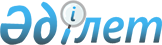 Об утверждении типовых штатов и штатных нормативов организаций здравоохраненияПриказ Министра здравоохранения Республики Казахстан от 7 апреля 2010 года № 238. Зарегистрирован в Министерстве юстиции Республики Казахстан 15 апреля 2010 года № 6173.       Сноска. В заголовок внесено изменение на казахском языке, текст на русском не меняется в соответствии с приказом Министра здравоохранения РК от 24.04.2018 № 192 (вводится в действие по истечении десяти календарных дней после дня его первого официального опубликования).
      Примечание РЦПИ!
       Порядок введения в действие приказа см. п. 5.       В соответствии с подпунктом 3) пункта 3 статьи 32 Кодекса Республики Казахстан от 18 сентября 2009 года "О здоровье народа и системе здравоохранения", ПРИКАЗЫВАЮ:       1. Утвердить прилагаемые типовые штаты и штатные нормативы организаций здравоохранения.      Сноска. В пункт 1 внесено изменение на казахском языке, текст на русском не меняется в соответствии с приказом Министра здравоохранения РК от 24.04.2018 № 192 (вводится в действие по истечении десяти календарных дней после дня его первого официального опубликования).
      2. Департаменту организации медицинской помощи Министерства здравоохранения Республики Казахстан (Нургазиев К.Ш.) обеспечить в установленном законодательством порядке государственную регистрацию настоящего приказа в Министерстве юстиции Республики Казахстан.      3 Департаменту административно-правовой работы Министерства здравоохранения Республики Казахстан (Бисмильдин Ф.Б.) обеспечить в установленном законодательством порядке официальное опубликование настоящего приказа после его государственной регистрации.      4. Контроль за исполнением настоящего приказа возложить на Вице-министра здравоохранения Республики Казахстан Биртанова Е.А.      5. Настоящий приказ вводится в действие по истечении десяти календарных дней после дня его первого официального опубликования. Типовые штаты и штатные нормативы организаций здравоохранения       Сноска. В заголовок внесено изменение на казахском языке, текст на русском не меняется в соответствии с приказом Министра здравоохранения РК от 24.04.2018 № 192 (вводится в действие по истечении десяти календарных дней после дня его первого официального опубликования). Раздел 1. Типовые штаты и штатные нормативы организаций
здравоохранения, оказывающих стационарную помощь Глава 1. Типовые штаты и штатные нормативы медицинского
персонала больниц
Параграф 1. Клинические отделения (палаты)       Сноска. Заголовок параграфа 1 в редакции приказа Министра здравоохранения РК от 24.04.2018 № 192 (вводится в действие по истечении десяти календарных дней после дня его первого официального опубликования).
       Сноска. Параграф 1 в редакции приказа и.о. Министра здравоохранения РК от 05.01.2011 № 10 (вводится в действие по истечении десяти календарных дней после дня его первого официального опубликования).      1. Должности персонала отделений (палат) стационара устанавливаются для одной должности врача основной профильной специальности, одного поста палатных медицинских сестер и одного поста палатных санитарок в зависимости от объема работы и оборота профильных коек в соответствии с методикой определения норматива нагрузки на врача, на пост медицинской сестры, санитарки согласно приложению 1 к настоящим Типовым штатам и штатным нормативам организаций здравоохранения.      1-1. Штатные нормативы носят рекомендательный характер для организаций здравоохранения, осуществляющих деятельность в форме государственного предприятия на праве хозяйственного ведения, и утверждаются первым руководителем медицинской организации по согласованию с местными органами государственного управления здравоохранения областей, городов республиканского значения и столицы в зависимости от потребности медицинских услуг и их профиля.      Сноска. Параграф 1 дополнен пунктом 1-1 в соответствии с приказом и.о. Министра здравоохранения РК от 17.08.2013 № 477/1 (вводится в действие по истечении десяти календарных дней после дня его первого официального опубликования).
      2. Должности врача основной профильной специальности, поста палатных медицинских сестер и поста палатных санитарок клинических отделений больниц устанавливаются на количество пролеченных больных, согласно приложению 2 к настоящим Типовым штатам и штатным нормативам организаций здравоохранения.      3. Должности врачей отдельных специальностей, за исключением должности, предусмотренной в пункте 2 настоящих Типовых штатов и штатных нормативов организаций здравоохранения, устанавливаются:      1) по нейрохирургическим и нейротравматологическим отделениям из расчета 1 должность врачей-офтальмологов, врачей-отоларингологов и врачей-психиатров (суммарно) на отделение и 1 должность врача-невропатолога на отделение;      2) по хирургическим торакальным, кардиохирургическим и туберкулезным легочно-хирургическим отделениям - 1 должность врача-терапевта на отделение;      3) по отделениям сосудистой хирургии - 2 должности врача сердечно-сосудистого хирурга (для обеспечения экстренной помощи в выездных условиях);      4) по проктологическим отделениям - 0,5 должности врача-онколога на отделение;      5) по урологическим отделениям - должность врача эндоскописта при наличии объема работы и с учетом нормативов эндоурологических исследований и манипуляций;      6) по токсикологическим отделениям - должность врача психиатра из расчета 0,5 должности на отделение;      7) по травматологическим отделениям при отсутствии нейрохирургического отделения устанавливается 0,5 должности врача нейрохирурга, при наличии количества пролеченных больных, превышающего удвоенный норматив устанавливается 1 должность врача нейрохирурга.      4. Профильные отделения организуются при минимальных количествах коек в соответствии с методикой определения норматива нагрузки на специалиста параклинического отделения согласно приложению 3 к настоящим Типовым штатам и штатным нормативам организаций здравоохранения.      5. Должность заведующего отделением устанавливается в каждом отделении не менее 0,5 ставки. Если фактическое количество пролеченных больных превышает удвоенный норматив пролеченных больных, то устанавливается целая должность заведующего отделением.      6. Должности старших медицинских сестер отделений устанавливаются соответственно должностям заведующих отделениями, а по диспансерным отделениям - в порядке и по штатным нормативам этих отделений.      7. Должности старших акушерок отделений устанавливаются соответственно должностям заведующих отделениями.      8. Должности медицинских сестер по наложению гипсовых повязок устанавливаются из расчета 1 должность на 1000 пролеченных травматолого-ортопедического профиля или больных костно-суставным туберкулезом, но не менее 1 должности.      9. Должность медицинской сестры-менеджера токсикологического центра устанавливается для информационно-консультативной работы на токсикологическое отделение.      10. Должности лаборантов или фельдшеров-лаборантов экстренной химико-токсикологической диагностики устанавливаются из расчета 1 круглосуточный пост при отделении токсикологии.      11. Должности диетических медицинских сестер устанавливаются из расчета 1 должность на 150 коек.       12. Должности сестер-хозяек устанавливаются в каждом клиническом отделении.       13. Должности санитарок процедурных кабинетов устанавливаются соответственно должностям медицинских сестер этих кабинетов.      14. Должности санитарок перевязочных кабинетов устанавливаются соответственно должностям медицинских сестер этих кабинетов.      15. Должности санитарок кабинетов по наложению гипсовых повязок устанавливаются соответственно должностям медицинских сестер этих кабинетов.      16. Должности санитарок-буфетчиц устанавливаются из расчета 1,25 должности на отделение. В ожоговых отделениях вводится 3 должности санитарок-буфетчиц.      17. Должности санитарок-ваннщиц устанавливаются из расчета 1 должность на отделение (кроме ожоговых); в ожоговых отделениях вводится 2 должности санитарок-ваннщиц.       18. Должности уборщиц туалетов устанавливаются из расчета 1 должность уборщицы на отделение.       19. Должности санитаров для переноски и сопровождения больных устанавливаются из расчета 1 должность на 100 коек. Параграф 2. Штатные нормативы приемного отделения       Сноска. Заголовок параграфа 2 в редакции приказа Министра здравоохранения РК от 24.04.2018 № 192 (вводится в действие по истечении десяти календарных дней после дня его первого официального опубликования).      20. Должности врачей приемного отделения устанавливаются в больнице на 400 и более коек - 1 круглосуточный пост.      21. Должность заведующего приемным отделением устанавливается в больнице на 200 и более коек.      При наличии в составе больницы не менее 200 инфекционных коек и приемного отделения дополнительно устанавливается должность заведующего указанным отделением.      22. Должности врачей хирургов, травматологов-ортопедов, акушеров-гинекологов, офтальмологов, урологов, токсикологов и врачей других специальностей для оказания круглосуточной экстренной хирургической, травматологической, акушерско-гинекологической, офтальмологической, урологической, токсикологической и других видов медицинской помощи устанавливаются в зависимости от объема этой работы сверх должностей врачей, предусмотренных по соответствующим отделениям.      23. Должности медицинских сестер приемного отделения устанавливаются при наличии:      100-200 коек 1 должность;      от 201 до 400 коек 1 круглосуточный пост;      от 400 коек 1 круглосуточный пост на 400 коек и дополнительно по 1 должности на каждые последующие 100 коек.      При наличии в больнице не менее 200 инфекционных коек и приемного отделения устанавливается 1 круглосуточный пост для приема инфекционных больных.      24. Должность старшей медицинской сестры приемного отделения устанавливается в больнице на 300 и более коек.      25. Должности санитарок приемного отделения устанавливаются при наличии в больнице:      100-200 коек 1 должность;      от 201 до 400 коек 1 круглосуточный пост;      от 400 коек 1 круглосуточный пост на 400 коек и дополнительно по 1 должности на каждые последующие 100 коек.      В больницах на 600 и более коек дополнительно устанавливается 1 должность санитарки для приема вещей от поступающих больных.      При наличии в больнице не менее 200 инфекционных коек и приемного отделения устанавливается 1 круглосуточный пост санитарок для обслуживания инфекционных больных.      Сноска. Пункт 25 с изменениями, внесенными приказом и.о. Министра здравоохранения РК от 05.01.2011 № 10 (вводится в действие по истечении десяти календарных дней после дня его первого официального опубликования).
      26. Должности медицинских регистраторов для справочного бюро устанавливаются из расчета 1 должность в смену. Параграф 3. Штатные нормативы операционного отделения       Сноска. Заголовок параграфа 3 в редакции приказа Министра здравоохранения РК от 24.04.2018 № 192 (вводится в действие по истечении десяти календарных дней после дня его первого официального опубликования).      27. Должности операционных медицинских сестер устанавливаются из расчета 1 должность (для кардиохирургических, хирургических торакальных отделений и для отделений сосудистой хирургии - 2 должности) на 25 хирургических коек.      28. Должности операционных медицинских сестер для оказания экстренной хирургической, травматолого-ортопедической, гинекологической, офтальмологической, урологической, токсикологической и других видов специализированной медицинской помощи устанавливаются соответственно должностям врачей, предусмотренных специальностей.      29. Должность старшей операционной медицинской сестры устанавливается при наличии не менее 3 должностей операционных медицинских сестер и медицинских сестер перевязочной.      30. Должности санитарок операционных устанавливаются соответственно должностям операционных медицинских сестер, включая должность старшей операционной медицинской сестры. Параграф 4. Штатные нормативы отделений (групп) анестезиологии - реанимации       Сноска. Заголовок параграфа 4 в редакции приказа Министра здравоохранения РК от 24.04.2018 № 192 (вводится в действие по истечении десяти календарных дней после дня его первого официального опубликования).      31. Должности врачей анестезиологов-реаниматологов устанавливаются из расчета 1 должность:      в кардиохирургическом, торакальном хирургическом, туберкулезном легочно-хирургическом отделениях на 25 коек;      в ожоговом и хирургическом для взрослых на 50 коек;      в нейрохирургическом, онкологическом, микрохирургическом на 75 коек;      в отделениях хирургического профиля и других наименований для взрослых (гинекологическое, челюстно-лицевое, отоларингологическое, офтальмологическое и другие) на 100 коек;      в хирургическом отделении для детей на 40 коек;      в родильных домах для женщин и новорожденных (в том числе в составе других медицинских организаций) на 100 коек;      в отделениях хирургического профиля и других наименований для детей на 50 коек.      Койки в отделениях сосудистой хирургии, используемые для лечения больных с применением трансторакального или трансабдоминального доступа, учитываются как койки хирургических торакальных отделений.      32. При наличии в городских и областных организациях здравоохранения, оказывающих стационарную помощь, 75 коек хирургического профиля, а в центральной районной больнице, онкологической больнице и онкологическом диспансере - 50 коек хирургического профиля, устанавливается не менее 1 должности врача анестезиолога-реаниматолога.      33. Для оказания экстренной помощи в штате отделения анестезиологии - реанимации медицинской организации, имеющей в своем составе не менее 150 коек хирургического профиля, устанавливается один круглосуточный пост врачей анестезиологов-реаниматологов. В многопрофильных больницах, оказывающих экстренную помощь, устанавливается дополнительно один круглосуточный пост анестезиолога-реаниматолога на каждые 200 хирургических коек для взрослых и каждые 150 коек для детей.      34. Один круглосуточный пост врачей анестезиологов-реаниматологов устанавливается в следующих медицинских организациях:      онкологических диспансерах на 250-375 коек;      инфекционных больницах на 400 и более коек, или в одной из инфекционных больниц от 200 коек при наличии нескольких инфекционных больниц в городе с числом коек в них суммарно не менее 400;      в одной из детских инфекционных больниц города на 100 и более коек;      в одной из городских или детских городских больниц, в которых палаты реанимации и интенсивной терапии, в соответствии с положением, не организуются, но имеется детское инфекционное отделение, при наличии в городе не менее 150 детских инфекционных коек. В число указанных коек не включаются койки детских инфекционных больниц на 100 и более коек и городских больниц, имеющих палаты реанимации и интенсивной терапии;      в больницах терапевтического и педиатрического профиля, независимо от наличия хирургического отделения, на 250-375 коек;      в родильных домах на 100 и более коек.      35. Для обеспечения работы палат реанимации и интенсивной терапии устанавливается количество должностей врачей из расчета один круглосуточный пост на 6 коек, 1 круглосуточный пост на каждые 3 койки отделения кардио-хирургической реанимации и 1 круглосуточный пост на каждые 4 койки для недоношенных и новорожденных детей.      36. В организациях здравоохранения, использующие экстракорпоральные методы детоксикации в отделениях анестезиологии и реанимации устанавливается 0,5 должности врача-реаниматолога на 3 койки экстракорпоральной детоксикации.      37. При отсутствии отделения или палат интенсивной терапии вне зависимости от количества хирургических коек в больнице вводится 1 должность врача-анестезиолога-реаниматолога.      38. В организациях здравоохранения на 12 и более должностей врачей анестезиологов для работы в операционных разрешается организовать 2 и более отделений анестезиологии и реанимации, в том числе специализированных (постинфарктных, кардиохирургических и другие).      39. Должности врачей-лаборантов для обеспечения работы палат реанимации и интенсивной терапии устанавливаются из расчета 1 круглосуточный пост на 6-12 коек.      40. Должность заведующего отделением анестезиологии-реанимации устанавливается при наличии в отделении не менее 3 должностей врачей анестезиологов-реаниматологов.      В организациях, где устанавливается менее 3 должностей врачей анестезиологов-реаниматологов, руководство работой по анестезиологии и реанимации возлагается руководителем организации на одного из врачей анестезиологов-реаниматологов.      41. В организациях здравоохранения, имеющих отделения (палаты) реанимации и интенсивной терапии, должности медицинских сестер-анестезистов устанавливаются из расчета 1,5 должности на каждую должность врача анестезиолога-реаниматолога.      42. В организациях здравоохранения, не имеющих отделений реанимации и интенсивной терапии, должности медсестер-анестезистов устанавливаются из расчета 2 должности на каждую должность врача-реаниматолога.      43. В организациях здравоохранения, имеющих ожоговое отделение, устанавливается дополнительно 1 должность медицинской сестры- анестезиста.      44. Должности среднего медицинского персонала для обеспечения работы палат реанимации и интенсивной терапии устанавливаются:      медицинских сестер - из расчета 1 круглосуточный пост на 3 койки;      фельдшеров-лаборантов (лаборантов) - из расчета 1 круглосуточный пост на 6-15 коек.      45. Должности медицинских сестер устанавливаются соответственно должностям врачей анестезиологов-реаниматологов, упомянутых в пункте 33.      46. Должность процедурной медсестры устанавливается при наличии в отделении не менее 12 коек для проведения методов экстракорпоральной детоксикации, если не предусмотрена отдельная группа.      47. Должность перевязочной сестры устанавливается при наличии в медицинской организации, оказывающей помощь детскому населению - 150, взрослому населению - более 200 хирургических коек.      48. Должность старшей медицинской сестры отделения устанавливается в каждом отделении. При отсутствии в составе отделения палат для реанимации и интенсивной терапии эта должность устанавливается вместо 1 должности медицинской сестры-анестезиста.      49. Должности младших медицинских сестер по уходу за больными устанавливаются из расчета 1 круглосуточный пост на 6 коек для взрослых и 3 коек для детей.      50. Должность сестры-хозяйки устанавливается в каждом отделении.      51. Возможно введение дополнительной должности младшей медицинской сестры для кормления больных независимо от числа коек в отделении. Параграф 5. Штатные нормативы отделения гемодиализа ("искусственная почка")       Сноска. Заголовок параграфа 5 в редакции приказа Министра здравоохранения РК от 24.04.2018 № 192 (вводится в действие по истечении десяти календарных дней после дня его первого официального опубликования).      52. Должности врачей отделения гемодиализа устанавливаются в зависимости от объема работы либо 1 должность на 4 диализных места, но не менее 1 должности на диализный зал.      53. Должности врачей для проведения гемодиализа по экстренным показаниям в вечернее и ночное время, выходные и праздничные дни устанавливаются в зависимости от объема этой работы.      54. Должность врача дневного стационара устанавливается на 8 амбулаторных больных (коек).      55. Должность заведующего отделением устанавливается при числе диализных мест до 6 - 0,5 должности, свыше 6 мест - 1 должность.      56. Должности медицинских сестер отделения гемодиализа устанавливаются из расчета 1 должность на 2 диализных места, но не менее 1 должности на диализный зал.      57. Должности процедурной медицинской сестры отделения гемодиализа устанавливаются из расчета 1 должность на 6 диализных мест, но не менее 1 должности на диализный зал.      58. Должности медицинских сестер для проведения гемодиализа по экстренным показаниям в вечернее и ночное время, выходные и праздничные дни устанавливаются соответственно должностям врачей, вводимых для указанных целей.      59. Должность медицинской сестры дневного стационара устанавливается на 16 амбулаторных больных (коек).      60. Должность старшей медицинской сестры устанавливается соответственно должности заведующего отделением.      61. Должности санитарок-уборщиц устанавливаются из расчета 1 должность на 4 диализных места в смену.      62. Должность санитарок-уборщиц дневного стационара устанавливается на 16 амбулаторных больных (коек).      63. Должность инженер-электронщика устанавливается из расчета - 1 должность в смену.      64. Должность техника устанавливается из расчета - 1 должность в смену, но не менее 1 должности. Параграф 6. Штатные нормативы отделения детоксикации       Сноска. Заголовок параграфа 6 в редакции приказа Министра здравоохранения РК от 24.04.2018 № 192 (вводится в действие по истечении десяти календарных дней после дня его первого официального опубликования).      65. Должность врача по экстракорпоральной детоксикации устанавливаются из расчета 1 должность на 10 коек, но не менее 1 должности.      66. Должность врача-хирурга устанавливаются из расчета 1 должность на 20 коек, но не менее 1 должности.      67. Должность старшей медицинской сестры устанавливается соответственно должности заведующего отделением.      68. Должности медицинских сестер (палатных) устанавливаются из расчета 1 круглосуточный пост на 15 коек.      69. Должность операционной, перевязочной медицинской сестры устанавливается из расчета 1 должность на 10 коек.      70. Должность сестры-хозяйки устанавливается в каждом отделении.      71. Должности санитарок операционной, перевязочной, процедурного кабинета устанавливаются соответственно должностям медицинских сестер этих кабинетов.      72. Должности санитарок-буфетчиц устанавливаются 1 должность в смену.      73. Должности санитарок-уборщиц (палатных) устанавливаются соответственно должностям медицинских сестер (палатных).      74. Должность санитарки-ваннщицы устанавливается из расчета 1 должность на 20 коек. Параграф 7. Штатные нормативы отделения гипербарической оксигенации       Сноска. Заголовок параграфа 7 в редакции приказа Министра здравоохранения РК от 24.04.2018 № 192 (вводится в действие по истечении десяти календарных дней после дня его первого официального опубликования).      75. Должности врачебного, среднего и младшего медицинского персонала отделения гипербарической оксигенации (далее - ГБО) устанавливаются из расчета 1 круглосуточный пост на действующую стационарную и передвижную установку ГБО.      76. Должность заведующего отделением устанавливается при наличии двух и более установок ГБО сверх должностей врачей отделения.      77. Должность старшей медицинской сестры устанавливается соответственно должности заведующего отделением.      78. Должность инженерно-технического персонала устанавливается согласно технической документации по техническому обслуживанию установок ГБО.      79. Должности водительского персонала устанавливаются из расчета 1 круглосуточный пост на передвижную установку ГБО. Параграф 7-1. Штатные нормативы отделения рентгенохирургических методов диагностики и лечения       Сноска. Заголовок параграфа 7-1 в редакции приказа Министра здравоохранения РК от 24.04.2018 № 192 (вводится в действие по истечении десяти календарных дней после дня его первого официального опубликования).
       Сноска. Типовые штаты и штатные нормативы организаций здравоохранения дополнены параграфом 7-1 в соответствии с приказом и.о. Министра здравоохранения РК от 05.01.2011 № 10 (вводится в действие по истечении десяти календарных дней после дня его первого официального опубликования).      79-1. В отделениях (группах) рентгенохирургических методов диагностики и лечения (количество должностей при работе круглосуточно) установить 1 должность заведующего отделением, 1 должность старшей медицинской сестры, 1 должность сестры-хозяйки, 1 пост врачей специалистов, 1 пост врачей анестезиологов-реаниматологов, 1 пост рентген-лаборантов, 1 пост операционных медицинских сестер, 1 пост медицинских сестер - анестезисток, 1 пост санитарок. Параграф 8. Штатные нормативы отделения (кабинета) трансфузиологии       Сноска. Заголовок параграфа 8 в редакции приказа Министра здравоохранения РК от 24.04.2018 № 192 (вводится в действие по истечении десяти календарных дней после дня его первого официального опубликования).
       Сноска. § 8 в редакции приказа Министра здравоохранения РК 27.01.2012 № 55 (вводится в действие по истечении десяти календарных дней после дня его первого официального опубликования).       80. Должности персонала устанавливаются из количества трансфузии (переливаний) компонентов крови в год, осуществляемых медицинской организацией согласно приложению 4 к настоящим Типовым штатам и штатным нормативам организаций здравоохранения.      81. Отделение (кабинет) трансфузиологии организуется во всех медицинских организациях, применяющих компоненты крови.      81-1. Численность штатных единиц отделения (кабинета) трансфузиологии может увеличиваться с учетом внедрения аутологической заготовки крови и ее компонентов и проведения реинфузий. На каждые 100 доз аутокрови и ее компонентов, заготовленных в год, вводится дополнительно по 1 должности врача-трансфузиолога, медицинской сестры, младшего медицинского персонала. Параграф 9. Штатные нормативы параклинических отделений       Сноска. Заголовок параграфа 9 в редакции приказа Министра здравоохранения РК от 24.04.2018 № 192 (вводится в действие по истечении десяти календарных дней после дня его первого официального опубликования).       82. Должности специалистов параклинических подразделений устанавливаются при наличии соответствующего медицинского оборудования и техники в зависимости от объема выполненной работы и действующих расчетных норм времени по тарификатору услуг, но не менее 1 должности в смену для организаций здравоохранения, оказывающих стационарную помощь, согласно приложению 5 к настоящим Типовым штатам и штатным нормативам организаций здравоохранения.      83. При расчете необходимого количества специалистов следует принять во внимание, что коэффициент использования рабочего времени равен 0,85 для городских и 0,75 для сельских медицинских организаций.      84. Должность заведующего устанавливается вместо одной должности врача параклинического отделения.      85. Должность старшего фельдшера (медицинской сестры, лаборанта) устанавливается соответственно должности заведующего вместо одной должности фельдшера (медицинской сестры, лаборанта). Параграф 10. Штатные нормативы отделения лучевой диагностики       Сноска. Заголовок параграфа 10 в редакции приказа Министра здравоохранения РК от 24.04.2018 № 192 (вводится в действие по истечении десяти календарных дней после дня его первого официального опубликования).      86. Должности рентген-лаборантов устанавливаются соответственно должностям врачей-рентгенологов.      87. Должности медицинских регистраторов для рентгеновского архива (компьютерного рентгеновского архива) устанавливаются из расчета 1 должность в смену для стационаров и 1 должность на поликлинику.      88. Должности санитарок рентгеновского отделения (кабинета) устанавливаются в соответствии с должностями врачей.      89. Должности врачей-рентгенологов устанавливаются из расчета 1 должность на 60 тысяч населения, прикрепленного для профилактического флюорографического обследования органов грудной клетки.      90. Должности рентген-лаборантов устанавливаются из расчета 1 должность на 30 тысяч населения, прикрепленного для профилактического флюорографического обследования органов грудной клетки.      91. Должности медицинских регистраторов устанавливаются из расчета 1 должность на 30 тысяч населения. В районах с населением 15 тысяч человек предусматривается 0,5 должности рентген-лаборанта.      В районах с населением менее 15 тысяч человек штаты флюорографических кабинетов утверждаются за счет общих должностей рентгенологической службы района.      92. На передвижных установках предусмотрены штаты: 1 врач-рентгенолог, 1 рентген-лаборант, 1 водитель.      93. Должности рентген-лаборантов по компьютерной томографии устанавливаются из расчета 2 должности рентген-лаборанта в смену.      94. Должность процедурной медицинской сестры устанавливается из расчета 0,5 должности на кабинет компьютерной томографии в смену.      95. Должности санитарок кабинета компьютерной томографии устанавливаются из расчета 0,5 должности на кабинет компьютерной томографии в смену.      96. Должности инженеров по компьютерной томографии устанавливаются из расчета 1 должность на две и более установок и оборудования в смену.      97. Должности анестезиологической сестры устанавливаются соответственно должностям врачей-анестезиологов.      98. Сложное ангиографическое и рентгенотелевизионное оборудование обслуживается специалистом-инженером: 1 должность инженера на две и более установок и оборудования.      99. Количество рентгенохирургических лечебных вмешательств не может превышать 4 в неделю.      100. В расчетные нормы исследований включено время для проведения подготовительной работы, самого исследования или лечебного вмешательства.      Дополнительное время на одно исследование, необходимое для анализа полученной информации и ведения установленной медицинской документации - 30 минут. Параграф 11. Штатные нормативы отделения ультразвуковой диагностики       Сноска. Заголовок параграфа 11 в редакции приказа Министра здравоохранения РК от 24.04.2018 № 192 (вводится в действие по истечении десяти календарных дней после дня его первого официального опубликования).      101. Должности медицинской сестры устанавливаются соответственно должностям врачей ультразвуковой диагностики, включая должность заведующего.      102. Должности санитарок устанавливаются из расчета 0,5 должности на одну должность врача ультразвуковой диагностики, включая должность заведующего, но не менее 1 должности.      103. Инженерное обеспечение аппаратуры отделений (кабинетов) лучевой диагностики проводится персоналом в соответствии со штатами руководителей, специалистов служащих и рабочих организаций здравоохранения. Параграф 12. Штатные нормативы лаборатории радиоизотопной диагностики       Сноска. Заголовок параграфа 12 в редакции приказа Министра здравоохранения РК от 24.04.2018 № 192 (вводится в действие по истечении десяти календарных дней после дня его первого официального опубликования).      104. В расчетные нормы времени включено время на непосредственное проведение исследования, на подготовительно-заключительную работу, ведение документации и другие мероприятия, связанные с непосредственным проведением исследования, в том числе на обработку информации на компьютере.      При проведении исследований на гамма-камере без анализа информации на компьютере время, предусмотренное настоящими нормативами для врачей-радиологов, сокращается на 25 %.      105. Инженерное обеспечение радиодиагностических (радиометрических) установок лабораторий радиоизотопной диагностики производится персоналом радиологического отделения, а в случае организации лаборатории в организации, не имеющем радиологического отделения, - персоналом, должности которых предусмотрены в типовых штатах административно-управленческого и хозяйственно-обслуживающего персонала организации здравоохранения.      106. Должности санитарок устанавливаются из расчета 0,5 должности на одну должность врача-радиолога, включая должность заведующего, но не менее 1 должности. Параграф 13. Штатные нормативы клинико-диагностической лаборатории       Сноска. Заголовок параграфа 13 в редакции приказа Министра здравоохранения РК от 24.04.2018 № 192 (вводится в действие по истечении десяти календарных дней после дня его первого официального опубликования).      107. Должности санитарок лаборатории устанавливаются из расчета 1 должность на 4 должности врачей-лаборантов, фельдшеров-лаборантов и лаборантов. В штате лаборатории, где производится средоварение, устанавливаются дополнительные должности санитарок в зависимости от объема работы. Параграф 14. Штатные нормативы иммунологической и серологической лабораторий       Сноска. Заголовок параграфа 14 в редакции приказа Министра здравоохранения РК от 24.04.2018 № 192 (вводится в действие по истечении десяти календарных дней после дня его первого официального опубликования).      108. Должности врачей-лаборантов устанавливаются из расчета 1 должность на каждые 150 исследуемых сывороток за рабочий день, но не менее 1 должности на лабораторию.      109. Должности лаборантов устанавливаются из расчета 1 должность на каждые 75 исследуемых сывороток за рабочий день.      110. Должности персонала иммунологических и серологических лабораторий в составе клинико-диагностических лабораторий корректируются исходя из нормативов времени на выполнение исследований.      Норматив выполнения на бригаду из 1 врача, 3 лаборантов (один из которых осуществляет прием, регистрацию и обработку биоматериала) и 1 санитарки составляет 180 серийных исследований или 90 серийных и 30 единичных исследований за рабочий день. Параграф 15. Штатные нормативы бактериологической лаборатории       Сноска. Заголовок параграфа 15 в редакции приказа Министра здравоохранения РК от 24.04.2018 № 192 (вводится в действие по истечении десяти календарных дней после дня его первого официального опубликования).      111. Должности персонала бактериологических лабораторий в составе клинико-диагностических лабораторий устанавливаются исходя из объемов работы и нормативов времени на выполнение исследований по тарификатору услуг. При отсутствии нормативов времени должности персонала (1 врач бактериолог, 2 фельдшера, 1 санитарка для средоварения при самостоятельном приготовлении сред, 1 санитарка уборщица) устанавливаются из расчета - 1 бригада на 3334 анализа в год. Параграф 16. Штатные нормативы цитологической лаборатории       Сноска. Заголовок параграфа 16 в редакции приказа Министра здравоохранения РК от 24.04.2018 № 192 (вводится в действие по истечении десяти календарных дней после дня его первого официального опубликования).      112. Диагностическая работа клинической цитологии включает все виды цитологических исследований в стационаре, поликлинике, смотровых кабинетах, при профилактическом и диагностическом обследовании населения с установлением морфологического диагноза.      113. При отсутствии установленных нормативов на проведение исследований (по тарификатору услуг) устанавливаются следующие нормативы:      1) при проведении профилактических осмотров на 40000 цитологических исследований в год должности врачей, цитотехников и санитаров устанавливаются из расчета - один врач, 3 цитотехника и 1 санитар;      2) на диагностические исследования нормативы устанавливаются из расчета 4000 исследований в год на бригаду: 1 должность врача, 1 должность цитотехника и 1 санитар;      3) на гормональные исследования (определение гормонального профиля по вагинальным мазкам, исследование полового хроматина) нормативы устанавливаются из расчета 2500 исследований в год на бригаду из 1 должности врача, 1 цитотехника, 1 санитара;      4) если врач цитолог производит набор материала, то его нагрузка составляет 10 пункций в день, 2300 исследований в год на ставку;      5) при увеличении нагрузки цитологических лабораторий штаты увеличиваются за счет ставок обслуживаемых организаций здравоохранения;      6) при наличии в штате цитологических лабораторий 6 и более должностей врачей и цитотехников, заведующие лабораторией освобождаются на 0,5 ставки от выполнения работы врача, 12 и более должностей - полностью от непосредственного технического выполнения работы врача;      7) учитывая структуру, объем и характер работы цитологической лаборатории при наличии в штате не менее 15 должностей врачей, лаборантов (цитотехников) и санитаров, на существующих должностях вводятся должности освобожденного старшего лаборанта, медицинского регистратора и сестры - хозяйки;      8) при наличии в цитологической лаборатории специальных электронных установок (электронная вычеслительная машина, сложные оптические приборы с электронным оборудованием - микроскоп и другие) в ее штатное расписание включается должность инженера. Параграф 17. Штатные нормативы отделения эндоскопии       Сноска. Заголовок параграфа 17 в редакции приказа Министра здравоохранения РК от 24.04.2018 № 192 (вводится в действие по истечении десяти календарных дней после дня его первого официального опубликования).      114. Для выполнения эндоскопических операций устанавливаются следующие нормативы:      на органах брюшной полости (исключая гемиколэктомию, резекцию желудка, гастроэктомию) 210 минут на операцию;      гемиколэктомия, резекция желудка, гастроэктомия 360 минут на операцию;      на органах грудной полости 360 минут на операцию;      на органах малого таза 210 минут на операцию;      забрюшинного пространства 210 минут на операцию;      средостения 210 минут на операцию;      черепа 210 минут на операцию.      Расчетные нормы времени на эндоскопические операции предназначены для врачей - эндоскопистов, выполняющих данные хирургические вмешательства.      115. Должности медицинских сестер устанавливаются соответственно должностям врачей - эндоскопистов, включая должность заведующего эндоскопическим отделением.      116. Должности санитарок устанавливаются из расчета 0,5 должности на 1 должность врача - эндоскописта, включая должность заведующего эндоскопическим отделением, но не менее 1 должности. Параграф 18. Штатные нормативы отделения физиотерапии и лечебной физкультуры       Сноска. Заголовок параграфа 18 в редакции приказа Министра здравоохранения РК от 24.04.2018 № 192 (вводится в действие по истечении десяти календарных дней после дня его первого официального опубликования).      117. Должности медицинских сестер по физиотерапии устанавливаются из расчета 1 должность на 10 тысяч условных физиотерапевтических единиц в год.      118. Должности медицинских сестер по массажу устанавливаются в штате физиотерапевтического отделения (кабинета) из нормативов на проведение массажа.      119. Должности инструкторов по лечебной физкультуре устанавливаются из расчета 1 должность на 150 коек и дополнительно 1 должность на каждые 20 коек для больных полиомиелитом; 0,5-1 должность на каждое ортопедическое, травматологическое, неврологическое, туберкулезное отделение для больных костно-суставным туберкулезом.      120. Должности санитарок физиотерапевтического отделения (кабинета) устанавливаются из расчета 1 должность на 2 должности медицинских сестер по физиотерапии, инструкторов ЛФК и массажистов, а при проведении водо-грязе-торфо-озокерито-парафинолечения - на 1 должность медицинской сестры, занятой отпуском указанных процедур.      121. За одну условную физиотерапевтическую единицу принята работа, на выполнение и подготовку которой требуется 8 минут.      При проведении процедур одному больному на разных участках тела за одно посещение каждая из них учитывается в условных единицах самостоятельно, если эти процедуры проводились не одновременно.      122. За одну массажную единицу принимается работа продолжительностью 10 минут (с учетом подготовительно - заключительного времени, необходимости ведения документации и кратковременный отдых).      При проведении массажа в смежных анатомо-топографических областях тела больного количество массажных единиц на вторую и каждую последующую анатомо-топографическую область сокращается на 20 % по сравнению с предусмотренным в настоящих нормах. При массировании анатомо-топографических областей тела, не являющихся смежными, каждая из процедур учитывается самостоятельно. Параграф 19. Штатные нормативы персонала отделения (кабинета) функциональной диагностики       Сноска. Заголовок параграфа 19 в редакции приказа Министра здравоохранения РК от 24.04.2018 № 192 (вводится в действие по истечении десяти календарных дней после дня его первого официального опубликования).      123. Должности медицинских сестер кабинета функциональной диагностики устанавливаются соответственно должностям врачей функциональной диагностики, но не менее 1 должности при наличии указанного кабинета.      124. Должности санитарок отделения (кабинета) устанавливаются соответственно должностям врачей функциональной диагностики, но не менее 1 должности при наличии указанного кабинета.      125. Расчетная норма нагрузки для врача и медицинской сестры отделения (кабинета) функциональной диагностики рассчитывается из норматива 33 условные единицы на 6,5 часовой рабочий день (1 единица - 10 минут). Параграф 20. Штатные нормативы патологоанатомического отделения       Сноска. Заголовок параграфа 20 в редакции приказа Министра здравоохранения РК от 24.04.2018 № 192 (вводится в действие по истечении десяти календарных дней после дня его первого официального опубликования).      126. Должности лаборантов устанавливаются из расчета 1,5 должности на каждую должность врача-патологоанатома.      127. Должности санитаров гистологической лаборатории устанавливаются из расчета 1 должности на каждую должность врача-патологоанатома, но не менее одной должности на отделение.      128. Должности санитаров морга устанавливаются 1 должность на каждую должность врача-патологоанатома, но не менее одной должности на отделение.      129. При необходимости приема умерших больных в течение суток из других медицинских организаций могут дополнительно устанавливаться должности санитарок для обеспечения указанной работы в вечернее и ночное время, в общеустановленные выходные и праздничные дни. Параграф 21. Штатные нормативы аптеки организаций здравоохранения       Сноска. Заголовок параграфа 21 в редакции приказа Министра здравоохранения РК от 24.04.2018 № 192 (вводится в действие по истечении десяти календарных дней после дня его первого официального опубликования).      130. Должности персонала аптек устанавливаются в организациях здравоохранения на 100 и более коек.      131. Должность заведующего аптекой - провизора устанавливается в аптеке каждой больницы (на правах заведующего отделением больницы).      132. Должность заместителя заведующего аптекой - провизора устанавливается в аптеках больниц, имеющих 400 и более коек (на правах заместителя заведующего отделением больницы).      133. Должности провизоров-технологов устанавливаются в:      аптеках больниц на 200 коек - 1 должность;      аптеках больниц свыше 200 коек - дополнительно 1 должность на каждые следующие 100 коек;      аптеках больниц на 500 коек и более - дополнительно 0,5 должности на каждые следующие 100 коек.      134. Должности провизоров-аналитиков устанавливаются в аптеках больниц:      от 100 до 200 коек - 0,5 должности;      от 200 до 500 коек - 1 должность;      свыше 500 коек - дополнительно 0,5 должности на каждые следующие 200 коек, но не более 2.      135. Должности фармацевтов устанавливаются в аптеках больниц из расчета:      1 должность на каждые 200 коек;      дополнительно 1 должность на каждые 100 коек (в больницах от 200 до 500 коек);      дополнительно 0,5 должности на каждые 100 коек (в больницах свыше 500).      136. Должности фасовщиков в аптеках больниц устанавливаются из расчета:      1 должность на каждые 200 коек;      дополнительно 0,5 должности на каждые 100 коек (свыше 200).      137. Должность санитарки устанавливается в количестве 40 % от общего штата провизоров-технологов и фармацевтов, но не менее 1 должности.      138. Должность рабочего устанавливается в аптеке каждой больницы.      139. Должность уборщика помещений устанавливается в аптеке каждой больницы.      140. В аптеках больниц, не имеющих в штате провизоров-технологов и фармацевтов из-за небольшой коечной мощности больницы, их обязанности выполняются заведующим аптекой.      141. В случае обслуживания больницы межбольничной аптекой в штате больницы на 200 и более коек устанавливается 1 должность провизора-технолога или фармацевта.       142. В аптеках инфекционных больниц дополнительно устанавливается 1 должность санитарки-мойщицы на каждые 200 коек.  Параграф 22. Штатные нормативы отделений экстренной и плановой консультативной помощи (санитарной авиации)       Сноска. Заголовок параграфа 22 в редакции приказа Министра здравоохранения РК от 24.04.2018 № 192 (вводится в действие по истечении десяти календарных дней после дня его первого официального опубликования).      143. Должности персонала отделения экстренной и плановой консультативной помощи (санитарной авиации) устанавливаются по следующим штатным нормативам:      1) заведующий отделением - врач-терапевт - 1 должность;      2) врачи выездной бригады из расчета 0,8 должности (суммарно) на 100 тыс. населения;      3) старший фельдшер - 1 должность;      4) фельдшер - диспетчер - 5,135 должностей;      5) фельдшер выездной бригады - из расчета 0,8 должности (суммарно) на 100 тыс. населения;      6) санитар выездной бригады - из расчета 0,8 должности (суммарно) на 100 тыс. населения;      7) санитарка - 2 должности;      8) медицинский техник (инженер) по обслуживанию медицинской аппаратуры - 1 должность.      Сноска. Пункт 143 в редакции приказа и.о. Министра здравоохранения РК от 05.01.2011 № 10 (вводится в действие по истечении десяти календарных дней после дня его первого официального опубликования).
 Параграф 23. Штатные нормативы организационно-методических отделов и кабинетов медицинской статистики       Сноска. Заголовок параграфа 23 в редакции приказа Министра здравоохранения РК от 24.04.2018 № 192 (вводится в действие по истечении десяти календарных дней после дня его первого официального опубликования).      144. Должности персонала организационно-методических отделов устанавливаются в зависимости от численности населения, по следующим нормативам: из расчета до 1 млн. человек 2 должности врача-методиста, 2 должности фельдшера, свыше 1 млн. человек - 3 должности врача-методиста, 3 должности фельдшера, свыше 1,5 млн. человек - 3,5 должности врача-методиста, 3,5 должности фельдшера. Параграф 24. Кабинет медицинской статистики       Сноска. Заголовок параграфа 24 в редакции приказа Министра здравоохранения РК от 24.04.2018 № 192 (вводится в действие по истечении десяти календарных дней после дня его первого официального опубликования).      145. Должность медицинского статистика устанавливаются на 36-50 выбывших больных в сутки, но не менее одной должности на стационар.      146. Должность врача-статистика устанавливается на 2 должности медицинских статистиков, но не менее одной должности.      147. Должность заведующего кабинетом медицинской статистики устанавливается в каждом стационаре. Параграф 25. Педагогический персонал медицинских организаций для детей       Сноска. Заголовок параграфа 25 в редакции приказа Министра здравоохранения РК от 24.04.2018 № 192 (вводится в действие по истечении десяти календарных дней после дня его первого официального опубликования).      148. Должности воспитателей устанавливаются из расчета 1 должность на:      40 детей школьного и дошкольного возраста в противотуберкулезных отделениях, специализированных санаторно-оздоровительных и реабилитационных организациях (центрах);      25 детей дошкольного возраста в противотуберкулезных отделениях для больных костно-суставным туберкулезом.      Должности учителей устанавливаются в штате противотуберкулезных больницах (диспансерах), специализированных санаторно-оздоровительных и реабилитационных организациях (центрах) в зависимости от числа классов и учебного плана.      В классах предусматривается не менее 4 и не более 20 учащихся. При недостаточности контингентов детей для укомплектования классов могут быть организованы групповые занятия для учащихся.      149. Должности учителей устанавливаются в штате противотуберкулезных больниц, в зависимости от количества классов для детей, больных туберкулезом, и учебного плана. В классах должно предусматриваться не менее 10 и не более 20 учащихся. При недостаточности контингентов детей, страдающих туберкулезом, для укомплектования класса могут быть организованы групповые занятия для учащихся.      150. Должность заведующего учебной частью устанавливается из расчета 1 должность.      151. В больнице на 200 коек устанавливается 1 должность психолога.      152. Должности логопедов устанавливаются по нормативам логопедических кабинетов. Параграф 26. Прочие должности       Сноска. Заголовок параграфа 26 в редакции приказа Министра здравоохранения РК от 24.04.2018 № 192 (вводится в действие по истечении десяти календарных дней после дня его первого официального опубликования).      153. Должность заместителя главного врача по медицинской части устанавливается в больнице на 250 и более коек.      154. Должность заместителя главного врача по акушерско-гинекологической помощи устанавливается в больнице, имеющей свыше 200 акушерских и гинекологических коек.      155. Должность заместителя главного врача по хирургической помощи может устанавливаться в больнице, имеющей не менее 200 коек хирургического профиля. При этом акушерские и гинекологические койки включаются в число коек хирургического цикла в том случае, если в штате больницы не установлена должность заместителя главного врача по акушерско-гинекологической помощи.      156. Должность заместителя главного врача по организационно-методической работе устанавливается 1 единица на стационар (больница, клиника, диспансер).      157. Должности главной медицинской сестры или заместителя руководителя по сестринскому делу устанавливается в каждой больнице.      158. Должность регистратора архива устанавливаются 1 должность на 200 коек, не менее 1 должности на стационар (больница, клиника, диспансер). Глава 2. Штатные нормативы родильных домов, перинатальных
центров и женских консультации      159. Должности общебольничного персонала, клинических отделений, отделения анестезиологии-реанимации, клинико-диагностической лаборатории, лучевой диагностики, физиотерапии и лечебной физкультуры, функциональной диагностики, кабинета крови, медицинской статистики и других служб устанавливаются по штатным нормативам этих отделений круглосуточных стационаров и многопрофильных поликлиник.      160. Должности врачей акушеров-гинекологов для оказания амбулаторной помощи всему населению по месту жительства и по месту работы (учебы) устанавливаются из расчета на 6000 человек взрослого населения, а при наличии в его составе свыше 55 % женщин - 1 должность на 3300 женщин старше 15 лет.      161. Дополнительно должности врачей педиатров-неонатологов устанавливаются из расчета 1 круглосуточный пост на 4 койки недоношенных с весом менее 1000 г.      162. Дополнительно должности врачей терапевтов устанавливаются из расчета 1 должность на:      150 коек и дополнительно 0,25-0,5 должности на родильный дом, имеющий 30 и более коек для госпитализации беременных с сердечно-сосудистыми заболеваниями;      50 тысяч взрослого населения, проживающего на обслуживаемой территории для приема в женской консультации.      163. Должности врачей-фтизиатров устанавливаются из расчета 1 должность на 40 коек для беременных, рожениц и родильниц, больных туберкулезом.      164. Должности врачей-стоматологов для оказания амбулаторной помощи беременным устанавливаются из расчета 1 должность на 60 тысяч взрослого населения, проживающего на территории обслуживания женской консультации.      165. Должность заведующего женской консультацией - врача акушера-гинеколога (на правах заведующего отделением) устанавливается:      при числе полагающихся должностей врачей акушеров-гинекологов менее 3 - вместо одной из них;      при числе полагающихся должностей врачей - акушеров-гинекологов от 3 до 6 - 0,5 должности заведующего;      при числе полагающихся должностей врачей-акушеров - гинекологов более 6 - сверх этих должностей.      166. Должности акушерок устанавливаются:      в приемном отделении родильного дома - 1 круглосуточный пост;      в родовом отделении - из расчета 1 круглосуточный пост на 40 акушерских физиологических коек и коек патологии беременности, но не менее 1 круглосуточного поста;      в акушерском физиологическом отделении (палатах) - из расчета 1 круглосуточный пост на 30 коек;      в отделении (палатах) патологии беременности 1 круглосуточный пост на 20 коек и 1 должность процедурной медицинской сестры на 40 коек;      в отделениях (палатах) для беременных, рожениц и родильниц, больных туберкулезом, - из расчета 1 круглосуточный пост на 15 акушерских коек, предусмотренных для этих целей;      в женских консультациях - соответственно должностям врачей акушеров-гинекологов.      167. Должности медицинских сестер устанавливаются:      для обслуживания новорожденных акушерского отделения (палат) из расчета 1 круглосуточный пост на 15 коек для детей указанных отделений (палат);      для обслуживания новорожденных акушерского обсервационного отделения (палат) из расчета 1 круглосуточный пост на 10 коек для детей указанного отделения (палат), 1 круглосуточный пост на 15 коек отделения "Мать и дитя";      для обслуживания недоношенных и новорожденных с весом менее 1000 г из расчета 1 круглосуточный пост на 4 койки для указанных детей. При необходимости организовывается индивидуальный пост для выхаживания недоношенных и новорожденных детей;      для обслуживания новорожденных от матерей, больных туберкулезом (при наличии в составе родильного дома специального отделения или палат, предназначенных для беременных, рожениц и родильниц, больных туберкулезом) из расчета 1 круглосуточный пост на 15 коек для детей указанного отделения (палат);      для обучения принципам грудного вскармливания 1 должность при наличии 60 послеродовых коек; при наличии более 60 послеродовых коек 1 должность и дополнительно 0,5 должности на каждые последующие 40 коек (сверх 60);      для работы перевязочной в гинекологическом отделении 1 должность при наличии в родильном доме не менее 20 коек для гинекологических больных, нуждающихся в хирургическом вмешательстве (кроме коек для искусственного прерывания беременности);      для работы по госпитализации женщин с целью искусственного прерывания беременности 1 должность в родильных домах, имеющих не менее 25 гинекологических коек.      168. Должности операционных медицинских сестер устанавливаются в родильных домах из расчета на:      60-80 коек - 1 пост;      80-105 коек - 2 поста;      110-130 коек - 3 поста.      169. Должности старших акушерок устанавливаются:      в акушерских отделениях всех профилей соответственно должности заведующих указанными отделениями;      в родовом отделении 1 должность;      в женской консультации 1 должность на консультацию при количестве не менее 5 должностей врачей акушеров-гинекологов амбулаторного приема.      170. Должность старшей операционной медицинской сестры устанавливается в штате родильного дома, которому полагается не менее 3 должностей операционных медицинских сестер и медицинских сестер перевязочной.      171. Должности старших медицинских сестер отделений стационара устанавливаются соответственно должностям заведующих гинекологическими отделениями и отделениями для новорожденных детей (в том числе недоношенных).      172. Должность главной акушерки родильного дома устанавливается из расчета 1 должность в учреждении на 30 и более коек.      173. Должности санитарок (младших медицинских сестер) устанавливаются из расчета 1 круглосуточный пост на:      приемное отделение;      каждый круглосуточный пост акушерок родового отделения (предродовой и родовой), послеродовых палат акушерских отделений (палат) всех профилей, отделения (палат) патологии беременности;      40 новорожденных (коек) в родильных домах до 100 коек;      30 новорожденных (коек) в родильных домах на 100 и более коек;      30 коек гинекологического отделения (палат).      174. Должности санитарок устанавливаются:      для работы в операционных и перевязочных соответственно должностям операционных медицинских сестер и медицинских сестер перевязочной, включая должность старшей операционной медицинской сестры;      для обслуживания посетительской в родильных домах на 80-115 коек - 1 должность; на 120-145 коек - 2 должности; на 150 и более коек - 3 должности;      в женской консультации из расчета 1 должность на 3 должности врачей амбулаторного приема.      175. Должности санитарок-буфетчиц устанавливаются из расчета 1 должность на отделение в смену.      176. Должности санитарок- уборщиц устанавливаются из расчета 1 должность на каждое акушерское и гинекологическое отделение, а при наличии в отделении более 40 коек - 2 должности на отделение.      177. Должности сестер-хозяек устанавливаются:      в акушерских, гинекологических и детских отделениях 1 должность на отделение;      в женской консультации при наличии в ее штате не менее 6 должностей врачей акушеров-гинекологов.      178. Должность педагога-психолога устанавливается независимо от коечной мощности родильного дома.      179. Должности персонала аптек устанавливаются по штатным нормативам аптек медицинских организаций. Глава 3. Штатные нормативы персонала хосписов      180. Хоспис организуется из расчета 30 коек на 400 тысяч населения. Оптимальный размер коечного фонда хосписа 15-45 коек.       181. Должности врачей отделений (палат) стационара устанавливаются из расчета 1 должность на следующее число коек:       врач терапевт: 1 должность - на 15 коек;      врач онколог: 1 должность - на 30 коек;      врач психотерапевт: 1 должность - на организацию.      182. Для организации обслуживания на дому организуется выездное отделение, состоящее из выездной бригады (выездных бригад). Количество бригад определяется имеющимся объемом работы. Должности врачей выездного отделения (хоспис на дому) устанавливаются из расчета на бригаду:      врач терапевт 1 должность;      врач онколог 1 должность.      183. Должность заведующего стационарным отделением устанавливается при количестве коек 30 и выше.      184. Должность заведующего выездным отделением устанавливается вместо одной должности врача бригады.      185. Должность заместителя главного врача по медицинской части устанавливается в каждом хосписе.      186. Должности медицинских сестер (палатных) устанавливаются из расчета 1 круглосуточный пост на 5 коек, и дополнительно 1 пост на 2-3 аполические койки для коматозных больных.      187. Должности процедурной медсестры устанавливаются из расчета 1 должность в каждом отделении и 2 должности на выездную бригаду (хоспис на дому).      188. Должность перевязочной медсестры устанавливается в каждом отделении.      189. Должность старшей медицинской сестры отделения устанавливается соответственно должности заведующего отделением.      190. Должность медсестры по приему больных устанавливаются из расчета 1 должность на хоспис.      191. Должность диет-сестры устанавливается из расчета 0,5 должности в каждом хосписе.      192. Должность медицинского статистика устанавливается в каждом хосписе.      193. Должность заместителя главного врача по сестринскому делу (главной медицинской сестры) устанавливается в каждом хосписе.      194. Должность сестры-хозяйки устанавливается в каждом отделении.      195. Должности санитарок (палатных) или младших медицинских сестер по уходу за больными устанавливаются из расчета 1 круглосуточный пост на 5 коек.      196. Должности санитарок процедурного и перевязочного кабинета устанавливаются соответственно должностям медицинских сестер этих кабинетов.      197. Должности санитарок-буфетчиц устанавливаются из расчета 1 должность в смену.      198. Должности санитарок-уборщиц устанавливаются из расчета 1 должность на отделение.      199. Должности санитарок-ваннщиц устанавливаются из расчета 1 должность на отделение.      200. Должности санитарок для сопровождения больных и переноски трупов устанавливаются из расчета 1 круглосуточный пост на хоспис.      201. Должность фармацевта устанавливается из расчета 1 должность на 50 коек.      202. Должность социального работника устанавливается из расчета 1 должность на хоспис. Глава 4. Штатные нормативы персонала больниц сестринского ухода       203. Больница сестринского ухода организуется на 80-120 коек.       204. Должности врачей отделений (палат) стационара устанавливаются из расчета 1 должность на следующее число коек:      врач геронтолог: 1 должность - на 40 коек;      врач невропатолог: 1 должность - на стационар;      врач психиатр: 0,5 должности на стационар.      205. Должность заведующего отделением устанавливается вместо должности врача.      206. Должность заместителя главного врача по медицинской части устанавливается в каждой организации.      207. Должности общебольничного персонала, фельдшеров-лаборантов, медицинских сестер по функциональной диагностике, физиотерапии и лечебной физкультуре устанавливаются по нормативам больниц.      208. Должности медицинских сестер (палатных) устанавливаются из расчета 1 круглосуточный пост на 20 коек.      209. Должности процедурной медсестры устанавливаются из расчета 1 должность на 40 коек.      210. Должность старшей медицинской сестры устанавливается в каждом отделении.      211. Должность медицинского статистика устанавливается в каждой организации.      212. Должность заместителя главного врача по сестринскому делу (главной медицинской сестры) устанавливается в каждой организации.      213. Должность сестры-хозяйки устанавливается в каждом отделении.      214. Должности санитарок (палатных) или младших медицинских сестер по уходу за больными устанавливаются из расчета 1 круглосуточный пост на 20 коек.      215. Должности санитарок процедурного кабинета устанавливаются соответственно должностям медицинских сестер этих кабинетов.      216. Должности санитарок-буфетчиц устанавливаются из расчета 1 должность в смену.      217. Должности санитарок-ваннщиц устанавливаются из расчета 1 должность на 80 коек.      218. Должности санитарок для переноски и сопровождения больных устанавливаются из расчета 1 должность на 100 коек.      219. Должность фармацевта устанавливается из расчета 1 должность на 100 коек. Глава 5. Штатные нормативы диспансеров
Параграф 1. Общие нормативы       Сноска. Заголовок параграфа 1 в редакции приказа Министра здравоохранения РК от 24.04.2018 № 192 (вводится в действие по истечении десяти календарных дней после дня его первого официального опубликования).      220. Должности медицинского персонала отделений (палат), кабинетов устанавливаются в зависимости от объема работы в соответствии с нормативом времени по стационарной и амбулаторно-поликлинической помощи.      221. Должность заместителя главного врача по лечебной работе устанавливается при наличии в штате диспансера не менее 30 врачебных должностей, включая должность главного врача.      222. Должность заведующего организационно-методического кабинета (отдела) - врача-методиста устанавливаются в каждой организации.      223. Должность главной медсестры устанавливается в каждом диспансере.      224. Должности воспитателей устанавливаются по нормативам больниц и поликлиник.      225. Должность сестры-хозяйки устанавливается в каждом диспансере.      226. Должности персонала аптек устанавливаются по нормативам аптечных подразделений медицинских организаций. Указанные должности не устанавливаются, если диспансер обслуживает межбольничная аптека. Параграф 2. Штатные нормативы дермато-венерологических диспансеров (отделений и кабинетов)       Сноска. Заголовок параграфа 2 в редакции приказа Министра здравоохранения РК от 24.04.2018 № 192 (вводится в действие по истечении десяти календарных дней после дня его первого официального опубликования).      227. При отсутствии установленных нормативов времени должности врачей дерматовенерологов для оказания амбулаторной помощи в городских диспансерах устанавливаются из расчета 0,7 должности на 10 тысяч человек (взрослых и детей). Если диспансер непосредственно оказывает амбулаторную помощь населению сельского района, в его штате дополнительно устанавливаются должности врачей дерматовенерологов из расчета 0,2 должности на 10 тысяч населения (взрослых и детей) этого района.      228. Должности врачей дерматовенерологов для обеспечения амбулаторного приема и организационно-методической работы в штате областных диспансеров устанавливаются из расчета 0,3 должности на 100 тысяч человек взрослого и детского населения области.      229. Устанавливаются по 2 должности патронажной сестры в эпидемиологических группах организационно-методических отделов. Параграф 3. Штатные нормативы онкологических диспансеров, больниц, отделений, кабинетов       Сноска. Заголовок параграфа 3 в редакции приказа Министра здравоохранения РК от 24.04.2018 № 192 (вводится в действие по истечении десяти календарных дней после дня его первого официального опубликования).      230. При отсутствии установленных нормативов времени должности врачей-онкологов для обеспечения амбулаторного приема и консультативной работы устанавливаются из расчета:      0,2 должности на 10 тысяч человек городского населения;      0,1 должности на 10 тысяч человек населения области для обеспечения амбулаторной и консультативной помощи;      0,25 на 100 тысяч человек населения области, но не менее одной должности для обеспечения организационно-методической работы;      0,1 ставка врача-онколога для детского кабинета на 75 тысяч детского населения, но не менее 1 должности врача детского онкологического кабинета на одну область (город республиканского значения);      0,2 должности на 100 тысяч человек населения области (города) для проведения больным амбулаторной химиотерапии.      231. Дополнительно устанавливается 1 должность врача-терапевта:      на 15 коек химиотерапевтического или химиолучевого отделения;      на 100 коек (без учета торакальных коек) хирургического торакального отделения.      232. Должность врача кабинета термографии устанавливается из расчета одна должность на аппарат в смену.      233. Должность врача кабинета лазерной терапии и криохирургии устанавливается из расчета 1 должность на кабинет в смену.      234. Должность врача кабинета противоболевой терапии устанавливается из расчета 1 должность на диспансер.      235. В узкопрофильных отделениях (опухоли головы и шеи, детской онкологии) дополнительно устанавливаются должности:      врача - логопеда из расчета 0,5 должности на 40 коек;      врача - психолога из расчета 0,5 должности на 40 коек.      236. Должность врача-иммунолога устанавливается в диспансерах с числом коек более 200 из расчета 1 на 7000 исследований.      237. Должность врача радиолога устанавливаются на:      15 радиологических коек, в том числе 2-3 активные койки с активностью 2-3 микрокюри;      гамма-терапевтический или рентгенотерапевтический аппарат в смену;      источник излучений высоких энергий в смену;      врача-рентгенолога (топометриста) кабинета предлучевой подготовки на 30 радиологических коек.      238. В диспансерах, имеющих в своем составе более 150 коек, устанавливается 2 должности медицинского психолога.      239. Должность медицинской сестры смотрового кабинета отделений онкоурологии, онкогинекологии, опухолей головы и шеи, онкопроктологии устанавливается из расчета 1 должность на 40 коек.      240. Дополнительно устанавливаются должности медицинских статистиков 1 должность:      для амбулаторного учета;      для стационарного учета.      241. Должность медицинской сестры для обслуживания блока закрытых радиоактивных препаратов устанавливается при использовании в смену препаратов активностью не более 200 мкюри (7,4 Гектобеккерель).      242. Должность медицинской сестры для обслуживания блока открытых радиоактивных препаратов устанавливается при использовании в смену препаратов активностью до 150 мкюри (5,55 Гектобеккерель).      243. Должность медицинской сестры по обслуживанию гамма-терапевтических, рентгено-терапевтических и других установок высоких энергий устанавливается из расчета не более 3-х часов работы в зоне ионизирующего излучения.      244. Должность лаборанта в кабинете предлучевой подготовки устанавливается соответственно должности врача топометриста.      245. Должность старшей медицинской сестры блока открытых радиоактивных препаратов устанавливается при использовании в смену препаратов активностью до 150 кюри (5,55 Гектобеккерель).      246. Должность старшей медицинской сестры блока закрытых радиоактивных препаратов устанавливается в каждом отделении.      247. Должность старшей медицинской сестры радиологического отделения устанавливается соответственно должности заведующего отделением.      248. Должность регистратора цитологической лаборатории устанавливается из расчета 0,2 должности на 100 тысяч человек населения области.      249. Должность санитарки по обслуживанию аппаратов для проведения лучевой терапии устанавливается из расчета одна должность на аппарат в смену.      250. Дополнительная должность сестры-хозяйки устанавливается для блока дистанционной лучевой терапии при наличии не менее 3-х установок.      251. Должность санитарки для обслуживания блока закрытых радиоактивных препаратов и должность санитарки для обслуживания блока открытых радиоактивных препаратов устанавливается в каждом отделении.      252. Должность медицинского физика устанавливается из расчета 1 должность на 30 радиологических коек с учетом работы по обслуживанию амбулаторных больных, получающих лучевую терапию.      253. Должность техника-дозиметриста устанавливается из расчета 1 должность на 60 радиологических коек.      254. Должность инженера по радиационной безопасности устанавливается из расчета 0,5 ставки на 50 коек.      255. Должность инженера по радиационной безопасности по обслуживанию аппаратов лучевой терапии вводится из расчета 1 должность на аппарат, для ускорителей высоких энергий - согласно техническим требованиям.      256. При наличии сложной современной аппаратуры комплектация обслуживающего персонала производится согласно техническим требованиям. Параграф 4. Штатные нормативы персонала онкологических кабинетов (диспансерных отделений) центральных районных больниц       Сноска. Заголовок параграфа 4 в редакции приказа Министра здравоохранения РК от 24.04.2018 № 192 (вводится в действие по истечении десяти календарных дней после дня его первого официального опубликования).      257. Должность врача-онколога устанавливается в каждой центральной районной больнице.      258. Должность врача цитолога устанавливается в каждой центральной районной больнице.      259. Должность медицинской сестры онкологического кабинета устанавливается в каждой центральной районной больнице.      260. Должность фельдшера-лаборанта цитотехника устанавливается в каждой центральной районной больнице.      261. Должность санитарки онкологического кабинета устанавливается из расчета 1 должность на кабинет. Параграф 5. Штатные нормативы противотуберкулезных диспансеров, больниц       Сноска. Заголовок параграфа 5 в редакции приказа Министра здравоохранения РК от 24.04.2018 № 192 (вводится в действие по истечении десяти календарных дней после дня его первого официального опубликования).
       262. Исключен приказом Министра здравоохранения РК от 24.04.2018 № 192 (вводится в действие по истечении десяти календарных дней после дня его первого официального опубликования).      263. Должности врачей для обслуживания больных по специальностям, по которым в составе больниц нет соответствующих отделений (коек), устанавливаются:      врача-отоларинголога - из расчета 1 должность на каждые 250 коек, но не менее 0,5 должности на больницу, имеющую 50 и более коек;      врача-терапевта - 1 должность на легочно-хирургическое отделение;      0,5 должности врача-невропатолога при наличии в составе больницы не менее 20 коек для лечения больных туберкулезным менингитом.      264. Штаты медицинского персонала костно-туберкулезных отделений, которые предназначены исключительно для проведения операций на позвоночнике с применением трансторакального доступа и в которых пребывание больных, как правило, не превышает 2 месяца, устанавливаются по штатным нормативам, предусмотренным для легочно-хирургических отделений больниц.      265. В легочно-хирургическом и урогенитальном отделениях заведующий освобождается от непосредственного ведения больных, независимо от количества коек в отделении.       Если количество коек для лечения больных туберкулезным менингитом не соответствует нормам для организации отделения, эти койки (палаты) включаются в состав отделения легочного туберкулеза.       266. В детских туберкулезных отделениях для обслуживания изолятора устанавливается дополнительно 1 должность медицинской сестры в больницах до 100 коек и 2 должности - больницах свыше 100 коек.      267. Должности инструкторов по социальной реабилитации устанавливаются в больницах для взрослых и подростков на 75 и более коек из расчета 1 должность на каждые 100 коек.      268. В больницах (отделениях), предназначенных для лечения больных костно-суставным туберкулезом устанавливаются дополнительно должности:      медицинских сестер по массажу - из расчета 1 должность на каждые 60 коек;      медицинских сестер для обслуживания гипсовального кабинета - из расчета 1 должность на каждые 200 коек, но не менее 1 должности;      инструктора по лечебной физкультуре: до 100 коек - 0,5 должности, свыше 100 коек - 1 должность.      269. В стационарах от 100 коек устанавливается должность медицинской сестры приемного покоя.      270. Должности санитарок для обслуживания изолятора в детских туберкулезных больницах устанавливается соответственно должностям медицинских сестер изолятора.      271. Должности санитарок для работы в операционных и перевязочных устанавливаются в больницах соответственно должностям операционных медицинских сестер и сестер перевязочных.      272. На каждый гипсовальный кабинет устанавливается 1 должность санитарки.      273. Должности санитарок для обслуживания зубоврачебного кабинета устанавливаются соответственно должностям врачей-стоматологов.      274. Должности санитарок приемного покоя устанавливаются соответственно должностям медицинских сестер приемного покоя.      275. Должности педагогического персонала устанавливаются по нормативам детских больниц (отделений).      276. Должность заведующего диспансерным отделением устанавливается из расчета 1,0 ставка на 10 участковых фтизиатров. Параграф 6. Штатные нормативы психиатрических диспансеров, больниц, отделений и кабинетов       Сноска. Заголовок параграфа 6 в редакции приказа Министра здравоохранения РК от 24.04.2018 № 192 (вводится в действие по истечении десяти календарных дней после дня его первого официального опубликования).      277. Должности врачей для оказания всех видов психиатрической помощи (кроме наркологической) устанавливаются из расчета 1 должность участкового врача-психиатра на 50 тысяч человек населения для оказания амбулаторной психиатрической помощи населению сельских районов и жителям населенных пунктов, подчиненных администрации городов (административно не входящих в сельский район), но не менее 1 должности участкового врача-психиатра на район (с учетом этих должностей в диспансерных отделениях (кабинетах) городов районного подчинения).      Сноска. Пункт 277 в редакции приказа Министра здравоохранения РК от 24.04.2018 № 192 (вводится в действие по истечении десяти календарных дней после дня его первого официального опубликования).
      278. Должности детских (подростковых) врачей-психиатров для оказания помощи учащимся школ-интернатов для умственно отсталых детей, спецшкол и специальных профессионально-технических училищ для учащихся, требующих особых условий воспитания, устанавливаются из расчета 1 должность на каждое указанное учреждение.      279. Исключен приказом Министра здравоохранения РК от 24.04.2018 № 192 (вводится в действие по истечении десяти календарных дней после дня его первого официального опубликования).
      280. Исключен приказом Министра здравоохранения РК от 24.04.2018 № 192 (вводится в действие по истечении десяти календарных дней после дня его первого официального опубликования).
      281. Должности врача-невропатолога устанавливаются по одной на диспансер для организации амбулаторно-поликлинического обслуживания.      282. Должности врачей для обеспечения консультативной и организационно-методической работы устанавливаются в штате одного из психоневрологических диспансеров области, города республиканского значения, столицы из расчета:      0,25 должности на 100 тысяч взрослого населения административной территории;      0,25 должности на 100 тысяч подросткового населения административной территории;      0,5 должности на 150 тысяч детского населения административной территории.      283. Исключен приказом Министра здравоохранения РК от 24.04.2018 № 192 (вводится в действие по истечении десяти календарных дней после дня его первого официального опубликования).
      284. Должности врачей психотерапевтов устанавливаются из расчета 1 должность на 40 коек в отделениях (палатах).      285. Должности врачей-фтизиатров, устанавливаются из расчета 1 должность на 30 коек в психотуберкулезных отделениях (палатах).      286. Должности врачей-терапевтов устанавливаются из расчета 1 должность на 400 коек для взрослых, но не менее 1 должности на организацию.      287. Должности врачей-педиатров устанавливаются из расчета 1 должность на 400 коек для госпитализации детей до 14 лет включительно.      288. Должности участковых медицинских сестер и врачебных кабинетов устанавливаются соответственно должностям участковых врачей-психиатров, за исключением медицинских сестер первичных центров психического здоровья.      Сноска. Пункт 288 в редакции приказа Министра здравоохранения РК от 24.04.2018 № 192 (вводится в действие по истечении десяти календарных дней после дня его первого официального опубликования).
      289. Должности медицинских сестер социальной помощи устанавливаются из расчета 2 должности на 5 должностей участковых врачей-психиатров.      290. Исключен приказом Министра здравоохранения РК от 24.04.2018 № 192 (вводится в действие по истечении десяти календарных дней после дня его первого официального опубликования).
      291. Должности процедурных медицинских сестер устанавливаются из расчета 1 должность на 40 коек.      292. Должности медицинских сестер приемного покоя устанавливаются из расчета 1 круглосуточный пост на 800 коек и более.      293. Должности инструкторов по трудовой терапии устанавливаются из расчета 1 должность на следующее количество коек в отделениях (палатах) для взрослых, подростков, и детей:      при среднем пребывании больного на койке до 100 дней 1 должность на 50 коек;      при среднем пребывании больного на койке свыше 100 дней 1 должность на 30 коек.      294. Должности медицинских сестер для оказания социальной помощи устанавливаются из расчета 1 должность на 200 коек.      295. Должности медицинского и педагогического персонала и должности психолого-наркологических диспансерных отделений и кабинетов, психиатрических, психотуберкулезных отделений и палат стационара, дневных стационаров, для оформления медицинской документации с применением звукозаписывающей аппаратуры и для обслуживания больных в лечебно-производственных мастерских устанавливаются в диспансерах по штатным нормативам указанных подразделений.      296. Должности логопедов стационара устанавливаются из расчета 1 должность на 30 детей.      297. Должности олигофренопедагогов для детей устанавливаются из расчета 1 должность на 50 детских коек. Параграф 7. Штатные нормативы дневных стационаров психиатрических больниц       Сноска. Заголовок параграфа 7 в редакции приказа Министра здравоохранения РК от 24.04.2018 № 192 (вводится в действие по истечении десяти календарных дней после дня его первого официального опубликования).      298. Должности врача-заведующего дневным стационаром, на правах заведующего отделением психоневрологической и психиатрической организации, устанавливаются в каждом дневном стационаре, имеющем 50 и более мест.      299. В дневных стационарах до 100 мест заведующий стационаром выполняет обязанности врача-психиатра по непосредственному обслуживанию больных, находящихся в стационаре.      300. В дневных стационарах, имеющих 100 мест, дополнительно устанавливается 0,5 должности врача-психиатра и в последующем по 0,5 должности врача психиатра на каждые 50 мест (свыше 100).      301. Должности медицинского персонала из расчета на каждые 50 больных:      медицинская сестра - 1 должность;      сестра-хозяйка - 1 должность;      санитарка - 1 должность. Параграф 8. Лечебно-производственные (трудовые) мастерские       Сноска. Заголовок параграфа 8 в редакции приказа Министра здравоохранения РК от 24.04.2018 № 192 (вводится в действие по истечении десяти календарных дней после дня его первого официального опубликования).      302. Должности медицинского персонала устанавливаются из расчета на каждые 50 больных:      врач-психиатр - 0,5 должности;      медицинская сестра - 1 должность;      санитарка - 1 должность.      303. Должность инструктора по трудовой терапии устанавливается из расчета 1 должность на каждые 25 больных.      304. Должности психологов устанавливаются из расчета 1 должность на 60 коек в общепсихиатрических отделениях, 30 коек в прочих отделениях.      305. Должность социального работника устанавливается из расчета 1 должность на каждое психоневрологическое отделение.      Сноска. Пункт 305 в редакции приказа Министра здравоохранения РК от 24.04.2018 № 192 (вводится в действие по истечении десяти календарных дней после дня его первого официального опубликования).
 Параграф 9. Штатные нормативы амбулаторных судебно-психиатрических экспертных комиссий       Сноска. Заголовок параграфа 9 в редакции приказа Министра здравоохранения РК от 24.04.2018 № 192 (вводится в действие по истечении десяти календарных дней после дня его первого официального опубликования).      306. Должности председателя амбулаторной судебно-психиатрической экспертной комиссии устанавливается из расчета 1 должность от 600 экспертиз в год (для экспертизы несовершеннолетних от 450 экспертиз).      307. Должности врачей судебно-психиатрических экспертиз для проведения амбулаторной экспертизы устанавливаются на 200 экспертиз в год (для экспертизы несовершеннолетних 150 экспертиз).      308. Должности судебно-психиатрических психологов-экспертов устанавливаются из расчета 1 должность на 300 амбулаторных судебно-психиатрических экспертиз, но не менее одной должности на комиссию.      309. 1 должность медицинского регистратора с выполнением машинописных работ устанавливается на 200 экспертиз в год.      310. Должности санитарок устанавливаются из расчета 1 должность на 1000 экспертиз в год. Параграф 10. Штатные нормативы стационарных судебно-психиатрических экспертных комиссий       Сноска. Заголовок параграфа 10 в редакции приказа Министра здравоохранения РК от 24.04.2018 № 192 (вводится в действие по истечении десяти календарных дней после дня его первого официального опубликования).      311. Должность заведующего отделением устанавливается на 25 коек вместо 0,5 должности врача.      312. Должности врачей судебно-психиатрического эксперта устанавливаются из расчета 1 должность на 10 коек (для экспертизы несовершеннолетних на 8 коек).      313. Должности судебного психолога-эксперта устанавливаются из расчета 1 должность на 15 коек.      314. Должности медицинских сестер (палатных) устанавливаются из расчета 1 круглосуточный пост на 15 коек.      315. Должности процедурных медицинских сестер устанавливается из расчета 1 должность на каждое отделение.      316. Должности санитарок (палатных) устанавливаются из расчета 1 круглосуточный пост на 10-13 коек.      317. Должности санитарок для наблюдения за больными устанавливаются из расчета 1 должность на 20 коек.      318. Должности санитарок-буфетчиц устанавливаются из расчета 1 должность на 25 коек.      319. Должности санитарок-ваннщиц устанавливаются из расчета: в отделениях до 25 коек - 1 должность; свыше 25 коек - 2 должности. Параграф 11. Штатные нормативы отделения принудительного лечения       Сноска. Заголовок параграфа 11 в редакции приказа Министра здравоохранения РК от 24.04.2018 № 192 (вводится в действие по истечении десяти календарных дней после дня его первого официального опубликования).      320. Должности заведующего отделением устанавливаются из расчета одна должность на каждое отделение вместо 0,5 должности врача.      321. Должности врачей психиатров устанавливаются из расчета 1 должность на 20 коек.      322. Должность психолога устанавливаются из расчета 1 должность на отделение.      323. Должность социального работника устанавливаются из расчета 1 должность на отделение.      324. Должности медицинских сестер (палатных) устанавливаются из расчета 1 круглосуточный пост на 25 коек.      325. Должности медицинских сестер (палатных) в психотуберкулезном и психосоматическом отделениях устанавливаются из расчета 1 круглосуточный пост на 20 коек.      326. Должности процедурных медицинских сестер устанавливаются из расчета 1 должность на каждое отделение.      327. Должности процедурных медицинских сестер в психотуберкулезном и психосоматическом отделениях устанавливаются из расчета 2 должности на каждое отделение.      328. Должности инструкторов по трудовой терапии устанавливаются из расчета 1 должность на 25 коек.      329. Должности санитарок (палатных) устанавливаются из расчета 1 круглосуточный пост на 100 коек.      330. Должности санитарок для наблюдения за больными и их сопровождения устанавливаются из расчета 1 должность на 25 коек.      331. Должности санитарок для наблюдения за больными и их сопровождения в психотуберкулезном и психосоматическом отделениях устанавливаются из расчета 1 должность на 20 коек.      332. В больнице и диспансерах до 200 коек для оказания квалифицированной доврачебной помощи в вечернее и ночное время устанавливается до 4 должностей фельдшеров вместо соответствующего числа должностей палатных медицинских сестер.      333. Для проведения больным консультаций разрешается приглашение специалистов-консультантов из других организаций. Параграф 12. Штатные нормативы наркологических диспансеров, больниц, центров медико-социальной реабилитации       Сноска. Заголовок параграфа 12 в редакции приказа Министра здравоохранения РК от 24.04.2018 № 192 (вводится в действие по истечении десяти календарных дней после дня его первого официального опубликования).      334. Должности врачей для оказания всех видов наркологической помощи в сельской местности устанавливаются из расчета не менее 1 должности врача нарколога на каждый район."      Сноска. Пункт 334 в редакции приказа Министра здравоохранения РК от 24.04.2018 № 192 (вводится в действие по истечении десяти календарных дней после дня его первого официального опубликования).
      335. Должности врачей-наркологов устанавливаются:      1 должность - по профилактике наркозависимости;      1 должность - для оказания анонимной медицинской помощи лицам с психическими и поведенческими расстройствами вследствие употребления ПАВ;      1 должность на 20 коек дневного стационара. Должность заведующего дневным наркологическим стационаром устанавливается в каждом дневном стационаре вместо 1 должности врача нарколога.      335-1. Должности врачей-наркологов центра временной адаптации и детоксикации устанавливаются:      1 круглосуточный пост врачей-наркологов - на 20 коек центра временной адаптации и детоксикации.      Должность заведующего центром временной адаптации и детоксикации устанавливается на каждый центр.      Сноска. Типовые штаты дополнены пунктом 335-1 в соответствии с приказом и.о. Министра здравоохранения РК от 05.01.2011 № 2 (вводится в действие по истечении десяти календарных дней после дня его первого официального опубликования).
      336. Должность врача психотерапевта устанавливается из расчета 1 должность на 50 коек дневного стационара, но не менее одной должности на диспансер.      Сноска. Пункт 336 в редакции приказа Министра здравоохранения РК от 24.04.2018 № 192 (вводится в действие по истечении десяти календарных дней после дня его первого официального опубликования).
      337. Должность медицинского психолога устанавливается из расчета 1 должность на 50 коек дневного стационара, но не менее одной должности на диспансер.      Сноска. Пункт 337 в редакции приказа Министра здравоохранения РК от 24.04.2018 № 192 (вводится в действие по истечении десяти календарных дней после дня его первого официального опубликования).
      338. Для обслуживания больных в стационаре должности врачей-психотерапевтов устанавливаются из расчета 1 должность на следующее количество коек: в отделении психотерапии и реабилитации на 10 коек, в отделении социальной реабилитации - на 50 коек.      339. Для обслуживания больных в стационаре должности психологов устанавливаются из расчета 1 должность на следующее количество коек:      наркологическое отделение для взрослых, больных алкоголизмом и наркоманией на 20 коек;      наркологическое отделение для детей, больных алкоголизмом и наркоманией на 15 коек;      наркологическое отделение для судебно-наркологической экспертизы на 10 коек;      отделение психотерапии и реабилитации на 15 коек;      отделение социальной реабилитации на 50 коек.      Сноска. Пункт 339 с изменениями, внесенными приказом и.о. Министра здравоохранения РК от 05.01.2011 № 2 (вводится в действие по истечении десяти календарных дней после дня его первого официального опубликования).
      340. Должности врачей-терапевтов в диспансерах, имеющих стационар, устанавливаются из расчета 1 должность на 60 коек.      341. Должности врачей-невропатологов в диспансерах, имеющих стационар, устанавливаются из расчета 1 должность на 60 коек.      342. В диспансерах, имеющих стационар, устанавливается 1 должность врача-стоматолога на 500 коек.      343. Должность врача нарколога по контролю и организации наркологических экспертиз устанавливается 1 должность на организацию.      344. Для проведения экспертизы алкогольного и наркотического опьянения в организации устанавливается круглосуточный пост врачей наркологов.      345. Две должности врача судебно-наркологического эксперта на каждую наркологическую организацию для проведения судебно-наркологических экспертиз. При числе судебно-наркологических экспертиз свыше 1000 в год, вводится дополнительно еще одна должность врача судебно-наркологического эксперта.      Сноска. Пункт 345 в редакции приказа и.о. Министра здравоохранения РК от 05.01.2011 № 2 (вводится в действие по истечении десяти календарных дней после дня его первого официального опубликования).
      346. Должность психолога пункта доверия (пункта обмена шприцов) из расчета 1 должность устанавливается на каждый пункт.      347. Должности фельдшеров (медицинских сестер) социальной помощи устанавливаются соответственно должностям врачей психиатров-наркологов участковых.      Сноска. Пункт 347 в редакции приказа Министра здравоохранения РК от 24.04.2018 № 192 (вводится в действие по истечении десяти календарных дней после дня его первого официального опубликования).
      348. Должности фельдшера по контролю и организации наркологических экспертиз устанавливаются соответственно должности врача психиатра-нарколога в штате организационно-методического консультативного отдела.      349. Должности медицинских сестер в диспансерном отделении устанавливаются из расчета:      1 должность на кабинет анонимного лечения;      1 должность медицинской сестры на кабинет антиалкогольной пропаганды и оказания профилактической медицинской помощи лицам, злоупотребляющим алкоголем и страдающим алкоголизмом;      1 должность на каждые 20 коек дневного стационара;      1 должность медицинской сестры психотерапевтического кабинета соответственно должностям врача психотерапевта.      Сноска. Пункт 349 в редакции приказа Министра здравоохранения РК от 24.04.2018 № 192 (вводится в действие по истечении десяти календарных дней после дня его первого официального опубликования).
      349-1. Должности медицинских сестер в центре временной адаптации и детоксикации устанавливаются соответственно должностям врачей-наркологов.      Должности фельдшеров в центре временной адаптации и детоксикации устанавливаются соответственно должностям врачей-наркологов.      Должность старшей медицинской сестры центра временной адаптации и детоксикации устанавливается на каждый центр.      Сноска. Типовые штаты дополнены пунктом 349-1 в соответствии с приказом и.о. Министра здравоохранения РК от 05.01.2011 № 2 (вводится в действие по истечении десяти календарных дней после дня его первого официального опубликования).
      350. Должности процедурных медсестер устанавливаются из расчета 1 должность на каждое отделение.      351. Должности инструкторов по трудовой терапии устанавливаются из расчета 1 должность на каждое отделение, кроме отделений для больных алкогольными психозами.      352. Должности фельдшеров-лаборантов (лаборантов) в диспансерах, имеющих стационар, устанавливается дополнительно соответственно должностям врачей-наркологов для проведения экспертизы алкогольного и наркотического опьянения.      353. Должность химика-лаборанта устанавливается из расчета 1 должность на организацию (при наличии жидкостного или газового анализатора в оснащении лаборатории).      354. Должности санитарок устанавливаются из расчета: 1 должность на кабинет экспертизы алкогольного опьянения и 0,5 должности на психотерапевтический кабинет.      Сноска. Пункт 354 в редакции приказа Министра здравоохранения РК от 24.04.2018 № 192 (вводится в действие по истечении десяти календарных дней после дня его первого официального опубликования).
      355. Должность санитарки приемного покоя устанавливается в диспансерах на 100 и более коек.      355-1. Должности санитарок, санитарок-ваннщиц и санитаров по наблюдению центра временной адаптации и детоксикации устанавливается соответственно должностям врачей-наркологов.      Должность сестры-хозяйки центра временной адаптации и детоксикации устанавливается на каждый центр.      Сноска. Типовые штаты дополнены пунктом 355-1 в соответствии с приказом и.о. Министра здравоохранения РК от 05.01.2011 № 2 (вводится в действие по истечении десяти календарных дней после дня его первого официального опубликования).
      356. Должность педагога устанавливается из расчета 1 должность на диспансерное отделение и 1 должность на отделение медико-социальной реабилитации от 30 и более коек.      357. Должность социального работника устанавливается из расчета 1 должность на каждое наркологическое отделение.      Сноска. Пункт 357 в редакции приказа Министра здравоохранения РК от 24.04.2018 № 192 (вводится в действие по истечении десяти календарных дней после дня его первого официального опубликования).
      358. Должности психологов телефона доверия устанавливаются из расчета 1 круглосуточный пост на диспансер при наличии телефона доверия.      359. Должности мастера по трудовому обучению устанавливаются из расчета 1 должность на каждое стационарное отделение медико-социальной реабилитации и дневной стационар от 30 и более коек.      360. Должности методиста по физической культуре устанавливаются из расчета 1 должность на отделение медико-социальной реабилитации и дневного стационара на 50 и более коек.      361. Должности инструктора по реабилитации устанавливаются из расчета 1 должность на каждые 50 коек отделений медико-социальной реабилитации и дневного стационара.      362. В тех случаях, когда кабинет анонимного лечения находится вне здания наркологического диспансера, в штате кабинета устанавливается 1 должность санитарки.      363. Штатные нормативы медицинского персонала наркологических отделений и кабинетов могут применяться для определения численности должностей соответствующего персонала организаций здравоохранения, расположенных в городах и других населенных пунктах, которые не обслуживаются наркологическими диспансерами. Параграф 13. Штатные нормативы персонала специализированных лечебно-профилактических учреждений (СЛПУ), отделений       Сноска. Заголовок параграфа 13 в редакции приказа Министра здравоохранения РК от 24.04.2018 № 192 (вводится в действие по истечении десяти календарных дней после дня его первого официального опубликования).      364. Должности врачей-психиатров - наркологов устанавливаются из расчета 1 должность на следующее количество коек в наркологических отделениях (палатах):      для страдающих хроническим алкоголизмом - 40 коек;      для страдающих наркоманией - 20 коек.      365. Должности врачей-фтизиатров устанавливаются из расчета 1 должность на 400 коек.      366. Должности врачей-терапевтов устанавливаются из расчета 1 должность на 100 коек.      367. Должности врачей-терапевтов в наркологических отделениях с тяжелой сопутствующей патологией устанавливаются из расчета 1 должность на 25 коек.      368. Должности врачей акушеров-гинекологов устанавливаются из расчета 1 должность на 500 коек, используемых для госпитализации женщин.      369. Должности врачей-невропатологов устанавливаются из расчета 1 должность на 100 коек, но не менее 0,5 должности.      370. Должности врачей-психотерапевтов устанавливаются из расчета 1 должность на 40 коек.      371. Должности врачей-наркологов (по трудовой и социальной реабилитации) устанавливаются из расчета 1 должность на 250 коек.      372. Должности врачей-офтальмологов устанавливаются из расчета 1 должность на 500 коек.      373. Должности врачей-хирургов устанавливаются из расчета 1 должность на 500 коек.      374. Должности врачей-отоларингологов устанавливаются из расчета 1 должность на 500 коек.      375. Должности психологов устанавливаются из расчета 1 должность на 40 коек.      376. Должности врачей-дерматологов устанавливаются из расчета 1 должность на 500 коек.      377. Должность заместителя главного врача СЛПУ по медицинской части устанавливается в СЛПУ, в котором по штатным нормативам полагаются не менее 30 врачебных должностей, включая должность главного врача. В СЛПУ, в которых по штатным нормативам положено не менее 60 врачебных должностей, устанавливается вторая должность заместителя главного врача по медицинской части.      378. Должность заместителя главного врача по социально-реабилитационной работе устанавливается в каждом самостоятельном СЛПУ.      379. Должности медицинских сестер (палатных) устанавливаются из расчета 1 круглосуточный пост на 30 наркологических коек.      380. Должности процедурных медицинских сестер устанавливаются из расчета 1 должность на 50 коек.      381. Должности медицинских сестер приемного покоя устанавливаются:      от 150 до 350 коек - 1 должность;      от 300 до 500 коек - 1,5 должности;      более 500 коек - 2 должности и дополнительно по 1 должности на каждые последующие 250 коек (сверх 500).      382. Должности инструкторов по трудовой терапии устанавливаются из расчета 1 должность на 30 наркологических коек.      383. Должности дезинфекторов по обслуживанию функционирующей дезустановки устанавливаются из расчета 1 должность на 500 коек.      384. Должность главной медицинской сестры СЛПУ устанавливается в каждом учреждении.      385. Должности медицинских сестер социальной помощи устанавливаются из расчета 1 должность на 250 коек.      386. Должности санитарок (палатных) или медицинских сестер по уходу за больными устанавливаются из расчета 1 круглосуточный пост на 50 коек.      387. Должности санитарок стоматологического кабинета устанавливаются соответственно должностям врачей-стоматологов, но не менее 1 должности.      388. Должности санитарок приемного покоя устанавливаются:      в СЛПУ на 150-300 коек - 1 должность;      в СЛПУ свыше 250 до 500 коек - 2 должности;      в СЛПУ на 500 коек и более - 1 круглосуточный пост.      389. Должность педагога устанавливаются из расчета 1 должность на 40 коек.      390. Должность социального работника устанавливаются из расчета 1 должность на 40 коек. Глава 6. Штатные нормативы организаций восстановительного
лечения и медицинской реабилитации      391. Должности медицинского персонала устанавливаются в зависимости от объема работы в соответствии с нормативом времени по стационарной и амбулаторно-поликлинической помощи.      392. Должность медицинского статистика устанавливается 1 на организацию.      393. Должности старших медицинских сестер отделений устанавливаются соответственно должностям заведующих отделениями.      394. Каждая из должностей старших медицинских сестер вводится вместо 0,5 должности медицинской сестры (палатной).      395. Должность главной медицинской сестры устанавливается в каждом санатории.      396. Должность сестры-хозяйки устанавливается в каждом санатории. В санаториях на 200 и более коек - 1 должность и дополнительно по 0,5 должности на каждые последующие 100 коек (сверх 200 коек).      397. Должности санитарок-буфетчиц устанавливаются из расчета 1 должность на 50 коек. Параграф 1. Штатные нормативы детских санаториев (кроме туберкулезных)       Сноска. Заголовок параграфа 1 в редакции приказа Министра здравоохранения РК от 24.04.2018 № 192 (вводится в действие по истечении десяти календарных дней после дня его первого официального опубликования).      398. В психоневрологических санаториях, имеющих 75 и более коек, устанавливается дополнительно 0,5 должности врача-физиотерапевта.      399. В санаториях для больных детей ревматизмом, имеющих 100 и более коек, дополнительно устанавливается по 0,5 должности врача-отоларинголога.      400. Должности врачей отдельных специальностей устанавливаются из расчета 1 должность:      врача-отоларинголога на 300 кардиоревматологических, пульмонологических и педиатрических (для больных неспецифическим полиартритом) коек;      врача травматолога-ортопеда на 150 психоневрологических (для больных детскими церебральными параличами с нарушением психики) коек;      врача-аллерголога на 500 пульмонологических и дерматологических коек.      401. Должность врача-стоматолога устанавливаются на 300 коек, но не менее 0,5 должности в санаториях от 75 коек.      402. Должности врачей-диетологов устанавливаются из расчета 1 должность на 400 гастроэнтерологических, нефрологических и эндокринологических коек.      403. Должности заведующих отделениями устанавливаются в каждом отделении, имеющем не менее 100 коек.      404. Каждая из должностей заведующих вводится вместо 0,5 должности врача.      405. Должность заместителя главного врача по медицинской части устанавливается в санаториях на 300 и более коек.      406. Должности медицинских сестер (палатных) устанавливаются из расчета 1 круглосуточный пост на: 15 коек для детей до 3 лет; 30 коек для детей старше 3 лет.      407. Должности медицинских сестер изолятора устанавливаются из расчета 1 должность на 100 коек. В санаториях на 300 и более коек устанавливается 1 круглосуточный пост.      408. Должности медицинских сестер гипсовального кабинета устанавливаются при наличии объема работы из расчета 1 должность на 125 психоневрологических (для больных детскими церебральными параличами с нарушением психики) и травматолого-ортопедических коек.      409. Должности диетических медицинских сестер устанавливаются в санаториях: до 75 коек - 0,5 должности; на 80-250 коек - 1 должность; свыше 250 коек - 1 должность и дополнительно по 1 должности на каждые последующие 200 коек.      410. Должности медицинских сестер для обслуживания аэросолярия или специально приспособленных для аэротерапии веранд и оборудованного пляжа устанавливаются из расчета 1 должность на 250 коек.      411. Должности санитарок (палатных) устанавливаются из расчета 1 круглосуточный пост на: 25 коек для детей до 3 лет; 30 коек для детей старше 3 лет.      412. Должности санитарок для транспортировки и сопровождения больных в лечебно-диагностические кабинеты устанавливаются из расчета 1 должность на 50 психоневрологических (для больных детскими церебральными параличами с нарушением психики) коек.      413. Должности санитарок изолятора устанавливаются соответственно должностям медицинских сестер изолятора.      414. Должности санитарок гипсовального кабинета устанавливаются соответственно должностям медицинских сестер гипсовального кабинета, но не более 1 должности.      415. Должности санитарок для обслуживания аэросолярия или специально приспособленных для аэротерапии веранд и оборудованного пляжа устанавливаются соответственно должностям медицинских сестер.      416. Должность заведующего педагогической частью устанавливается во всех санаториях для детей дошкольного и школьного возраста на 100 и более коек.      417. Должности воспитателей устанавливаются из расчета на:      15 психоневрологических, в том числе для больных детскими церебральными параличами с нарушением психики, коек для детей старше трех лет;      25 коек других профилей для детей старше трех лет;      50 коек всех профилей для детей до трех лет.      При проведении воспитательной работы в две смены среди детей дошкольного и школьного возраста, для обучения которых не введены должности учителей, устанавливаются дополнительно должности воспитателей из расчета 1 должность на 15, 25 или 50 коек соответственно профилям отделений.      418. Должности музыкальных руководителей устанавливаются в санаториях: на 50-125 коек - 0,5 должности; свыше 125 коек - 1 должность.      419. Должности логопедов устанавливаются из расчета 1 должность на 125 психоневрологических, в том числе для больных детскими церебральными параличами с нарушением психики, коек. Параграф 2. Штатные нормативы детских противотуберкулезных санаториев       Сноска. Заголовок параграфа 2 в редакции приказа Министра здравоохранения РК от 24.04.2018 № 192 (вводится в действие по истечении десяти календарных дней после дня его первого официального опубликования).      420. Должность заместителя главного врача по медицинской части устанавливается в санаториях на 300 и более коек.      421. Должность заведующего отделением устанавливается в санаториях в каждом отделении, имеющем не менее 100 коек.      422. Должность врача устанавливается из расчета 1 должность: на 30 коек в санаториях для детей с активными формами туберкулеза, больных костным туберкулезом, в санаториях для детей реконвалесцентов после туберкулезного менингита; на 50 коек в санаториях для детей с затухающими формами туберкулеза.      423. Должность врача-стоматолога устанавливается в санаториях (кроме санаториев для детей раннего возраста): на 75-150 коек - 0,5 должности; свыше 150 коек - 1 должность.      424. Должность врача-диетолога устанавливается в санаториях: на 100-200 коек - 0,5 должности, свыше 200 коек - 1 должность.      425. В санаториях на 250 и более коек для детей, больных костным туберкулезом, устанавливается должность врача-фтизиатра, а при наличии оборудованной операционной - должность врача-хирурга.      426. Врачебное обслуживание больных детей в вечернее и ночное время (дежурства врачей) организуется в санаториях в зависимости от мощности, структуры и местных условий работы каждого санатория путем дежурств штатных врачей по специальному графику в счет установленной для них месячной нормы рабочего времени.      427. Пост медицинских сестер (палатных) устанавливается из расчета обслуживания одной медицинской сестрой (должностью) в санаториях и отделениях санаториев: для детей с активными формами туберкулеза, реконвалесцентов после туберкулезного менингита, больных костным туберкулезом днем на 20 коек, ночью на 60 коек; для детей с затихающими формами туберкулеза днем на 50 коек, ночью на 100 коек.      428. Должность медицинской сестры изолятора устанавливается в санаториях: на 75-100 коек - 1 должность; на 101-250 коек - 3 должности.      429. Должность фельдшера или медицинской сестры гипсовального кабинета устанавливается в санаториях для детей больных костным туберкулезом из расчета 1 должность на 100 коек.      430. В этих же санаториях при наличии оборудованной операционной устанавливается 1 должность фельдшера или операционной медицинской сестры.      431. Должность медицинской сестры по массажу устанавливается в санаториях для детей реконвалесцентов после туберкулезного менингита и больных костным туберкулезом из расчета 1 должность на 50 коек.      432. Должность диетической медицинской сестры устанавливается в санаториях: на 50 коек 0,5 должности; на 51-250 коек - 1 должность.      433. Должность медицинской сестры ортопедического кабинета устанавливается в санаториях для детей, больных костным туберкулезом: на 50-100 коек 0,5 должности; на 101-250 коек - 1 должность.      434. В санаториях для детей, больных костным туберкулезом, устанавливается должность фельдшера или медицинской сестры перевязочной: на 75-125 коек - 1 должность, свыше 125 коек - 2 должности.      435. Должность медицинского статистика устанавливается во всех санаториях, имеющих: 100-125 коек 0,5 должности, свыше 125 коек 1 должность.      436. В санаториях на 150 и более коек устанавливается 1 должность дезинфектора.      437. В санаториях, имеющих два и более спальных изолированных корпуса, установленное число медицинских сестер (палатных) увеличивается на одну сестру на каждый корпус, имеющий не менее 25 коек, кроме санаториев и отделений для детей раннего возраста.      438. Пост санитарок (палатных) в санаториях для детей школьного возраста и дошкольного возраста устанавливается из расчета обслуживания одной санитаркой (должностью) 20-25 коек днем и 50-60 коек в ночное время, а в санаториях для детей раннего возраста из расчета обслуживания одной санитаркой (должностью) 15 детей днем и 30 детей в ночное время.      439. В санаториях, имеющих два и более спальных, изолированных друг от друга корпусов, установленное количество санитарок увеличивается на 2 должности на каждый корпус, имеющий не менее 25 коек, кроме санаториев для детей раннего возраста.      440. Должность санитарки изолятора устанавливается в санаториях:      на 50 коек - 1 должность;      на 51-100 коек - 2 должности;      на 101-250 коек - 3 должности.      441. Для обслуживания физиотерапевтического кабинета в санаториях для детей-реконвалесцентов после туберкулезного менингита, имеющих 50 и более коек, устанавливается 1 должность санитарки.      442. При наличии озокерито- и грязелечения дополнительно устанавливается в санаториях:      на 50-100 коек - 1 должность санитарки;      на 101 и более коек - 1,5 должности санитарки.      443. Должность санитарки для обслуживания гипсовального кабинета устанавливается в санаториях для детей, больных костным туберкулезом:      на 75-100 коек - 0,5 должности;      на 101-250 коек - 1 должность.      444. Должность санитарки-буфетчицы устанавливается в санаториях для детей с активными формами туберкулеза и больных костным туберкулезом из расчета 1 должность на 30 коек.      445. В костно-туберкулезных санаториях устанавливаются должности санитаров по переноске и сопровождению больных из расчета 1 должность на 50 коек.      446. Должность сестры-хозяйки устанавливается в санаториях на 75 и более коек. В санаториях на 150 и более коек, расположенных в двух и более корпусах, устанавливаются 2 должности сестер-хозяек.      447. Должность заведующего педагогической частью устанавливается во всех санаториях для детей дошкольного и школьного возраста на 100 и более коек - 1 должность.      448. Должности воспитателей устанавливаются из расчета 1 должность:      в санаториях, отделениях, палатах всех профилей для детей до 3 лет - на 50 коек;      в санаториях, отделениях, палатах для детей старше 3 лет, больных костным туберкулезом - на 30 коек.      449. При проведении воспитательной работы в две смены среди детей дошкольного возраста старше 3 лет и среди детей школьного возраста, для обучения которых не введены должности учителей, дополнительно устанавливаются должности воспитателей из расчета 1 должность на 30, 15 или 25 коек, соответственно профилю санаториев, отделений и палат.      450. Должность музыкального руководителя устанавливается в санаториях:      на 50-125 коек - 0,5 должности;      свыше 125 коек - 1 должность.      В санаториях и отделениях для детей, больных костным туберкулезом, указанная должность вводится только в санаториях и отделениях для детей до 7 лет.      451. Должность инструктора по труду устанавливается в санаториях и отделениях для детей школьного возраста из расчета 0,5 должности на 50 детей.      452. В санаториях на 250 и более коек для детей, больных костным туберкулезом, при наличии в них не менее 100 детей моложе 7 лет дополнительно устанавливается должность заведующего педагогической частью дошкольного отделения.      453. Должности учителей устанавливаются в зависимости от количества классов и учебного плана, утвержденного для школ костнотуберкулезных и туберкулезных санаториев Министерством образования.      454. В классах школы устанавливается не менее 10 и не более 20 учащихся (в туберкулезных санаториях - не менее 10 и не более 25 учащихся).      455. Штаты медицинского и педагогического персонала детских отделений, организуемых в санаториях для взрослых, устанавливаются в соответствии штатными нормативами для детских санаториев. Должность старшей медицинской сестры детского отделения устанавливается при наличии в отделении 25 и более коек. Параграф 3. Штатные нормативы реабилитационных центров для детей с органическим поражением нервной системы, нарушением психики и детей с ограниченными возможностями       Сноска. Заголовок параграфа 3 в редакции приказа Министра здравоохранения РК от 24.04.2018 № 192 (вводится в действие по истечении десяти календарных дней после дня его первого официального опубликования).      456. Должности врачей отделений (палат, кабинетов) устанавливаются из расчета 1 должность на следующее число коек:            врач-невропатолог                             15;            врач-педиатр                                  30;            врач-офтальмолог                              300;            врач травматолог-ортопед                      150;            врач функциональной диагностики               100;            врач генетик                                  300;            врач психиатр                                 150;            врач методист                                 150;            врач статистик                                150;            врач терапевт для лечения лиц,            находящихся по уходу за больными детьми       150;            врач иглорефлексотерапевт                     100;            врач кабинета биологической обратной связи    300;            врач по лечебной физкультуре                  100.      457. Должность врача диетолога устанавливается по нормам для детских стационаров.      458. Должности врачей-стоматологов устанавливаются из расчета 1 должность на 150 коек, но не менее 0,5 должности в организациях от 75 коек.      459. Должность заместителя главного врача по медицинской части устанавливается при наличии 300 и более коек.      460. Должности медицинских сестер (палатных) устанавливаются из расчета 1 круглосуточный пост на 20 коек.      461. Должности медицинских сестер изолятора устанавливаются из расчета 1 должность на 100 коек. В организациях на 300 и более коек устанавливается 1 круглосуточный пост.      462. Должности медицинских сестер гипсовального кабинета устанавливаются из расчета 1 должность на 125 коек.      463. Должности диетических медицинских сестер устанавливаются в организациях:      до 75 коек - 0,5 должности;      на 80-250 коек - 1 должность;      свыше 250 коек - 1 должность и дополнительно по 1 должности на каждые последующие 200 коек.      464. Должности инструкторов по райттерапии (иппотерапии) устанавливаются из расчета 1 должность на 30 коек.      Сноска. Пункт 464 в редакции приказа Министра здравоохранения РК от 24.04.2018 № 192 (вводится в действие по истечении десяти календарных дней после дня его первого официального опубликования).
      465. Должности инструкторов по плаванию (гидрокинезотерапии) устанавливаются из расчета 1 должность на организацию при наличии бассейна.      466. Должности медицинских сестер для обслуживания аэросолярия или специально приспособленных для аэротерапии веранд и оборудованного пляжа устанавливаются из расчета 1 должность на 250 коек.      467. Должность главной медицинской сестры устанавливается при наличии 200 коек.      468. Должности санитарок (палатных) устанавливаются из расчета 1 круглосуточный пост на 25 коек.      469. Должности санитарок для транспортировки и сопровождения больных в лечебно-диагностические кабинеты устанавливаются из расчета 1 должность на 50 коек.      470. Должности санитарок изолятора устанавливаются соответственно должностям медицинских сестер изолятора.      471. Должности санитарок гипсовального кабинета устанавливаются соответственно должностям медицинских сестер гипсовального кабинета, но не более 1 должности.      472. Должности санитарок для обслуживания аэросолярия или специально приспособленных для аэротерапии веранд и оборудованного пляжа устанавливаются соответственно должностям медицинских сестер.      473. Должности санитарок-ваннщиц устанавливаются из расчета 1 должность на 40 коек, но не менее 1 должности на отделение.      474. Должности санитарки зала для лечебной физкультуры и бассейна устанавливаются из расчета по 1 должности для зала и бассейна отдельно.      475. Должность сестры-хозяйки устанавливается на 200 коек - 1 должность и дополнительно по 0,5 должности на каждые последующие 100 коек (сверх 200), но не менее одной должности.      476. Должности санитарок-буфетчиц устанавливаются из расчета 1 должность на 50 коек.      477. Должность педагога методиста (заведующего педагогической частью) устанавливается во всех организациях для детей дошкольного и школьного возраста на 100 и более коек.      478. Должности воспитателей устанавливаются из расчета 1 должность на 15 коек.      479. Должности музыкальных руководителей устанавливаются в организациях:      на 50-125 коек - 0,5 должности;      свыше 125 коек - 1 должность.      480. Должности логопедов устанавливаются из расчета 1 должность на 10 коек.      481. Должности дефектологов устанавливаются из расчета 1 должность на 10 коек.      482. Должности психологов устанавливаются из расчета 1 должность на 100 коек.      483. Должности социального педагога устанавливаются из расчета 1 должность на 100 коек.      484. Должности инструкторов по трудотерапии устанавливаются из расчета 1 должность на 100 коек.      485. В ортезно-протезной мастерской устанавливаются следующие должности:      заведующего - 1 ставка;      ортезиста - из расчета 1 должность на 75 коек;      старшего техника ортезиста - 1 должность на 100 коек;      техника ортезиста - 1 должность на 50 коек. Параграф 4. Штатные нормативы санатория для взрослых       Сноска. Заголовок параграфа 4 в редакции приказа Министра здравоохранения РК от 24.04.2018 № 192 (вводится в действие по истечении десяти календарных дней после дня его первого официального опубликования).      486. Должность заместителя главного врача по медицинской части санатория устанавливается в санаториях с количеством коек 250 и более.      487. Должность заведующего отделением санатория устанавливается на каждые 150 коек, при этом, помимо консультаций, заведующий отделением ведет больных на 0,5 ставки к установленной норме врача.      488. Должность заведующего хирургическим отделением устанавливается в санаториях для больных туберкулезом и для больных с последствиями травм, имеющих 75 и более хирургических коек.      489. Должность врача устанавливается из расчета 1 должность на 50 коек. В санаториях для больных с заболеваниями активными формами легочного туберкулеза, туберкулезом почек и мочевыводящих путей должность врача устанавливается из расчета 1 должность на 40 коек.      В отделениях с утяжеленным составом больных (перенесенный инфаркт миокарда, выраженный коронаросклероз, язва желудка и двенадцатиперстной кишки в стадии обострения и другие) 1 должность врача-терапевта устанавливается из расчета на 30 коек.      490. Должность врача-диетолога устанавливается из расчета 1 должность на 200 коек.      491. Должность врача-хирурга устанавливается в санаториях, имеющих не менее 20 хирургических коек для туберкулезных больных, для больных с последствиями травм и болезнями органов пищеварения и 2 должности на 40 и более хирургических коек.      492. В санаториях для туберкулезных больных, для больных с последствиями травм и болезнями органов пищеварения, имеющих 10 хирургических коек, устанавливается 0,5 должности врача-хирурга, а имеющих 50 и более хирургических коек - 1 должность врача-хирурга на каждые 25 коек.      493. В случае необходимости проведения консультаций разрешается приглашение специалистов-консультантов из других учреждений. Оплата за консультацию может предусматриваться в фонде заработной платы по смете санатория.      494. Дежурства врачей организуются в санаториях с количеством коек 150 и более и обеспечивается штатным составом врачей санатория. В тех случаях, когда дежурство врачей не может быть обеспечено штатным составом врачей санатория, в фонде заработной платы должны быть предусмотрены специальные ассигнования на оплату дежурств, выполняемых штатными врачами санатория сверх установленной для них месячной нормы времени по основной должности. В санаториях для больных с заболеваниями: активными формами легочного туберкулеза; органов пищеварения; органов кровообращения, расположенных вне курорта или на курортах, но вдали от других санаториев, дежурства врачей организуются независимо от количества коек в них.      495. Должности медицинских сестер (палатных) в туберкулезных санаториях устанавливаются из расчета:      5 должностей на 50-75 коек;      5,5 должности на 75 и более коек;      на каждые 25 коек добавляется 1 должность - свыше 75.      В санаториях прочих профилей:      4 должностей на 50-75 коек;      4,5 должности на 75 и более коек;      на каждые 35 коек свыше 75 добавляется 1 должность.      496. Должность медицинской сестры процедурного кабинета устанавливается на 100 коек.      497. Должность медицинской сестры для обслуживания водолечебницы устанавливается из расчета 1 должность на санаторий. При наличии в санатории лаборатории по приготовлению растворов для радиоактивных ванн с соответствующим оборудованием дополнительно устанавливается 0,5 должности медицинской сестры.      498. Должность медицинской сестры для отпуска грязевых процедур устанавливается из расчета 1 должность на 90 и более грязевых процедур.      499. Должность медицинской сестры отоларингологического кабинета в санаториях для больных активными формами легочного туберкулеза устанавливается соответственно должностям врачей-отоларингологов.      500. Должность медицинской сестры для обслуживания ингалятория устанавливается в санаториях, имеющих ингаляторий, из расчета 0,5 должности на 4 точки.      501. Должность медицинской сестры для обслуживания пляжа устанавливается при наличии в санаториях самостоятельного пляжа из расчета:      0,5 должности на 75-200 коек;      1 должность на 200 и более коек.      502. Должность медицинской сестры для обслуживания аэросолярия или специально приспособленной для аэротерапии веранды (для зимнего лежания в мешках) устанавливается в санатории из расчета:      0,5 должности на 75-200 коек;      1 должность на 200 и более коек.      503. Должность диетической медицинской сестры устанавливается в санаториях из расчета:      1 должность на 50-150 коек;      1,5 должности на 150-250 коек;      2 должности на 250-450 коек;      2,5 должности на 450 и более коек.      504. Должность стоматолога устанавливается из расчета:      0,5 должность на 100-200 коек;      1 должности на 200-450 коек;      1,5 должности на 450 и более коек.      505. Должность дезинфектора по обслуживанию функционирующей установки устанавливается только в туберкулезных санаториях.      506. Должность медицинского регистратора устанавливается в санаториях от 100 и более коек.      507. Должности операционной и перевязочной медсестры устанавливаются дополнительно в санаториях для туберкулезных больных, для больных с последствиями травм, и в желудочно-кишечных санаториях, имеющих не менее 20 хирургических коек.      508. В санаториях, имеющих 2 и более изолированных корпусов, установленное число палатных медсестер увеличивается на 1 должность медсестры на каждый корпус, имеющий не менее 25 коек, но не более 3 должностей на санаторий.      509. Должность инструктора по трудовой терапии устанавливается в штате туберкулезных санаториев для взрослых и подростков из расчета:      1 должность на 75-100 коек;      1 должность на каждые последующие 100 коек.      510. Должность санитарок (палатных) устанавливается:      в туберкулезных санаториях 9 должностей на 50-75 коек, а также на каждые 8 коек свыше 75 добавляется 1 должность;      в прочих санаториях 6 должностей на 50-75 коек, а также на каждые 13 коек свыше 75 добавляется 1 должность.      В санаториях, имеющих 2 и более изолированных друг от друга корпусов, установленное количество санитарок увеличивается на 2 должности на каждый корпус, имеющий не менее 25 коек.      511. В санаториях для туберкулезных больных, для больных с последствиями травм и в желудочно-кишечных санаториях, имеющих хирургические палаты не менее 20 коек, дополнительно устанавливается должность санитарки (палатной) и санитарки по переноске и сопровождению больных.      512. В легочно-туберкулезных санаториях, имеющих отоларингологическое отделение, дополнительно устанавливается должность санитарки (палатной).      513. Для обслуживания приемного отделения в санаториях на 100 и более коек устанавливается дополнительно 1 должность санитарки.      514. В санаториях, имеющих водолечебницу с душевой кафедрой и другими душевыми установками, устанавливается должность санитарки-душера.      515. В отделениях для отпуска лечебных ванн при санаториях устанавливаются:      1 должность санитарки-ваннщицы на каждые 4 ванны;      1 должность санитарки-уборщицы на каждые 8 ванн.      516. В грязелечебных отделениях при санаториях устанавливаются:      1 должность санитарки-грязевщицы по отпуску грязевых аппликаций на каждые 3 грязевые кушетки;      1 должность санитарки-грязевщицы для подвозки, подогрева грязи и отвозки брезентов - на каждые 4 грязевые кушетки;      1 должность санитарки для обслуживания гинекологических больных на каждые 2 кресла;      1 должность санитарки-уборщицы на 10 грязевых кушеток.      517. Должность санитарки пляжа при санатории устанавливается из расчета 1 должность на каждые 50 лежаков.      518. Должность санитарки аэросолярия или специально приспособленных для аэротерапии веранд устанавливается при наличии не менее 25 лежаков.      519. В санаториях, расположенных от ближайшей железнодорожной станции или пристани на 10 километров и более и имеющих остановочный пункт с количеством не менее 6 коек для прибывающих и уезжающих из санатория больных, устанавливаются 2 должности санитарок.      520. Должности санитарок по переноске и сопровождению больных устанавливаются в костно-туберкулезных санаториях из расчета 1 должность на каждые 20 больных.      521. В санаториях на 400 и более коек, имеющих 2 и более спальных корпуса, устанавливается 2 должности сестры-хозяйки. Параграф 5. Персонал аптек       Сноска. Заголовок параграфа 5 в редакции приказа Министра здравоохранения РК от 24.04.2018 № 192 (вводится в действие по истечении десяти календарных дней после дня его первого официального опубликования).      522. Должность заведующего аптекой - провизора устанавливается в одиночно расположенных санаториях (вне курортов) на 150 и более коек, удаленных от ближайшей аптеки на 3 километра и более, а в санаториях до 150 коек вместо заведующего аптекой - должность провизора-технолога или фармацевта.      В санаториях, имеющих 450 и более коек, расположенных вне курортов и отдаленных от ближайшей аптеки на 3 км и более, устанавливается дополнительно должность провизора-технолога или фармацевта.      523. Должность санитарки аптеки может вводиться в пределах норматива имеющихся санитарок. Глава 7. Штатные нормативы персонала дома ребенка      524. Должности врачей-педиатров устанавливаются из расчета 1 должность на 40 детей в Доме ребенка (общего типа) и 1 должность врача-педиатра на 20 детей в специализированных Домах ребенка.      525. Должность врачей-отоларингологов в специализированных Домах ребенка для детей с нарушением слуха и речи устанавливаются 0,5 должности на 45-100 детей, 1 должность - свыше 100 детей.      526. Должности врачей невропатологов в специализированных Домах ребенка для детей с органическим поражением центральной нервной системы с нарушением или без нарушения психики устанавливаются 0,5 должности на 30-70 детей, 1 должность - свыше 70 детей.      527. Должности медицинских сестер устанавливаются из расчета 1 должность на 40 детей в Домах ребенка (общего типа) и на 20 детей в специализированных Домах ребенка, но не менее 1 круглосуточного поста на организацию.      В Домах ребенка на 75 и более мест в зависимости от объема работы, в том числе по обслуживанию детей, находящихся в изоляторе на 6 и более коек или на карантине, может устанавливаться необходимая дополнительная численность должностей медицинских сестер, но не более одного круглосуточного поста.      528. Должности медицинских сестер по физиотерапии устанавливаются по штатным нормативам для отделений физиотерапии больниц.      529. Должности медицинских сестер по массажу и инструкторов по лечебной физкультуре для оказания соответствующей помощи детям с нарушением функции опорно-двигательного аппарата устанавливаются в Домах ребенка для детей с органическим поражением центральной нервной системы с нарушением или без нарушения психики по штатным нормативам для отделений физиотерапии больниц.      530. Должность медицинской сестры по лечебному питанию устанавливается из расчета 1,0 на организацию.      531. Должность патронажной медицинской сестры устанавливается из расчета 1,0 на организацию.      532. Должность старшей медицинской сестры устанавливается 1,0 на организацию.      533. Должности воспитателей устанавливаются из расчета 1 круглосуточный пост на 10 детей в возрасте до 1,5 лет и в группах для детей с органическим поражением центральной нервной системы с нарушением или без нарушения психики, независимо от возраста, на 13 детей в возрасте от 1,5 до 2-х лет, на 15 детей в возрасте старше 2 лет.      534. Должности старших воспитателей устанавливаются из расчета: 0,5 ставки на 30-50 детей, 1 должность на 51 и более детей.      535. В Домах ребенка для детей с органическими поражениями центральной нервной системы, нарушением психики, не подлежащих воспитанию и обучению, возможна замена должностей воспитателей на должности медицинских сестер.      536. Должности сурдологопедов устанавливаются из расчета 1 должность на 8 детей с нарушением слуха (глухих, тугоухих, глухонемых, оглохших) в возрасте от 1,5 лет.      537. Должности логопедов устанавливаются из расчета 1 должность на 15 детей от 1,5 лет в домах ребенка (общего типа), на 8 детей с органическим поражением центральной нервной системы, патологией челюстно-лицевой области, дизартрией, алалией, заиканием, на 10 детей до 2-х лет и на 12 детей - старше 2-х лет.      538. Должность психолога устанавливается в специализированных домах ребенка из расчета 0,5 ставки на 70 детей, 1 должность - свыше 70 детей.      539. Должность музыкального работника устанавливается 1,0 на организацию.      540. Должности санитарок-нянь устанавливаются на период работы с 6 до 22 часов в соответствии с числом должностей воспитателей, предусмотренных для работы в группах в указанное время (с учетом разницы в продолжительности рабочего дня).      541. В Домах ребенка (группах) для детей с органическим поражением центральной нервной системы с нарушением или без нарушения психики должности санитарок-нянь устанавливаются из расчета 1 круглосуточный пост на 10 детей.      В Домах ребенка на 75 и более мест для обслуживания детей в изоляторе на 6 и более коек может устанавливаться необходимая дополнительная численность должностей нянь на время, не обеспечиваемое средним медицинским персоналом.      542. Должности повара устанавливаются из расчета: 2 единицы в Домах ребенка до 80 коек; 2,5 единицы в Домах ребенка свыше 80 до 100 коек; 2,5 единицы и дополнительно 0,5 единицы на каждые 50 коек (сверх 100). Раздел 2. Типовые штаты и
штатные нормативы станций и отделений скорой медицинской помощи       543. Типовые штаты и штатные нормативы станций и отделений скорой медицинской помощи устанавливаются в соответствии с приложением 6 к настоящим Типовым штатам и штатным нормативам организаций здравоохранения. Раздел 3. Типовые штаты и штатные нормативы центров крови      544. В зависимости от количества донаций крови и ее компонентов в год центры крови делятся на 4 категории:      1 категория - свыше 20000 донаций в год;      2 категория - от 15000 до 20000 донаций в год;      3 категория - от 10000 до 15000 донаций в год;      4 категория - от 5000 до 10000 донаций в год.      В соответствии с категориями определяется штатное расписание центров крови (далее – ЦК).      Сноска. Пункт 544 в редакции приказа Министра здравоохранения РК 27.01.2012 № 55 (вводится в действие по истечении десяти календарных дней после дня его первого официального опубликования).
      545. ЦК, занимающимся переработкой плазмы на препараты крови методом фракционирования, устанавливаются дополнительные штаты исходя из объема переработки. Продукты донорской крови включают в себя:      1) компоненты донорской крови, пригодные для лечебных целей (готовый продукт, прошедший все стадии производства, контроля и выданный в отделение выдачи продукции или в экспедицию для выдачи в лечебную сеть);      2) компоненты донорской крови, для приготовления диагностических стандартов (компоненты крови (сырье), использованные на изготовление диагностических стандартов, пригодных для применения в лечебной сети, прошедшие все стадии производства, контроля и сданные на склад готовой продукции или в экспедицию для выдачи в лечебную сеть);      3) компоненты донорской крови, переданные на производство препаратов крови (все виды плазмы (сырье), пригодные для производства препаратов крови и направленные в организации-изготовители);      4) донорская кровь, заготовленная без консерванта для лабораторных исследований.      Сноска. Пункт 545 в редакции приказа Министра здравоохранения РК 27.01.2012 № 55 (вводится в действие по истечении десяти календарных дней после дня его первого официального опубликования).
      546. Заместитель директора по сестринскому делу - 1 должность в ЦК 1-2 категории, главная медицинская сестра – 1 должность в ЦК 3-4 категории. Медицинская сестра инфекционного контроля – 1,5 должности в ЦК 1 категории, 1 должность в ЦК 2-4 категории. Сестра-хозяйка - 1 должность в ЦК 1-4 категории.      Сноска. Пункт 546 в редакции приказа Министра здравоохранения РК 27.01.2012 № 55 (вводится в действие по истечении десяти календарных дней после дня его первого официального опубликования).
      546-1. Отдел менеджмента научных исследований создается в Республиканском государственном предприятии на праве хозяйственного ведения "Научно-производственный центр трансфузиологии" Министерства здравоохранения Республики Казахстан (далее - Научно-производственный центр трансфузиологии) и предусматривает 1 должность заведующего отделом и 3 должности научного сотрудника.      Сноска. Типовые штаты дополнены пунктом 546-1 в соответствии с приказом Министра здравоохранения РК 27.01.2012 № 55 (вводится в действие по истечении десяти календарных дней после дня его первого официального опубликования).
      546-2. Отдел по работе с регионами создается в Научно-производственном центре трансфузиологии и предусматривает 1 должность заведующего отделом и 3 должности врача (сотрудника).      Сноска. Типовые штаты дополнены пунктом 546-2 в соответствии с приказом Министра здравоохранения РК 27.01.2012 № 55 (вводится в действие по истечении десяти календарных дней после дня его первого официального опубликования).
 Глава 8. Штатные нормативы и типовые штаты группы
комплектования доноров
Параграф 1. Отделение комплектования доноров       Сноска. Заголовок параграфа 1 в редакции приказа Министра здравоохранения РК от 24.04.2018 № 192 (вводится в действие по истечении десяти календарных дней после дня его первого официального опубликования).      547. Должность заведующего отделением устанавливается в каждом ЦК.      Сноска. Пункт 547 в редакции приказа Министра здравоохранения РК 27.01.2012 № 55 (вводится в действие по истечении десяти календарных дней после дня его первого официального опубликования).
      548. Должности врачей терапевтов, трансфузиологов устанавливаются независимо от категории ЦК из расчета 1 должность на прием 30 доноров в день.      Сноска. Пункт 548 в редакции приказа Министра здравоохранения РК 27.01.2012 № 55 (вводится в действие по истечении десяти календарных дней после дня его первого официального опубликования).
      549. Должность врача (терапевта, трансфузиолога) для просветительно-агитационной работы с населением в организациях, предприятиях, учебных заведениях, устанавливается из расчета 1 должность на отделение.      550. Должность старшей медсестры отделения устанавливается соответственно должности заведующего отделением.      551. Должность специалиста для агитации населения и плановой подготовки к донорству в организациях устанавливается из расчета 2 должности в ЦК 1-2 категории, 1 должность в ЦК 3-4 категории.      Сноска. Пункт 551 в редакции приказа Министра здравоохранения РК 27.01.2012 № 55 (вводится в действие по истечении десяти календарных дней после дня его первого официального опубликования).
      552. Должности медицинских сестер устанавливаются во всех ЦК из расчета 3,5 должности в ЦК 1 категории, 2 - в ЦК 2-4 категории.      Сноска. Пункт 552 в редакции приказа Министра здравоохранения РК 27.01.2012 № 55 (вводится в действие по истечении десяти календарных дней после дня его первого официального опубликования).
      553. Должности медицинских регистраторов устанавливаются из расчета 3,5 должности в ЦК 1 категории, 3 - в ЦК 2 категории, 2,5 - в ЦК 3-4 категории.      Сноска. Пункт 553 в редакции приказа Министра здравоохранения РК 27.01.2012 № 55 (вводится в действие по истечении десяти календарных дней после дня его первого официального опубликования).
      554. Должности санитарок устанавливаются из расчета 2 должности в ЦК 1-2 категории, 1,5 - в ЦК 3-4 категории.      Сноска. Пункт 554 в редакции приказа Министра здравоохранения РК 27.01.2012 № 55 (вводится в действие по истечении десяти календарных дней после дня его первого официального опубликования).
      555. Должности санитарок-буфетчиц устанавливаются из расчета 2 должности в ЦК 1-2 категории и 1 в ЦК 3-4 категории.      Сноска. Пункт 555 в редакции приказа Министра здравоохранения РК 27.01.2012 № 55 (вводится в действие по истечении десяти календарных дней после дня его первого официального опубликования).
 Параграф 2. Единый донорский центр       Сноска. Заголовок параграфа 2 в редакции приказа Министра здравоохранения РК от 24.04.2018 № 192 (вводится в действие по истечении десяти календарных дней после дня его первого официального опубликования).      556. Единый донорский центр (далее - ЕДЦ) создается в каждом ЦК. В ЕДЦ ЦК 1-2 категории предусмотрены 3 должности фельдшера (медсестры) и 3 должности медицинского регистратора. На каждые 5000 сверх 20000 донаций дополнительно вводится 1 должность фельдшера (медсестры) и 1 должность медицинского регистратора. В ЕДЦ ЦК 3-4 категории предусмотрены 1 должность фельдшера (медсестры) и 2 должности медицинского регистратора. На каждые 2500 сверх 5000 донаций дополнительно вводится 1 должность медицинского регистратора.      Сноска. Пункт 556 в редакции приказа Министра здравоохранения РК 27.01.2012 № 55 (вводится в действие по истечении десяти календарных дней после дня его первого официального опубликования).
 Параграф 3. Типовые штаты выездной бригады       Сноска. Заголовок параграфа 3 в редакции приказа Министра здравоохранения РК от 24.04.2018 № 192 (вводится в действие по истечении десяти календарных дней после дня его первого официального опубликования).      557. Должности 1 врача – трансфузиолога, 1,5 должности медицинской сестры, 1,5 должности лаборанта, 1,5 должности медицинского регистратора и 2 должности санитарки устанавливаются из расчета на 1 бригаду. Количество бригад определяется в зависимости от годового количества донаций в выездных условиях: до 5 тысяч донаций в год – 1 бригада, от 5 до 10 тысяч донаций в год – 2 бригады, более 10 тысяч донаций в год – 3 бригады.      Сноска. Пункт 557 в редакции приказа Министра здравоохранения РК 27.01.2012 № 55 (вводится в действие по истечении десяти календарных дней после дня его первого официального опубликования).
      558. Исключен приказом Министра здравоохранения РК 27.01.2012 № 55 (вводится в действие по истечении десяти календарных дней после дня его первого официального опубликования).
      559. Исключен приказом Министра здравоохранения РК 27.01.2012 № 55 (вводится в действие по истечении десяти календарных дней после дня его первого официального опубликования).
      560. Исключен приказом Министра здравоохранения РК 27.01.2012 № 55 (вводится в действие по истечении десяти календарных дней после дня его первого официального опубликования).
 Глава 9. Штатные нормативы и типовые штаты группы заготовки
крови и переработки на компоненты
Параграф 1. Типовые штаты отделения заготовки крови и ее компонентов       Сноска. Заголовок параграфа 1 в редакции приказа Министра здравоохранения РК от 24.04.2018 № 192 (вводится в действие по истечении десяти календарных дней после дня его первого официального опубликования).      561. Должности заведующего отделением, старшей медсестры и сестры-хозяйки устанавливаются в каждом ЦК.      Сноска. Пункт 561 в редакции приказа Министра здравоохранения РК 27.01.2012 № 55 (вводится в действие по истечении десяти календарных дней после дня его первого официального опубликования).
      562. Для группы заготовки крови устанавливаются следующие должности:      1) должности врача - трансфузиолога, медсестры (эксфузиониста), санитарки устанавливаются независимо от категорийности ЦК из расчета по 1 должности каждой категории персонала на прием 20 доноров в день;      2) должность медицинского регистратора устанавливается независимо от категорийности ЦК из расчета по 1,0 ставке на прием 20 доноров в день.      Сноска. Пункт 562 в редакции приказа Министра здравоохранения РК 27.01.2012 № 55 (вводится в действие по истечении десяти календарных дней после дня его первого официального опубликования).
      563. Для группы плазмацитафереза устанавливаются следующие должности: должности врача - трансфузиолога, медсестры (эксфузиониста), медицинского регистратора, аппаратчика, и санитарки устанавливаются независимо от категорийности ЦК из расчета по 1,5 ставки каждой категории персонала на прием 20 доноров в день.      При заготовке плазмы дискретным методом вводится дополнительно 0,5 врача-трансфузиолога и 1 ставка медсестры (эксфузиониста).      Сноска. Пункт 563 в редакции приказа Министра здравоохранения РК 27.01.2012 № 55 (вводится в действие по истечении десяти календарных дней после дня его первого официального опубликования).
 Параграф 2. Типовые штаты отделения карантинизации,
выбраковки и временного хранения компонентов крови       Сноска. Заголовок параграфа 2 в редакции приказа Министра здравоохранения РК от 24.04.2018 № 192 (вводится в действие по истечении десяти календарных дней после дня его первого официального опубликования).
       Сноска. § 2 в редакции приказа Министра здравоохранения РК 27.01.2012 № 55 (вводится в действие по истечении десяти календарных дней после дня его первого официального опубликования).      564. Должности врача - трансфузиолога, медсестры, медицинского регистратора, и санитарки устанавливаются независимо от категорийности ЦК из расчета по 1 ставке каждой категории персонала на 5000 донаций в год. Из установленных должностей врача-трансфузиолога определяется 1 должность заведующего отделением. Параграф 3. Типовые штаты отделения производства компонентов крови       Сноска. Заголовок параграфа 3 в редакции приказа Министра здравоохранения РК от 24.04.2018 № 192 (вводится в действие по истечении десяти календарных дней после дня его первого официального опубликования).
       Сноска. § 3 в редакции приказа Министра здравоохранения РК 27.01.2012 № 55 (вводится в действие по истечении десяти календарных дней после дня его первого официального опубликования).      565. Должности врача - трансфузиолога устанавливаются в зависимости от категории ЦК из расчета 1,5 ставки врача в ЦК 1 категории, 1,25 - в ЦК 2 категории, 1 - в ЦК 3-4 категории, а также приготовления других компонентов (тромбоконцентрата, эритроцитной массы, обедненной лейкоцитами и тромбоцитами, криопреципитата и других).      При проведении дополнительных методов переработки компонентов крови – лейкофильтрации, вирусинактивации, гамма-облучения вводится дополнительно 1 ставка врача-трансфузиолога.      566. Должность медицинской сестры устанавливается в зависимости от категории ЦК из расчета в ЦК 1-2 категории - 3 ставки, в ЦК 3-4 категории – 1,5 ставки.      При проведении лейкофильтрации компонентов крови в ЦК 1-2 категории дополнительно вводится 1,5 ставки медицинской сестры, в ЦК 3-4 категории – 1 ставка; при проведении гамма-облучения компонентов крови в ЦК 1-2 категории – 1,5 ставки медицинской сестры, в ЦК 3-4 категории – 1 ставка медицинской сестры, при проведении вирусинактивации компонентов крови – в ЦК 1-2 категории 1,5 ставки медицинской сестры и 1 ставка медицинской сестры в ЦК 3-4 категории.      567. Должность медицинского регистратора устанавливается соответственно количеству должностей врачей-трансфузиологов.      568. Должность аппаратчика (центрифугирование, внутренняя транспортировка и другие) и санитарки устанавливается из расчета 1,25 ставки аппаратчика на 1 ставку врача. Параграф 4. Типовые штаты группы выдачи продукции       Сноска. Заголовок параграфа 4 в редакции приказа Министра здравоохранения РК от 24.04.2018 № 192 (вводится в действие по истечении десяти календарных дней после дня его первого официального опубликования).      569. Должность заведующего отделением устанавливается из расчета 1 ставка в ЦК 1-4 категории. Должность врача-трансфузиолога (консультанта) устанавливается из расчета 1 ставка в ЦК 1-2 категории, и 0,5 ставки в ЦК 3-4 категории.      Сноска. Пункт 569 в редакции приказа Министра здравоохранения РК 27.01.2012 № 55 (вводится в действие по истечении десяти календарных дней после дня его первого официального опубликования).
      570. Должность старшей медсестры устанавливается из расчета 1 ставка в ЦК 1-4 категории.      Сноска. Пункт 570 в редакции приказа Министра здравоохранения РК 27.01.2012 № 55 (вводится в действие по истечении десяти календарных дней после дня его первого официального опубликования).
      571. Должность медицинской сестры устанавливается из расчета 1 круглосуточной или 5 ставок на отделение.      572. Должность санитарки устанавливается из расчета 1,5 ставки в ЦК 1-2 категории, 1,25 ставки в ЦК 3 категории, 1 ставка в ЦК 4 категории.      Сноска. Пункт 572 в редакции приказа Министра здравоохранения РК 27.01.2012 № 55 (вводится в действие по истечении десяти календарных дней после дня его первого официального опубликования).
 Глава 10. Штатные нормативы и типовые штаты группы
тестирования крови
Параграф 1. Штатные нормативы и типовые штаты отделения тестирования крови       Сноска. Заголовок параграфа 1 в редакции приказа Министра здравоохранения РК от 24.04.2018 № 192 (вводится в действие по истечении десяти календарных дней после дня его первого официального опубликования).
       Сноска. § 1 в редакции приказа Министра здравоохранения РК 27.01.2012 № 55 (вводится в действие по истечении десяти календарных дней после дня его первого официального опубликования).      573. Должность заведующего отделением тестирования крови устанавливается в каждом центре крови.      574. Должности врачей-лаборантов (специалистов лаборатории) устанавливаются в зависимости от категории ЦК, из расчета 4 должности в ЦК 1 категории, 3 - в ЦК 2 категории, 2 - в ЦК 3 категории, 1 - в ЦК 4 категории для иммунологических, клинических и биохимических исследований.      575. Должность старшего фельдшера-лаборанта (лаборанта) устанавливается при наличии должности заведующего отделением.      576. Должность фельдшера-лаборанта (лаборанта) устанавливается во всех ЦК из расчета 2 ставки фельдшера-лаборанта (лаборанта) на одну врачебную ставку.      577. Должности медицинских регистраторов и санитарки во всех центрах крови устанавливаются из расчета одна ставка регистратора на 5 ставок врачей и фельдшеров (суммарно).      578. Должности врачей-лаборантов (специалистов лаборатории) группы диагностических стандартов устанавливаются в ЦК 1-2 категории по 2 ставки, в ЦК 3-4 категории – 1 ставка.      579. Должности врачей-лаборантов (специалистов лаборатории) группы типирования и подборов устанавливается в ЦК 1-2 категории 2 должности, в ЦК 3 - 1,5 ставки, 4 категории – 1 ставка.      580. Должности фельдшеров-лаборантов (лаборантов) устанавливаются соответственно количеству должностей врачей-лаборантов.      581. Должность аппаратчика (лаборанта) устанавливается в ЦК 1-4 категории из расчета 1 ставка на отделение (розлив, пайка, этикетировка, упаковка).      582. Должности санитарок группы диагностических стандартов устанавливаются в ЦК 1-2 категории по 2 должности, в ЦК 3-4 категории - 1 должности. Должности санитарок группы типирования и подборов устанавливаются в ЦК 1-3 категории по 1 должности, в ЦК 4 категории - 0,5 должности. Параграф 2. Штатные нормативы изоиммунологической лаборатории       Сноска. Заголовок параграфа 2 в редакции приказа Министра здравоохранения РК от 24.04.2018 № 192 (вводится в действие по истечении десяти календарных дней после дня его первого официального опубликования).
       Сноска. § 2 исключен приказом Министра здравоохранения РК 27.01.2012 № 55 (вводится в действие по истечении десяти календарных дней после дня его первого официального опубликования). Параграф 3. Отдел контроля качества       Сноска. Заголовок параграфа 3 в редакции приказа Министра здравоохранения РК от 24.04.2018 № 192 (вводится в действие по истечении десяти календарных дней после дня его первого официального опубликования).      586. Должности заведующего отделением и старшего лаборанта устанавливается в каждом центре крови.      Сноска. Пункт 586 в редакции приказа Министра здравоохранения РК 27.01.2012 № 55 (вводится в действие по истечении десяти календарных дней после дня его первого официального опубликования).
      587. Должности врача-лаборанта (специалиста лаборатории), провизора устанавливаются в ЦК 1 категории 2 должности, в ЦК 2-4 категории - 1 должность.      Сноска. Пункт 587 в редакции приказа Министра здравоохранения РК 27.01.2012 № 55 (вводится в действие по истечении десяти календарных дней после дня его первого официального опубликования).
      588. Должности менеджера по качеству устанавливаются в ЦК 1 категории 2 должности, в ЦК 2-4 категории - 1 должность.      Сноска. Пункт 588 в редакции приказа Министра здравоохранения РК 27.01.2012 № 55 (вводится в действие по истечении десяти календарных дней после дня его первого официального опубликования).
      589. Должности фельдшера-лаборанта (лаборанта) устанавливаются в ЦК 1-2 категории 3 должности, в ЦК 3-4 категории - 1,5 должности.      Сноска. Пункт 589 в редакции приказа Министра здравоохранения РК 27.01.2012 № 55 (вводится в действие по истечении десяти календарных дней после дня его первого официального опубликования).
      590. Должности санитарки устанавливаются в ЦК 1-2 категории 2 должности, в ЦК 3-4 категории - 1 должность.      Для группы бактериологического контроля устанавливаются следующие должности:      1) должность врача-бактериолога устанавливается из расчета 1 ставки в ЦК 1-2 категории, 0,5 ставки в ЦК 3-4 категории и дополнительно 0,25 ставки при наличии производства препаратов крови на каждые 5000 литров плазмы;      2) должности лаборантов, фельдшеров-лаборантов (суммарно) устанавливаются в зависимости от категории ЦК из расчета 2 ставки в ЦК 1-2 категории, 1 ставка в ЦК 3-4 категории и дополнительно 1 ставка при наличии производства препаратов крови на каждые 5000 литров плазмы;      3) должности санитарки устанавливаются в зависимости от категории ЦК из расчета 3 ставки в ЦК 1-2 категории, 1,5 ставки в ЦК 3-4 категории, а дополнительно 0,25 ставки при наличии производства препаратов крови на каждые 5000 литров плазмы.      Сноска. Пункт 590 в редакции приказа Министра здравоохранения РК 27.01.2012 № 55 (вводится в действие по истечении десяти календарных дней после дня его первого официального опубликования).
 Параграф 4. Типовые штаты иммунологической лаборатории (группы) при заготовке иммунной плазмы и производстве иммуноглобулинов       Сноска. Заголовок параграфа 4 в редакции приказа Министра здравоохранения РК от 24.04.2018 № 192 (вводится в действие по истечении десяти календарных дней после дня его первого официального опубликования).      591. Должность врача-лаборанта (специалиста лаборатории) устанавливается в зависимости от категории ЦК из расчета по 0,25 ставки в ЦК 3-4 категории, 0,5 ставки в ЦК 2 категории и 1 ставка в ЦК 1 категории.      Сноска. Пункт 591 в редакции приказа Министра здравоохранения РК 27.01.2012 № 55 (вводится в действие по истечении десяти календарных дней после дня его первого официального опубликования).
      592. Должность лаборанта (фельдшера-лаборанта) устанавливается в зависимости от категории ЦК из расчета по 0,5 ставки в ЦК 3-4 категории, 1 ставки в ЦК 2 категории и 1,5 ставка в ЦК 1 категории.      Сноска. Пункт 592 в редакции приказа Министра здравоохранения РК 27.01.2012 № 55 (вводится в действие по истечении десяти календарных дней после дня его первого официального опубликования).
 Параграф 5. Типовые штаты лаборатории иммунологического HLA-типирования       Сноска. Заголовок параграфа 5 в редакции приказа Министра здравоохранения РК от 24.04.2018 № 192 (вводится в действие по истечении десяти календарных дней после дня его первого официального опубликования).      593. Должность заведующего лабораторией устанавливаются из расчета 1 ставка. Должности врача-лаборанта (специалиста лаборатории) устанавливаются из расчета по 3,5 ставки на лабораторию.      Сноска. Пункт 593 в редакции приказа Министра здравоохранения РК 27.01.2012 № 55 (вводится в действие по истечении десяти календарных дней после дня его первого официального опубликования).
      594. Должности лаборантов и санитарок устанавливаются из расчета по 2 ставки (на каждого специалиста с высшим образованием) на лабораторию, независимо от категории ЦК. Параграф 6. Типовые штаты лаборатории диагностики инфекций
(СПИД, гепатиты, сифилис)       Сноска. Заголовок параграфа 6 в редакции приказа Министра здравоохранения РК от 24.04.2018 № 192 (вводится в действие по истечении десяти календарных дней после дня его первого официального опубликования).      595. Должности заведующего лаборатории и старшего лаборанта устанавливаются в каждой лаборатории.      596. Должности сотрудников лаборатории устанавливаются из расчета двусменной работы и нагрузки 180 серийных ИФА (ИХЛА) и 9 ПЦР (пулирование по 6) в день на одну бригаду, включающую 5 ставок врача, 7 ставок лаборанта (фельдшера-лаборанта), 3 ставки регистратора, 2 ставки санитарки.      Сноска. Пункт 596 в редакции приказа Министра здравоохранения РК 27.01.2012 № 55 (вводится в действие по истечении десяти календарных дней после дня его первого официального опубликования).
      597. Группа архивирования образцов сывороток:      Должность врача-лаборанта – 0,5 ставки, фельдшера-лаборанта - 1 ставка, медицинского регистратора - 1 ставка, санитарки - 0,5 ставки.      Сноска. Пункт 597 в редакции приказа Министра здравоохранения РК 27.01.2012 № 55 (вводится в действие по истечении десяти календарных дней после дня его первого официального опубликования).
 Глава 11. Штатные нормативы и типовые штаты отделение
функционального обеспечения      598. Для группы подготовки материалов и растворов устанавливаются следующие должности:      1) должность медицинской сестры устанавливается в каждой лаборатории;      2) должность аппаратчика моечной (пробирки, бутылки, покровные стекла и другое) устанавливается с учетом категорийности ЦК из расчета 1,5 ставки в ЦК 3-4 категорий с дальнейшим увеличением на 1 ставку на каждую последующую категорию ЦК.      Сноска. Пункт 598 в редакции приказа Министра здравоохранения РК 27.01.2012 № 55 (вводится в действие по истечении десяти календарных дней после дня его первого официального опубликования).
      599. Для растворной устанавливаются следующие должности:      1) должности врача-лаборанта (провизора) устанавливается из расчета 1 ставка в ЦК 1-2 категории;      2) должности фармацевта (лаборанта, медсестры) устанавливаются из расчета 1 ставка в ЦК 1-2 категории и по 0,5 ставки в ЦК 3-4 категории;      3) должности санитарки устанавливаются из расчета 1,5 ставки в ЦК 1-2 категории, 1 ставка в ЦК 3 категории, 0,5 ставки в ЦК 4 категории.      Сноска. Пункт 599 в редакции приказа Министра здравоохранения РК 27.01.2012 № 55 (вводится в действие по истечении десяти календарных дней после дня его первого официального опубликования).
      600. Для дистилляторной устанавливаются следующие должности:      1) должность медицинской сестры устанавливается из расчета 1 ставка в ЦК 1-3 категории, 0,5 ставки в ЦК 4 категории;      2) должность аппаратчика-автоклавера устанавливается в каждом центре;      3) должность санитарки устанавливается из расчета 1 ставки в ЦК 1-2 категории и 0,5 ставки в ЦК 3-4 категории.      Сноска. Пункт 600 в редакции приказа Министра здравоохранения РК 27.01.2012 № 55 (вводится в действие по истечении десяти календарных дней после дня его первого официального опубликования).
      601. Для автоклавной устанавливаются следующие должности:      1) должность медицинской сестры (автоклавер) устанавливается из расчета 1,5 ставки в ЦК 3-4 категории и 2,5 ставки в ЦК 1-2 категории;      2) должность санитарки устанавливается из расчета 1 ставка в ЦК 1-3 категории, 0,5 ставки в ЦК 4 категории.      Сноска. Пункт 601 в редакции приказа Министра здравоохранения РК 27.01.2012 № 55 (вводится в действие по истечении десяти календарных дней после дня его первого официального опубликования).
      602. Для группы утилизации медицинских отходов устанавливаются следующие должности:      1) должность медицинской сестры устанавливается из расчета 1 ставка в ЦК всех категориях;      2) должность аппаратчика-автоклавера устанавливается из расчета 1,5 ставки в ЦК 1-3 категории, 1 ставки в ЦК 4 категории;      3) должность санитарки устанавливается из расчета 1 ставки в ЦК 1-4 категории.      Сноска. Пункт 602 в редакции приказа Министра здравоохранения РК 27.01.2012 № 55 (вводится в действие по истечении десяти календарных дней после дня его первого официального опубликования).
 Параграф 1. Штатные нормативы и типовые штаты отдела производства препаратов крови       Сноска. Заголовок параграфа 1 в редакции приказа Министра здравоохранения РК от 24.04.2018 № 192 (вводится в действие по истечении десяти календарных дней после дня его первого официального опубликования).      603. Заведующий отделом производства (врач-лаборант, провизор, фармацевт) - 1 должность.      604. Должность инженера по производству устанавливается из расчета 1 ставка на каждые 5000 л фракционируемой плазмы в год.      605. Должность сестры-хозяйки устанавливается из расчета 1 ставка на отдел независимо от объема фракционируемой плазмы. Параграф 2. Штатные нормативы и типовые штаты отделения комплектования сырья и фракционирования плазмы       Сноска. Заголовок параграфа 2 в редакции приказа Министра здравоохранения РК от 24.04.2018 № 192 (вводится в действие по истечении десяти календарных дней после дня его первого официального опубликования).      606. Должности врачей-лаборантов (провизоров, технологов) устанавливаются с учетом двусменной работы из расчета 2 ставки при фракционировании до 5000 л плазмы, 3 ставки - при фракционировании 5-15 тонн плазмы, с последующим добавлением по 0,5 ставки на каждые дополнительно фракционируемые 5000 л плазмы.      607. Должность старшей медицинской сестры устанавливается в каждом отделение.      608. Должность лаборанта устанавливается в соответствии должности старшей медицинской сестры.      609. Должность медицинской сестры (лаборанта) устанавливается из расчета 1 ставка на 5 тонн фракционируемой плазмы с последующим дополнением по 0,25 ставки на каждые дополнительно фракционируемые 5 тонн плазмы.      610. Должность аппаратчика по комплектации сырья устанавливается из расчета 1 ставка на каждые 5 тонн фракционируемой плазмы с последующим добавлением 0,5 ставки на каждые последующие 5 тонн при переработке свыше 15 тонн плазмы в год.      611. Должности аппаратчиков осаждения и центрифугирования устанавливаются с учетом двусменной работы из расчета по 1 ставке аппаратчиков осаждения и центрифугирования в смену при фракционировании до 5 тонн плазмы в год, 1 ставке аппаратчика осаждения и 2 ставки центрифужера в смену при фракционировании 5-10 тонн плазмы, по 2 ставки аппаратчика осаждения и 3 ставки аппаратчика центрифужера в смену при фракционировании 10-15 тонн плазмы в год.      612. Должности аппаратчика системы охлаждения и слесаря по обслуживанию и ремонту холодильного оборудования устанавливаются из расчета круглосуточного дежурства по 1 ставке в сутки.      613. Должности подсобных рабочих устанавливаются из расчета по 1 ставке на каждые фракционируемые 5 тонн плазмы в год.      614. Должности санитарок устанавливаются с учетом двусменной работы из расчета по 2 ставки на каждые фракционируемые 5 тонн плазмы в год. Параграф 3. Группа лиофилизации биопрепаратов       Сноска. Заголовок параграфа 3 в редакции приказа Министра здравоохранения РК от 24.04.2018 № 192 (вводится в действие по истечении десяти календарных дней после дня его первого официального опубликования).      615. Должность медицинской сестры устанавливается из расчета 2 ставки при фракционировании до 5 тонн плазмы, с увеличением на 0,5 ставки на каждые последующие 5 тонн фракционируемой плазмы, а свыше 15 тонн на каждые 5 тонн по 0,25 ставки.      616. Должности аппаратчиков устанавливаются с учетом сочетания круглосуточных дежурств по одному человеку и дневных работников между дежурствами из расчета 4 ставки при фракционировании до 5 тонн плазмы в год, 8 ставок - от 5 до 10 тонн и 10 ставок - от 10 до 15 тонн.      617. Должность санитарки устанавливается из расчета по 1 ставке на каждые 5 тонн фракционируемой плазмы. Параграф 4. Участок ультрафильтрации полупродуктов препаратов крови       Сноска. Заголовок параграфа 4 в редакции приказа Министра здравоохранения РК от 24.04.2018 № 192 (вводится в действие по истечении десяти календарных дней после дня его первого официального опубликования).      618. Должность провизора (врача-лаборанта) устанавливается из расчета 0,5 ставки при фракционировании до 5 тонн плазмы с увеличением на 0,25 ставки на каждые последующие 5 тонн фракционируемой плазмы.      619. Должность аппаратчика устанавливается из расчета 0,75 ставки при фракционировании до 5 тонн плазмы с увеличением на 0,25 ставки на каждые последующие 5 тонн фракционируемой плазмы.      620. Должность медицинской сестры устанавливается из расчета 1 ставка при фракционировании 5 тонн плазмы.      621. Должность санитарки устанавливается из расчета 0,5 ставки при фракционировании до 5 тонн плазмы с увеличением на 0,25 ставки на каждые последующие 5 тонн фракционируемой плазмы. Параграф 5. Группа стерильного розлива       Сноска. Заголовок параграфа 5 в редакции приказа Министра здравоохранения РК от 24.04.2018 № 192 (вводится в действие по истечении десяти календарных дней после дня его первого официального опубликования).      622. Должность врача-лаборанта (провизора) устанавливается из расчета 1 ставка при фракционировании до 10 тонн плазмы с последующим добавлением по 0,5 ставки на каждые дополнительно фракционируемые 5000 л плазмы.      623. Должность старшей медицинской сестры устанавливается в каждой группе.      624. Должности медицинских сестер устанавливаются из расчета 4 ставки на каждые 5 тонн фракционируемой плазмы (боксовая работа, бракераж, оформление и др.).      625. Должности аппаратчиков устанавливаются из расчета 1 ставка на каждую ставку медсестры (боксовая работа, оформление, вальцовка, пастировка и др.).      626. Должность санитарки устанавливаются из расчета 1 ставка на каждые 5 тонн фракционируемой плазмы.      627. Должность подсобного рабочего устанавливается из расчета 1 ставка при фракционировании свыше 10 тонн плазмы. Параграф 6. Группа обеспечения стерильными материалами       Сноска. Заголовок параграфа 6 в редакции приказа Министра здравоохранения РК от 24.04.2018 № 192 (вводится в действие по истечении десяти календарных дней после дня его первого официального опубликования).      628. Должность провизора (фармацевта) - 1 ставка устанавливается из расчета фракционирования до 15 тонн плазмы.      629. Должность старшей медсестры устанавливается соответственно должности заведующего отделением.      630. Должность медсестры устанавливается из расчета 0,5 ставки при фракционировании до 5 тонн плазмы и 1 ставка при фракционировании 5-10 тонн плазмы.      631. Должности автоклаверов (медсестер) устанавливаются с учетом двусменной работы из расчета 2 ставки при фракционировании до 5 тонн плазмы в год с увеличением на 2 ставки на каждые последующие 5 тонн.      632. Должности аппаратчиков по обработке посуды, пробок, резины устанавливаются из расчета 2 ставки при фракционировании до 5 тонн плазмы в год с увеличением на 3 ставки на каждые последующие 5 тонн.      633. Должность аппаратчика (медсестры) обеспечения дистиллированной водой устанавливается из расчета 1 ставка на каждые 5 тонн фракционируемой плазмы.      634. Моечная, растворная, дистилляторная, автоклавная отдела заготовки крови могут включаться в состав данного отделения. Параграф 7. Группа производственного контроля       Сноска. Заголовок параграфа 7 в редакции приказа Министра здравоохранения РК от 24.04.2018 № 192 (вводится в действие по истечении десяти календарных дней после дня его первого официального опубликования).      635. Должности врача-лаборанта (провизора), лаборанта, санитарки устанавливаются по 1 должности каждой категории персонала при фракционировании плазмы до 15 тонн в год и дополнительно по 0,25 должности каждой категории персонала на каждые 5 тонн свыше 15. Параграф 8. Отдел технического контроля       Сноска. Заголовок параграфа 8 в редакции приказа Министра здравоохранения РК от 24.04.2018 № 192 (вводится в действие по истечении десяти календарных дней после дня его первого официального опубликования).      636. Должность заведующего отделением устанавливается в каждом отделе.      637. Должность старшего лаборанта устанавливается в каждом отделе.      638. Для группы контроля производства препаратов крови устанавливаются следующие должности: должности врача-лаборанта (провизора), лаборанта (фельдшера-лаборанта), санитарки устанавливается по 1,5; 3; 1 должности соответственно каждой категории персонала на каждые 90 серий и дополнительно по 0,5; 0,75; 0,75 каждой категории персонала на каждые 50 серий свыше 90 серий.      639. Штат инженерно-технических работников, обеспечивающих работу технологического оборудования (электрики, холодильщики и другие), определяется, исходя из количества единиц эксплуатируемого оборудования, приборов в соответствии с отраслевыми нормами.      640. Штатная численность центров крови устанавливается исходя из утвержденных годовых объемов государственных заказов по заготовке продуктов крови, переработке крови и плазмы.      641. Заведующий лабораторией выполняет производственную нагрузку врача-лаборанта:      полностью - при наличии в штате подразделения до 5 сотрудников с высшим и средним образованием;      в объеме до 50 % - при наличии в штате подразделения свыше 5 сотрудников с высшим и средним образованием.      Заведующие другими отделениями выполняют работу врача в объеме до 50 %.      642. Старшие медицинские сестры подразделений ЦК выполняют работу медицинских сестер в объеме до 50 %. Параграф 9. Типовые штаты склада готовой продукции
(при наличии производства препаратов крови)       Сноска. Заголовок параграфа 9 в редакции приказа Министра здравоохранения РК от 24.04.2018 № 192 (вводится в действие по истечении десяти календарных дней после дня его первого официального опубликования).      643. Должности заведующего складом (медсестра, фармацевт), экспедитора, санитарки устанавливаются из расчета по 1 ставке каждой категории персонала в ЦК 1-2 категории, имеющих производство препаратов крови. Глава 12. Типовые штаты вивария      644. Должность заведующего, зоотехника, ветеринарного врача, старшего лаборанта и автоклавера устанавливаются в ЦК, имеющих в структуре виварий и готовящих растворы, из расчета по одной ставке каждого на виварий.      645. Должность рабочего по обслуживанию животных устанавливается из расчета 2 ставки с учетом графиков кормления животных.      646. Должность лаборанта устанавливается с расчетом 4,5 ставки.      647. Должность санитарки устанавливается из расчета 2 ставки на 5 ставок врачей и лаборантов (суммарно). Глава 13. Типовые штаты Банка стволовых клеток       Сноска. Заголовок главы в редакции приказа Министра здравоохранения РК 27.01.2012 № 55 (вводится в действие по истечении десяти календарных дней после дня его первого официального опубликования).      648. Заведующий банком - врач-трансфузиолог - 1 ставка, старшая медсестра - 1 ставка, менеджер по связям с медицинскими организациями - 1 ставка, сестра хозяйка - 1 ставка.      649. Врач-трансфузиолог - 3 ставки (сепарация, заморозка и хранение стволовых клеток).      650. Лаборатория цитометрии (для сепарации стволовых клеток, цитометрии, контроля жизнеспособности):      врач лаборант - 4,5 ставки;      медицинская сестра - 4 ставки;      фельдшер-лаборант (лаборант) - 4,5 ставки;      медицинский регистратор - 2 ставки;      санитарка - 3 ставки;      аппаратчик (техник) - 3 ставки. Раздел 4. Типовые штаты и штатные нормативы
административно-хозяйственного, общебольничного персонала и
поликлинического отделения организаций здравоохранения,
оказывающих стационарную помощь, центров крови и организаций
скорой и неотложной медицинской помощи
Глава 14. Организации здравоохранения, оказывающие стационарную
помощь и имеющие амбулаторно-поликлинические подразделения       651. Типовые штаты и штатные нормативы административно-хозяйственного, общебольничного персонала и поликлинического отделения организаций здравоохранения, оказывающих стационарную помощь и имеющих амбулаторно-поликлинические подразделения, устанавливаются согласно приложению 7 к настоящим Типовым штатам и штатным нормативам организаций здравоохранения. Глава 15. Организации здравоохранения, оказывающие стационарную
помощь и не имеющие амбулаторно-поликлинических подразделений       652. Типовые штаты и штатные нормативы административно-хозяйственного и общебольничного персонала организаций здравоохранения, оказывающих стационарную помощь и не имеющих амбулаторно-поликлинические подразделения, устанавливаются согласно приложению 8 к настоящим Типовым штатам и штатным нормативам организаций здравоохранения. Глава 16. Центры крови       653. Типовые штаты и штатные нормативы административно-хозяйственного и общебольничного персонала ЦК устанавливаются согласно приложению 9 к настоящим Типовым штатам и штатным нормативам организаций здравоохранения.      654. В ЦК 1 категории дополнительно вводится склад специального медицинского снабжения № 152:      заведующий складом (провизор, фармацевт) - 1 должность;      медицинская сестра (фармацевт) - 1 ставка;      бухгалтер - 1 ставка;      уборщик складских помещений - 1 ставка;      грузчик - 1 ставка;      дворник - 1 ставка.      655. Отдел информационно-технического обеспечения создается во всех центрах крови. Штатная численность определяется из расчета:      1) для ЦК 1 категории: руководитель отдела - 1 должность; главный системный администратор - 1 должность; системный инженер - 2 должности; программист - 1 должность; специалист по базе данных - 2 должности;      2) для ЦК 2-4 категории: руководитель отдела - 1 должность; главный системный администратор - 1 должность; системный инженер - 1 должность; специалист по базе данных - 1 должность.      Сноска. Пункт 655 в редакции приказа Министра здравоохранения РК 27.01.2012 № 55 (вводится в действие по истечении десяти календарных дней после дня его первого официального опубликования).
      655-1. Организационно-методический отдел:      заведующий отделом - 1 должность в ЦК 1-4 категории;      врач – методист - 1 должность в ЦК 1 категории;      медицинский статистик – 2 должности в ЦК 1-4 категории.      Сноска. Типовые штаты дополнены пунктом 655-1 в соответствии с приказом Министра здравоохранения РК 27.01.2012 № 55 (вводится в действие по истечении десяти календарных дней после дня его первого официального опубликования).
 Глава 17. Станции скорой и неотложной медицинской помощи       656. Типовые штаты и штатные нормативы административно-хозяйственного и общебольничного персонала станции скорой и неотложной медицинской помощи устанавливаются согласно приложению 10 к настоящим Типовым штатам и штатным нормативам организаций здравоохранения. Глава 18. Должности (профессии), вводимые в зависимости от
организационно-технических условий функционирования и объема
работы организаций       657. Должности, вводимые в зависимости от организационно-технических условий функционирования и объема работы организаций, устанавливаются согласно приложению 11 к настоящим Типовым штатам и штатным нормативам организаций здравоохранения. Глава 19. Штатные нормативы персонала бухгалтерий в
организациях здравоохранения      658. Должность главного бухгалтера устанавливается в каждой бухгалтерии.      659. Должности заместителей главного бухгалтера устанавливаются в бухгалтерии, в которой:      от 5 до 10 должностей бухгалтеров - 1 должность;      свыше 11 должностей бухгалтеров - 2 должности.      660. Должность руководителя группы учета устанавливается на одну или более функциональные группы, каждой из которых полагается не менее 4-8 должностей бухгалтеров - вместо одной из них. Указанные должности могут вводиться в бухгалтериях при годовом объеме смет бюджетных и внебюджетных расходов обслуживаемых организаций свыше 100000 мрп1.      661. Должности старших бухгалтеров вводятся вместо должностей бухгалтеров. Число должностей старших бухгалтеров не может превышать 50 % от числа должностей бухгалтеров, полагающихся по указанным штатам.      662. Должности бухгалтеров по учету и калькуляции продуктов питания устанавливаются из расчета 1 должность на 300 коек (мест в домах ребенка).      663. Должности бухгалтеров по учету материальных ценностей устанавливаются из расчета 1 должность на:      300 коек (мест домах ребенка);      100 врачебных должностей в организациях, не имеющих стационаров.      664. Должности бухгалтеров по расчетам с рабочими и служащими устанавливаются из расчета 1 должность на 200 работников.      665. Должности бухгалтеров по финансовому учету устанавливаются из расчета 1 должность на 60000 мрп годового объема смет бюджетных и небюджетных расходов. Дополнительно должности бухгалтеров по финансовому учету устанавливаются:      одна должность при исполнении кассовых операций через казначейскую систему и/или по государственным закупкам;      одна должность при обслуживании центров крови 1 и 2 категории;      одна должность на 100 тысяч выездов в год в обслуживаемых станциях (отделениях) скорой медицинской помощи свыше 100 тысяч выездов в год.      666. Должность старшего кассира устанавливается в организации с численностью сотрудников свыше 500 работников и не обслуживаемых через карт-счета, вместо одной должности кассира.      667. Должность кассира устанавливается в каждой бухгалтерии. При непосредственном проведении денежных расчетов с населением дополнительно устанавливаются должности кассиров:      при наличии отделения переливания крови с заготовкой не менее 2 тысяча литров крови от платных доноров - 0,5 должности;      одна должность в смену при оказании платных медицинских услуг организациями здравоохранения.      668. Должность старшего экономиста по финансовой работе устанавливается при годовом объеме смет бюджетных и внебюджетных расходов свыше 60000 мрп и наличии двух должностей экономистов.      669. Должность экономиста по финансовой работе устанавливается:      при годовом объеме смет бюджетных и внебюджетных расходов до 60000 мрп, свыше 60000 мрп смет бюджетных и внебюджетных расходов устанавливается 2 должности;      1 должность на 100 тысяч выездов в год на станциях скорой медицинской помощи.      670. При количестве должностей бухгалтеров от 4 до 6 устанавливается 0,5 должности машинистки, а сверх этого количества - 1 должность.      671. Хозяйственное обслуживание бухгалтерии (уборка и ремонт помещений, текущее наблюдение за оборудованием и аппаратурой и другие) осуществляется персоналом организации.      672. При утверждении штатов не допускается установление менее 0,5 должности. При расчете числа должностей итоговые цифры до 0,25 отбрасываются, свыше 0,25 до 0,75 округляются до 0,5 и свыше 0,75 - до единицы.      673. Введение должностей сверх предусмотренных действующими типовыми штатами не допускается. С разрешения руководителя органа (организации) администратора бюджетных программ в бухгалтериях подведомственных организаций может вводиться третья должность заместителя главного бухгалтера за счет одной из должностей руководителей групп.      _______________________________       1 мрп - минимальный расчетный показатель Глава 20. Штатные нормативы персонала кухонь и столовых в
организациях здравоохранения       674. Штатные нормативы персонала кухонь и столовых в организациях здравоохранения устанавливаются согласно приложению 12 к настоящим Типовым штатам и штатным нормативам организаций здравоохранения. Глава 21. Штатные нормативы общебольничного персонала       675. Должность врача эксперта устанавливается из расчета 1 должность на 200 коек со средним пребыванием до 30 дней и 400 коек со средним пребыванием свыше 30 дней; из расчета 1 должность на 20000 прикрепленного населения поликлиник и семейно-врачебная амбулатория.       676. Должность врача клинического фармаколога устанавливается в стационарах из расчета 1 должность на 800 пролеченных больных в месяц и 1 должность на 30 врачей амбулаторного приема. На каждую должность врача клинического фармаколога устанавливается 0,5 должности медицинской сестры кабинета клинической фармакологии.      677. Должность врача эпидемиолога устанавливается в стационаре с количеством коек не менее 100 коек из расчета 0,5 должности на стационар с количеством коек менее 200, и 1 должность при 200 и более коек.      678. Должность медсестры инфекционного контроля устанавливается из расчета:      от 100 до 200 коек - 0,5 должности;      свыше 200 коек - 1 должность.      679. Должности медицинских сестер и санитарок централизованного стерилизационного отделения организуются за счет общей численности должностей медицинского персонала, полагающейся медицинской организации, и рассчитываются исходя из реального объема работы с учетом широкомасштабного применения одноразовых шприцев, систем для переливания крови и растворов, производительности аппаратуры для стерилизации конкретно на местах.      680. Должности дезинфекторов устанавливаются в неинфекционных стационарах из расчета 1 должность:       в смену работы стационарной дезустановки в районных больницах;       на 200 коек в городских, областных больницах и клиниках, в стационарах менее 100 коек указанный норматив не применяется;      в смену в хосписе, больнице сестринского ухода.      681. Должности дезинфекторов устанавливаются в инфекционных стационарах из расчета:      от 50 до 100 коек - 0,5 должности;      от 100 коек - из расчета 1 должность на каждые 120 коек, но не менее 1 должности.      682. Должности врачей-диетологов устанавливаются при наличии 150-400 взрослых коек - 0,5 должности; свыше 400 коек - 1 должность; 100-200 детских коек - 0,5 должности, свыше 200 - 1 должность.      683. Должности диетических медицинских сестер устанавливаются из расчета 1 должность на 150 коек.      684. Должности врачей стоматологов в стационарах для проведения санации ротовой полости устанавливаются из расчета 1 должность на 400 коек, в детских стационарах - на 300 коек. Должности медицинских сестер и санитарок для стоматологического кабинета стационара устанавливаются соответственно должностям врачей стоматологов.      685. Должность медицинского регистратора медицинского архива устанавливается из расчета 1 должность на 400 коек.      686. Должность медицинского регистратора справочного бюро устанавливается 1 должность на 200-400 коек, а свыше 400 коек - дополнительно 1 должность на 200 коек.      687. Должность медицинского регистратора регистратуры поликлиники устанавливается из расчета 1 должность на 6 должностей врачей, ведущих амбулаторный прием.      688. Должности врачей Центров укрепления здоровья (подразделений здорового образа жизни) медицинских организаций первичной медико-санитарной помощи (далее - ПМСП) устанавливаются из расчета 1 должность на 50 тысяч населения.      689. Должности медицинских сестер Центров укрепления здоровья (подразделений здорового образа жизни) медицинских организаций ПМСП устанавливаются из расчета 1 должность на 50 тысяч населения, но не менее 1 должности на поликлинику.      Специалисты, работающие в должностях организаций здравоохранения, находятся в функциональном подчинении территориальных Центров формирования здорового образа жизни.      690. Должность заместителя главного врача по сестринскому делу устанавливается вместо должности главной медицинской сестры при наличии диплома о высшем медицинском образовании.      691. Вышеуказанные типовые штаты и штатные нормативы организаций здравоохранения устанавливаются в пределах заработанных и выделенных средств. Раздел 5. Типовые штаты и штатные нормативы организаций
здравоохранения, оказывающих амбулаторно-поликлиническую помощь       Сноска. Типовые штаты и штатные нормативы организаций здравоохранения дополнены разделом 5 в соответствии с приказом и.о. Министра здравоохранения РК от 05.01.2011 № 10 (вводится в действие по истечении десяти календарных дней после дня его первого официального опубликования).       692. Штатные нормативы организаций здравоохранения, оказывающих амбулаторно-поликлиническую помощь, устанавливаются согласно приложению 13 к настоящим Типовым штатам и штатным нормативам организаций здравоохранения. Нормативы времени на оказание амбулаторно-поликлинических услуг устанавливаются согласно приложению 13-1 к настоящим Типовым штатам и штатным нормативам организаций здравоохранения.      Сноска. Пункт 692 в редакции приказа и.о. Министра здравоохранения РК от 17.08.2013 № 477/1 (вводится в действие по истечении десяти календарных дней после дня его первого официального опубликования).
 Раздел 6. Типовые штаты руководящих работников, специалистов,
служащих и рабочих организаций службы формирования
здорового образа жизни       Сноска. Типовые штаты и штатные нормативы организаций здравоохранения дополнены разделом 6 в соответствии с приказом и.о. Министра здравоохранения РК от 05.01.2011 № 10 (вводится в действие по истечении десяти календарных дней после дня его первого официального опубликования).      693. Типовые штаты руководящих работников, специалистов, служащих и рабочих организаций службы формирования здорового образа жизни устанавливаются согласно приложению 14 к настоящим Типовым штатам и штатным нормативам организаций здравоохранения. Раздел 7. Штатные нормативы центров по профилактике и борьбе
с синдромом приобретенного иммунодефицита (далее - СПИД)       Сноска. Типовые штаты и штатные нормативы организаций здравоохранения дополнены разделом 7 в соответствии с приказом и.о. Министра здравоохранения РК от 05.01.2011 № 10 (вводится в действие по истечении десяти календарных дней после дня его первого официального опубликования).      694. Штатные нормативы центров по профилактике и борьбе со СПИД устанавливаются согласно приложению 15 к настоящим Типовым штатам и штатным нормативам организаций здравоохранения. Раздел 8. Типовые штаты и штатные нормативы медицинского
и вспомогательного персонала организаций, осуществляющих
деятельность в сфере судебной медицины       Сноска. Типовые штаты и штатные нормативы организаций здравоохранения дополнены разделом 8 в соответствии с приказом Министра здравоохранения РК от 15.10.2012 № 714 (вводится в действие в действие с 01.01.2013).       695. Типовые штаты и штатные нормативы медицинского и вспомогательного персонала организаций, осуществляющих деятельность в сфере судебной медицины, устанавливаются согласно приложению 16 к Типовым штатам и штатным нормативам организаций здравоохранения.       Сноска. Приложение 1 в редакции приказа и.о. Министра здравоохранения РК от 05.01.2011 № 10 (вводится в действие по истечении десяти календарных дней после дня его первого официального опубликования). Методика
определения норматива нагрузки на врача, пост медицинской
сестры и санитарки (далее - Методика)      Нормативы нагрузки на врача, пост медицинской сестры и пост санитарки устанавливается по количеству пролеченных больных за месяц и, соответственно за год. Количество пролеченных больных в каждом профильном отделении за месяц или за год определяется в соответствии с оборотом койки данного профиля. Расчет норматива нагрузки на врача, поста медицинской сестры и поста санитарок в год рассчитывается по формуле:      ННi в год = Среднее Количество Коек i * Оборот Койки i      ННi в год - норматив нагрузки на врача в год (количество пролеченных больных);      i - профиль койки.      Для практического расчета количества пролеченных больных на одну должность или круглосуточный пост:      среднее количество коек устанавливается как количество коек в структурных единицах по соответствующему профилю (например, 20 терапевтических коек на одну должность врача терапевта);      оборот койки по каждому профилю при указанной ниже средней длительности пребывания больного (далее - СДПБ) определяется согласно таблице:       Сноска. Приложение 2 в редакции приказа и.о. Министра здравоохранения РК от 05.01.2011 № 10 (вводится в действие по истечении десяти календарных дней после дня его первого официального опубликования). Должности врача основной профильной специальности, поста
палатных медицинских сестер и поста палатных санитарок
клинических отделений больниц      Должности врача основной профильной специальности, поста палатных медицинских сестер, должности процедурной и перевязочной медицинской сестры и поста палатных санитарок клинических отделений больниц устанавливаются на количество пролеченных больных согласно таблице: Типовые штаты и штатные нормативы профильных отделений больниц      Профильные отделения организуются при минимальных количествах коек согласно следующей таблице:      Примечание: Для отдельных палат в составе других отделений устанавливаются минимальные количества коек, кратные 4 соответствующих минимальных нормативов профильных отделений. Штатные нормативы отделения (кабинета) трансфузиологии       Сноска. Приложение 4 в редакции приказа Министра здравоохранения РК 27.01.2012 № 55 (вводится в действие по истечении десяти календарных дней после дня его первого официального опубликования).      Примечание: при увеличении годового количества трансфузий более 1 тыс. вводится круглосуточный режим работы среднего медицинского персонала.       Сноска. Приложение 5 в редакции приказа и.о. Министра здравоохранения РК от 05.01.2011 № 10 (вводится в действие по истечении десяти календарных дней после дня его первого официального опубликования). Методика
определения норматива нагрузки на специалиста параклинического
отделения (далее - Методика параклинического отделения)       Необходимое количество ставок параклинических специалистов рассчитывается по формуле             T = t1n1 + t2n2 + … + t1n1    (1)      - Общее количество времени, затраченное на проведение соответствующего вида параклинических услуг      i - количество предоставленных i-ых услуг      ti - нормативное время выполнения i-ой услуги согласно тарификатору услуг      Для расчета необходимого количества ставок параклинических специалистов необходим годовой норматив (лимит) рабочего времени, который устанавливается согласно Производственному календарю Республики Казахстан.      Пример:      Так, при 40-часовой рабочей неделе по Производственному календарю Республики Казахстан 2010 года норматив рабочего времени составляет 1 987 часов, при переводе на минуты 119 220 минут. Специалистом параклинического отделения выполнен объем работы в размере 228345 минут. Данный объем работы соответствует 2, 25 ставки специалиста параклинического отделения.             КоличДолжн =    228345 минут                         ------------------ = 2,25 ставки                        (0,85*119220 минут)      Нормативы времени на оказание клинико-диагностических услуг согласно таблице: Типовые штаты и штатные нормативы станций и отделений скорой
медицинской помощи      Типовые штаты и штатные нормативы станций и отделений скорой медицинской помощи устанавливаются согласно следующей таблице:      Примечание:      1. В штате станции с числом выездов в год свыше 100 тысяч могут вводиться должности медицинского и фармацевтического персонала дополнительно по усмотрению органов управления здравоохранением.      2. Количество смен работы санитарных автомобилей и их продолжительность определяется органом здравоохранения по подчиненности станции.      3. Определение числа должностей на 1 пост производится путем деления планового годового числа часов работы санитарного автомобиля в смену на годовой бюджет рабочего времени работников (врача, фельдшера).      4. Один санитарный автомобиль вводится из расчета на 10 тысяч населения. Типовые штаты и штатные нормативы
административно-хозяйственного, общебольничного персонала и
поликлинического отделения организаций здравоохранения,
оказывающих стационарную помощь и имеющих
амбулаторно-поликлинические подразделения      Типовые штаты и штатные нормативы административно -хозяйственного, общебольничного персонала и поликлинического отделения организаций здравоохранения, оказывающих стационарную помощь и имеющих амбулаторно-поликлинические подразделения, устанавливаются согласно следующей таблице:      ____________________________       1 Мрп - минимальный расчетный показатель Типовые штаты и штатные нормативы
административно-хозяйственного и общебольничного персонала
организаций здравоохранения, оказывающих стационарную помощь и
не имеющих амбулаторно-поликлинические подразделения      Типовые штаты и штатные нормативы административно-хозяйственного и общебольничного персонала организаций здравоохранения, оказывающих стационарную помощь и не имеющих амбулаторно-поликлинические подразделения, устанавливаются согласно следующей таблице: Типовые штаты и штатные нормативы
административно-хозяйственного и общебольничного персонала
центров крови       Сноска. Приложение 9 в редакции приказа Министра здравоохранения РК 27.01.2012 № 55 (вводится в действие по истечении десяти календарных дней после дня его первого официального опубликования). Типовые штаты и штатные нормативы
административно-хозяйственного и общебольничного персонала
станции скорой и неотложной медицинской помощи      Типовые штаты и штатные нормативы административно-хозяйственного и общебольничного персонала станции скорой и неотложной медицинской помощи, устанавливаются согласно следующей таблице: Должности (профессии), вводимые в зависимости
от организационно-технических условий функционирования
и объема работы организаций      Должности служащих, вводимые в зависимости от организационно-технических условий функционирования и объема работы организаций, устанавливаются в соответствии с таблицей 1.      Должности рабочих, вводимые в зависимости от организационно-технических условий функционирования и объема работы организаций, устанавливаются в соответствии с таблицей 2.      Таблица 1      Таблица 2 Штатные нормативы персонала кухонь
и столовых в организациях здравоохранения      Штатные нормативы персонала кухонь и столовых в организациях здравоохранения устанавливаются в соответствии с таблицей.      На базе пищеблоков организаций здравоохранения могут устанавливаться дополнительные должности работников кухни с оплатой работниками стоимости питания по себестоимости продуктов питания из расчета 1 должность (повара и другие работники кухни суммарно) на 10000 мрп годовой стоимости питания. Указанные должности могут вводиться в пределах ассигнований на заработную плату в организациях, имеющих не менее 100 работников с разрешения администратора бюджетных программ. Штатные нормативы организаций здравоохранения,
оказывающих амбулаторно-поликлиническую помощь       Сноска. Типовые штаты и штатные нормативы организаций здравоохранения дополнены приложением 13 в соответствии с приказом и.о. Министра здравоохранения РК от 05.01.2011 № 10 (вводится в действие по истечении десяти календарных дней после дня его первого официального опубликования); с изменениями, внесенным приказом и.о. Министра здравоохранения РК от 17.08.2013 № 477/1 (вводится в действие по истечении десяти календарных дней после дня его первого официального опубликования); от 27.02.2017 № 39 (вводится в действие по истечении десяти календарных дней после дня его первого официального опубликования); от 24.04.2018 № 192 (вводится в действие по истечении десяти календарных дней после дня его первого официального опубликования).      Штатные нормативы организаций здравоохранения, оказывающих амбулаторно-поликлиническую помощь устанавливаются на прикрепленное население согласно таблице: Нормативы времени на оказание амбулаторно-поликлинических
услуг согласно таблице:       Сноска. Типовые штаты и штатные нормативы организаций здравоохранения дополнены приложением 13-1 в соответствии с приказом и.о. Министра здравоохранения РК от 17.08.2013 № 477/1 (вводится в действие по истечении десяти календарных дней после дня его первого официального опубликования).
      * данные получены путем хронометрирования.       Сноска. Типовые штаты и штатные нормативы организаций здравоохранения дополнены приложением 14 в соответствии с приказом и.о. Министра здравоохранения РК от 05.01.2011 № 10 (вводится в действие по истечении десяти календарных дней после дня его первого официального опубликования). Типовые штаты и штатные нормативы организаций
службы формирования здорового образа жизни      Типовые штаты организаций здравоохранения, осуществляющих деятельность в области формирования здорового образа жизни на региональном уровне, устанавливаются согласно нижеследующим штатным нормативам: 1. Административно-хозяйственный персонал      * города областного значения      ** включить в обязанности юриста-консультанта осуществление государственных закупок      *** при наличии библиотеки с включением обязанностей библиотекаря.  2. Немедицинский персонал       Примечание: при создании на базе Центров формирования здорового образа жизни множительного центра, установке мини-типографии для выпуска печатных изданий, студии видеопродукции, обеспечивающей регион, редакции выпуска областной (городской) газеты и журнала, решением управлений здравоохранения областей, городов Астаны и Алматы выделяются соответствующие штатные должности.      * Специалист - валеолог (педагоги и психологи с высшим немедицинским образованием).  3. Медицинский персонал       Примечание: при наличии врачебно-физкультурного (спортивной медицины) отделения при Центрах формирования здорового образа жизни по решению управлений здравоохранения областей, городов Астаны и Алматы могут быть предусмотрены дополнительные штатные должности медицинских работников с дополнительным финансированием.  4. Персонал Молодежных центров здоровья (МЦЗ)*       * Примечание: МЦЗ могут располагаться территориально при Центрах формирования здорового образа жизни, организациях первичной медико-санитарной помощи, в высших учебных заведениях, средних специализированных учебных заведениях и финансироваться за счет данных организаций. При этом за службой формирования здорового образа жизни сохраняются функции организационно-методического и учебного центра для МЦЗ.       Сноска. Типовые штаты и штатные нормативы организаций здравоохранения дополнены приложением 15 в соответствии с приказом и.о. Министра здравоохранения РК от 05.01.2011 № 10 (вводится в действие по истечении десяти календарных дней после дня его первого официального опубликования). Штатные нормативы центров по профилактике и борьбе со СПИД      Штатные нормативы центров по профилактике и борьбе со СПИД  устанавливаются согласно таблице: Типовые штаты и штатные нормативы медицинского и вспомогательного
персонала организаций, осуществляющих деятельность в сфере
судебной медицины       Сноска. Типовые штаты и штатные нормативы организаций здравоохранения дополнены приложением 16 в соответствии с приказом Министра здравоохранения РК от 15.10.2012 № 714 (вводится в действие в действие с 01.01.2013).      Типовые штаты и штатные нормативы медицинского и вспомогательного персонала организаций, осуществляющих деятельность в сфере судебной медицины, устанавливаются согласно следующей таблице:© 2012. РГП на ПХВ Республиканский центр правовой информации Министерства юстиции Республики КазахстанМинистрЖ. ДоскалиевУтверждены приказом
Министра здравоохранения
Республики Казахстан
от 7 апреля 2010 года № 238Приложение 1
к Типовым штатам и штатным
нормативам организаций
здравоохранения утвержденным
приказом Министра здравоохранения
Республики Казахстан
от 7 апреля 2010 года № 238№
п/пПрофиль коекОборот
койкиОборот
койкиСДПБ1Акушерские (для беременных и рожениц)51515,92Акушерские (патологии беременности)40407,73Аллергологические для взрослых39398,84Аллергологические для детей262611,15Восстановительного лечения у взрослых20209,96Восстановительного лечения у детей212114,77Гастроэнтерологические для взрослых303011,48Гастроэнтерологические для детей303010,49Гематологические для взрослых202015,710Гематологические для детей171719,611Гинекологические4545712Дерматовенерологические для взрослых191916,713Дерматовенерологические для детей161616,214Инфекционные для взрослых31318,915Инфекционные для детей39397,216Кардиологические для взрослых313111,317Кардиологические для детей15,315,320,318Кардиохирургические232310,919Наркологические7747,420Неврологические для взрослых32321121Неврологические для детей26261322Нейрохирургические для взрослых303011,123Нейрохирургический для детей292910,224Нефрологические для взрослых282811,825Нефрологические для детей191915,126Ожоговые171715,227Онкологические242412,828Отоларингологические для взрослых43437,629Отоларингологические для детей38387,930Офтальмологические для взрослых39398,931Офтальмологические для детей29298,932Cестринского ухода8,88,830,033Патологии новорожденных и выхаживания недоношенных272712,134Педиатрические34349,435Проктологические292910,436Психиатрические (психоневрологические) для
взрослых6658,737Психиатрические (психоневрологические) для детей101027,938Пульмонологические для взрослых303011,339Пульмонологические для детей39398,640 Радиологические 151523,341Ревматологические для взрослых292911,242Ревматологические для детей202013,843Сосудистой и микрохирургии303011,244Терапевтические343410,245Токсикологические48,048,06,446Торакальной хирургии для взрослых181814,347Торакальной хирургии для детей171712,148Травматологические для взрослых272712,249Травматологические для детей3434950Трансплантологические51Туберкулезные для взрослых3395,552Туберкулезные для детей22170,753Туберкулезные для больных с лекарственной
устойчивой формой туберкулеза54 Туберкулезные для принудительного лечения больных 55Туберкулезные хирургические56Урологические для взрослых33339,957Урологические для детей38389,858Хирургические гнойные для взрослых272713,159Хирургические гнойные для детей25259,860Хирургические для взрослых37378,561Хирургические для детей38387,962Хирургические для новорожденных63Хосписные3,03,0113,364Челюстно-лицевой хирургии (стоматологические) для
взрослых39398,265Челюстно-лицевой хирургии (стоматологические) для
детей32328,366Эндокринологические для взрослых292911,367Эндокринологические для детей171715,1Приложение 2
к Типовым штатам и штатным
нормативам организаций
здравоохранения утвержденным
приказом Министра здравоохранения
Республики Казахстан
от 7 апреля 2010 года № 238Приложение 2
к Типовым штатам и штатным
нормативам организаций
здравоохранения утвержденным
приказом Министра здравоохранения
Республики Казахстан
от 7 апреля 2010 года № 238Приложение 2
к Типовым штатам и штатным
нормативам организаций
здравоохранения утвержденным
приказом Министра здравоохранения
Республики Казахстан
от 7 апреля 2010 года № 238№
п/пПрофиль койкина 1
должность
врача, пост
палатных
медицинских
сестер, пост
палатных
санитарокна 1
должность
процедурной
медсестрына 1
должность
процедурной
медсестрына 1
должность
перевязочной
медсестры1Акушерские (для беременных
и рожениц)8041920192014402Акушерские (патологии
беременности)6841400140010503Аллергологические для
взрослых636108010804Аллергологические для
детей432148014805Восстановительного лечения
у взрослых8646806806Восстановительного лечения
у детей1080132013207Гастроэнтерологические для
взрослых612116011608Гастроэнтерологические для
детей6369609609Гематологические для
взрослых32463063010Гематологические для детей14445045011Гинекологические74417601760132012Дерматовенерологические
для взрослых43276076013Дерматовенерологические
для детей33660060014Инфекционные для взрослых5401160116015Инфекционные для детей7201400140016Кардиологические для
взрослых5281160116017Кардиологические для детей5281160116018Кардиохирургические40864064048019Наркологические24032032020Неврологические для
взрослых6481200120021Неврологические для детей49288088022Нейрохирургические для
взрослых4801240124023Нейрохирургический для
детей4801160116087024Нефрологические для
взрослых36087087093025Нефрологические для детей54057057057026Ожоговые20432032024027Онкологические62492092028Отоларингологические для
взрослых86416801680126029Отоларингологические для
детей58816001600120030Офтальмологические для
взрослых64811401140114031Офтальмологические для
детей34890090090032Cестринского ухода48048048048033Патологии новорожденных и
выхаживания недоношенных12034Педиатрические4501280128035Проктологические4921080108081036Психиатрические
(психоневрологические)
для взрослых14424024037Психиатрические
(психоневрологические)
для детей18040040038Пульмонологические для
взрослых4801120112039Пульмонологические для
детей7321480148040Радиологические31260060041Ревматологические для
взрослых61284084042Ревматологические для
детей61263063043Сосудистой и микрохирургии34899099099044Терапевтические6841320132045Токсикологические
(на 1 врачебный пост)5400046Торакальной хирургии для
взрослых22868068051047Торакальной хирургии для
детей20472072054048Травматологические для
взрослых4441080108081049Травматологические для
детей55213601360102050Трансплантологические68068051051Туберкулезные для взрослых721201206052Туберкулезные для детей481201206053Туберкулезные для больных
с лекарственной устойчивой
формой туберкулеза301201206054Туберкулезные для
принудительного лечения
больных721201206055Туберкулезные
хирургические361801809056Урологические для взрослых5401280128096057Урологические для детей8041080108081058Хирургические гнойные для
взрослых5401080108099059Хирургические гнойные для
детей4321160116087060Хирургические для взрослых49214401440108061Хирургические для детей61214001400105062Хирургические для
новорожденных57614001400105063Хосписные64Челюстно-лицевой хирургии
(стоматологические) для
взрослых81614401440108065Челюстно-лицевой хирургии
(стоматологические) для
детей64815201520114066Эндокринологические для
взрослых39684084067Эндокринологические для
детей480420420Приложение 3
к Типовым штатам
и штатным нормативам
организаций здравоохраненияПриложение 3
к Типовым штатам
и штатным нормативам
организаций здравоохраненияПриложение 3
к Типовым штатам
и штатным нормативам
организаций здравоохранения№Профиль койкиДля
взрослыхДля детей1Все койки, в том числе: общие202акушерские и гинекологические163акушерские (патология беременности)164аллергологические16165восстановительного лечения40406гастроэнтерологические для взрослых20167гематологические (гемобластозы)1288дерматовенерологические30209инфекционные (всех типов)161610кардиологические
(кардиоревматологические для детей)161611кардиохирургические1212неврологические201613нейрохирургические161614нефрологические202015ожоговые121216 онкологические 241617ортопедические202018 отоларингологические 201619 офтальмологические 161220 педиатрические (соматические) 1621педиатрические для новорожденных и
грудных детей1222педиатрические для выхаживания
недоношенных823проктологические161624пульмонологические161625радиологические и рентгенологические202026 ревматологические 202027сосудистой хирургии121228 стоматологические 202029терапевтические202030токсикологические121231торакальной хирургии121232травматологические161633 урологические 161634 хирургические 201635хирургические для новорожденных1236 эндокринологические 161637наркологические2038 психиатрические (психоневрологические) 242039туберкулезные (туберкулез легких)242440туберкулезные, легочная хирургия121241костно-суставной туберкулез303042туберкулезный менингит151543урогенитальный туберкулез2020Приложение 4
к Типовым штатам
и штатным нормативам
организаций здравоохраненияМедицинский персоналКоличество должностей в зависимости от объема
трансфузий в годКоличество должностей в зависимости от объема
трансфузий в годКоличество должностей в зависимости от объема
трансфузий в годКоличество должностей в зависимости от объема
трансфузий в годМедицинский персоналдо 500
трансфузийот 500
до 1 тыс.
трансфузийдо 1 до 5
тыс.
трансфузийболее 5
тыс.
трансфузийЗаведующий отделением
(врач-трансфузиолог)1111Врач-трансфузиолог--0,51Врач-лаборант--0,50,5Старшая медицинская
сестра--11Медицинская сестра11,544Лаборант
(фельдшер-лаборант)0,50,511Медицинский
регистратор0,5111Санитарка111,52 Приложение 5
к Типовым штатам и штатным
нормативам организаций
здравоохранения утвержденным
приказом Министра здравоохранения
Республики Казахстан
от 7 апреля 2010 года № 238№п/пКодУслугиНаименование услугНаименование услугВремя(в минутах)Время(в минутах)№п/пКодУслугиНаименование услугНаименование услугВрачлаборант101.001Прием: терапевтПрием: терапевт1515201.002Прием: педиатрПрием: педиатр1515301.003Прием: гинекологПрием: гинеколог1515401.010Прием: семейный врачПрием: семейный врач1515501.004Посещение на дому: терапевтПосещение на дому: терапевт3015601.005Посещение на дому: педиатрПосещение на дому: педиатр3015701.008Смотровой кабинет: осмотр акушеркойСмотровой кабинет: осмотр акушеркой015801.009Посещение на дому: медсестраПосещение на дому: медсестра030901.011Посещение на дому: врачПосещение на дому: врач30151002.000Вакцинация без стоимости препаратаВакцинация без стоимости препарата071102.001Вакцинация АКДСВакцинация АКДС071202.002Вакцинация антирабическаяВакцинация антирабическая071302.004Вакцинация БЦЖВакцинация БЦЖ071402.008Вакцинация против эпидемическогопаротитаВакцинация против эпидемическогопаротита071502.009Вакцинация против полиомиелитаВакцинация против полиомиелита0121602.011Вакцинация против клещевого энцефалитаВакцинация против клещевого энцефалита071702.017Туберкулиновая пробаТуберкулиновая проба071802.018Вакцинация АДСВакцинация АДС071902.026Введение дифтерийного анатоксинаВведение дифтерийного анатоксина072002.028Введение гаммаглобулина противбешенстваВведение гаммаглобулина противбешенства072103.001Консультация: терапевтКонсультация: терапевт40402203.002Консультация: педиатрКонсультация: педиатр40402303.003Консультация: хирургКонсультация: хирург30302403.003аПрием: хирургПрием: хирург30302503.004Консультация: оториноларингологКонсультация: оториноларинголог30302603.004аПрием: оториноларингологПрием: оториноларинголог30302703.005Консультация: кардиологКонсультация: кардиолог40402803.005аПрием: кардиологПрием: кардиолог40402903.006Консультация: ревматологКонсультация: ревматолог40403003.006аПрием: ревматологПрием: ревматолог40403103.007Консультация: невропатологКонсультация: невропатолог40403203.007аПрием: невропатологПрием: невропатолог40403303.008Консультация: инфекционистКонсультация: инфекционист40403403.008аКонсультация: инфекционистКонсультация: инфекционист40403503.009Консультация: аллергологКонсультация: аллерголог40403603.009аПрием: аллергологПрием: аллерголог40403703.010Прием: логопедПрием: логопед3003803.011Консультация: эндокринологКонсультация: эндокринолог40403903.011аПрием: эндокринологПрием: эндокринолог40404003.012Консультация: гастроэнтерологКонсультация: гастроэнтеролог40404103.012аПрием: гастроэнтерологПрием: гастроэнтеролог40404203.013Консультация: офтальмологКонсультация: офтальмолог30304303.013аПрием: офтальмологПрием: офтальмолог30304403.014Консультация: офтальмолог детскийКонсультация: офтальмолог детский30304503.014аПрием: офтальмолог детскийПрием: офтальмолог детский30304603.015Консультация: гематологКонсультация: гематолог40404703.015аПрием: гематологПрием: гематолог40404803.016Консультация: нефрологКонсультация: нефролог40404903.016аПрием: нефрологПрием: нефролог40405003.017Консультация: травматолог-ортопедКонсультация: травматолог-ортопед30305103.017аПрием: травматолог-ортопедПрием: травматолог-ортопед30305203.018Консультация: урологКонсультация: уролог30305303.018аПрием: урологПрием: уролог30305403.019Консультация: нейрохирургКонсультация: нейрохирург30305503.020Консультация: кардиохирург, сосудистыйхирургКонсультация: кардиохирург, сосудистыйхирург30305603.021Консультация: онкологКонсультация: онколог30305703.021аПрием: онкологПрием: онколог30305803.022Консультация: онколог-хирургКонсультация: онколог-хирург30305903.022аПрием: онколог-хирургПрием: онколог-хирург30306003.023Консультация: онколог-гинекологКонсультация: онколог-гинеколог30306103.023аПрием: онколог-гинекологПрием: онколог-гинеколог30306203.024Консультация: фтизиатрКонсультация: фтизиатр40406303.024аПрием: фтизиатрПрием: фтизиатр40406403.025Консультация: психиатрКонсультация: психиатр45456503.025аПрием: психиатрПрием: психиатр45456603.026Консультация: дерматовенерологКонсультация: дерматовенеролог40406703.026аПрием: дерматовенерологПрием: дерматовенеролог40406803.027Консультация: неонатологКонсультация: неонатолог40406903.029Консультация: акушер-гинекологКонсультация: акушер-гинеколог30307003.031Консультация: психотерапевтКонсультация: психотерапевт45457103.032Консультация: проктологКонсультация: проктолог30307203.033Консультация: генетикКонсультация: генетик80307303.034Консультация: пульмонологКонсультация: пульмонолог40407403.034аПрием: пульмонологПрием: пульмонолог40407503.035Консультация: кандидат медицинских наукКонсультация: кандидат медицинских наук60607603.036Консультация: доктор мед. наук,профессораКонсультация: доктор мед. наук,профессора60607703.037Прием: врач физиотерапевтПрием: врач физиотерапевт1007803.038Консультация:врач анестезиолог-реаниматологКонсультация:врач анестезиолог-реаниматолог30307903.039Консультация: наркологКонсультация: нарколог45458003.040Прием: наркологПрием: нарколог45458103.041Медицинское обследование наводительские праваМедицинское обследование наводительские права60458203.045Прием: иглорефлексотерапевтПрием: иглорефлексотерапевт15158303.046Консультация: психологКонсультация: психолог45458403.047Консультация: протезист/ортезистКонсультация: протезист/ортезист30308503.048Консультация: профпатологКонсультация: профпатолог30308603.049Консультация: иммунологКонсультация: иммунолог40408703.049аПрием: иммунологПрием: иммунолог15408803.050Консультация: маммологКонсультация: маммолог30308903.051Консультация: сексопатологКонсультация: сексопатолог45459003.052Прием: сурдологПрием: сурдолог45459103.053Консультация: торакальный хирургКонсультация: торакальный хирург30309203.054Прием: стоматолог взрослыйПрием: стоматолог взрослый15159303.055Прием: стоматолог детскийПрием: стоматолог детский15159403.056Прием: стоматолог хирургПрием: стоматолог хирург15159503.057Прием: стоматолог ортопедПрием: стоматолог ортопед15159603.058Осмотр врача скорой помощиОсмотр врача скорой помощи3009703.059Консультация: врач изотопнойдиагностикиКонсультация: врач изотопнойдиагностики30309803.060Консультация: врач трансфузиологКонсультация: врач трансфузиолог30309903.061Консультация: врач ГБОКонсультация: врач ГБО303010003.062Консультация: врач экстракорпоральнойдетоксикацииКонсультация: врач экстракорпоральнойдетоксикации303010103.063Консультация: врач токсикологКонсультация: врач токсиколог303010203.064Консультация: врач нетрадиционноймедицины (су-джок, мануальной терапии,гирудотерапевт, гомеопат)Консультация: врач нетрадиционноймедицины (су-джок, мануальной терапии,гирудотерапевт, гомеопат)303010303.065Консультация: трансплантологКонсультация: трансплантолог303010403.100Осмотр влагалища и шейки матки назеркалахОсмотр влагалища и шейки матки назеркалах10510503.101Аборт (миниаборт)Аборт (миниаборт)304510603.102Вскрытие абсцесса бартолиниевой железыВскрытие абсцесса бартолиниевой железы203010703.103Постановка внутриматочной спиралиПостановка внутриматочной спирали202010803.104Инсеминация донорской спермыИнсеминация донорской спермы202010903.105Инъекции в шейку маткиИнъекции в шейку матки10711003.106Удаление кисты бартолиниевой железыУдаление кисты бартолиниевой железы304511103.108ДиатермокоагуляцияДиатермокоагуляция202511203.107Удаление кисты влагалищаУдаление кисты влагалища304511303.109Удаление полипа цервикального каналаУдаление полипа цервикального канала304511403.110Диагностическое выскабливание полостиматкиДиагностическое выскабливание полостиматки304511503.111Зондирование полости маткиЗондирование полости матки151511603.112Разъединение синехии (зондом)Разъединение синехии (зондом)251511703.113Биопсия эрозии шейки маткиБиопсия эрозии шейки матки203011803.114Диатермокоагуляция эрозии шейки маткиДиатермокоагуляция эрозии шейки матки152511903.115Криодеструкция эрозии шейки маткиКриодеструкция эрозии шейки матки152512003.116Ванночки влагалищныеВанночки влагалищные51512103.117Взятие аспирата из полости маткиВзятие аспирата из полости матки152512203.118Взятие мазка на гонококк(гинекологический)Взятие мазка на гонококк(гинекологический)5512303.119Взятие мазка на цитологиюВзятие мазка на цитологию5512403.120Взятие слизи с шейки матки наабортизациюВзятие слизи с шейки матки наабортизацию10712503.121Взятие слизи с шейки матки на пробубиологической совместимостиВзятие слизи с шейки матки на пробубиологической совместимости10712603.122Взятие слизи с шейки матки на пробунатяженияВзятие слизи с шейки матки на пробунатяжения10712703.123Взятие содержимого влагалища на флоруВзятие содержимого влагалища на флору7512803.124ЭхогидротубацияЭхогидротубация404012903.126Проба Шуварского-МиллераПроба Шуварского-Миллера404013003.128Извлечение внутриматочной спиралиИзвлечение внутриматочной спирали202013103.129Инъекции контрацептивныеИнъекции контрацептивные01013203.130ВагиноскопияВагиноскопия202013303.131Биопсия шейки матки с применениемконхотомаБиопсия шейки матки с применениемконхотома202013403.132Диатермоконизация шейки маткиДиатермоконизация шейки матки202013503.133Трансабдоминальная пункция яичникаТрансабдоминальная пункция яичника303013603.200АкуметрияАкуметрия201013703.201АудиометрияАудиометрия401013803.202АденотомияАденотомия201513903.203Вскрытие абсцесса (пазух) ЛОР органовВскрытие абсцесса (пазух) ЛОР органов202014003.204Вскрытие гематомы ЛОР органовВскрытие гематомы ЛОР органов202014103.205Пункция гайморовой пазухиПункция гайморовой пазухи302014203.206Промывание гайморовой пазухиПромывание гайморовой пазухи302014303.207Продувание евстахиевой трубыПродувание евстахиевой трубы15514403.208Катетеризация евстахиевой трубыКатетеризация евстахиевой трубы201514503.209Удаление инородного тела из носаУдаление инородного тела из носа121014603.210Удаление инородного тела из ротоглоткиУдаление инородного тела из ротоглотки121014703.211Удаление серной пробкиУдаление серной пробки7314803.212Вскрытие фурункула ЛОР органовВскрытие фурункула ЛОР органов151514903.213Блокада нерва при невралгияхБлокада нерва при невралгиях5515003.215Передняя тампонада носаПередняя тампонада носа7515103.216Задняя тампонада носаЗадняя тампонада носа15715203.214Инстилляции лекарственных веществ (ЛОР)Инстилляции лекарственных веществ (ЛОР)7515303.217Взятие мазка на бактериологическийанализ (ЛОР)Взятие мазка на бактериологическийанализ (ЛОР)3315403.218Внутригортанное вливаниеВнутригортанное вливание10015503.219Туалет уха с введением турундыТуалет уха с введением турунды10015603.220Промывание лакун небных миндалинПромывание лакун небных миндалин10015703.250Лечение тугоухости на аппарате"ОТО-слух-1"Лечение тугоухости на аппарате"ОТО-слух-1"19015803.251Занятие с сурдопедагогомЗанятие с сурдопедагогом45015903.252Коагуляция кровоточащего участка вполости носа (диатермическая илазерная)Коагуляция кровоточащего участка вполости носа (диатермическая илазерная)303016003.253Пункция лобной пазухиПункция лобной пазухи303016103.254Анемизация слизистой носаАнемизация слизистой носа303016203.255Парацентез барабанной перепонкиПарацентез барабанной перепонки303016303.256Удаление грануляции и полипов избарабанной полостиУдаление грануляции и полипов избарабанной полости303016403.301Инъекция подконъюнктивальнаяИнъекция подконъюнктивальная151016503.302Инстилляции лекарственных веществ(глаз.)Инстилляции лекарственных веществ(глаз.)10716603.303Удаление инородных тел с поверхностиглазаУдаление инородных тел с поверхностиглаза13716703.304Подбор контактных линзПодбор контактных линз10716803.305Подбор очковПодбор очков10716903.306Проверка остроты зренияПроверка остроты зрения7717003.307Осмотр глазного днаОсмотр глазного дна7717103.308ГониоскопияГониоскопия20717203.309ОфтальмоскопияОфтальмоскопия5517303.310ПериметрияПериметрия15317403.311СкиаскопияСкиаскопия12317503.312Слезно-носовая пробаСлезно-носовая проба151017603.313Массаж слезного мешкаМассаж слезного мешка151017703.314Промывание слезных путейПромывание слезных путей20517803.315ТонографияТонография3317903.316ТонометрияТонометрия3718003.317Определение темновой адаптацииОпределение темновой адаптации7318103.318Определение цветоощущенияОпределение цветоощущения7318203.319Снятие швов (окулист)Снятие швов (окулист)7318303.320Взятие мазка на бактериологическийанализ (органы зрения)Взятие мазка на бактериологическийанализ (органы зрения)4318403.321Биомикроскопия глазаБиомикроскопия глаза10018503.322Определение объективного исубъективного угла косоглазияОпределение объективного исубъективного угла косоглазия10018603.323Определение фузионных резервов у детейОпределение фузионных резервов у детей10018703.324Определение характера зрения(гетерофория)Определение характера зрения(гетерофория)10018803.325Определение угла девиации по ГиршбергуОпределение угла девиации по Гиршбергу15018903.326ЭлектрофосфенЭлектрофосфен20019003.327ЭлектроретинографияЭлектроретинография20019103.328Определение дефектов поверхностироговицыОпределение дефектов поверхностироговицы5019203.329Расчет размера ИОЛРасчет размера ИОЛ20019303.330Исследование критической частотыслияния мельканийИсследование критической частотыслияния мельканий30019403.331Тест ШирмераТест Ширмера10019503.332Регистрация вызванных зрительныхпотенциаловРегистрация вызванных зрительныхпотенциалов25019603.333Измерение диаметра роговицыИзмерение диаметра роговицы10019703.334КоордиметрияКоордиметрия15019803.335РефрактометрияРефрактометрия5019903.336ЦиклоскопияЦиклоскопия10020003.337КераторефрактометрияКераторефрактометрия5020103.338ЭхобиометрияЭхобиометрия5020203.339Изготовление сухожильных нитейИзготовление сухожильных нитей90020303.340Изготовление имплантанта из твердоймозговой оболочки для склеропластикиИзготовление имплантанта из твердоймозговой оболочки для склеропластики90020403.341Изготовление имплантанта из oculusИзготовление имплантанта из oculus90020503.342Флуоресцентная ангиография глазного днаФлуоресцентная ангиография глазного дна303020603.343Лазерная хирургия глаза (коагуляциясетчатки)Лазерная хирургия глаза (коагуляциясетчатки)303020703.344Изготовление имплантанта из прочихбиологических тканейИзготовление имплантанта из прочихбиологических тканей90020803.345Инфракрасное сканирование сетчаткиИнфракрасное сканирование сетчатки151520903.346КератопахиметрияКератопахиметрия303021003.347КератотопографияКератотопография303021103.349Изготовление глазного протеза (стекло)Изготовление глазного протеза (стекло)66066021203.350Подбор очков: сложная коррекцияПодбор очков: сложная коррекция151521303.351Фотография глазного дна (осмотр ифотографирование глазного дна цифровойфундускамерой на узкий зрачок)Фотография глазного дна (осмотр ифотографирование глазного дна цифровойфундускамерой на узкий зрачок)404021403.400АутотренингАутотренинг401021503.401ГештальттерапияГештальттерапия401021603.402ГипнотерапияГипнотерапия601021703.403Психотерапия рациональнаяПсихотерапия рациональная601021803.404Занятие с логопедомЗанятие с логопедом30021903.405Занятие с психологомЗанятие с психологом60022003.406Кондуктивная педагогика (групповая)Кондуктивная педагогика (групповая)601022103.430Экспериментально-психологическоеобследование (первичное)Экспериментально-психологическоеобследование (первичное)2106022203.431Экспериментально-психологическоеобследование (повторное)Экспериментально-психологическоеобследование (повторное)1203022303.500Вправление вывиховВправление вывихов303022403.501Наложение гипсовой повязкиНаложение гипсовой повязки202022503.502Снятие гипсовой повязкиСнятие гипсовой повязки151522603.503Иммобилизация транспортнаяИммобилизация транспортная403022703.600Бужирование уретрыБужирование уретры202522803.601Катетеризация мочевого пузыряКатетеризация мочевого пузыря202522903.602Промывание мочевого пузыряПромывание мочевого пузыря202523003.603Иссечение крайней плотиИссечение крайней плоти303523103.604Взятие мазка из уретрыВзятие мазка из уретры5723203.605Взятие сока простатыВзятие сока простаты12723303.606Массаж простатыМассаж простаты201023403.607ХромоцистоскопияХромоцистоскопия201523503.608УрофлоуметрияУрофлоуметрия51523603.609Амбулаторные операции при варикоцелеАмбулаторные операции при варикоцеле303523703.610Амбулаторные операции при водянкеяичкаАмбулаторные операции при водянкеяичка303523803.611Инстилляция уретрыИнстилляция уретры5723903.612Вправление парафимозаВправление парафимоза303024003.612Пластика уздечки полового членаПластика уздечки полового члена303024103.613Иссечение олеогранулемыИссечение олеогранулемы606024203.614ЦистоэлектромиографияЦистоэлектромиография202024303.660ГемодиализГемодиализ12024024403.660аГемодиализ (без расходников)Гемодиализ (без расходников)12024024503.661ГемосорбцияГемосорбция9012024603.662ПлазмаферезПлазмаферез12018024703.663Гемо(диа)фильтрацияГемо(диа)фильтрация607524803.664Изолированная фильтрацияИзолированная фильтрация607524903.665Перитонеальный диализПеритонеальный диализ404025003.666Перитонеальный диализ детям ручнойПеритонеальный диализ детям ручной404025103.667Перитонеальный диализавтоматизированныйПеритонеальный диализавтоматизированный607525203.668Гипербарическая оксигенация (ГБО),6-10 местная барокамераГипербарическая оксигенация (ГБО),6-10 местная барокамера748425303.669Гипербарическая оксигенация (ГБО),одноместная барокамераГипербарическая оксигенация (ГБО),одноместная барокамера748425403.670Гипербарическая оксигенация (ГБО),барокамера передвижнаяГипербарическая оксигенация (ГБО),барокамера передвижная748425503.700Первичная хирургическая обработка раныПервичная хирургическая обработка раны202525603.701Первичная хирургическая обработка раныс образованием культиПервичная хирургическая обработка раныс образованием культи202525703.702Первичная хирургическая обработкаожога, некрэктомияПервичная хирургическая обработкаожога, некрэктомия253025803.703Вскрытие абсцессаВскрытие абсцесса405025903.704Удаление атеромыУдаление атеромы152026003.705Бурсэктомия при бурситеБурсэктомия при бурсите405026103.706Вскрытие нагноившейся гематомыВскрытие нагноившейся гематомы253026203.707Удаление гигромы, ганглияУдаление гигромы, ганглия506026303.708Вскрытие гидроаденитаВскрытие гидроаденита203026403.709Удаление грыжи (малых размеров)Удаление грыжи (малых размеров)5026503.710Удаление инородного тела из тканейУдаление инородного тела из тканей5026603.711Вскрытие карбункулаВскрытие карбункула5026703.712Удаление липомыУдаление липомы5026803.713Вскрытие нагноившейся мозолиВскрытие нагноившейся мозоли5026903.714Мастотомия при маститеМастотомия при мастите5027003.715Удаление/коррекция ногтевой пластинкиУдаление/коррекция ногтевой пластинки5027103.716Вскрытие панарицияВскрытие панариция5027203.717Вскрытие паронихияВскрытие паронихия5027303.718Вскрытие парапроктитаВскрытие парапроктита5027403.719Иссечение лигатурного свищаИссечение лигатурного свища5027503.720Пункция суставаПункция сустава5527603.721Вскрытие флегмоныВскрытие флегмоны5027703.722Вскрытие фурункулаВскрытие фурункула5027803.723Прокалывание ушейПрокалывание ушей5027903.724Снятие швовСнятие швов5528003.725ПеревязкаПеревязка5028103.726Новокаиновая блокадаНовокаиновая блокада5028203.727Пальцевой осмотр прямой кишкиПальцевой осмотр прямой кишки5028303.728Бужирование заднего проходаБужирование заднего прохода252528403.729Пункция (молочной железы и проч)Пункция (молочной железы и проч)101028503.730Склеротерапия трещин с девульсиейануса (1 сеанс)Склеротерапия трещин с девульсиейануса (1 сеанс)303028603.760Эндовазальная коагуляцияЭндовазальная коагуляция505028703.761Лазерная коагуляция телеагниэктазий,гемангиом наружных покрововЛазерная коагуляция телеагниэктазий,гемангиом наружных покровов303028803.778ПнемоперитонеумПнемоперитонеум404028903.779ПнемотораксПнемоторакс303029003.780Проведение спинномозговой пункцииПроведение спинномозговой пункции20029103.781Подключичная катетеризацияПодключичная катетеризация20029203.782Стернальная пункцияСтернальная пункция20029303.783Плевральная пункцияПлевральная пункция20029403.784ЛапароцентезЛапароцентез20029503.785ТрепанобиопсияТрепанобиопсия407029603.799Нейрохирургическая навигацияНейрохирургическая навигация18018029703.801Проба повреждения нейтрофилов саллергенамиПроба повреждения нейтрофилов саллергенами106029803.802Проба повреждения нейтрофилов слекарствамиПроба повреждения нейтрофилов слекарствами106029903.803Реакция торможения миграции лейкоцитовс аллергенамиРеакция торможения миграции лейкоцитовс аллергенами106030003.804Реакция торможения миграции лейкоцитовс лекарствамиРеакция торможения миграции лейкоцитовс лекарствами106030103.805Кожные тесты с аллергенамиКожные тесты с аллергенами101030203.806Кожные тесты с лекарствамиКожные тесты с лекарствами101030303.807Провокационная проба аллергенами(конъюнктивальная, эндоназальная,эндобронхиальная, аппликационнаяи так далее)Провокационная проба аллергенами(конъюнктивальная, эндоназальная,эндобронхиальная, аппликационнаяи так далее)102030403.808Аллергометрическое титрование(конъюнктивальная, эндоназальная,эндобронхиальная, аппликационная итак далее методики)Аллергометрическое титрование(конъюнктивальная, эндоназальная,эндобронхиальная, аппликационная итак далее методики)102030503.809ПикфлоуметрияПикфлоуметрия51030603.810Пикфлоуметрия с физической нагрузкойПикфлоуметрия с физической нагрузкой51030703.811Пикфлоуметрия, функц. проба слекарствамиПикфлоуметрия, функц. проба слекарствами103030803.812Сеанс специфической гипосенсибилизацииСеанс специфической гипосенсибилизации51030904.001Определение гемоглобинаОпределение гемоглобина0231004.001гОпределение гликозилированногогемоглобинаОпределение гликозилированногогемоглобина0231104.0011Определение гемоглобина FОпределение гемоглобина F30031204.0012Определение свободного гемоглобинаОпределение свободного гемоглобина302031304.0013Определение аутогемолизаОпределение аутогемолиза102031404.002Подсчет лейкоцитов в камере ГоряеваПодсчет лейкоцитов в камере Горяева0631504.003Подсчет эритроцитов на КФКПодсчет эритроцитов на КФК04,231604.0031Подсчет среднего диаметра, толщины иобъема эритроцитовПодсчет среднего диаметра, толщины иобъема эритроцитов15031704.004Подсчет тромбоцитовПодсчет тромбоцитов10431804.005Определение эритроцитов с базальнойзернистостьюОпределение эритроцитов с базальнойзернистостью15431904.0051Выявление телец Гейнца-ЭрлихаВыявление телец Гейнца-Эрлиха10432004.006Определение времени свертываемостикапиллярной кровиОпределение времени свертываемостикапиллярной крови0532104.007Определение СОЭОпределение СОЭ0332204.008Обнаружение плазмодиума малярии/малярийные паразитыОбнаружение плазмодиума малярии/малярийные паразиты202032304.0081Анализ мазка "толстая капля"Анализ мазка "толстая капля"202032404.009Общий анализ крови на домуОбщий анализ крови на дому144532504.010Подсчет лейкоконцентрата венознойкрови на LE клеткиПодсчет лейкоконцентрата венознойкрови на LE клетки101032604.011Подсчет лейкоцитарной формулыПодсчет лейкоцитарной формулы6232704.042Подсчет лейкоцитарной формулы больноголейкозомПодсчет лейкоцитарной формулы больноголейкозом16,2432804.012Общий анализ крови (6 параметров)Общий анализ крови (6 параметров)142032904.013ГематокритГематокрит0433004.014Анализ мочи по НечипоренкоАнализ мочи по Нечипоренко10833104.015Определение белка в моче (качественнаяпроба)Определение белка в моче (качественнаяпроба)0133204.0151Тест на микроальбуминуриюТест на микроальбуминурию0533304.016Определение белка в моче(количественная проба)Определение белка в моче(количественная проба)0633404.017Определение желчных пигментов в мочеОпределение желчных пигментов в моче0333504.018Определение глюкозы в моче(качественная проба)Определение глюкозы в моче(качественная проба)0233604.019Определение глюкозы в моче(количественная проба)Определение глюкозы в моче(количественная проба)0633704.0191Определение гемосидерина в мочеОпределение гемосидерина в моче51033804.020Общий анализ мокротыОбщий анализ мокроты101033904.021Исследование мокроты на микобактериютуберкулезаИсследование мокроты на микобактериютуберкулеза141034004.0211Исследование мочи на микобактериютуберкулезаИсследование мочи на микобактериютуберкулеза141034104.022Общий анализ мочиОбщий анализ мочи4,4634204.023Исследование дуоденального содержимогоИсследование дуоденального содержимого452734304.024Исследование желудочного сокаИсследование желудочного сока404834404.025Анализ мочи по ЗимницкомуАнализ мочи по Зимницкому01034504.026Исследование кала на яйца глистИсследование кала на яйца глист16634604.027Исследование кала на копрологиюИсследование кала на копрологию13534704.028Исследование кала на скрытую кровьИсследование кала на скрытую кровь3334804.0281Определение стеркобилинаОпределение стеркобилина15034904.029РетикулоцитыРетикулоциты9535004.030Осмотическая резистентностьэритроцитовОсмотическая резистентностьэритроцитов51535104.031Исследование выпотной жидкости,экссудатов и транссудатовИсследование выпотной жидкости,экссудатов и транссудатов101535204.0311Микроскопия мазкаМикроскопия мазка3735304.032Общий анализ ликвораОбщий анализ ликвора18273540Атипические клеткиАтипические клетки251035504.034Цитологическое исследованиеЦитологическое исследование3735604.035Кольпоцитологические исследованияКольпоцитологические исследования1043570Цитохимические исследованиямиелограммыЦитохимические исследованиямиелограммы201035804.037Цитохимическое исследованиегематологических препаратовЦитохимическое исследованиегематологических препаратов201035904.0371Определение г-6-фдг в эритроцитахОпределение г-6-фдг в эритроцитах60036004.0372Определение фосфолипидов в нейтрофилахОпределение фосфолипидов в нейтрофилах7003610Подсчет лейкоконцентрата венознойкровиПодсчет лейкоконцентрата венознойкрови17636204.041Подсчет миелограммыПодсчет миелограммы49736304.043Исследование сока простатыИсследование сока простаты15036404.044Исследование спермыИсследование спермы252536504.045Исследование кислотно-основногосостоянияИсследование кислотно-основногосостояния5436604.046Исследование на карбоксигемоглобинИсследование на карбоксигемоглобин5436704.047Тест на содержание алкоголя в кровиТест на содержание алкоголя в крови10436804.048Поляризационный флуоресцентныйиммуноанализ на наркотики ипсихотропные средстваПоляризационный флуоресцентныйиммуноанализ на наркотики ипсихотропные средства151536904.049Иммунохроматография одновременноговыявления в моче марихуаны,амфетамина, кокаина, метамфетамина,морфина - экспресс диагностикаИммунохроматография одновременноговыявления в моче марихуаны,амфетамина, кокаина, метамфетамина,морфина - экспресс диагностика151537004.050Иммунохроматография морфина и героинав моче - экспресс диагностикаИммунохроматография морфина и героинав моче - экспресс диагностика151537104.051Тест на содержание алкоголя в моче(по Карандаеву)Тест на содержание алкоголя в моче(по Карандаеву)409037204.052Определение степени гемолиза в кровиОпределение степени гемолиза в крови603037304.053Определение степени гемолиза в мочеОпределение степени гемолиза в моче603037404.054Определение концентрации вещества вкровиОпределение концентрации вещества вкрови603037504.055Определение метгемоглобина в кровиОпределение метгемоглобина в крови015037604.056Определение 17-кетостероидов в мочеОпределение 17-кетостероидов в моче303037704.057Определение 17-оксикетостероидов вмочеОпределение 17-оксикетостероидов вмоче303037804.058Тест на хеликобактерТест на хеликобактер151537904.059ВЖХ анализ биологических жидкостейна наркотические препаратыВЖХ анализ биологических жидкостейна наркотические препараты151038004.060Хроматографический анализбиологических жидкостей нанаркотические препаратыХроматографический анализбиологических жидкостей нанаркотические препараты1206038104.061Определение хорионическогогонадотропина в мочеОпределение хорионическогогонадотропина в моче0438204.062Определение Д-димераОпределение Д-димера0438304.063Определение электролитов кровиОпределение электролитов крови0438404.312Общий анализ крови: автоанализаторОбщий анализ крови: автоанализатор151038505.001Коагулограмма 1 (протромбиновое время,фибриноген, тромбиновое время, АЧТВ)Коагулограмма 1 (протромбиновое время,фибриноген, тромбиновое время, АЧТВ)403538605.0011Протромбиновое времяПротромбиновое время106838705.0012ФибриногенФибриноген106838805.0013Тромбиновое времяТромбиновое время106838905.0014Определение АЧТВОпределение АЧТВ102039005.0015РФМКРФМК106839105.0016Этаноловый тестЭтаноловый тест202039205.0017Антитромбин IIIАнтитромбин III106839305.0018Агрегация тромбоцитовАгрегация тромбоцитов106839405.0019Определение активности VIII фактораОпределение активности VIII фактора202039505.0021Определение международногонормализованного отношения (МНО)протромбинового комплексаОпределение международногонормализованного отношения (МНО)протромбинового комплекса7239605.0361Определение растворимыхфибринмономерных комплексов в плазмеОпределение растворимыхфибринмономерных комплексов в плазме202039705.0362Аутокоагуляционный тестАутокоагуляционный тест202039805.0363Время кровотеченияВремя кровотечения202039905.0364Время свертывания кровиВремя свертывания крови202040005.0365Определение модифицированногопротромбинового времениОпределение модифицированногопротромбинового времени202040105.0366Определение рептилазного времениОпределение рептилазного времени202040205.0367Определение активности фактораВиллебрандаОпределение активности фактораВиллебранда202040305.0368Определение активности плазминогенаОпределение активности плазминогена202040405.0369Определение активности антиплазминаОпределение активности антиплазмина202040505.036Коагулограмма 2 (РФМК, этаноловыйтест, антитромбин III, агрегациятромбоцитов)Коагулограмма 2 (РФМК, этаноловыйтест, антитромбин III, агрегациятромбоцитов)606840605.003Определение мочевиныОпределение мочевины010,340705.004Определение креатининаОпределение креатинина016,440805.005Определение общего белкаОпределение общего белка0640905.006Определение белковых фракцийОпределение белковых фракций01541005.0061Иммуноэлектрофорез белковИммуноэлектрофорез белков01541105.007Определение бета-липопротеидовОпределение бета-липопротеидов01241205.008Определение сывороточного железаОпределение сывороточного железа03741305.042Определение общей железосвязывающейспособностиОпределение общей железосвязывающейспособности6541405.009Определение АлТОпределение АлТ0,3341505.0091Определение АсТОпределение АсТ0,3341605.010Определение глюкозыОпределение глюкозы0741705.0101Тест на толерантность к глюкозеТест на толерантность к глюкозе03541805.011Определение общего холестеринаОпределение общего холестерина0641905.011вОпределение холестерина -липопротеинов высокой плотностиОпределение холестерина -липопротеинов высокой плотности0642005.011нОпределение холестерина -липопротеинов низкой плотностиОпределение холестерина -липопротеинов низкой плотности0642105.012Определение общего билирубинаОпределение общего билирубина08,542205.012пОпределение прямого билирубинаОпределение прямого билирубина08,542305.013Качественное определение С-реактивногобелкаКачественное определение С-реактивногобелка0442405.013кКоличественное определениеС-реактивного белкаКоличественное определениеС-реактивного белка0442505.014Определение калия/натрияОпределение калия/натрия01442605.015Определение ревматоидного фактораОпределение ревматоидного фактора0442705.016Тимоловая пробаТимоловая проба0642805.020Определение общих липидовОпределение общих липидов3642905.021Определение триглицеридовОпределение триглицеридов101343005.022Определение дефиниламиновой пробы(ДФА)Определение дефиниламиновой пробы(ДФА)0343105.023Определение антистрептолизина О(АСЛ-О)Определение антистрептолизина О(АСЛ-О)10843205.024Определение стрептокиназыОпределение стрептокиназы6643305.025Определение креатинфосфокиназыОпределение креатинфосфокиназы101043405.0251Определение МВ фракциикреатинфосфокиназыОпределение МВ фракциикреатинфосфокиназы101043505.026Определение лактатдегидрогеназыОпределение лактатдегидрогеназы152043605.027Определение щелочной фосфатазыОпределение щелочной фосфатазы81043705.028Определение общего кальцияОпределение общего кальция41043805.029Проба РебергаПроба Реберга101043905.030Определение хлоридовОпределение хлоридов5844005.031Проба на уробилинПроба на уробилин0444105.032Исследование на наличие околоплодныхводИсследование на наличие околоплодныхвод151044205.043Сиаловая пробаСиаловая проба01444305.033Определение амилазыОпределение амилазы01544405.034Цитологические исследованияЦитологические исследования352344505.035Определение холинэстеразыОпределение холинэстеразы0744605.037Определение магнияОпределение магния41044705.038Определение фосфораОпределение фосфора41044805.040Гистологические исследованияГистологические исследования365544905.041Определение гиалуронидазыОпределение гиалуронидазы6645005.044Определение мочевой кислотыОпределение мочевой кислоты23045105.045Определение ацетона в мочеОпределение ацетона в моче0145205.046Определение функций адгезиитромбоцитовОпределение функций адгезиитромбоцитов60045305.047ОпределениегаммаглютамилтранспептидазыОпределениегаммаглютамилтранспептидазы0,3345405.048Определение церулоплазминаОпределение церулоплазмина101345505.049Определение меди в сывороткеОпределение меди в сыворотке41045605.050Определение меди в мочеОпределение меди в моче41045705.051Определение ртути в мочеОпределение ртути в моче02045805.052Определение свинца в мочеОпределение свинца в моче101545905.053Определение хрома в кровиОпределение хрома в крови20546005.054Определение хрома в мочеОпределение хрома в моче101046105.055Определение марганца в кровиОпределение марганца в крови06046205.056Определение марганца в мочеОпределение марганца в моче02546305.057Определение фтора в мочеОпределение фтора в моче101046405.058Определение фосфоинозитидов в плазмеОпределение фосфоинозитидов в плазме32046505.059Определение хондроитинсульфатаОпределение хондроитинсульфата0446605.060Определение каталазыОпределение каталазы5046705.061Определение малонового диальдегидаОпределение малонового диальдегида15046805.062Копропорфирины в мочеКопропорфирины в моче02546905.063Определение глютатион-пероксидазы всыворотке кровиОпределение глютатион-пероксидазы всыворотке крови51047005.064Определение дельта-левулиновой кислотыв сыворотке кровиОпределение дельта-левулиновой кислотыв сыворотке крови152547105.065Определение мышьяка в кровиОпределение мышьяка в крови202047205.066Определение мышьяка в волосахОпределение мышьяка в волосах202547305.067Определение серомукоида в кровиОпределение серомукоида в крови15047405.068Определение фенилаланина в сывороткекровиОпределение фенилаланина в сывороткекрови103047505.069Определение йода в мочеОпределение йода в моче106047605.070Хроматография аминокислот в мочеХроматография аминокислот в моче1010047705.073Определение волчаночногоантикоагулянтаОпределение волчаночногоантикоагулянта252047805.075АльбуминАльбумин106047905.076Определение активности антиплазминаОпределение активности антиплазмина106048005.077Определение фактор VОпределение фактор V106048105.078Определение фактор VIIОпределение фактор VII106048205.079Определение фактор IXОпределение фактор IX106048305.080Определение фактор XIIОпределение фактор XII106048405.081Агрегация тромбоцитов с универсальныминдуктором агрегации (УИА)Агрегация тромбоцитов с универсальныминдуктором агрегации (УИА)106048505.082Агрегация тромбоцитов с АДФАгрегация тромбоцитов с АДФ106048605.083Агрегация тромбоцитов с адреналиномАгрегация тромбоцитов с адреналином106048705.084Агрегация тромбоцитов на агрегометреАгрегация тромбоцитов на агрегометре106048805.085Определение резистентности фактора V кпротеину СОпределение резистентности фактора V кпротеину С106048905.086Агрегация тромбоцитов с коллагеномАгрегация тромбоцитов с коллагеном106049005.087Агрегация тромбоцитов с ристомициномАгрегация тромбоцитов с ристомицином106049105.088Определение панкреатической амилазыОпределение панкреатической амилазы5549205.089Определение гаптоглобинаОпределение гаптоглобина5549305.090Определение миоглобинОпределение миоглобин5549405.091Определение трансферинОпределение трансферин5549505.092Определение ферритин - автоматОпределение ферритин - автомат5249605.2011Протромбиновое время - автоматПротромбиновое время - автомат1049705.2012Фибриноген - автоматФибриноген - автомат1049805.2013Тромбиновое время - автоматТромбиновое время - автомат1049905.2014Определение АЧТВ - автоматОпределение АЧТВ - автомат1050005.2015РФМК - автоматРФМК - автомат1050105.2016Активированное время свертывания -автоматАктивированное время свертывания -автомат1050205.2017Антитромбин III - автоматАнтитромбин III - автомат1050305.2019Определение активности VIII фактора -автоматОпределение активности VIII фактора -автомат1050405.203Определение мочевины - автоматОпределение мочевины - автомат1050505.204Определение креатинина - автоматОпределение креатинина - автомат1050605.205Определение общего белка - автоматОпределение общего белка - автомат1050705.208Определение сывороточного железа -автоматОпределение сывороточного железа -автомат1050805.209Определение АлТ - автоматОпределение АлТ - автомат1050905.2091Определение АсТ - автоматОпределение АсТ - автомат1051005.210Определение глюкозы - автоматОпределение глюкозы - автомат1051105.2101Тест на толерантность к глюкозе -автоматТест на толерантность к глюкозе -автомат1051205.211Определение общего холестерина -автоматОпределение общего холестерина -автомат1051305.211вОпределение холестерина липопротеиноввысокой плотности - автоматОпределение холестерина липопротеиноввысокой плотности - автомат1051405.211нОпределение холестерина липопротеиновнизкой плотности - автоматОпределение холестерина липопротеиновнизкой плотности - автомат1051505.212Определение общего билирубина -автоматОпределение общего билирубина -автомат1051605.212пОпределение прямого билирубина -автоматОпределение прямого билирубина -автомат1051705.213кКоличественное определениеС-реактивного белка - автоматКоличественное определениеС-реактивного белка - автомат1051805.214Определение калия/натрия - автоматОпределение калия/натрия - автомат1051905.215Количественное определениеревматоидного фактора - автоматКоличественное определениеревматоидного фактора - автомат1052005.221Определение триглицеридов - автоматОпределение триглицеридов - автомат1052105.223Количественное определениеантистрептолизина О (АСЛ-О) - автоматКоличественное определениеантистрептолизина О (АСЛ-О) - автомат1052205.225Определение креатинфосфокиназы -автоматОпределение креатинфосфокиназы -автомат1052305.2251Определение МВ фракциикреатинфосфокиназы - автоматОпределение МВ фракциикреатинфосфокиназы - автомат1052405.226Определение лактатдегидрогеназы -автоматОпределение лактатдегидрогеназы -автомат1052505.227Определение щелочной фосфатазы -автоматОпределение щелочной фосфатазы -автомат1052605.228Определение общего кальция - автоматОпределение общего кальция - автомат1052705.228иОпределение ионизированного кальция -автоматОпределение ионизированного кальция -автомат1052805.229Проба Реберга - автоматПроба Реберга - автомат1052905.230Определение хлоридов - автоматОпределение хлоридов - автомат1053005.233Определение амилазы - автоматОпределение амилазы - автомат1053105.235Определение холинэстеразы - автоматОпределение холинэстеразы - автомат1053205.2361Определение растворимыхфибринмономерных комплексов в плазме -автоматОпределение растворимыхфибринмономерных комплексов в плазме -автомат1053305.2367Определение активности фактораВиллебранда - автоматОпределение активности фактораВиллебранда - автомат1053405.2368Определение активности плазминогена -автоматОпределение активности плазминогена -автомат1053505.237Определение магния - автоматОпределение магния - автомат1053605.238Определение фосфора - автоматОпределение фосфора - автомат1053705.242Определение общей железосвязывающейспособности - автоматОпределение общей железосвязывающейспособности - автомат1053805.244Определение мочевой кислоты - автоматОпределение мочевой кислоты - автомат1053905.246Определение функций адгезиитромбоцитов - автоматОпределение функций адгезиитромбоцитов - автомат1054005.246аОпределение функций агрегациитромбоцитов - автоматОпределение функций агрегациитромбоцитов - автомат1054105.247Определениегаммаглютамилтранспептидазы - автоматОпределениегаммаглютамилтранспептидазы - автомат1054205.248Определение церулоплазмина - автоматОпределение церулоплазмина - автомат1054305.249Определение меди в сыворотке - автоматОпределение меди в сыворотке - автомат1054405.250Определение меди в моче - автоматОпределение меди в моче - автомат1054505.251Определение липазы - автоматОпределение липазы - автомат1054605.252Определение лактата - автоматОпределение лактата - автомат1054705.273Определение волчаночногоантикоагулянта - автоматОпределение волчаночногоантикоагулянта - автомат1054805.274Осмолярность - автоматОсмолярность - автомат1054905.275Альбумин - автоматАльбумин - автомат1055005.276Определение активности антиплазмина -автоматОпределение активности антиплазмина -автомат1055105.277Определение фактор V - автоматОпределение фактор V - автомат1055205.278Определение фактор VII - автоматОпределение фактор VII - автомат1055305.279Определение фактор IX - автоматОпределение фактор IX - автомат1055405.280Определение фактор XII - автоматОпределение фактор XII - автомат1055505.281Д-димер – автоматД-димер – автомат1055605.282Определение фактор VIII – автоматОпределение фактор VIII – автомат1055705.283Рептилазное время – автоматРептилазное время – автомат1055805.284Определение гликозилированногогемоглобина - автоматОпределение гликозилированногогемоглобина - автомат1055905.285Определение резистентности фактора Vк протеину С - автоматОпределение резистентности фактора Vк протеину С - автомат1056006.001Исследование на возбудителя дифтериис идентификацией по морфологическим,тинкториальным, культуральным,биохимическим, токсигенным свойствамИсследование на возбудителя дифтериис идентификацией по морфологическим,тинкториальным, культуральным,биохимическим, токсигенным свойствам92156106.002Исследование носоглоточной слизина менингококк с изучениемморфологических, культуральных,биохимических и серологических свойствИсследование носоглоточной слизина менингококк с изучениемморфологических, культуральных,биохимических и серологических свойств112056206.003Исследование носоглоточной слизина менингококк с изучениемморфологических, культуральных,биохимических и серологических свойстви чувствительности к антибиотикам наанализатореИсследование носоглоточной слизина менингококк с изучениемморфологических, культуральных,биохимических и серологических свойстви чувствительности к антибиотикам наанализаторе213756306.004Исследование ликвора на менингококкс изучением морфологических,культуральных, биохимических исерологических свойствИсследование ликвора на менингококкс изучением морфологических,культуральных, биохимических исерологических свойств173156406.005Исследование ликвора на менингококкс изучением морфологических,культуральных, биохимических исерологических свойств ичувствительности к антибиотикамна анализатореИсследование ликвора на менингококкс изучением морфологических,культуральных, биохимических исерологических свойств ичувствительности к антибиотикамна анализаторе275156506.006Исследование на грибы рода кандида сизучением морфологических свойств иидентификацией возбудителяИсследование на грибы рода кандида сизучением морфологических свойств иидентификацией возбудителя41256606.007Исследование на грибы рода кандида сизучением морфологических свойств иидентификацией возбудителя ичувствительности к антибиотикам наанализатореИсследование на грибы рода кандида сизучением морфологических свойств иидентификацией возбудителя ичувствительности к антибиотикам наанализаторе181856706.008Исследование крови на стерильность сизучением морфологических свойств иидентификацией возбудителяИсследование крови на стерильность сизучением морфологических свойств иидентификацией возбудителя152656806.009Исследование крови на стерильностьс изучением морфологических свойстви идентификацией возбудителя ичувствительности к антибиотикам наанализатореИсследование крови на стерильностьс изучением морфологических свойстви идентификацией возбудителя ичувствительности к антибиотикам наанализаторе254756906.010Исследование биологического материала(моча, желчь, мокрота, отделяемоеглаз, ушей, ран и так далее) сидентификацией по морфологическим,тинкториальным, культуральным,биохимическим свойствамИсследование биологического материала(моча, желчь, мокрота, отделяемоеглаз, ушей, ран и так далее) сидентификацией по морфологическим,тинкториальным, культуральным,биохимическим свойствам164157006.011Исследование биологического материала(моча, желчь, мокрота, отделяемоеглаз, ушей, ран и так далее) сидентификацией по морфологическим,тинкториальным, культуральным,биохимическим свойствам ичувствительности к антибиотикамна анализатореИсследование биологического материала(моча, желчь, мокрота, отделяемоеглаз, ушей, ран и так далее) сидентификацией по морфологическим,тинкториальным, культуральным,биохимическим свойствам ичувствительности к антибиотикамна анализаторе717657106.012Исследование на возбудителя дизентериис идентификацией по морфологическим,тинкториальным, культуральным,биохимическим, антигенным свойствамИсследование на возбудителя дизентериис идентификацией по морфологическим,тинкториальным, культуральным,биохимическим, антигенным свойствам51157206.013Исследование на возбудителя дизентериис идентификацией на анализатореИсследование на возбудителя дизентериис идентификацией на анализаторе141857306.014Исследование на сальмонеллы(испражнения, моча, кровь, желчь)с идентификацией по морфологическим,тинкториальным, культуральным,биохимическим, антигенным свойствамИсследование на сальмонеллы(испражнения, моча, кровь, желчь)с идентификацией по морфологическим,тинкториальным, культуральным,биохимическим, антигенным свойствам343757406.015Исследование на сальмонеллы(испражнения, моча, кровь, желчь)с идентификацией по морфологическим,тинкториальным, культуральным,биохимическим, антигенным свойствами чувствительности к антибиотикамна анализатореИсследование на сальмонеллы(испражнения, моча, кровь, желчь)с идентификацией по морфологическим,тинкториальным, культуральным,биохимическим, антигенным свойствами чувствительности к антибиотикамна анализаторе41057506.016Исследование на энтеропатогенныеэшерихии с идентификацией поморфологическим, тинкториальным,культуральным, биохимическим,антигенным свойствамИсследование на энтеропатогенныеэшерихии с идентификацией поморфологическим, тинкториальным,культуральным, биохимическим,антигенным свойствам132157606.017Исследование на энтеропатогенныеэшерихии с идентификацией наанализаторахИсследование на энтеропатогенныеэшерихии с идентификацией наанализаторах364257706.018Исследование испражнений на условно-патогенную флору с идентификациейпо морфологическим, тинкториальным,культуральным, биохимическим,антигенным свойствамИсследование испражнений на условно-патогенную флору с идентификациейпо морфологическим, тинкториальным,культуральным, биохимическим,антигенным свойствам142857806.019Исследование испражнений наусловно-патогенную флору сидентификацией на анализаторахИсследование испражнений наусловно-патогенную флору сидентификацией на анализаторах134757906.020Исследование на кишечный дисбактериозИсследование на кишечный дисбактериоз796358006.021Исследование на кишечный дисбактериозна анализатореИсследование на кишечный дисбактериозна анализаторе11014658106.022Анализ чувствительности микробов кантибиотикамАнализ чувствительности микробов кантибиотикам91358206.023Бактериологическое культуральноеисследование для диагностики гонореи,трихомониаза и дрожжевого грибкаБактериологическое культуральноеисследование для диагностики гонореи,трихомониаза и дрожжевого грибка402058306.024Анализ - исследование на бледнуюспирохетуАнализ - исследование на бледнуюспирохету201058406.025Анализ на демодекозАнализ на демодекоз151558506.026Анализ на чесоткуАнализ на чесотку151558606.027Анализ на грибокАнализ на грибок202058706.028Исследование мазков на гонорею,трихомониаз и дрожжевой грибокИсследование мазков на гонорею,трихомониаз и дрожжевой грибок202058806.030Полное исследование на холеруматериала от людей без обнаруженияподозрительных колонийПолное исследование на холеруматериала от людей без обнаруженияподозрительных колоний121258906.033Первичный посев стафилококкаПервичный посев стафилококка152659006.034Первичный посев иерсинийПервичный посев иерсиний254759106.035Гемокультура на тиф/паратиф и другиеГемокультура на тиф/паратиф и другие164159206.036Бакпосев на микобактерию туберкулезаБакпосев на микобактерию туберкулеза303059306.038Культуральное исследованиеуреамикоплазмозаКультуральное исследованиеуреамикоплазмоза254759407.001Реакция ВассерманаРеакция Вассермана151059507.002МикрореакцияМикрореакция0859607.003Реакции Райта-ХеддельсонаРеакции Райта-Хеддельсона71859707.004Развернутая реакция агглютинации содним антигеномРазвернутая реакция агглютинации содним антигеном61459807.005РПГА с одним эритроцитарнымдиагностикумомРПГА с одним эритроцитарнымдиагностикумом121859907.006Определение группы крови ирезус-фактора, наличие антителОпределение группы крови ирезус-фактора, наличие антител151560007.007Определение токсоплазмоза(иммуноферментным методом)Определение токсоплазмоза(иммуноферментным методом)132760107.008РПГА на токсоплазмозРПГА на токсоплазмоз121860207.009РПГА на эхинококкозРПГА на эхинококкоз121860307.010Реакция Пауля-Буннеля (мононуклеоз)Реакция Пауля-Буннеля (мононуклеоз)121860407.011РТГА на вирус краснухиРТГА на вирус краснухи121860507.012Реакция ВидаляРеакция Видаля121860607.013Парные сыворотки на вирусПарные сыворотки на вирус121860708.001ИФА - HBsAgИФА - HBsAg4460808.002Исследование крови на ВИЧИсследование крови на ВИЧ4460908.003ИФА - альфа-фетопротеинИФА - альфа-фетопротеин132761008.004ИФА - хорионический гонадотропинИФА - хорионический гонадотропин132761108.006Иммунорадиометрическое определениетрийодтиронина, тироксина или антителк тиреоглобулинуИммунорадиометрическое определениетрийодтиронина, тироксина или антителк тиреоглобулину132761208.007Иммунорадиометрическое определениекортизола, эстрадиола, прогестеронаили тестостеронаИммунорадиометрическое определениекортизола, эстрадиола, прогестеронаили тестостерона132761308.0071ИФА - тестостеронИФА - тестостерон132761408.0072ИФА - кортизолИФА - кортизол132761508.0073ИФА - АКТГИФА - АКТГ132761608.008Иммунорадиометрическое определениепролактина, лютеинизирующего гормонаили фолликулостимулирующего гормонаИммунорадиометрическое определениепролактина, лютеинизирующего гормонаили фолликулостимулирующего гормона132761708.0081ИФА - фолликулостимулирующий гормонИФА - фолликулостимулирующий гормон132761808.0082ИФА: лютеинизирующий гормонИФА: лютеинизирующий гормон132761908.0083ИФА: пролактинИФА: пролактин132762008.0084ИФА: прогестеронИФА: прогестерон132762108.0085ИФА: эстрадиолИФА: эстрадиол132762208.0086ИФА: дегидроэпиандростерон сульфат(ДГЭАС-С)ИФА: дегидроэпиандростерон сульфат(ДГЭАС-С)132762308.009Иммунорадиометрическое определениетиреотропного гормонаИммунорадиометрическое определениетиреотропного гормона132762408.010Иммунорадиометрическое определениеинсулинаИммунорадиометрическое определениеинсулина132762508.010аОпределение С-пептидаОпределение С-пептида132762608.011ИФА: тиреотропинИФА: тиреотропин132762708.0111ИФА: Трийодтиронин (Т3)ИФА: Трийодтиронин (Т3)132762808.0112ИФА: Антитела к тиреоглобулинуИФА: Антитела к тиреоглобулину132762908.0113ИФА: Антитела к тиреоидной пероксидазеИФА: Антитела к тиреоидной пероксидазе132763008.0114ИФА: Свободный трийодтиронин (FT3)ИФА: Свободный трийодтиронин (FT3)132763108.0115ИФА: Свободный трийодтиронин (FT4)MonobindИФА: Свободный трийодтиронин (FT4)Monobind132763208.0116ИФА: Тироксин (Т4)ИФА: Тироксин (Т4)132763308.0117ИФА: глобулин связывающий половыегормоныИФА: глобулин связывающий половыегормоны132763408.0118ИФА: тестостерон свободныйИФА: тестостерон свободный132763508.012Иммунограмма (Е-розетки и Манчини)Иммунограмма (Е-розетки и Манчини)201363608.013Субпопуляции лимфоцитов % (Е-розетки)Субпопуляции лимфоцитов % (Е-розетки)201363708.0131Субпопуляции Т3-лимфоцитовСубпопуляции Т3-лимфоцитов201363808.0132Субпопуляции Т4-лимфоцитовСубпопуляции Т4-лимфоцитов201363908.0133Субпопуляции Т8-лимфоцитовСубпопуляции Т8-лимфоцитов201364008.0134Субпопуляции Т16-лимфоцитов (NK)Субпопуляции Т16-лимфоцитов (NK)201364108.0135Субпопуляции Т20-лимфоцитов (B)Субпопуляции Т20-лимфоцитов (B)201364208.014Содержание иммуноглобулинов A,M,G -ИФАСодержание иммуноглобулинов A,M,G -ИФА201364308.0141Определение IgA по МанчиниОпределение IgA по Манчини6,6671064408.0142Определение IgM по МанчиниОпределение IgM по Манчини6,6671064508.0143Определение IgG по МанчиниОпределение IgG по Манчини6,6671064608.0144ИФА IgАИФА IgА132564708.0145ИФА IgМИФА IgМ132564808.0146ИФА IgGИФА IgG132564908.0147ИФА IgЕИФА IgЕ132565008.015ЦИКЦИК132565108.016НСТ-тестНСТ-тест132565208.017ФагоцитозФагоцитоз132565308.018a-HAV IgMa-HAV IgM132565408.019a-Hbsa-Hbs132565508.020a-Hbcore-IgMa-Hbcore-IgM132565608.021aHbcore totalaHbcore total132565708.022HBeAgHBeAg132565808.023aHCV IgMaHCV IgM132565908.024aHCV totalaHCV total132566008.024сПодтверждающий тест на гепатит СиммуноблотПодтверждающий тест на гепатит Симмуноблот132566108.025ИФА HDV IgMИФА HDV IgM132566208.026ИФА HDV totalИФА HDV total132566308.027ИФА a-HEVИФА a-HEV132566408.027mИФА a-HEV IgM классаИФА a-HEV IgM класса132566508.029ИФА: хламиантигенИФА: хламиантиген132566608.030ИФА: хламидиоз IgAИФА: хламидиоз IgA132566708.031ИФА: хламидиоз IgGИФА: хламидиоз IgG132566808.032ИФА: уреаплазмоз IgGИФА: уреаплазмоз IgG132566908.033ИФА: уреаплазмоз IgMИФА: уреаплазмоз IgM132567008.034ИФА: трихомониаз IgGИФА: трихомониаз IgG132567108.035ИФА: герпес IgMИФА: герпес IgM132567208.036ИФА: кандидозИФА: кандидоз132567308.037ИФА: цитомегаловирусИФА: цитомегаловирус132567408.038ИФА: гарднереллезИФА: гарднереллез132567508.039ИФА: микоплазмозИФА: микоплазмоз132567608.040ИФА: токсоплазмозИФА: токсоплазмоз132567708.041ИФА: листериозИФА: листериоз132567808.042ИФА: иерсиниозИФА: иерсиниоз132767908.043ИФА: демодекозИФА: демодекоз132768008.045Реакция иммобилизации трепонемРеакция иммобилизации трепонем132768108.046ИФА: Натрийуретический пептидИФА: Натрийуретический пептид132768208.047ИФА: антитела противосифилитическиеобщиеИФА: антитела противосифилитическиеобщие132768308.0471ИФА: антитела противосифилитическиеIgMИФА: антитела противосифилитическиеIgM132768408.0472ИФА: антитела противосифилитическиеIgGИФА: антитела противосифилитическиеIgG132768508.050ИФА: антитела к ДНКИФА: антитела к ДНК132768608.051ИФА: миоглобинИФА: миоглобин132768708.052ИФА: тропонинИФА: тропонин132768808.053ИФА: антинуклеарные аутоантителаИФА: антинуклеарные аутоантитела132768908.054ИФА: митохондриальные аутоантителаИФА: митохондриальные аутоантитела132769008.055ИФА: аутоантитела к гладкоймускулатуреИФА: аутоантитела к гладкоймускулатуре132769108.057ИФА: парат-гормонИФА: парат-гормон132769208.058ИФА: адреналинИФА: адреналин132769308.059ИФА: норадреналинИФА: норадреналин132769408.060ИФА: альдостеронИФА: альдостерон132769508.061ИФА: соматотропный гормонИФА: соматотропный гормон132769608.062Иммунофлюоресцентное определение IgEобщегоИммунофлюоресцентное определение IgEобщего132769708.063Иммунофлюоресцентное определение IgEспецифическогоИммунофлюоресцентное определение IgEспецифического132769808.0641ИФА: раковоэмбриональный антиген СЕАИФА: раковоэмбриональный антиген СЕА132769908.0642ИФА: раковый антиген СА 15-3ИФА: раковый антиген СА 15-3132770008.0643ИФА: раковый антиген СА 125ИФА: раковый антиген СА 125132770108.065ИФА: мононуклеозИФА: мононуклеоз132770208.066ИФА: краснухаИФА: краснуха132770308.067ИФА: стрептококкИФА: стрептококк132770408.0671ИФА: описторхозИФА: описторхоз132770508.0672ИФА: лямблиозИФА: лямблиоз132770608.0673ИФА: ЭхинококкозИФА: Эхинококкоз132770708.0674Нейрон специфическая энолаза (NSE)Нейрон специфическая энолаза (NSE)132770808.0675Короткие цепи коллагена (В-Cross Laps)Короткие цепи коллагена (В-Cross Laps)132770908.068Антинейтрофильные цитоплазматическиеантитела класса IgG (ANCA combi)Антинейтрофильные цитоплазматическиеантитела класса IgG (ANCA combi)132771008.069Антитела к гистонам (Anti Hyston)Антитела к гистонам (Anti Hyston)132771108.070ПЦР ВИЧПЦР ВИЧ601171208.071ПЦР HBV-ДНКПЦР HBV-ДНК601171308.0712ПЦР HBV-ДНК (колич)ПЦР HBV-ДНК (колич)60071408.072ПЦР HCV - РНКПЦР HCV - РНК60071508.0721ПЦР HCV - РНК (генотип)ПЦР HCV - РНК (генотип)60071608.0722ПЦР HCV - РНК (колич)ПЦР HCV - РНК (колич)60071708.073ПЦР на вирусный гепатит ДПЦР на вирусный гепатит Д60071808.0741Трийиодтиронин (Т3) свободный -радиоиммуноопределениеТрийиодтиронин (Т3) свободный -радиоиммуноопределение2271908.0742Тироксин свободный -радиоиммуноопределениеТироксин свободный -радиоиммуноопределение2272008.0743Тироксин связывающий глобулин -радиоиммуноопределениеТироксин связывающий глобулин -радиоиммуноопределение2272108.075Антиген простаты (PSA)-радиоиммуноопределениеАнтиген простаты (PSA)-радиоиммуноопределение2272208.076Ренин - радиоиммуноопределениеРенин - радиоиммуноопределение2272308.0771цГМФ - радиоиммуноопределениецГМФ - радиоиммуноопределение2272408.0772цАМФ - радиоиммуноопределениецАМФ - радиоиммуноопределение2272508.078Ферритин - радиоиммуноопределениеФерритин - радиоиммуноопределение2272608.079Инсулиноподобный гормон роста(IGF 1) - радиоиммуноопределениеИнсулиноподобный гормон роста(IGF 1) - радиоиммуноопределение2272708.080ИФА: Дегидроэпиандростендинол-сульфат(DHEA-sulf)ИФА: Дегидроэпиандростендинол-сульфат(DHEA-sulf)2272808.081ИФА: Ванилилминдальная кислота (ВМК)ИФА: Ванилилминдальная кислота (ВМК)2272908.082ИФА: псевдотуберкулезИФА: псевдотуберкулез2273008.083ИФА: ПСА простатический антиген общийИФА: ПСА простатический антиген общий2273108.084ИФА: ПСА простатический антигенсвободныйИФА: ПСА простатический антигенсвободный2273208.085онкомаркер 21-1 (CYFRA)онкомаркер 21-1 (CYFRA)2273308.087Витамин В12Витамин В122273408.088ФолатыФолаты2273508.089Витамин Д3Витамин Д32273608.090Иммунофенотипирование на проточномцитофлоуриметреИммунофенотипирование на проточномцитофлоуриметре603073708.091Гарднереллеоз РИФГарднереллеоз РИФ2273808.092Вирус герпеса РИФВирус герпеса РИФ2273908.093Нейсерия гонорея РИФНейсерия гонорея РИФ2274008.094Микоплазмоз РИФМикоплазмоз РИФ2274108.095Трихомониаз РИФТрихомониаз РИФ2274208.096Уреаплазмоз РИФУреаплазмоз РИФ2274308.097Хламидиоз РИФХламидиоз РИФ2274408.098Цитомегаловирус РИФЦитомегаловирус РИФ2274508.099Сифилис РИФСифилис РИФ2274608.100ПЦР на хламидиум трахоматисПЦР на хламидиум трахоматис303074708.101ПЦР на трепонема паллидиум в крови;в мазке.ПЦР на трепонема паллидиум в крови;в мазке.303074808.102ПЦР на микоплазма пневмонии в крови;в мокроте.ПЦР на микоплазма пневмонии в крови;в мокроте.303074908.103ПЦР на хеликобактер пилори в кале;в биологическом материале.ПЦР на хеликобактер пилори в кале;в биологическом материале.303075008.104ПЦР на вирус папилломы высокогоканцерогенного риска.ПЦР на вирус папилломы высокогоканцерогенного риска.303075108.106ПЦР на уреаплазма уреалитикумПЦР на уреаплазма уреалитикум303075208.107ПЦР на микоплазма гениталиумПЦР на микоплазма гениталиум303075308.108ПЦР на трихомонас вагиналисПЦР на трихомонас вагиналис303075408.109ПЦР на гарднерелла вагиналисПЦР на гарднерелла вагиналис303075508.110ПЦР на кандида альбикансПЦР на кандида альбиканс303075608.111ПЦР на токсоплазма гондииПЦР на токсоплазма гондии303075708.112ПЦР на микоплазма хоминисПЦР на микоплазма хоминис303075808.113ПЦР на цитомегаловирусПЦР на цитомегаловирус303075908.114ПЦР на вирус простого герпеса 1 и 2типовПЦР на вирус простого герпеса 1 и 2типов303076008.115ПЦР на вирус герпеса человека 6 типаПЦР на вирус герпеса человека 6 типа303076108.116ПЦР на вирус Рубелла (краснуха)ПЦР на вирус Рубелла (краснуха)303076208.117ПЦР на вирус Эпштейн-БаррПЦР на вирус Эпштейн-Барр303076308.118ПЦР на вирус папилломы человека типа16 и 18ПЦР на вирус папилломы человека типа16 и 18303076408.119ПЦР на микобактерии туберкулезаПЦР на микобактерии туберкулеза303076508.120ПЦР на вирус гепатита AПЦР на вирус гепатита A303076608.124ПЦР на вирус гепатита GПЦР на вирус гепатита G303076708.125ПЦР на нейсерия гонореяПЦР на нейсерия гонорея303076808.126ПЦР: определение вирусной нагрузкигепатита В (ПЦР)ПЦР: определение вирусной нагрузкигепатита В (ПЦР)60076908.127ПЦР: определение вирусной нагрузкигепатита С (ПЦР)ПЦР: определение вирусной нагрузкигепатита С (ПЦР)60077008.200Заготовка, культивирование икриоконсервация фетальных клетоки медиаторов - 5 дозЗаготовка, культивирование икриоконсервация фетальных клетоки медиаторов - 5 доз48048077108.205Заготовка, культивирование икриоконсервация фетальных клеточныхмедиаторов - 10 дозЗаготовка, культивирование икриоконсервация фетальных клеточныхмедиаторов - 10 доз30012077208.300HLA, D & Dr типирование(трансплантационная совместимость)HLA, D & Dr типирование(трансплантационная совместимость)6012077308.400ИФА: вирус простого герпеса IgGИФА: вирус простого герпеса IgG132577408.401ИФА: Антитела к вирусу Эпштейна-БаррIgGИФА: Антитела к вирусу Эпштейна-БаррIgG132577508.402ИФА: Антитела к вирусу Эпштейна-БаррIgMИФА: Антитела к вирусу Эпштейна-БаррIgM132577608.403ИФА: микроальбуминИФА: микроальбумин132577708.404ИФА: бета-2-микроглобулинИФА: бета-2-микроглобулин132577808.405ИФА: Антитела к хеликобактер пилориИФА: Антитела к хеликобактер пилори132577908.406ИФА: антифосфолипидов скринИФА: антифосфолипидов скрин132578008.407ИФА: антител к экстрагируемым ядернымантигенам (ENA)ИФА: антител к экстрагируемым ядернымантигенам (ENA)132578108.408ИФА: антиспермальные антителаИФА: антиспермальные антитела132578208.409ИФА: антитела к аскаридамИФА: антитела к аскаридам132578308.409аИФА: общий иммуноглобулин Е (IgE)ИФА: общий иммуноглобулин Е (IgE)132578408.410ИФА: иммуноглобулин Е (IgE)специфический, на различные видыаллергеновИФА: иммуноглобулин Е (IgE)специфический, на различные видыаллергенов132578508.500Иммунохемилюминесценция:дегидроэпиандростерон (ДГЭА)Иммунохемилюминесценция:дегидроэпиандростерон (ДГЭА)60078608.501Иммунохемилюминесценция:антитела к тиреоглобулинуИммунохемилюминесценция:антитела к тиреоглобулину60078708.502Иммунохемилюминесценция:тиреоглобулин ТГИммунохемилюминесценция:тиреоглобулин ТГ60078808.503Иммунохемилюминесценция:антитела к тиреопироксидазе (ТПО)Иммунохемилюминесценция:антитела к тиреопироксидазе (ТПО)60078908.504Иммунохемилюминесценция:антитела к тиреопироксидазе (ТПО)Иммунохемилюминесценция:антитела к тиреопироксидазе (ТПО)60079008.505Иммунохемилюминесценция:свободный тироксин Т4Иммунохемилюминесценция:свободный тироксин Т460079108.506Иммунохемилюминесценция:общий тироксин Т4Иммунохемилюминесценция:общий тироксин Т460079208.507Иммунохемилюминесценция:свободный трииодтиронин, Т3Иммунохемилюминесценция:свободный трииодтиронин, Т360079308.508Иммунохемилюминесценция: тестостеронИммунохемилюминесценция: тестостерон60079408.509Иммунохемилюминесценция:хорионический гонадотропин (ХГЧ)Иммунохемилюминесценция:хорионический гонадотропин (ХГЧ)60079508.510Иммунохемилюминесценция: кортизолИммунохемилюминесценция: кортизол60079608.511Иммунохемилюминесценция: инсулинИммунохемилюминесценция: инсулин60079708.512Иммунохемилюминесценция: прогестеронИммунохемилюминесценция: прогестерон60079808.513Иммунохемилюминесценция: эстрадиолИммунохемилюминесценция: эстрадиол60079908.514Иммунохемилюминесценция:ФСГ (фолликулостимулирующий гормон)Иммунохемилюминесценция:ФСГ (фолликулостимулирующий гормон)60080008.515Иммунохемилюминесценция:лютеинизирующий гормон (ЛГ)Иммунохемилюминесценция:лютеинизирующий гормон (ЛГ)60080108.516Иммунохемилюминесценция: пролактинИммунохемилюминесценция: пролактин60080208.517Иммунохемилюминесценция:АКТГ (адренокортикотропный гормон)Иммунохемилюминесценция:АКТГ (адренокортикотропный гормон)60080308.518Иммунохемилюминесценция:паратгормон (паратиреоидный гормон)Иммунохемилюминесценция:паратгормон (паратиреоидный гормон)60080408.519Иммунохемилюминесценция: С пептидИммунохемилюминесценция: С пептид60080508.520Иммунохемилюминесценция:альфа-фетопротеин (АФП)Иммунохемилюминесценция:альфа-фетопротеин (АФП)60080608.521Иммунохемилюминесценция:глобулинсвязывающий половой гормон(секрестоид гормон)Иммунохемилюминесценция:глобулинсвязывающий половой гормон(секрестоид гормон)60080708.522Иммунохемилюминесценция: тропонинИммунохемилюминесценция: тропонин60080808.523Иммунохемилюминесценция: миоглобинИммунохемилюминесценция: миоглобин60080908.524Иммунохемилюминесценция: свободныйпростатспецифический антигенИммунохемилюминесценция: свободныйпростатспецифический антиген60081008.525Иммунохемилюминесценция: общийпростатспецифический антигенИммунохемилюминесценция: общийпростатспецифический антиген60081108.526Иммунохемилюминесценция:СЕА (раково-эмбриональный антиген)Иммунохемилюминесценция:СЕА (раково-эмбриональный антиген)60081208.527Иммунохемилюминесценция:СА-125 (матка, яичники)Иммунохемилюминесценция:СА-125 (матка, яичники)60081308.528Иммунохемилюминесценция:СА-15,3 (молочная железа)Иммунохемилюминесценция:СА-15,3 (молочная железа)60081408.529Иммунохемилюминесценция: СА-72,4 (ЖКТ)Иммунохемилюминесценция: СА-72,4 (ЖКТ)60081508.530Иммунохемилюминесценция:СА-19,9 (поджелудочная железа)Иммунохемилюминесценция:СА-19,9 (поджелудочная железа)60081608.531Иммунохемилюминесценция: ферритинИммунохемилюминесценция: ферритин60081708.532Иммунохемилюминесценция: витамин В12Иммунохемилюминесценция: витамин В1260081808.533Иммунохемилюминесценция: фолатИммунохемилюминесценция: фолат60081908.534Иммунохемилюминесценция:натрий уретический пептидИммунохемилюминесценция:натрий уретический пептид60082008.535Иммунохемилюминесценция: b-КроссЛапсИммунохемилюминесценция: b-КроссЛапс60082108.536Иммунохемилюминесценция: остеокальцинИммунохемилюминесценция: остеокальцин60082208.537Иммунохемилюминесценция:HBS-антигена В (гепатит В), HbsAgИммунохемилюминесценция:HBS-антигена В (гепатит В), HbsAg60082308.538Иммунохемилюминесценция:антитела к HBS-антигену (гепатит В)Иммунохемилюминесценция:антитела к HBS-антигену (гепатит В)60082408.539Иммунохемилюминесценция:Нве-антиген (гепатит В)Иммунохемилюминесценция:Нве-антиген (гепатит В)60082508.540Иммунохемилюминесценция:антитела к HBе-антигену (геп. В)Иммунохемилюминесценция:антитела к HBе-антигену (геп. В)60082608.541Иммунохемилюминесценция: anti-HBc IGMИммунохемилюминесценция: anti-HBc IGM60082708.542Иммунохемилюминесценция: суммарныеантитела к сердцевинному антигенувируса гепатита ВИммунохемилюминесценция: суммарныеантитела к сердцевинному антигенувируса гепатита В60082808.543Иммунохемилюминесценция: антителкласса М к вирусу гепатита С (A-HCV)Иммунохемилюминесценция: антителкласса М к вирусу гепатита С (A-HCV)60082908.544Иммунохемилюминесценция: определениеантител класса G возбудителю гепатитаС (A-HCV)Иммунохемилюминесценция: определениеантител класса G возбудителю гепатитаС (A-HCV)60083008.545Иммунохемилюминесценция: вирусагепатита GИммунохемилюминесценция: вирусагепатита G60083108.546Иммунохемилюминесценция: антитела квозбудителю коревой краснухи IgMИммунохемилюминесценция: антитела квозбудителю коревой краснухи IgM60083208.547Иммунохемилюминесценция: антитела квозбудителю коревой краснухи IgGИммунохемилюминесценция: антитела квозбудителю коревой краснухи IgG60083308.548Иммунохемилюминесценция:токсоплазмоз IgGИммунохемилюминесценция:токсоплазмоз IgG60083408.549Иммунохемилюминесценция:токсоплазмоз IgМИммунохемилюминесценция:токсоплазмоз IgМ60083509.001УЗИ печени, желчного пузыря,поджелудочной железы, селезенкиУЗИ печени, желчного пузыря,поджелудочной железы, селезенки404083609.001УЗИ печени, желчного пузыря,поджелудочной железы, селезенкиУЗИ печени, желчного пузыря,поджелудочной железы, селезенки404083709.011УЗИ при гинекологических заболеванияхУЗИ при гинекологических заболеваниях252583809.012УЗИ при гинекологических заболеванияху детейУЗИ при гинекологических заболеванияху детей303083909.013УЗИ при беременностиУЗИ при беременности252584009.015УЗИ комплексное почек, надпочечников,мочевого пузыря с определениемостаточной мочи, предстательнойжелезы, яичекУЗИ комплексное почек, надпочечников,мочевого пузыря с определениемостаточной мочи, предстательнойжелезы, яичек454584109.016УЗИ комплексное почек у детей,надпочечников, мочевого пузыря сопределением остаточной мочи,предстательной железы, яичекУЗИ комплексное почек у детей,надпочечников, мочевого пузыря сопределением остаточной мочи,предстательной железы, яичек505084209.017УЗИ почек и надпочечниковУЗИ почек и надпочечников202084309.018УЗИ почек и надпочечников у детейУЗИ почек и надпочечников у детей202084409.019УЗИ мочевого пузыря с определениемостаточной мочиУЗИ мочевого пузыря с определениемостаточной мочи151584509.020УЗИ мочевого пузыря с определениемостаточной мочи у детейУЗИ мочевого пузыря с определениемостаточной мочи у детей151584609.021УЗИ предстательной железы и яичекУЗИ предстательной железы и яичек202084709.017УЗИ почек и надпочечниковУЗИ почек и надпочечников202084809.023УЗИ головного мозга (нейросонография)УЗИ головного мозга (нейросонография)303084909.024УЗИ внутренних органов новорожденногоУЗИ внутренних органов новорожденного303085009.025УЗИ молочной железыУЗИ молочной железы202085109.026УЗИ лимфатических узловУЗИ лимфатических узлов202085209.027Пункционная биопсия под контролемультразвуковой визуализацииПункционная биопсия под контролемультразвуковой визуализации505085309.028Пункционная биопсия под контролемультразвуковой визуализации у детейПункционная биопсия под контролемультразвуковой визуализации у детей606085409.029УЗИ сердца (эхокардиография)УЗИ сердца (эхокардиография)505085509.030УЗИ сердца (эхокардиография) сприменением чрезпищеводного датчикаУЗИ сердца (эхокардиография) сприменением чрезпищеводного датчика606085609.031Ультразвуковая допплерографияУльтразвуковая допплерография404085709.032Ультразвуковая допплерография у детейУльтразвуковая допплерография у детей454585809.033ЭхоостеометрияЭхоостеометрия303085909.034Эхоостеометрия стоматологическая втерапевтических целяхЭхоостеометрия стоматологическая втерапевтических целях202086009.035Эхоостеометрия стоматологическая вхирургических целяхЭхоостеометрия стоматологическая вхирургических целях252586109.036Эхоофтальмография: Биометрия глазаЭхоофтальмография: Биометрия глаза151586209.037Эхоофтальмография: Коронометрияот 1 до 15 точек - ДинамическийэхоокулометрЭхоофтальмография: Коронометрияот 1 до 15 точек - Динамическийэхоокулометр202086309.038Эхоофтальмография:Офтальмосканирование - Аппаратурадвумерного изображенияЭхоофтальмография:Офтальмосканирование - Аппаратурадвумерного изображения303086409.039Эхоофтальмография:офтальмосканирование иммерсионноеЭхоофтальмография:офтальмосканирование иммерсионное606086509.040Эхоофтальмография:Офтальмосканирование иммерсионноеу детейЭхоофтальмография:Офтальмосканирование иммерсионноеу детей656586609.041УЗ денситометрия костиУЗ денситометрия кости101586709.042Ультразвуковая санация раныУльтразвуковая санация раны101586809.043УЗИ щитовидной железыУЗИ щитовидной железы202086909.045УЗИ суставовУЗИ суставов202087009.046УЗИ суставов у детейУЗИ суставов у детей302087109.047УЗИ пищевода, желудка с применениемчрезпищеводного датчикаУЗИ пищевода, желудка с применениемчрезпищеводного датчика503087209.048СоноэластграфияСоноэластграфия602087309.049Ультразвуковое исследованиезабрюшинного пространстваУльтразвуковое исследованиезабрюшинного пространства101087409.050УЗИ плевральной полостиУЗИ плевральной полости101087509.051УЗИ предстательной железы(трансректально)УЗИ предстательной железы(трансректально)101087609.052УЗИ мягких тканейУЗИ мягких тканей101087709.053УЗИ слюнных железУЗИ слюнных желез101087809.054Определение соотношения скоростикровотока на аорте и периферическихартериях прибором для неинвазивногоопределения атеросклероза (40 мин)Определение соотношения скоростикровотока на аорте и периферическихартериях прибором для неинвазивногоопределения атеросклероза (40 мин)404087909.055ЭхоэнцефалоскопияЭхоэнцефалоскопия101088009.056Дуплексное сканирование сосудовДуплексное сканирование сосудов909088109.057Чрезпищеводная эхокардиографияЧрезпищеводная эхокардиография909088209.058Стресс-эхокардиографияСтресс-эхокардиография909088309.100УЗ абляция опухолей разных локализаций(HIFU)УЗ абляция опухолей разных локализаций(HIFU)1206088410.001Трахеобронхоскопия диагностическаяТрахеобронхоскопия диагностическая606088510.002Эзофагоскопия диагностическая взрослымЭзофагоскопия диагностическая взрослым303088610.003Эзофагогастроскопия диагностическаявзрослымЭзофагогастроскопия диагностическаявзрослым454588710.004Эзофагогастродуоденоскопиядиагностическая взрослымЭзофагогастродуоденоскопиядиагностическая взрослым555588810.005Ректосигмоидколоноскопиядиагностическая взрослымРектосигмоидколоноскопиядиагностическая взрослым10010088910.006Ректоскопия диагностическая взрослымРектоскопия диагностическая взрослым252589010.007Уретероскопия диагностическаяУретероскопия диагностическая1058910Уретроскопия диагностическаяУретроскопия диагностическая10589210.008Цистоскопия диагностическаяЦистоскопия диагностическая303089310.011Биопсия эндоскопическаяБиопсия эндоскопическая10589410.012Риноскопия диагностическаяРиноскопия диагностическая454589510.013Гистероскопия диагностическаяГистероскопия диагностическая404089610.014Артроскопия диагностическаяАртроскопия диагностическая606089710.015Артроскопия лечебно-диагностическаяАртроскопия лечебно-диагностическая707089810.016Кольпоскопия диагностическаяКольпоскопия диагностическая301589910.017Трахеобронхоскопия лечебно-диагностическая взрослымТрахеобронхоскопия лечебно-диагностическая взрослым808090010.020Эзофагоскопия лечебно-диагностическаявзрослымЭзофагоскопия лечебно-диагностическаявзрослым606090110.021Эзофагоскопия диагностическая детямЭзофагоскопия диагностическая детям404090210.022Эзофагоскопия лечебно-диагностическаядетямЭзофагоскопия лечебно-диагностическаядетям707090310.023Эзофагогастроскопиялечебно-диагностическая взрослымЭзофагогастроскопиялечебно-диагностическая взрослым505090410.024Эзофагогастроскопия диагностическаядетямЭзофагогастроскопия диагностическаядетям606090510.025Эзофагогастроскопиялечебно-диагностическая детямЭзофагогастроскопиялечебно-диагностическая детям707090610.026Эзофагогастродуоденоскопиялечебно-диагностическая взрослымЭзофагогастродуоденоскопиялечебно-диагностическая взрослым606090710.027Эзофагогастродуоденоскопиядиагностическая детямЭзофагогастродуоденоскопиядиагностическая детям707090810.028Эзофагогастродуоденоскопиялечебно-диагностическая детямЭзофагогастродуоденоскопиялечебно-диагностическая детям808090910.035Фистулохоледохоскопия диагностическаяФистулохоледохоскопия диагностическая90909100Фистулохоледохоскопия диагностическаядетямФистулохоледохоскопия диагностическаядетям12012091110.037Ректоскопия диагностическая детямРектоскопия диагностическая детям40409120Ректоскопия лечебно-диагностическаявзрослымРектоскопия лечебно-диагностическаявзрослым40409130Ректоскопия лечебно-диагностическаядетямРектоскопия лечебно-диагностическаядетям505091410.040Ректосигмоидоскопия диагностическаяРектосигмоидоскопия диагностическая606091510.041Ректосигмоидоскопия лечебно-диагностическаяРектосигмоидоскопия лечебно-диагностическая909091610.042Ректосигмоидоколоскопиядиагностическая детямРектосигмоидоколоскопиядиагностическая детям12012091710.043Ректосигмоидоколоскопия лечебно-диагностическаяРектосигмоидоколоскопия лечебно-диагностическая1501509180Ректосигмоидоколоскопия лечебно-диагностическая детямРектосигмоидоколоскопия лечебно-диагностическая детям15015091910.045Эпифаринго-ларингоскопиядиагностическаяЭпифаринго-ларингоскопиядиагностическая40409200Эпифаринго-ларингоскопиядиагностическая детямЭпифаринго-ларингоскопиядиагностическая детям454592110.047Эпифаринго-ларингоскопиялечебно-диагностическаяЭпифаринго-ларингоскопиялечебно-диагностическая45459220Эпифаринго-ларингоскопиялечебно-диагностическая детямЭпифаринго-ларингоскопиялечебно-диагностическая детям505092310.049Торакоскопия диагностическаяТоракоскопия диагностическая909092410.050Торакоскопия лечебно-диагностическаяТоракоскопия лечебно-диагностическая12012092510.051Медиастиноскопия диагностическаяМедиастиноскопия диагностическая909092610.052Медиастиноскопия лечебно-диагностическаяМедиастиноскопия лечебно-диагностическая12012092710.053Лапароскопия диагностическаяЛапароскопия диагностическая909092810.054Лапароскопия лечебно-диагностическаяЛапароскопия лечебно-диагностическая12012092910.055Фистулоскопия диагностическая взрослымФистулоскопия диагностическая взрослым606093010.056Фистулоскопия диагностическая детямФистулоскопия диагностическая детям707093110.057Фистулоскопия лечебно-диагностическаяФистулоскопия лечебно-диагностическая909093210.058Цистоскопия лечебно-диагностическаяЦистоскопия лечебно-диагностическая606093310.064Артроскопия диагностическая детямАртроскопия диагностическая детям909093410.065Артроскопия лечебно-диагностическаядетямАртроскопия лечебно-диагностическаядетям9010093510.066Артериоскопия диагностическая(взрослым и детям)Артериоскопия диагностическая(взрослым и детям)606093610.067Артериоскопия лечебно-диагностическая(взрослым и детям)Артериоскопия лечебно-диагностическая(взрослым и детям)909093710.068Эндоскопическая операция:Гемиколэктомия, резекция желудка,гастроэктомия (взрослым и детям)Эндоскопическая операция:Гемиколэктомия, резекция желудка,гастроэктомия (взрослым и детям)36036093810.069Эндоскопическая операция на органахбрюшной полости (исключаягемиколэктомию, резекцию желудка,гастроэктомию)Эндоскопическая операция на органахбрюшной полости (исключаягемиколэктомию, резекцию желудка,гастроэктомию)21021093910.070Эндоскопическая операция органахгрудной полости (взрослым и детям)Эндоскопическая операция органахгрудной полости (взрослым и детям)36036094010.071Эндоскопическая операция на органахмалого таза (взрослым и детям)Эндоскопическая операция на органахмалого таза (взрослым и детям)21021094110.072Эндоскопическая операция на органахзабрюшинного пространства (взрослыми детям)Эндоскопическая операция на органахзабрюшинного пространства (взрослыми детям)21021094210.073Эндоскопическая операция на органахсредостения (взрослым и детям)Эндоскопическая операция на органахсредостения (взрослым и детям)21021094310.074Эндоскопическая операция на черепе(взрослым и детям)Эндоскопическая операция на черепе(взрослым и детям)21021094411.001Рентгеноскопия органов грудной клеткиРентгеноскопия органов грудной клетки8894511.002Рентгенография обзорная органовгрудной клетки (одна проекция)Рентгенография обзорная органовгрудной клетки (одна проекция)101294611.003Рентгенография органов грудной клеткив двух проекцияхРентгенография органов грудной клеткив двух проекциях121594711.004Рентгеноскопия и рентгенография сердцас контрастированием пищевода(I и II пр.)Рентгеноскопия и рентгенография сердцас контрастированием пищевода(I и II пр.)253094811.005Рентгеноскопия и рентгенографияпищеводаРентгеноскопия и рентгенографияпищевода102594911.006Томография органов грудной клетки(одна проекция)Томография органов грудной клетки(одна проекция)141495011.007Рентгеноскопия и рентгенографияобзорная органов брюшной полости(одна проекция)Рентгеноскопия и рентгенографияобзорная органов брюшной полости(одна проекция)101595111.008Рентгеноскопия и рентгенографияжелудка с двойным контрастированиемРентгеноскопия и рентгенографияжелудка с двойным контрастированием302595211.009ДуоденографияДуоденография352095311.010Рентгеноскопия и рентгенографиятонкого кишечника (пассаж)Рентгеноскопия и рентгенографиятонкого кишечника (пассаж)81095411.011Ирригоскопия, ирригографияИрригоскопия, ирригография5595511.012Холецистография пероральнаяХолецистография пероральная212595611.013Холангиохолецистография внутривеннаяХолангиохолецистография внутривенная485095711.014Интраоперационная холангиографияИнтраоперационная холангиография121595811.015Рентгенография почек (обзорная)Рентгенография почек (обзорная)354595911.016Урография внутривеннаяУрография внутривенная354596011.017Ретроградная пиелографияРетроградная пиелография252096111.018Зонография почекЗонография почек202596211.019ПневморанПневморан303096311.020Пиелоцистография ретрограднаяПиелоцистография ретроградная121596411.021ГистеросальпингографияГистеросальпингография252096511.022РетрограднаяхолецистохолангиопанкреатографияРетрограднаяхолецистохолангиопанкреатография605596611.023ФистулографияФистулография102096711.024Фарингорафия контрастнаяФарингорафия контрастная202396811.025СиалографияСиалография202396911.026Рентгенография костей и суставов впрямой проекцииРентгенография костей и суставов впрямой проекции81597011.027Рентгенография костей и суставов вбоковой проекцииРентгенография костей и суставов вбоковой проекции101897111.028Рентгенография орбитальной полости спротезом БалтинаРентгенография орбитальной полости спротезом Балтина212297211.029Рентгенография слезных путей сконтрастированиемРентгенография слезных путей сконтрастированием102097311.030Рентгенография позвоночника в двухпроекцияхРентгенография позвоночника в двухпроекциях182197411.031Рентгенография пазух носа сконтрастированиемРентгенография пазух носа сконтрастированием232097511.0311Рентгенография пазух носа безконтрастированияРентгенография пазух носа безконтрастирования232097611.032Рентгенография черепа в 2-проекцияхРентгенография черепа в 2-проекциях182097711.033Рентгенография височных костей поМайеру, Стенверсу, ШуллеруРентгенография височных костей поМайеру, Стенверсу, Шуллеру182197811.034Рентгенография турецкого седла 1проекцияРентгенография турецкого седла 1проекция101297911.035ПневмоэнцефалографияПневмоэнцефалография354098011.036ПариетографияПариетография403098111.037Рентгенокимография сердца и диафрагмыРентгенокимография сердца и диафрагмы202398211.038ПневмомедиастинографияПневмомедиастинография403098311.039Пневмоперитонеум,пневморетроперитонеумПневмоперитонеум,пневморетроперитонеум453598411.040Рентгеноскопия органов малого тазаРентгеноскопия органов малого таза252598511.041ДискографияДискография252098611.042Контрастная бронхография под местнымобезболиваниемКонтрастная бронхография под местнымобезболиванием403598711.043ФлебографияФлебография353098811.044Ангиография (артериография)Ангиография (артериография)353098911.045АортографияАортография353099011.046Ангиография головного мозга(2 проекции)Ангиография головного мозга(2 проекции)353599111.0461Высокоселективная ангиографияголовного мозга (2 проекции)Высокоселективная ангиографияголовного мозга (2 проекции)353599211.047АнгиопульмонографияАнгиопульмонография453099311.048АнгиокардиографияАнгиокардиография603599411.049ЛимфографияЛимфография604099511.050СпленопортографияСпленопортография453099611.051МиелографияМиелография353099711.052МаммографияМаммография202599811.053Дуктография (контрастирование млечныхпротоков)Дуктография (контрастирование млечныхпротоков)593099911.054ФлюорографияФлюорография44100011.054аФлюорография цифроваяФлюорография цифровая44100111.055Рентгенография зубаРентгенография зуба55100211.056Рентгеноскопический контроль притрансбронхиальной биопсииРентгеноскопический контроль притрансбронхиальной биопсии1510100311.057Рентгеноскопический контроль репозициии фиксации костных отломковРентгеноскопический контроль репозициии фиксации костных отломков120100411.058Денситометрия костиДенситометрия кости1015100511.059КавернозографияКавернозография1050100611.060Рентгенография тазобедренного сустава(1 проекция)Рентгенография тазобедренного сустава(1 проекция)612100711.061Рентгенография конечностейРентгенография конечностей1212100811.0611Рентгенография стопРентгенография стоп1212100911.062Рентгенография шейных позвонков в 1проекцииРентгенография шейных позвонков в 1проекции1212101011.063Рентгенография грудных позвонков в 1проекцииРентгенография грудных позвонков в 1проекции1212101111.064Рентгенография поясничных позвонковв 1 проекцииРентгенография поясничных позвонковв 1 проекции1212101211.065Рентгенография крестцовых, копчиковыхпозвонков в 1 проекцииРентгенография крестцовых, копчиковыхпозвонков в 1 проекции1212101311.066Рентгенография костей носаРентгенография костей носа55101411.067Рентгенография нижней челюстиРентгенография нижней челюсти55101511.068Рентгенография зубов панорамная(ортопантография)Рентгенография зубов панорамная(ортопантография)55101611.080Периферическая баллонная ангиопластикаПериферическая баллонная ангиопластика3530101711.081Ангиопластика со стентированиемАнгиопластика со стентированием3530101811.082Рентгеноэндоваскулярная эмболизация(+ электрокоагуляция)Рентгеноэндоваскулярная эмболизация(+ электрокоагуляция)3530101911.083Регионарный селективный тромболизис(или длительная инфузия)Регионарный селективный тромболизис(или длительная инфузия)240120102011.084Диагностические и лечебные пункции подконтролем компьютерной томографииДиагностические и лечебные пункции подконтролем компьютерной томографии8040102111.085КоронарографияКоронарография6060102211.086Рентгеноэндоваскулярная склеротерапияРентгеноэндоваскулярная склеротерапия12040102311.087Чрезпеченочная антеграднаяхолецистохолангиографияЧрезпеченочная антеграднаяхолецистохолангиография6060102411.088Селективная почечная флебографияСелективная почечная флебография7070102511.089Непрямая возвратная спленографияНепрямая возвратная спленография6060102611.090Ретроградная артериография конечностейРетроградная артериография конечностей6060102711.100Компьютерная томография 1 областиКомпьютерная томография 1 области6060102811.100аКомпьютерная томография 1 области сконтрастированиемКомпьютерная томография 1 области сконтрастированием6060102911.101Магниторезонансная томография 1областиМагниторезонансная томография 1области6060103011.101аМагниторезонансная томография 1области с контрастированиемМагниторезонансная томография 1области с контрастированием6060103111.201Дистанционная лучевая терапияДистанционная лучевая терапия1010103211.202Дистанционная лучевая терапия, РОД ГрДистанционная лучевая терапия, РОД Гр66103311.203Внутриполостная гамматерапия (при ракешейки матки и прямой кишки), РОД 5ГрВнутриполостная гамматерапия (при ракешейки матки и прямой кишки), РОД 5Гр120120103411.204Изготовление индивидуальнойфиксирующей маски для радиотерапииИзготовление индивидуальнойфиксирующей маски для радиотерапии120120103511.205Подбор индивидуального режимарадиотерапииПодбор индивидуального режимарадиотерапии120120103611.206Индивидуальное дозиметрическоепланированиеИндивидуальное дозиметрическоепланирование120120103711.207Предлучевая топометрическаяподготовка - центрацияПредлучевая топометрическаяподготовка - центрация3030103811.208Определение излучения человекаОпределение излучения человека228103911.800Сцинтиграфия статическая перфузионнаялегких (4 проекции)Сцинтиграфия статическая перфузионнаялегких (4 проекции)2719104011.801Сцинтиграфия статическая головногомозга (4 проекции)Сцинтиграфия статическая головногомозга (4 проекции)2727104111.802Сцинтиграфия статическая печени(3 проекции)Сцинтиграфия статическая печени(3 проекции)2721104211.803Сцинтиграфия статическая почек(3 проекции)Сцинтиграфия статическая почек(3 проекции)2115104311.804Однофотонная эмиссионная компьютернаятомография сцинтиграфия статическаямиокарда (3 проекции)Однофотонная эмиссионная компьютернаятомография сцинтиграфия статическаямиокарда (3 проекции)3021104411.805Однофотонная эмиссионная компьютернаятомография сцинтиграфия статическаяскелета (1 проекция)Однофотонная эмиссионная компьютернаятомография сцинтиграфия статическаяскелета (1 проекция)1512104511.806Однофотонная эмиссионная компьютернаятомография сцинтиграфия статическаяскелета - каждая последующая проекцияОднофотонная эмиссионная компьютернаятомография сцинтиграфия статическаяскелета - каждая последующая проекция2719104611.807Однофотонная эмиссионная компьютернаятомография сканирование легких(2 проекции)Однофотонная эмиссионная компьютернаятомография сканирование легких(2 проекции)1245104711.808Однофотонная эмиссионная компьютернаятомография сканирование печени(2 проекции)Однофотонная эмиссионная компьютернаятомография сканирование печени(2 проекции)1239104811.809Однофотонная эмиссионная компьютернаятомография сканирование почекОднофотонная эмиссионная компьютернаятомография сканирование почек1128104911.810Однофотонная эмиссионная компьютернаятомография сканирование щитовиднойжелезыОднофотонная эмиссионная компьютернаятомография сканирование щитовиднойжелезы1117105011.811Однофотонная эмиссионная компьютернаятомография сцинтиграфия динамическаягепато-билиарной системыОднофотонная эмиссионная компьютернаятомография сцинтиграфия динамическаягепато-билиарной системы3277105111.812Однофотонная эмиссионная компьютернаятомография сцинтиграфия динамическаяпочекОднофотонная эмиссионная компьютернаятомография сцинтиграфия динамическаяпочек2231105211.813Однофотонная эмиссионная компьютернаятомография сцинтиграфия динамическаясердцаОднофотонная эмиссионная компьютернаятомография сцинтиграфия динамическаясердца4615105311.814Однофотонная эмиссионная компьютернаятомография сцинтиграфия динамическаямоторно-эвакуаторной функции желудкаОднофотонная эмиссионная компьютернаятомография сцинтиграфия динамическаямоторно-эвакуаторной функции желудка2047105411.815Однофотонная эмиссионная компьютернаятомография сцинтиграфия динамическаямозгового кровотокаОднофотонная эмиссионная компьютернаятомография сцинтиграфия динамическаямозгового кровотока3516105511.816Радиографические исследования легких(вентиляция, кровоток)Радиографические исследования легких(вентиляция, кровоток)3231105611.817Радиографические исследования печени,гепато-билиарной системыРадиографические исследования печени,гепато-билиарной системы3050105711.818Радиографические исследования почекРадиографические исследования почек2732105811.819Радиографические исследования сердцаРадиографические исследования сердца2020105911.820Радиографические исследованиямоторно-эвакуаторной функции желудкаРадиографические исследованиямоторно-эвакуаторной функции желудка1744106011.821Радиографические исследования мозга(кровоснабжения головного мозга)Радиографические исследования мозга(кровоснабжения головного мозга)4527106111.822Радиометрические исследования функциищитовидной железыРадиометрические исследования функциищитовидной железы1229106211.823Радиометрические исследования объемациркулирующей крови и другихбиологических субстратовРадиометрические исследования объемациркулирующей крови и другихбиологических субстратов647106311.824Фосфорная диагностика органов и тканейФосфорная диагностика органов и тканей3030106411.825Сцинтиграфия скелетаСцинтиграфия скелета2719106511.826Сцинтиграфия резервСцинтиграфия резерв2719106611.900Позитронно-эмиссионная томографияодной анатомической зоныПозитронно-эмиссионная томографияодной анатомической зоны3040106711.901Позитронно-эмиссионная томографиявсего телаПозитронно-эмиссионная томографиявсего тела3060106811.902Позитронно-эмиссионная томографияс компьютерной томографией однойанатомической зоныПозитронно-эмиссионная томографияс компьютерной томографией однойанатомической зоны3050106911.903Позитронно-эмиссионная томография скомпьютерной томографией всего телаПозитронно-эмиссионная томография скомпьютерной томографией всего тела4070107012.001Исследование функций внешнего дыханияИсследование функций внешнего дыхания3030107112.002ЭКГЭКГ1717107212.003ВелоэргометрияВелоэргометрия3030107312.004ЭКГ на домуЭКГ на дому4545107412.005ФКГФКГ5959107512.006ЭлектроэнцефалографияЭлектроэнцефалография6464107612.007РеовазографияРеовазография3737107712.009РеоэнцефалографияРеоэнцефалография2525107812.010ЭКГ-функциональная пробаЭКГ-функциональная проба1717107912.011Кардиотокография плодаКардиотокография плода900108012.012КардиоинтервалографияКардиоинтервалография2015108112.013Чрезпищеводное электрофизиологическоеисследование сердцаЧрезпищеводное электрофизиологическоеисследование сердца1015108212.014Суточное мониторирование по ХолтеруСуточное мониторирование по Холтеру15040108312.015Суточное мониторирование артериальногодавленияСуточное мониторирование артериальногодавления1200108412.016ПаллестезиометрияПаллестезиометрия010108512.017ЭлектромиографияЭлектромиография515108612.018ЭлектронейромиографияЭлектронейромиография1020108712.019КапнографияКапнография3015108812.020Диффузионная способность легкихДиффузионная способность легких400108912.021Газовый состав кровиГазовый состав крови1010109012.022Внутрисердечное электрофизиологическоеисследованиеВнутрисердечное электрофизиологическоеисследование9090109112.023Трансвенозная катетернаярадиочастотная абляция (подавление)патологических проводящих путей сердцаТрансвенозная катетернаярадиочастотная абляция (подавление)патологических проводящих путей сердца150150109212.0231Трансвенозная радиочастотная абляцияпатологических проводящих путей сердцас вживлением электрокардиостимулятораТрансвенозная радиочастотная абляцияпатологических проводящих путей сердцас вживлением электрокардиостимулятора150150109312.024Исследование вегетативного статусаИсследование вегетативного статуса1040109412.025Ретроградная цистометрияРетроградная цистометрия1015109512.026Уродинамическое исследование"давление-поток"Уродинамическое исследование"давление-поток"1020109612.027Электроодонтометрия. 1 зубЭлектроодонтометрия. 1 зуб1520109712.028Тредмил тестТредмил тест3030109812.201ЭКГ, 3 отведения нанеавтоматизированных приборахЭКГ, 3 отведения нанеавтоматизированных приборах1724109912.202ЭКГ на дому на неавтоматизированныхприборахЭКГ на дому на неавтоматизированныхприборах1724110012.205ЭКГ обычная в 12 отведениях нанеавтоматизированных приборахразличных марокЭКГ обычная в 12 отведениях нанеавтоматизированных приборахразличных марок1713110112.206ЭКГ обычная функциональными пробами(проба с приемом обзидана (хлоридкалия, инъекцией атропина)ЭКГ обычная функциональными пробами(проба с приемом обзидана (хлоридкалия, инъекцией атропина)3232110212.207ЭКГ обычная функциональными пробами(ортопроба пребывание исследуемого ввертикальном положении в течение 8мин)ЭКГ обычная функциональными пробами(ортопроба пребывание исследуемого ввертикальном положении в течение 8мин)3232110312.208ЭКГ обычная функциональными пробами(бег на месте в течение 2-3 минут)ЭКГ обычная функциональными пробами(бег на месте в течение 2-3 минут)3232110412.209ЭКГ на автоматизированных приборахЭКГ на автоматизированных приборах1715110512.220Электрофизиологическое исследованиесердца по аритмииЭлектрофизиологическое исследованиесердца по аритмии6060110612.221Электрофизиологическое исследованиесердца: ишемический тестЭлектрофизиологическое исследованиесердца: ишемический тест9090110712.222Электрофизиологическое исследованиесердца: подбор терапииЭлектрофизиологическое исследованиесердца: подбор терапии120120110812.223ЭКГ на автоматизированных аппаратах6 канальные - профосмотрЭКГ на автоматизированных аппаратах6 канальные - профосмотр99110912.245Реоэнцефалография – 4 исследуемыхучастка с использованием в качестверегистратора электроэнцефалографовРеоэнцефалография – 4 исследуемыхучастка с использованием в качестверегистратора электроэнцефалографов3430111012.246Реоэнцефалография – 4 исследуемыхучастка с использованием в качестверегистратора электрокардиографовРеоэнцефалография – 4 исследуемыхучастка с использованием в качестверегистратора электрокардиографов3437111112.247Реоэнцефалография - дополнительноеисследование с функциональными пробами- при поворотах и наклонах головыРеоэнцефалография - дополнительноеисследование с функциональными пробами- при поворотах и наклонах головы06111212.248Реоэнцефалография - дополнительноеисследование с функциональными пробами- с приемом нитроглицеринаРеоэнцефалография - дополнительноеисследование с функциональными пробами- с приемом нитроглицерина04111312.249Реоэнцефалография - дополнительноеисследование с функциональными пробами- с гипервентиляцией в течение 1минутыРеоэнцефалография - дополнительноеисследование с функциональными пробами- с гипервентиляцией в течение 1минуты00111412.253РеопародонтографиянеавтоматизированнаяРеопародонтографиянеавтоматизированная1424111512.254Фотоплетизмография в стоматологииФотоплетизмография в стоматологии2226111612.255Дополнительное исследование сфункциональной пробой (никотиновойкислотой 0,05 мг)Дополнительное исследование сфункциональной пробой (никотиновойкислотой 0,05 мг)110111712.256РеодентографияРеодентография2016111812.257Дополнительное исследование сфункциональной пробой (температурной)Дополнительное исследование сфункциональной пробой (температурной)70111912.258Измерение объемов скоростирегионарного кровотока в хирургическойстоматологииИзмерение объемов скоростирегионарного кровотока в хирургическойстоматологии5010112012.259Реоартрография в стоматологииРеоартрография в стоматологии1428112112.260Дополнительное исследование сфункциональной пробой (жевательной)Дополнительное исследование сфункциональной пробой (жевательной)200112212.262Спирография на неавтоматизированныхаппаратахСпирография на неавтоматизированныхаппаратах3242112312.263Спирография на автоматизированныхаппаратахСпирография на автоматизированныхаппаратах2820112412.265Спирография, дополнительноеисследование с функциональной пробой(фармакологическая, физическаянагрузка) на неавтоматизированныхаппаратахСпирография, дополнительноеисследование с функциональной пробой(фармакологическая, физическаянагрузка) на неавтоматизированныхаппаратах324212512.266Спирография. Дополнительноеисследование с функциональной пробой(фармакологическая, физическаянагрузка) на автоматизированныхаппаратахСпирография. Дополнительноеисследование с функциональной пробой(фармакологическая, физическаянагрузка) на автоматизированныхаппаратах3036112612.267Пневмотахометрия (дополнительно)Пневмотахометрия (дополнительно)06112712.268Дополнительное исследование сфункциональной пробой(фармакологическая, физическаянагрузка) на неавтоматизированныхаппаратахДополнительное исследование сфункциональной пробой(фармакологическая, физическаянагрузка) на неавтоматизированныхаппаратах04112812.270Дополнительное исследование сфункциональной пробой(фармакологическая, физическаянагрузка)Дополнительное исследование сфункциональной пробой(фармакологическая, физическаянагрузка)350112912.271Регистрация кривой поток-объемфорсированного выдохаРегистрация кривой поток-объемфорсированного выдоха417113012.272Флоуметрия. РасходомерыФлоуметрия. Расходомеры100011310ЭлектроэнцефалографическиеисследованияЭлектроэнцефалографическиеисследования00113212.274ЭлектроэнцефалографияЭлектроэнцефалография5035113312.275Электроэнцефалография с компьютернойобработкойЭлектроэнцефалография с компьютернойобработкой9090113412.280Вызванные потенциалыВызванные потенциалы00113512.281Вызванный стволовой слуховой потенциал(ВССП)Вызванный стволовой слуховой потенциал(ВССП)6060113612.282Вызванный зрительный потенциалВызванный зрительный потенциал6060113712.283Вызванный корковый соматосенсорныйпотенциалВызванный корковый соматосенсорныйпотенциал8585113812.284Вызванные кожные симпатическиепотенциалы. 2 нерваВызванные кожные симпатическиепотенциалы. 2 нерва6060113912.285Электромиография (ЭМГ)Электромиография (ЭМГ)00114012.286ЭМГ игольчатаяЭМГ игольчатая00114112.288Стандартная ЭМГ: дополнительно каждаямышцаСтандартная ЭМГ: дополнительно каждаямышца2525114212.289Макро-ЭМГ и определение плотностимышечного волокна в двигательныхединицахМакро-ЭМГ и определение плотностимышечного волокна в двигательныхединицах100100114312.290Исследование нервно-мышечной передачиДжиттерИсследование нервно-мышечной передачиДжиттер130130114412.291ЭМГ стимуляционнаяЭМГ стимуляционная00114512.292Скорость распространения возбужденияпо моторным волокнам. 2 нерваСкорость распространения возбужденияпо моторным волокнам. 2 нерва8080114612.293Скорость распространения возбужденияпо сенсорным волокнам. 2 нерваСкорость распространения возбужденияпо сенсорным волокнам. 2 нерва9090114712.294Определение нервно-мышечной передачи.2 мышцыОпределение нервно-мышечной передачи.2 мышцы9090114812.295ЭМГ в стоматологии. 4 участка собязательной функциональной пробой(жевательная)ЭМГ в стоматологии. 4 участка собязательной функциональной пробой(жевательная)4545114912.297Компьютерная термографияКомпьютерная термография6018115012.298Тепловизионная диагностика.Минимальный объем 4-5 участковТепловизионная диагностика.Минимальный объем 4-5 участков4633115112.300Термография с кислородомТермография с кислородом20115212.301Термография с глюкозойТермография с глюкозой300115312.302Комплексный метод исследованияадаптационных возможностейсердечно-сосудистой системы ПАЭ-01.Комплексный метод исследованияадаптационных возможностейсердечно-сосудистой системы ПАЭ-01.7017115412.304ПолярографияПолярография5347115512.306Полярография слизистой оболочки рта.Минимум – 2 участка с обязательнойвоздушно-кислородной пробойПолярография слизистой оболочки рта.Минимум – 2 участка с обязательнойвоздушно-кислородной пробой458115612.307Эзофагоманометрия. ПневмотензиографЭзофагоманометрия. Пневмотензиограф4545115712.308Вакуум проба по Кулаженко. Минимум 4участка альвеолярного отросткаВакуум проба по Кулаженко. Минимум 4участка альвеолярного отростка010115813.001Прием: врач по лечебной физ-ре испортуПрием: врач по лечебной физ-ре испорту120115913.002ЛФК индивидуальноеЛФК индивидуальное535116013.003ЛФК групповоеЛФК групповое015116113.004Массаж 1 единицаМассаж 1 единица030116213.005Прием: физиотерапевтПрием: физиотерапевт120116313.006МагнитотерапияМагнитотерапия04116413.007ЭлектрофорезЭлектрофорез020116513.008ДарсонвализацияДарсонвализация015116613.009ЭлектросонЭлектросон015116713.010АмплипульстерапияАмплипульстерапия010116813.011ГальванизацияГальванизация020116913.012Увч-терапияУвч-терапия05117013.013Ультразвуковая терапияУльтразвуковая терапия012117113.014Токи БернараТоки Бернара012117213.015Инфракрасное излучениеИнфракрасное излучение015117313.016Ультрафиолетовое облучениеУльтрафиолетовое облучение07117413.017СоллюксСоллюкс015117513.018Накожный гелий-неоновый лазерНакожный гелий-неоновый лазер010117613.019Накожный лазер узорНакожный лазер узор010117713.020ОзокеритОзокерит015117813.021ПарафинолечениеПарафинолечение030117913.022Аэрозольтерапия, ингаляцииАэрозольтерапия, ингаляции015118013.0221Ингаляции с изониазидомИнгаляции с изониазидом05118113.023Спелеотерапия (галокамера, солянаяшахта)Спелеотерапия (галокамера, солянаяшахта)015118213.024ИндуктотермияИндуктотермия015118313.025ИнтерференцтерапияИнтерференцтерапия010118413.026ЭлектростимуляцияЭлектростимуляция010118513.027ПневмомассажПневмомассаж010118613.028ИглорефлексотерапияИглорефлексотерапия015118713.029Галокамера (соляная шахта)Галокамера (соляная шахта)015118813.030ДМВ-терапияДМВ-терапия015118913.031СМВ (микроволновая) терапияСМВ (микроволновая) терапия010119013.032ГрязелечениеГрязелечение020119113.033Мануальная терапияМануальная терапия3010119213.034ГидрокинезотерапияГидрокинезотерапия010119313.035Душ ШаркоДуш Шарко010119413.036Соляные и пресные ванныСоляные и пресные ванны020119513.037Подводный душ-массажПодводный душ-массаж020119603.038Манжеточное вытяжение наортопедической кроватиМанжеточное вытяжение наортопедической кровати1530119713.039МеханотерапияМеханотерапия4030119813.040Подводное горизонтальное вытяжениепозвоночникаПодводное горизонтальное вытяжениепозвоночника515119913.0414-х камерная электрогальваническаяванна с автоматическим управлением4-х камерная электрогальваническаяванна с автоматическим управлением510120013.0424-х камерная струйно-контрастная ванна4-х камерная струйно-контрастная ванна510120113.043ГирудотерапияГирудотерапия510120213.044Сенсорная комнатаСенсорная комната600120313.050Метод биологический обратной связи(БОС) логопедическийМетод биологический обратной связи(БОС) логопедический300120413.051Метод биологический обратной связи(БОС) релаксирующийМетод биологический обратной связи(БОС) релаксирующий300120513.052Метод биологический обратной связи(БОС) опорно-двигательныйМетод биологический обратной связи(БОС) опорно-двигательный300120613.053Постурография (роботизированная)диагностическаяПостурография (роботизированная)диагностическая300120713.054Постурография (роботизированная)лечебнаяПостурография (роботизированная)лечебная200120813.055Проприоцептивная коррекция: костюм"Адели"Проприоцептивная коррекция: костюм"Адели"300120913.056Проприоцептивная коррекция: костюм"Гравистат"Проприоцептивная коррекция: костюм"Гравистат"300121003.057Логопед: занятиеЛогопед: занятие3030121103.058Педагог занятиеПедагог занятие3030121213.060Изготовление ортезаИзготовление ортеза42060121313.061Изготовление корректора осанкиИзготовление корректора осанки23560121413.062Изготовление ортопедической стельки(пара)Изготовление ортопедической стельки(пара)42060121513.063Изготовление брейсовИзготовление брейсов59060121613.064Изготовление ортезного аппаратаИзготовление ортезного аппарата60060121713.065ПодометрияПодометрия3060121813.066Измерение объема движения в суставе сиспользованием лазераИзмерение объема движения в суставе сиспользованием лазера3060121913.067Измерение осанки с использованиемлазераИзмерение осанки с использованиемлазера3060122013.068Занятие на ипподромеЗанятие на ипподроме060122113.071Массаж головыМассаж головы015122213.072Массаж лицаМассаж лица015122313.073Массаж шеиМассаж шеи015122413.074Массаж воротниковой зоныМассаж воротниковой зоны015122513.075Массаж верхней конечностиМассаж верхней конечности015122613.076Массаж верхней конечности и надплечьяМассаж верхней конечности и надплечья015122713.077Массаж плечевого суставаМассаж плечевого сустава015122813.078Массаж локтевого суставаМассаж локтевого сустава015122913.079Массаж лучезапястного суставаМассаж лучезапястного сустава015123013.080Массаж кисти и предплечьяМассаж кисти и предплечья015123113.081Массаж грудной клеткиМассаж грудной клетки015123213.082Массаж спиныМассаж спины015123313.083Массаж мышц передней брюшной стенкиМассаж мышц передней брюшной стенки015123413.084Массаж поясничной областиМассаж поясничной области015123513.085Массаж пояснично-крестцовой областиМассаж пояснично-крестцовой области015123613.086Массаж стопы и голениМассаж стопы и голени015123713.087Общий массаж у детейОбщий массаж у детей030123813.088Общий массаж у взрослыхОбщий массаж у взрослых060123914.001Консультация: стоматологКонсультация: стоматолог100124014.002Оформление документации первичногобольногоОформление документации первичногобольного105124114.003Оформление документации на этапахлеченияОформление документации на этапахлечения105124214.004Консультация профессора - стоматологаКонсультация профессора - стоматолога100124314.005Консультация доцента - стоматологаКонсультация доцента - стоматолога100124414.006цЛечение поверхностного кариесазавершенное пломбой цементнойЛечение поверхностного кариесазавершенное пломбой цементной1020124514.006хЛечение поверхностного кариесазавершенное пломбой химическиотвердевающейЛечение поверхностного кариесазавершенное пломбой химическиотвердевающей155124614.007цЛечение среднего кариеса завершенноепломбой цементнойЛечение среднего кариеса завершенноепломбой цементной205124714.007хЛечение среднего кариеса завершенноепломбой химически отвердевающейЛечение среднего кариеса завершенноепломбой химически отвердевающей305124814.007сЛечение среднего кариеса завершенноепломбой светоотвердевающейЛечение среднего кариеса завершенноепломбой светоотвердевающей605124914.008цЛечение глубокого кариеса завершенноепломбой цементнойЛечение глубокого кариеса завершенноепломбой цементной305125014.008хЛечение глубокого кариеса завершенноепломбой химически отвердевающейЛечение глубокого кариеса завершенноепломбой химически отвердевающей405125114.008сЛечение глубокого кариеса завершенноепломбой светоотвердевающейЛечение глубокого кариеса завершенноепломбой светоотвердевающей805125214.009цЛечение пульпита фронтального зубав 1 посещение завершенное пломбойцементнойЛечение пульпита фронтального зубав 1 посещение завершенное пломбойцементной805125314.009хЛечение пульпита фронтального зубав 1 посещение завершенное пломбойхимически отвердевающейЛечение пульпита фронтального зубав 1 посещение завершенное пломбойхимически отвердевающей1205125414.009сЛечение пульпита фронтального зубав 1 посещение завершенное пломбойсветоотвердевающейЛечение пульпита фронтального зубав 1 посещение завершенное пломбойсветоотвердевающей1505125514.010цЛечение пульпита премоляра,завершенное пломбой цементнойЛечение пульпита премоляра,завершенное пломбой цементной805125614.010хЛечение пульпита премоляра,завершенное пломбой химическиотвердевающейЛечение пульпита премоляра,завершенное пломбой химическиотвердевающей1205125714.010сЛечение пульпита премоляра,завершенное пломбой светоотвердевающейЛечение пульпита премоляра,завершенное пломбой светоотвердевающей1505125814.011цЛечение пульпита моляра, завершенноепломбой цементнойЛечение пульпита моляра, завершенноепломбой цементной1205125914.011хЛечение пульпита моляра, завершенноепломбой химически отвердевающейЛечение пульпита моляра, завершенноепломбой химически отвердевающей1405126014.011сЛечение пульпита моляра, завершенноепломбой светоотвердевающейЛечение пульпита моляра, завершенноепломбой светоотвердевающей1805126114.012цЛечение периодонтита фронтальныхзубов, завершенное пломбой цементнойЛечение периодонтита фронтальныхзубов, завершенное пломбой цементной1205126214.012хЛечение периодонтита фронтальныхзубов, завершенное пломбой химическиотвердевающейЛечение периодонтита фронтальныхзубов, завершенное пломбой химическиотвердевающей1405126314.012сЛечение периодонтита фронтальныхзубов, завершенное пломбойсветоотвердевающейЛечение периодонтита фронтальныхзубов, завершенное пломбойсветоотвердевающей1805126414.013цЛечение периодонтита премоляра,завершенное пломбой цементнойЛечение периодонтита премоляра,завершенное пломбой цементной805126514.013хЛечение периодонтита премоляра,завершенное пломбой химическиотвердевающейЛечение периодонтита премоляра,завершенное пломбой химическиотвердевающей1205126614.013сЛечение периодонтита премоляра,завершенное пломбой светоотвердевающейЛечение периодонтита премоляра,завершенное пломбой светоотвердевающей1505126714.014цЛечение периодонтита большогокоренного зуба, завершенное пломбойцементнойЛечение периодонтита большогокоренного зуба, завершенное пломбойцементной1205126814.014хЛечение периодонтита большогокоренного зуба, завершенное пломбойхимически отвердевающейЛечение периодонтита большогокоренного зуба, завершенное пломбойхимически отвердевающей1405126914.014сЛечение периодонтита большогокоренного зуба, завершенное пломбойсветоотвердевающейЛечение периодонтита большогокоренного зуба, завершенное пломбойсветоотвердевающей1805127014.015фРеставрация зуба при разрушеннойкоронке фронтального зубаРеставрация зуба при разрушеннойкоронке фронтального зуба2005127114.015пРеставрация зуба при разрушеннойкоронке премоляраРеставрация зуба при разрушеннойкоронке премоляра2005127214.015мРеставрация зуба при разрушеннойкоронке моляраРеставрация зуба при разрушеннойкоронке моляра2005127314.016Ламинирование коронки фронтальногозуба (1 поверхность)Ламинирование коронки фронтальногозуба (1 поверхность)6020127414.017аУдаление старой пломбы из амальгамыУдаление старой пломбы из амальгамы205127514.017бУдаление старой пломбы из другихматериаловУдаление старой пломбы из другихматериалов205127614.018Изготовление штифтовой вкладки(для дальнейшего протезирования)Изготовление штифтовой вкладки(для дальнейшего протезирования)305127714.019аСнятие зубных отложений в области 7зубов ручным способомСнятие зубных отложений в области 7зубов ручным способом605127814.019бСнятие зубных отложений в области 7зубов аппаратом ЭР-ФЛОСнятие зубных отложений в области 7зубов аппаратом ЭР-ФЛО405127914.019вСнятие зубных отложений в области 7зубов аппаратом ПьезомСнятие зубных отложений в области 7зубов аппаратом Пьезом405128014.020Медицинская обработка десневыхкарманов 7 зубов с наложением повязкиМедицинская обработка десневыхкарманов 7 зубов с наложением повязки205128114.021Избирательная пришлифовкаИзбирательная пришлифовка205128214.022Лечение слизистой полости рта(1 посещение)Лечение слизистой полости рта(1 посещение)205128314.023Обучение гигиене полости рта(1 посещение)Обучение гигиене полости рта(1 посещение)105128414.024Определение гигиенического индексаОпределение гигиенического индекса205128514.025Фторлак и реминерализация (7 зубов)Фторлак и реминерализация (7 зубов)105128614.026Кюретаж десневого кармана в области1-2 зубовКюретаж десневого кармана в области1-2 зубов1505128714.027Втирание фтористой пасты в области2-3 зубов 1 посещениеВтирание фтористой пасты в области2-3 зубов 1 посещение105128814.028Отбеливание 7 зубов в 1 посещениеОтбеливание 7 зубов в 1 посещение305128914.029Временное шинирование зубов (до 7)Временное шинирование зубов (до 7)705129014.030Диатермокоагуляция в области1 корневого каналаДиатермокоагуляция в области1 корневого канала105129114.031аРаспломбирование 1 канала,пломбированного окисью цинкаРаспломбирование 1 канала,пломбированного окисью цинка205129214.031бРаспломбирование 1 канала,резорцин-формалинРаспломбирование 1 канала,резорцин-формалин305129314.031вРаспломбирование 1 канала,пломбирование другими материаламиРаспломбирование 1 канала,пломбирование другими материалами405129414.032Извлечение инородного тела из каналаИзвлечение инородного тела из канала605129514.102Анестезия аппликационнаяАнестезия аппликационная55129614.103Анестезия инфильтрационная слидокаиномАнестезия инфильтрационная слидокаином1205129714.104Анестезия инфильтрационная сультракаиномАнестезия инфильтрационная сультракаином105129814.105Анестезия инфильтрационная скарпульным инжектором ультракаинаАнестезия инфильтрационная скарпульным инжектором ультракаина155129914.106Анестезия проводниковая с лидокаиномАнестезия проводниковая с лидокаином55130014.107Анестезия проводниковая с ультракаиномАнестезия проводниковая с ультракаином105130114.108Анестезия проводниковая с карпульныминжектором ультракаинаАнестезия проводниковая с карпульныминжектором ультракаина155130214.109Анестезия проводниковая внеротовая(лидокаин)Анестезия проводниковая внеротовая(лидокаин)155130314.110Анестезия проводниковая внеротовая(ультракаин)Анестезия проводниковая внеротовая(ультракаин)155130414.111Анестезия проводниковая внеротовая(с карпульным инжектором ультракаина)Анестезия проводниковая внеротовая(с карпульным инжектором ультракаина)155130514.112аУдаление зуба, простоеУдаление зуба, простое1520130614.112бУдаление зуба, 3-4 ст подвижностиУдаление зуба, 3-4 ст подвижности105130714.112вУдаление зуба, сложноеУдаление зуба, сложное305130814.112гУдаление зуба, ретинированногоУдаление зуба, ретинированного605130914.113Вскрытие абсцессаВскрытие абсцесса205131014.114Перевязка, обработка лункиПеревязка, обработка лунки105131114.115Хирургическое лечение перикоронаритаХирургическое лечение перикоронарита205131214.116Операция кортикотомииОперация кортикотомии305131314.117Кюретаж пародонтального зубодесневогокарманаКюретаж пародонтального зубодесневогокармана205131414.118Иссечение гипертрофированного сосочкаИссечение гипертрофированного сосочка205131514.119Альвеолэктомия в области 1 зубаАльвеолэктомия в области 1 зуба205131614.120Операция гингивотомииОперация гингивотомии305131714.121Операция резекции верхушки корняОперация резекции верхушки корня1205131814.122ГемисекцияГемисекция305131914.123Операция по поводу доброкачественныхновообразований слизистой полости ртаОперация по поводу доброкачественныхновообразований слизистой полости рта605132014.124Лечение околоушной слюнной железыЛечение околоушной слюнной железы305132114.125Лечение заболевания верхне-нижнечелюстного сустава в 1 посещениеЛечение заболевания верхне-нижнечелюстного сустава в 1 посещение305132214.126Лечение невралгии, неврита (блокады)Лечение невралгии, неврита (блокады)1205132314.127ГингивопластикаГингивопластика1505132414.128Френулопластика губыФренулопластика губы305132514.129Френулопластика языкаФренулопластика языка405132614.130Френулопластика преддверияФренулопластика преддверия605132714.131Лечение вывиха зубаЛечение вывиха зуба605132814.132Наложение шины на 1 челюстьНаложение шины на 1 челюсть905132914.133Наложение шины на 2 челюстиНаложение шины на 2 челюсти1205133014.134Наложение швовНаложение швов205133115.001Инъекции подкожные, внутримышечныеИнъекции подкожные, внутримышечные05133215.001аВнутрикожные пробыВнутрикожные пробы05133315.002Инъекции внутривенныеИнъекции внутривенные010133415.003Внутривенное капельное введениеВнутривенное капельное введение013133515.004Забор крови из веныЗабор крови из вены010133615.005Забор материала на микробиологическиеисследованияЗабор материала на микробиологическиеисследования010133715.006БиопсияБиопсия010133815.007Дуоденальное зондированиеДуоденальное зондирование060133915.008Взятие желудочного сокаВзятие желудочного сока060134015.009Промывание желудкаПромывание желудка1010134115.010КлизмаКлизма015134215.011КомпрессыКомпрессы07134315.012Измерение артериального давленияИзмерение артериального давления03134415.013АнтропометрияАнтропометрия08134515.017Проведение спинномозговой пункцииПроведение спинномозговой пункции200134615.018Подключичная катетеризацияПодключичная катетеризация200134715.019Стернальная пункцияСтернальная пункция200134815.020Плевральная пункцияПлевральная пункция200134915.021Введение лекарственных средств черезинфузоматВведение лекарственных средств черезинфузомат3030135016.001Микроскопическое исследование мазка,взятого на профосмотреМикроскопическое исследование мазка,взятого на профосмотре1025135116.002Микроскопическое исследование мазкадиагностическоеМикроскопическое исследование мазкадиагностическое2025135216.003Микроскопическое исследованиебиологических жидкостейМикроскопическое исследованиебиологических жидкостей5040135316.006Микроскопическое исследованиематочного аспиратаМикроскопическое исследованиематочного аспирата2025135416.007Микроскопическое исследованиевыделений молочной железыМикроскопическое исследованиевыделений молочной железы2025135516.008Микроскопическое исследование соскобовэрозий, ран, свищейМикроскопическое исследование соскобовэрозий, ран, свищей2025135616.009Микроскопическое исследованиепунктатов опухолей и опухолевидныхобразованийМикроскопическое исследованиепунктатов опухолей и опухолевидныхобразований2025135716.014АутопсияАутопсия300375135816.015Цитогенетическое исследование костногомозгаЦитогенетическое исследование костногомозга60175135916.016Исследование биопсийного материалаИсследование биопсийного материала60175136016.017световая микроскопия биоптатасветовая микроскопия биоптата3030136116.018Иммуногистохимическая микроскопиябиоптатаИммуногистохимическая микроскопиябиоптата3030136216.019Иммунофлюоресцентная микроскопиябиоптатаИммунофлюоресцентная микроскопиябиоптата3030136316.020световая микроскопия биоптата +серебрениесветовая микроскопия биоптата +серебрение3030136416.021световая микроскопия биоптата + конгокрасныйсветовая микроскопия биоптата + конгокрасный3030136516.022световая микроскопия биоптата +трихромсветовая микроскопия биоптата +трихром3030136616.023световая микроскопия биоптата + ШИКреактивсветовая микроскопия биоптата + ШИКреактив3030136716.111Иммуногистохимическое фенотипированиерецепторов эстрогенаИммуногистохимическое фенотипированиерецепторов эстрогена14040136816.112Иммуногистохимическое фенотипированиерецепторов прогестеронаИммуногистохимическое фенотипированиерецепторов прогестерона14040136916.113Иммуногистохимическое фенотипированиерецепторов c-erbB2(HER2/neu)Иммуногистохимическое фенотипированиерецепторов c-erbB2(HER2/neu)14040137016.114Иммуногистохимическое фенотипированиерецепторов клеток крови и кроветворныхоргановИммуногистохимическое фенотипированиерецепторов клеток крови и кроветворныхорганов14040137118.001Определение полового хроматинаОпределение полового хроматина4519137218.002Микроядерный тестМикроядерный тест3030137318.003Цитогенетическое исследование нахромосомные аберрацииЦитогенетическое исследование нахромосомные аберрации270178137418.004Определение кариотипаОпределение кариотипа100150137518.005ПЦР определение полиморфизма в геномечеловекаПЦР определение полиморфизма в геномечеловека1515137618.006Масс-спектрометрический анализ(аминокислоты, ацилкарнитины)Масс-спектрометрический анализ(аминокислоты, ацилкарнитины)4060137718.007Молекулярно-генетическая диагностиканаследственной патологии(муковисцидоз, миодистрофия Дюшенна,нейросенсорная тугоухость)Молекулярно-генетическая диагностиканаследственной патологии(муковисцидоз, миодистрофия Дюшенна,нейросенсорная тугоухость)3060137818.008Скрининг на фенилкетонуриюСкрининг на фенилкетонурию2020137918.009Скрининг на врожденный гипотиреозСкрининг на врожденный гипотиреоз2020138018.010Кариологическое исследование клетокпериферической (пуповинной) крови(костного мозга)Кариологическое исследование клетокпериферической (пуповинной) крови(костного мозга)7050138118.011Кариологическое исследование ворсинхориона и плацентыКариологическое исследование ворсинхориона и плаценты16090138218.012Кариологическое исследование(лимфоцитов, ворсин хориона, костногомозга, стволовых клеток и прочихклеток) с использованием ДНК-зондовКариологическое исследование(лимфоцитов, ворсин хориона, костногомозга, стволовых клеток и прочихклеток) с использованием ДНК-зондов18060138318.013Определение резус фактора плодамолекулярно-генетическим методомОпределение резус фактора плодамолекулярно-генетическим методом18060138418.014Определение Y хромосомы плодамолекулярно-генетическим методомОпределение Y хромосомы плодамолекулярно-генетическим методом18060138518.015Молекулярно-генетическое исследованиехромосомных аберрацийМолекулярно-генетическое исследованиехромосомных аберраций18060138619.001Трансвагинальная пункция яичникаТрансвагинальная пункция яичника3030138719.002Поиск ооцит-кумулюсных комплексовПоиск ооцит-кумулюсных комплексов3030138819.003Обработка спермы: методцентрифугирование-флотацияОбработка спермы: методцентрифугирование-флотация6060138919.004Обработка спермы: методцентрифугирования в градиентеплотностиОбработка спермы: методцентрифугирования в градиентеплотности6060139019.005Экстракорпоральное оплодотворение:классический метод IVFЭкстракорпоральное оплодотворение:классический метод IVF1515139119.006Экстракорпоральное оплодотворение:инъекция сперматозоида в цитоплазмуооцита ICSIЭкстракорпоральное оплодотворение:инъекция сперматозоида в цитоплазмуооцита ICSI6060139219.007культивирование эмбрионовкультивирование эмбрионов150150139319.008внутриматочное введение эмбрионавнутриматочное введение эмбриона3030139420.001Анализ на наличие лекарственныхсоединений в крови (моче) ВЭЖХ МСметодомАнализ на наличие лекарственныхсоединений в крови (моче) ВЭЖХ МСметодом18025139520.002Исследование митохондриальной ДНК вобъекте крови с целью установленияотцовства, материнства и различныхвидов кровного родства, идентификацияличности по костным останкамИсследование митохондриальной ДНК вобъекте крови с целью установленияотцовства, материнства и различныхвидов кровного родства, идентификацияличности по костным останкам300300139620.003Количественное определение алкоголя(кровь, моча) газохроматографическимметодомКоличественное определение алкоголя(кровь, моча) газохроматографическимметодом5050139720.004Исследование объектов на наличие ядов(большая химия)Исследование объектов на наличие ядов(большая химия)13001300139820.005Исследование объектов на наличиекарбоксигемоглобинаспектрофотометрическим методомИсследование объектов на наличиекарбоксигемоглобинаспектрофотометрическим методом120120139920.006Сохранение трупа в холодильной камереСохранение трупа в холодильной камере00140020.007Косметологическая обработка трупаКосметологическая обработка трупа090140120.008Идентификация личности по черепуИдентификация личности по черепу38402700140220.009Восстановление внешнего облика лицапо черепу методом М.М. ГерасимоваВосстановление внешнего облика лицапо черепу методом М.М. Герасимова148807560140320.010Восстановление внешнего облика лицапо черепу методом компьютерногофотосмещенияВосстановление внешнего облика лицапо черепу методом компьютерногофотосмещения54005400140420.011Косметологическая обработка телесныхповреждений (1 ссадина)Косметологическая обработка телесныхповреждений (1 ссадина)060140520.012Косметологическая обработка перелома(ампутации)Косметологическая обработка перелома(ампутации)090140620.013Судебно-гистологическая экспертизаСудебно-гистологическая экспертиза223,2223,2140720.014Судебно-биологическая экспертиза1 объектаСудебно-биологическая экспертиза1 объекта44,6444,64140820.015Исследование волосИсследование волос44,6444,64140920.016Судебно-цитологическое исследованиеСудебно-цитологическое исследование74,474,4141020.017Судебно-медицинскоеосвидетельствование потерпевших,обвиняемых и других лицСудебно-медицинскоеосвидетельствование потерпевших,обвиняемых и других лиц127,8127,8141120.018Судебно-медицинская экспертиза поматериалам дела (комиссионная)Судебно-медицинская экспертиза поматериалам дела (комиссионная)40584058,4141220.019Судебно-медицинская экспертиза трупаСудебно-медицинская экспертиза трупа892,8892,8141321.001Заготовка стволовых клетокпериферической крови дляаутотрансплантацииЗаготовка стволовых клетокпериферической крови дляаутотрансплантации360360141421.002Заготовка стволовых клеток костногомозга для аутотрансплантации (ручнойспособ)Заготовка стволовых клеток костногомозга для аутотрансплантации (ручнойспособ)360360141521.003Заготовка стволовых клеток костногомозга для аутотрансплантации(автоматизированный способ)Заготовка стволовых клеток костногомозга для аутотрансплантации(автоматизированный способ)360360Приложение 6
к Типовым штатам
и штатным нормативам
организаций здравоохраненияПриложение 6
к Типовым штатам
и штатным нормативам
организаций здравоохраненияПриложение 6
к Типовым штатам
и штатным нормативам
организаций здравоохраненияПриложение 6
к Типовым штатам
и штатным нормативам
организаций здравоохранения№Наименование должностейКоличество должностей1. Врачебный персонал1. Врачебный персонал1. Врачебный персонал1Заместитель руководителя помедицинской части1 должность при наличии вштате станции не менее 35врачебных должностей,включая должность главноговрача2Заместитель руководителя поорганизационно-методической работедля г. Астаны, Алматы иобластных центров3Заведующий подстанцией – врачскорой и неотложной медицинскойпомощи1 должность на подстанцию4Заведующий оперативным отделом1 должность при наличиипоступающих вызовов неменее 250 тысяча;на станции с количествомпостов по приему ипередаче вызовов неменее 105Заведующий отделением – врачскорой и неотложной медицинскойпомощи1 должность с количествомвыездов в год не менее 5тысяч, если не может бытьвведена должностьзаместителя главного врача6Старший врач скорой и неотложноймедицинской помощи на станции сколичеством вызовов в год:от 20 до 100 тысяча - 1круглосуточный пост;от 100 до 200 тысяча - 1-2круглосуточных поста;свыше 200 тысяча - 2круглосуточных поста;1 должность на подстанциюс количеством вызововсвыше 30 тысяча7Врач скорой и неотложноймедицинской помощи1 пост на смену работысанитарного автомобиля дляоказания скорой инеотложной медицинскойпомощи8Врач-психиатр1 круглосуточный пост на250 тысяча человек вгородах с численностьюнаселения свыше 100 тысячажителей, но не менее 1круглосуточного поста (приналичии соответствующегочисла санитарныхавтомобилей)9Врач–кардиолог, врач–невропатолог,врач анестезиолог-реаниматологгруппы анестезиологии-реанимации,врач скорой помощи интенсивнойтерапии1 пост в смену работысанитарного автомобиля пооказанию соответствующейспециализированноймедицинской помощи;введениеспециализированныхавтомобилей до 25 % отобщего числа автомобилей10Врач–статистик1 должность на станцию сколичеством вызовов неменее 100 тысяча11Врач–психолог1 должность на станцию сколичеством вызовов от 500тысяча и выше2. Средний медицинский персонал2. Средний медицинский персонал2. Средний медицинский персонал1Заместитель руководителяпо сестринскому делу,главный фельдшер,главная медицинскаясестра1 должность на станции;эта должность может вводиться вместодолжности старшего фельдшера станции2Старший фельдшер1 должность на станции с количествомвызовов в год не менее 10 тысяча3Старший фельдшероперативного отделана станции с количеством постов поприему и передаче вызовов отдела неменее 10;При наличии поступающих вызовов неменее 250 тысяча в год4Фельдшер или медицинскаясестра по приему вызовови передаче их бригаде1 круглосуточный пост на 30 тысячавызовов, но не менее 1круглосуточного поста на станцию;1 круглосуточный пост на подстанцию;1-2 круглосуточных поста наподстанцию с количеством вызовомсвыше 30 тысяча в год5Фельдшер или медицинскаясестра скорой неотложноймедицинской помощисоответственно должностям врачей,предусмотренным пункте 7 раздела 1приложения 6 к настоящим типовымштатам и штатным нормативаморганизаций здравоохранения (кромедолжностей врачей по оказаниюнеотложной медицинской помощи) илисамостоятельно;1 круглосуточный пост дляобслуживания сельскогоадминистративного района6Фельдшер или медицинскаясестраспециализированнойскорой и неотложноймедицинской помощисоответственно должностям врачей,предусмотренным в пунктах 8 и 9раздела 1 (кроме врачейанестезиологов-реаниматоров);1-2 круглосуточных поста дляспециализированных бригад7Фельдшер или медицинскаясестра потранспортировкепсихических больныхиз расчета 1 пост в смену на работусанитарного автомобиля в городах счисленностью населения свыше 250тысяча человек8Фельдшер, медицинскаясестра-анестезистгруппы анестезиологии-реанимациииз расчета 2 должности на должностьврача анестезиолога–реаниматолога,вводимую в соответствии с пунктом 9раздела 19Медицинский статистик настанции с числом выездовв год:свыше 25 тысяча - 1 должность,от 25 до 100 тысяча - 1-2должности, свыше 100 тысяча - 2должности, дополнительно 1 должностьна каждые последующие 100 тысячавызовов10Медицинский регистраторстола справок, отделагоспитализациина станции с количеством вызовов вгод до 200 тысяча - 1 круглосуточныйпост, свыше 200 тысяча – 2круглосуточных поста11Фельдшер или медицинскаясестра кабинета поукомплектованиюмедицинских ящиковбригад скорой помощииз расчета:до 30 тысяча вызовов в год 1круглосуточный пост на станции;1 круглосуточный пост на подстанцию;от 30 до 50 тысяча вызовов в год -1-2 круглосуточных поста наподстанцию;свыше 50 тысяча вызовов в год - 2круглосуточных поста на подстанцию12Медицинская сестрастерилизационногоотделенияпо штатным нормативамстерилизационных отделениймногопрофильных больниц13Фельдшер или медицинскаясестра архиваиз расчета 1 должность на каждые 100тысяча вызовов14Дезинфектор1 должность на станции с количествомвызовов в год свыше 25 тысяча3. Младший медицинский персонал3. Младший медицинский персонал3. Младший медицинский персонал1Санитарсоответственно должностям:врачей, предусмотренных в пункте 7(кроме должностей врачей по оказаниюнеотложной медпомощи) и пункте 9раздела 2 (кроме должностей врачейанестезиологов-реаниматоров);специализированных медицинскихсестер, фельдшеров, акушеров,медицинских сестер, предусмотренныхпункте 6 и 7 раздела 2;1-2 должности на каждую должностьврача психиатра, предусмотренныхпункте 8 раздела 22Сестра-хозяйка1 должность на станции (подстанции)с числом выездов в год свыше 30тысяча4.Фармацевтический персонал4.Фармацевтический персонал4.Фармацевтический персонал1Провизор1 должность на станцию с количествомвызовов свыше 300 тысяча в год2Фармацевтна станции с числом выездов в год:от 25 тысяча до 75 тысяча - 1должность;от 75 тысяча до 150 тысяча - 2должности;от 150 тысяча до 250 тысяча - 3должности;свыше 250 тысяча – дополнительно 1должность на каждые последующие 100тысяча выездовПриложение 7
к Типовым штатам
и штатным нормативам
организаций здравоохранения№п.п.Наименование должностиКоличество должностей1Руководитель (главныйврач, директор,начальник)1 должность в каждой организации. Ворганизациях с числом коек до 30 этадолжность устанавливается вместоодной врачебной должности, свыше 30до 50 коек включительно - вместо 0,5врачебной должности2Заместительруководителя поэкономическим вопросам1 должность в организациях на 100 иболее коек3Заместительруководителя похозяйственным вопросам1 должностьв областных и центральных городскихмедицинских организациях городов республиканского значения, имеющих стационар;в организациях с количествомврачебных должностей свыше 100 единицили в организациях на 150 и болеекоек вместо должности начальникахозотдела4Начальник хозотдела1 должность в областных и центральныхгородских медицинских организацияхгородов республиканского значения иорганизациях с количеством врачебныхдолжностей свыше 50 единиц или ворганизациях на 80-100 и более коек5Заведующий хозяйством1 должность:на каждую поликлинику с числомврачебных должностей более 20,находящуюся в обособленном помещении;на каждое стационарное отделение(группу отделений), имеющее не менее60 коек и находящееся в обособленномпомещении6Заместительруководителя покачеству1 должность в областных, центральныхгородских организациях городовреспубликанского значения иорганизациях с численностьюработников свыше 600 вместо должностиначальника отдела кадров7Начальник отделакадров1 должность в городских и районныхорганизациях с численностьюработников от 200 до 600 – вместодолжности инспектора по кадрам8Специалист по кадрам,инспектор по кадрам(старший инспектор)1 должность на 200 работников, но неменее 1 должности в организации.Должность старшего инспектора покадрам вводится вместо должностиинспектора по кадрам. Количестводолжностей старших инспекторов покадрам не должно превышать 50 % отобщего числа инспекторов9Заведующий канцелярией1 должность в областных и городскихорганизациях городов республиканскогозначения и организациях счисленностью работников свыше 60010Делопроизводитель1 должность в областных, городских ицентральных районных организациях11Секретарь-машинистка1 должность в каждой организации12Начальник планово–экономического отдела1 должность в областных и центральныхгородских медицинских организацияхгородов республиканского значения иорганизациях с численностью врачебныхдолжностей свыше 150 единиц13Экономист2 должности:в областных и центральных городскихмедицинских организациях городовреспубликанского значения иорганизациях с численностью врачебныхдолжностей свыше 100 единиц;в центральных районных организациях счисленностью врачебных должностейсвыше 50 единиц1 должность:в организациях с численностьюврачебных должностей от 10 до 5014Экономист пофинансовой работе1 должность при годовом объеме сметбюджетных и внебюджетных расходов до60000 мрп1;2 должности при годовом объеме сметбюджетных и внебюджетных расходовсвыше 60000 мрп (в т. ч. поорганизациям, финансируемым даннойорганизацией)15Заведующий библиотекой1 должность в организациях на 250 иболее коек вместо должностибиблиотекаря. В родильных домах,инфекционных и кожно-венерологическихорганизациях эта должность неустанавливается16Библиотекарь (вродильных домах,инфекционных икожно-венерологическихорганизациях этадолжность неустанавливается)1 должность в организациях на 250 иболее коек (центральная районнаябольница на 190 и более коек),имеющих библиотеки.0,5 должности в детских больницах игоспиталях для инвалидовОтечественной войны на 100-250 коек17Инженер1 должность в организациях на 250-600коек;2 должности в организациях свыше 600коек.При расчете этих должностей дляцентральных районных больницучитывается также число коек вподведомственных организациях,которым по настоящим типовым штатамне полагаются должности инженеров илитехников18Инженер по охранетруда и техникебезопасности1 должность в организациях счисленностью работников от 100 до1000;2 должности в организациях счисленностью работников свыше 1000.При расчете этих должностей дляцентральных районных больницучитывается также число работников вподведомственных организациях,которым по настоящим типовым штатамне полагаются должности инженеров поохране труда и технике безопасности19Инженер по метрологии1 должность в областных и центральныхгородских медицинских организацияхгородов республиканского значения иорганизациях с численностью врачебныхдолжностей свыше 150 единиц20Инженер пообслуживаниюмедицинской техники1 должность в организациях на 100-350коек;2 должности в организациях свыше 350коек;3 должности в организациях свыше 1000коек;на каждую входящую в составорганизации поликлинику на 60 и болееврачебных должностей, расположенную вобособленном помещении. При расчетедолжностей учитывается также числокоек в подведомственных организациях,которым по настоящим типовым штатамне полагаются должности инженеров21Техник по обслуживаниюмедицинской техники1 должность на организацию от 50 до100 коек. При расчете этих должностейучитывается число коек вподведомственных организациях,которым по настоящим типовым штатамне полагаются должности техников22Техник по кислороду1 круглосуточный пост в стационарахна 250 и более коек, имеющихотделение реанимации и анестезиологии 1 должность в стационарах сколичеством коек до 250 при наличиипалат интенсивной терапии23Юрисконсульт1 должность:в областных и центральных городских ирайонных больницах; внаркологических,психоневрологических, кожно-венерологических, онкологических ипротивотуберкулезных диспансерахобластного, городского городов снаселением свыше 150 тысяч) подчинения; в специальных медицинскихорганизациях принудительного лечения; в городских больницах с числом коек250 и более;в детских городских больницах,имеющих отделения для новорожденных;в поликлиниках, которых обслуживает20 и более тысяч населения. Приобслуживании меньшего количествауказанная должность вводится израсчета на 20 тысяч населения;в родильных домах, женскихконсультациях которых имеется 5 иболее врачебных должностей. В техслучаях, когда в женской консультацииимеется меньшее число врачебныхдолжностей, указанная должностьвводится при наличии в стационаре не менее 190 коек; 0,5 должности в родильных домах,имеющих женскую консультацию с числомврачебных должностей менее 5 истационар на 100-180 коек24Заведующий прачечной1 должность в организациях, которымполагается не менее 6 машинистов постирке спецодежды25Заведующий складом1 должность на склад, вместодолжности кладовщика, но не более 4должностей на организацию26Агент по снабжению1 должность в организациях на 150-600коек;2 должности в организациях свыше600 коекПриложение 8
к Типовым штатам
и штатным нормативам
организаций здравоохранения№НаименованиедолжностиКоличество должностейКоличество должностей1Руководитель (главныйврач, директор,начальник)1 должность в каждойорганизации. В организациях счислом коек до 40 эта должностьустанавливается вместо однойврачебной должности, свыше 40до 60 коек - вместо 0,5врачебной должности.В домах ребенка до 45 местдолжность главного врачаустанавливается вместо 1должности врача, свыше 45 до 65мест - вместо 0,5 должности врача. В хосписе освобожденнаядолжность руководителяустанавливается при количествекоек 30 и выше1 должность в каждойорганизации. В организациях счислом коек до 40 эта должностьустанавливается вместо однойврачебной должности, свыше 40до 60 коек - вместо 0,5врачебной должности.В домах ребенка до 45 местдолжность главного врачаустанавливается вместо 1должности врача, свыше 45 до 65мест - вместо 0,5 должности врача. В хосписе освобожденнаядолжность руководителяустанавливается при количествекоек 30 и выше2Заместительруководителя поэкономическимвопросам1 должность:в больничных организациях от150 (в специализированныхбольницах – от 200) и болеекоек;в родильных домах от 100 иболее коек;в санаториях от 200 коек, а всанаториях для детей на 150 иболее коек (мест в домахребенка)1 должность:в больничных организациях от150 (в специализированныхбольницах – от 200) и болеекоек;в родильных домах от 100 иболее коек;в санаториях от 200 коек, а всанаториях для детей на 150 иболее коек (мест в домахребенка)3Заместительруководителя похозяйственнымвопросам вместодолжности начальникахозотдела 1 должность: в специализированных больницах на 150 и более коек; в родильных домах на 100 иболее коек;в санаториях для взрослых и детей на 100 и более коек; в других медицинскихорганизациях на 150 и болеекоек 1 должность: в специализированных больницах на 150 и более коек; в родильных домах на 100 иболее коек;в санаториях для взрослых и детей на 100 и более коек; в других медицинскихорганизациях на 150 и болеекоек4Начальник хозотдела1 должность в организациях сколичеством коек до 100-150коек1 должность в организациях сколичеством коек до 100-150коек5Заведующий хозяйством1 должность:в детских больницах на 50-150 иболее коек;в родильных домах на 50-100 иболее коек;в специализированных больницахна 100-200 и более коек;в санаториях на 100-250 и болеекоек1 должность:в детских больницах на 50-150 иболее коек;в родильных домах на 50-100 иболее коек;в специализированных больницахна 100-200 и более коек;в санаториях на 100-250 и болеекоек6Начальник отделакадров, старшийинспектор по кадрам,инспектор по кадрампо нормативам, предусмотреннымсоответственно пунктами 7 и 8приложения 7 к настоящимтиповым штатам и штатнымнормативам организацийздравоохраненияпо нормативам, предусмотреннымсоответственно пунктами 7 и 8приложения 7 к настоящимтиповым штатам и штатнымнормативам организацийздравоохранения7Заведующийканцеляриейпо нормативам, предусмотреннымсоответственно пунктом 9приложения 7 к настоящимтиповым штатам и штатнымнормативам организацийздравоохраненияпо нормативам, предусмотреннымсоответственно пунктом 9приложения 7 к настоящимтиповым штатам и штатнымнормативам организацийздравоохранения8Делопроизводитель,секретарь–машинисткапо нормативам, предусмотреннымпунктами 10 и 11 приложения 7 кнастоящим типовым штатам иштатным нормативам организацийздравоохраненияпо нормативам, предусмотреннымпунктами 10 и 11 приложения 7 кнастоящим типовым штатам иштатным нормативам организацийздравоохранения9Экономист1 должность из расчета на 150коек, но не менее 1 и не более4. В лечебно-профилактическихорганизациях, имеющих в своемсоставе амбулатории,фельдшерско-акушерский пункт,здравпункты, на каждые 50должностей этих подразделенийсуммарно вводится дополнительно0,25 должности1 должность из расчета на 150коек, но не менее 1 и не более4. В лечебно-профилактическихорганизациях, имеющих в своемсоставе амбулатории,фельдшерско-акушерский пункт,здравпункты, на каждые 50должностей этих подразделенийсуммарно вводится дополнительно0,25 должности10Экономист пофинансовой работепо нормативам, предусмотреннымпунктом 14 приложения 7 кнастоящим типовым штатам иштатным нормативам организацийздравоохраненияпо нормативам, предусмотреннымпунктом 14 приложения 7 кнастоящим типовым штатам иштатным нормативам организацийздравоохранения11Заведующийбиблиотекойпо нормативам, предусмотреннымпунктам 15 приложения 7 кнастоящим типовым штатам иштатным нормативам организацийздравоохраненияпо нормативам, предусмотреннымпунктам 15 приложения 7 кнастоящим типовым штатам иштатным нормативам организацийздравоохранения12Библиотекарьпо нормативам, предусмотреннымпунктам 16 приложения 7 кнастоящим типовым штатам иштатным нормативам организацийздравоохраненияпо нормативам, предусмотреннымпунктам 16 приложения 7 кнастоящим типовым штатам иштатным нормативам организацийздравоохранения13Инженер, инженер пометрологии, охранетруда и техникебезопасности, инженерили техник пообслуживаниюмедицинской техники,техник по кислородупо нормативам, предусмотреннымпунктами 17–22 приложения 7 кнастоящим типовым штатам иштатным нормативам организацийздравоохраненияпо нормативам, предусмотреннымпунктами 17–22 приложения 7 кнастоящим типовым штатам иштатным нормативам организацийздравоохранения14Юрисконсультпо нормативам, предусмотреннымпунктом 23 приложения 7 кнастоящим типовым штатам иштатным нормативам организацийздравоохранения1 должность на каждый хоспис,больницу сестринского уходапо нормативам, предусмотреннымпунктом 23 приложения 7 кнастоящим типовым штатам иштатным нормативам организацийздравоохранения1 должность на каждый хоспис,больницу сестринского ухода15Заведующий прачечной,заведующий складом,агент по снабжениюпо нормативам, предусмотреннымпунктами 24–26 приложения 7 кнастоящим типовым штатам иштатным нормативам организацийздравоохраненияпо нормативам, предусмотреннымпунктами 24–26 приложения 7 кнастоящим типовым штатам иштатным нормативам организацийздравоохраненияПриложение 9
к Типовым штатам
и штатным нормативам
организаций здравоохраненияПриложение 9
к Типовым штатам
и штатным нормативам
организаций здравоохранения№Наименование должностиКоличество должностейКоличество должностей1.Директор1 должность в каждой организации1 должность в каждой организации2.Заместитель директора помедицинской части1 должность в ЦК 1-4 категории1 должность в ЦК 1-4 категории3.Заместитель директора поэкономическим вопросам1 должность в ЦК 1-2 категории1 должность в ЦК 1-2 категории4.Заместитель директора попроизводству1 должность в РЦК1 должность в РЦК5.Заместитель директора понауке1 должность в НПЦТ1 должность в НПЦТ6.Заместитель директора поконтролю качества1 должность в ЦК 1-4 категории1 должность в ЦК 1-4 категории7.Заместитель директора поадминистративнойхозяйственной части1 должность в ЦК 1-2 категории1 должность в ЦК 1-2 категории 8. Заместитель директора посестринскому делу1 должность в ЦК 1-2 категории1 должность в ЦК 1-2 категории9.Менеджер по связям собщественностью1 должность в ЦК 1-4 категории1 должность в ЦК 1-4 категории10.Специалист помобилизационной работе1 должность в ЦК 1-2 категории,0,5 должности в ЦК 3-4 категории1 должность в ЦК 1-2 категории,0,5 должности в ЦК 3-4 категории11.Специалист по ЧС и ГО1 должность в ЦК 1-2 категории,0,5 должности в ЦК 3-4 категории1 должность в ЦК 1-2 категории,0,5 должности в ЦК 3-4 категории12.Заведующий хозяйством1 должность в ЦК 1-4 категории1 должность в ЦК 1-4 категории13. Эпидемиолог 1,5 должность в ЦК 1-4 категории1,5 должность в ЦК 1-4 категории14.Начальник отдела кадров,специалист по кадрам,старший инспектор покадрам, инспектор покадрампо нормативам, предусмотреннымпунктами 7 и 8 приложения 7 кнастоящим типовым штатам иштатным нормативам организацийздравоохраненияпо нормативам, предусмотреннымпунктами 7 и 8 приложения 7 кнастоящим типовым штатам иштатным нормативам организацийздравоохранения15.Специалист по развитиюгосударственного языка2 должности в НПЦТ и РЦК, 1должность в ОЦК и ГЦК.2 должности в НПЦТ и РЦК, 1должность в ОЦК и ГЦК.16.Делопроизводитель1 должность в ЦК 1-4 категории1 должность в ЦК 1-4 категории17.Секретарь-референт1 должность в ЦК 1-4 категории1 должность в ЦК 1-4 категории18.Экономист2 должности в НПЦТ и РЦК, 1должность в ОЦК и ГЦК.2 должности в НПЦТ и РЦК, 1должность в ОЦК и ГЦК.19.Экономист по финансовойработепо нормативам, предусмотреннымпунктом 14 приложения 7 кнастоящим типовым штатам иштатным нормативам организацийздравоохраненияпо нормативам, предусмотреннымпунктом 14 приложения 7 кнастоящим типовым штатам иштатным нормативам организацийздравоохранения20.Инженер1 должность в ЦК 1-4 категории.1 должность в ЦК 1-4 категории.21.Инженер-энергетик1 должность в ЦК 1-2 категории,0,5 должности в ЦК 3-4 категории1 должность в ЦК 1-2 категории,0,5 должности в ЦК 3-4 категории22.Инженер по медицинскомуоборудованию2 должности в ЦК 1-2 категории,1 должность в ЦК 3-4 категории2 должности в ЦК 1-2 категории,1 должность в ЦК 3-4 категории23.Инженер по электронному(компьютеризированному)оборудованию1 должность в ЦК 1-2 категории,0,5 должности в ЦК 3-4 категории1 должность в ЦК 1-2 категории,0,5 должности в ЦК 3-4 категории24.Заведующий гаражом1 должность при наличии 5 иболее единиц автотранспорта1 должность при наличии 5 иболее единиц автотранспорта25.Автослесарь1,5 должности в ЦК 1-2категории, 1 должности в ЦК 3-4категории1,5 должности в ЦК 1-2категории, 1 должности в ЦК 3-4категории26.Водительпо 1 ставке на 1 единицуавтотранспорта (или 5,75 ставкииз расчета круглосуточногорежима работы)по 1 ставке на 1 единицуавтотранспорта (или 5,75 ставкииз расчета круглосуточногорежима работы)27.Рабочий4 должностей в ЦК 1-2 категории,2 должности в ЦК 3-4 категории4 должностей в ЦК 1-2 категории,2 должности в ЦК 3-4 категории28.Сантехник2 должности в ЦК 1-2 категории,1 должность в ЦК 3-4 категории2 должности в ЦК 1-2 категории,1 должность в ЦК 3-4 категории29.Электрик5,75 ставки из расчетакруглосуточного режима работы5,75 ставки из расчетакруглосуточного режима работы30.Дворник2 должности в ЦК 1-2 категории,1 должность в ЦК 3-4 категории2 должности в ЦК 1-2 категории,1 должность в ЦК 3-4 категории31.Уборщик помещений1 должность на 250 кв. м1 должность на 250 кв. м32.Гардеробщик1 должность в ЦК 1-2 категории,0,5 должности в ЦК 3-4 категории1 должность в ЦК 1-2 категории,0,5 должности в ЦК 3-4 категории33.Техник2 должности в ЦК 1-2 категории,1 должность в ЦК 3-4 категории2 должности в ЦК 1-2 категории,1 должность в ЦК 3-4 категории34.Инженер по охране труда итехнике безопасности1 должность в организациях счисленностью работников от 50 иболее и/или имеющих производствофракционирования белков плазмы1 должность в организациях счисленностью работников от 50 иболее и/или имеющих производствофракционирования белков плазмы35.Инженер по метрологии1 должность в ЦК 1-2 категории,0,5 должности в ЦК 3-4 категории1 должность в ЦК 1-2 категории,0,5 должности в ЦК 3-4 категории36.Заведующий складом1 должность на склад, вместодолжности кладовщика, но неболее 4 должностей наорганизацию1 должность на склад, вместодолжности кладовщика, но неболее 4 должностей наорганизацию37.Юрисконсульт1 должность на ЦК1 должность на ЦК38.Архивариус1 должность в ЦК 1-2 категории,0,5 должности в ЦК 3-4 категории1 должность в ЦК 1-2 категории,0,5 должности в ЦК 3-4 категории39.Швея0,5 должности в центрах крови3-4 категории, 1 должность в ЦК1-2 категории0,5 должности в центрах крови3-4 категории, 1 должность в ЦК1-2 категории40.Машинист по стирке иремонту одежды2 должности в ЦК 1-2 категории,1 должность в ЦК 3-4 категории2 должности в ЦК 1-2 категории,1 должность в ЦК 3-4 категории41.Заведующий отделоммаркетинга игосударственных закупок1 должность в ЦК 1-2 категории1 должность в ЦК 1-2 категории42.Менеджер погосударственным закупкам1 должность в ЦК 1-4 категории1 должность в ЦК 1-4 категории43.Программист (системныйадминистратор)1 должность в ЦК 1-4 категории1 должность в ЦК 1-4 категорииПриложение 10
к Типовым штатам
и штатным нормативам
организаций здравоохраненияПриложение 10
к Типовым штатам
и штатным нормативам
организаций здравоохранения№п.п.Наименование должностиКоличество должностейКоличество должностей1Главный врач1 должность в каждой организации1 должность в каждой организации2Заместитель главноговрача по экономическимвопросам1 должность в организациях сколичеством выездов в год свыше 75тысяча1 должность в организациях сколичеством выездов в год свыше 75тысяча3Начальник хозотдела1 должность в организациях сколичеством выездов в год 10-75тысяча1 должность в организациях сколичеством выездов в год 10-75тысяча4Экономист1 должность в организациях сколичеством выездов в год свыше 75тысяча1 должность в организациях сколичеством выездов в год свыше 75тысяча5Экономист по финансовойработепо нормативам, предусмотреннымпунктом 14 приложения 7 кнастоящим типовым штатам и штатнымнормативам организацийздравоохраненияпо нормативам, предусмотреннымпунктом 14 приложения 7 кнастоящим типовым штатам и штатнымнормативам организацийздравоохранения6Начальник отдела кадров,специалист по кадрам,старший инспектор покадрам, инспектор покадрампо нормативам, предусмотреннымпунктами 7 и 8 приложения 7 кнастоящим типовым штатам и штатнымнормативам организацийздравоохраненияпо нормативам, предусмотреннымпунктами 7 и 8 приложения 7 кнастоящим типовым штатам и штатнымнормативам организацийздравоохранения7Секретарь-машинистка1 должность в каждой организации1 должность в каждой организации8Инженер1 должность в организациях счислом выездов в год свыше 100 до200 тысячДополнительно 1 должность ворганизациях с числом выездов вгод свыше 200 тысяча из расчета на100 тысяч1 должность в организациях счислом выездов в год свыше 100 до200 тысячДополнительно 1 должность ворганизациях с числом выездов вгод свыше 200 тысяча из расчета на100 тысяч9Техник1 должность в организациях счислом выездов в год свыше 40 до200 тысяч2 должности в организациях счислом выездов в год свыше 200тысяч1 должность в организациях счислом выездов в год свыше 40 до200 тысяч2 должности в организациях счислом выездов в год свыше 200тысяч10Инженер по охране труда итехнике безопасности1 должность в каждой организации1 должность в каждой организации11Юрисконсульт1 должность в организациях счислом выездов в год свыше 100тысяч1 должность в организациях счислом выездов в год свыше 100тысяч12Начальник гаража, механикгаража, диспетчерпо нормативам, предусмотреннымпунктами 8 и 9 данного приложенияк настоящим типовым штатам иштатным нормативам организацийздравоохранения. При необходимостис разрешения вышестоящего органаустанавливается количестводолжностей, достаточное дляобеспечения бесперебойной работытранспортапо нормативам, предусмотреннымпунктами 8 и 9 данного приложенияк настоящим типовым штатам иштатным нормативам организацийздравоохранения. При необходимостис разрешения вышестоящего органаустанавливается количестводолжностей, достаточное дляобеспечения бесперебойной работытранспорта13Инженер связи1 должность на станции с числомвызовов в год более 75 тысяч1 должность на станции с числомвызовов в год более 75 тысяч14Электромеханик связи1 должность на станциях, имеющихмалые автоматизированныетелефонные станции1 должность на станциях, имеющихмалые автоматизированныетелефонные станции15Заведующий складом1 должность на станции с числомвызовов за год свыше 75 тысяч1 должность на станции с числомвызовов за год свыше 75 тысяч16Кладовщик1 должность на станции с числомвыездов от 20 тысяч до 40 тысяч1 должность на станции с числомвыездов от 20 тысяч до 40 тысяч17Электрик по обслуживаниюэлектрооборудования1 должность на станции с числомвызовов за год свыше 75 тысяч1 должность на станции с числомвызовов за год свыше 75 тысяч18Диспетчер автогаража1 должность при наличии в гаражестанции 15 единиц подвижногосостава1 должность при наличии в гаражестанции 15 единиц подвижногосостава19Водитель машины линейногоконтроля1 должность на соответствующееколичество транспорта1 должность на соответствующееколичество транспорта20Гардеробщик1 должность на смену работающегоперсонала1 должность на смену работающегоперсоналаПриложение 11
к Типовым штатам
штатным нормативам
организаций здравоохраненияПриложение 11
к Типовым штатам
штатным нормативам
организаций здравоохранения№Наименование должности(профессия)Организации, в которых должности(единицы) вводятся, показатели,количество должностей (единиц)1Заместитель руководителяпо чрезвычайнымситуациям, гражданскойобороне и мобилизационнойработе (заведующийсектором)согласно нормативам мобилизационногозадания2Заместитель главноговрача по технике/Главный инженер1 должность в областных ицентральных городских медицинскихорганизациях городовреспубликанского значения иорганизациях с численностьюврачебных должностей свыше 200единиц, оснащенных сложныммедицинским и другим оборудованием,аппаратурой и сооружениями;в ЦК 1-3 категории3Главный механик1 должность в областных ицентральных городских медицинскихорганизациях городовреспубликанского значения иорганизациях с численностьюврачебных должностей свыше 200единиц;ЦК 1–2 категории4Инженер-энергетик1 должность в областных ицентральных городских медицинскихорганизациях городовреспубликанского значения иорганизациях с численностьюврачебных должностей свыше 150единиц, при наличии энергетическогохозяйства;ЦК 1–2 категории при наличииэнергетического хозяйства5Главный технолог1 должность в ЦК 1–2 категории6Начальники служб:водопроводно-канализа-ционной, газовой,лифтовой, энергетической,кондиционирования воздухаи отопленияв областных и центральных городскихмедицинских организациях городовреспубликанского значения иорганизациях с численностьюврачебных должностей свыше 150единиц.При этом по одной должностиначальника отдельных служб можетвводиться:водопроводно-канализационной – присреднесуточной подаче воды исреднесуточном количестве отведеннойчерез сточную сеть жидкости не менее4 тысяч кубических метров;газовой – при объеме работы газовогохозяйства свыше 500 условных единиц;лифтовой – при наличии не менее 45лифтов;кондиционирования воздуха иотопления при наличии центральных иавтономных кондиционеров ивентиляционного хозяйства.В случаях нецелесообразностивведения должностей начальников поотдельным службам могут вводитьсядолжности начальников пообъединенным службам7Начальник службы ремонта1 должность в областных ицентральных городских медицинскихорганизациях городовреспубликанского значения иорганизациях с численностьюврачебных должностей свыше 150единиц, в которых не вводятсядолжности начальников служб8 Начальник технического отдела  1 должность: в городских и районных медицинскихорганизациях с численностьюврачебных должностей от 50 до 150единиц, оснащенных сложныммедицинским и другим оборудованием,аппаратурой и сооружениями и вкоторых не может быть введенадолжность начальника службы ремонта:в ЦК 1-3 категории;в станциях скорой и неотложноймедицинской помощи с числом выездовне менее 50 тысяча, имеющихрадиотелефонную связь9Начальник отделаматериально-техническогоснабжения1 должность:в областных и центральных городскихмедицинских организациях городовреспубликанского значения иорганизациях с численностьюврачебных должностей свыше 150единиц;в ЦК, перерабатывающих 15 тысяча иболее литров плазмы в год напроизводствах фракционированиябелков плазмы10Специалист помобилизационной работесогласно нормативам мобилизационногозаданияИнспектор по воинскомуучетуИз расчета 1 должность на 500военнообязанных11Инженеры, техники ирабочие службводопроводно-канализационной, газовой,лифтовой, энергетической,кондиционирования воздухаи отопления, ремонта.Все организации – по соответствующиммежотраслевым нормам и нормативам потрудуВ случаях нецелесообразностивведения должностейинженерно-технических работниковотдельных служб, могутвводиться должности инженеров итехников по объединенным службам12Инженер1 должность в областных ицентральных городских медицинскихорганизациях городовреспубликанского значения иорганизациях с численностьюработников свыше 600 для обеспечениявсей необходимой работы по внедрениюсредств оргтехники, малоймеханизации и других в соответствиис требованиями научной организациитруда при невозможности еевыполнения имеющимсяинженерно-техническим персоналом13Инженеры и техникикотельных, насосныхстанций и другихспециальных установок,сооружений и производстввсе учреждения - по соответствующиммежотраслевым и отраслевым нормам инормативам по труду14Инженер по обслуживаниювычислительной техники1 должность на организацию при числекомпьютеров не менее 20. При расчетедолжностей инженеров учитываетсятакже число компьютеров вподведомственных организациях,которым по настоящим типовым штатамне полагается указанная должность15Инженер–системныйадминистратор1 должность при наличии компьютернойсети. Для круглосуточных стационаров– 1 круглосуточный пост16Заведующий центральнымскладомОрганизации, в составе которыхорганизуется центральный склад(обслуживание подведомственныхорганизаций и так далее) – вместодолжности заведующего складом17Оператор копировальных имножительных машинв областных и центральных городскихмедицинских организациях городовреспубликанского значения иорганизациях с численностьюработников свыше 60018Оператор ЭВМ(компьютеров)Соответственно должностям инженерапо обслуживанию вычислительнойтехники и инженеров-системныхадминистраторов19Переводчик казахскогоязыка1 должность на организацию20Преподаватель казахскогоязыка1 должность на организацию сколичеством работников 50 и выше21Машинистка1 должность на организацию сколичеством работников 50 и выше22Начальник гаража1 должность при наличии в гаражеорганизации свыше 25 единицподвижного состава (автомобилей,тракторов, дорожных и другиемашины), кроме электро и автотележек23Механик гаража1 должность при наличии в гаражеорганизации 15-25 единиц подвижногосостава (автомобилей, тракторов,дорожных и др. машин), кроме электрои автотележек24Диспетчер гаража1-2 должности при наличии в гаражеорганизации 30-50 единиц подвижногосостава (автомобилей, тракторов,дорожных и др. машин), кроме электрои автотележек№Наименование должности(профессии)Показатели их введенияПоказатели их введения1Вахтер по типовым нормам времени  по типовым нормам времени 2Водитель автомобиля1 должность на санитарный автомобильв смену на автомобиль любого типа1 должность на санитарный автомобильв смену на автомобиль любого типа3Гардеробщикиз расчета один на 150–300номеров, но не менее одного насмену. В штаты участковых больниц счислом коек менее 25, амбулаторий счислом врачебных должностей менее 10(входящих в состав участковыхбольниц), домов ребенка и молочныхкухонь гардеробщик не вводится.Время, на период которого вводитсягардеробщик, определяется органамипо подчиненностииз расчета один на 150–300номеров, но не менее одного насмену. В штаты участковых больниц счислом коек менее 25, амбулаторий счислом врачебных должностей менее 10(входящих в состав участковыхбольниц), домов ребенка и молочныхкухонь гардеробщик не вводится.Время, на период которого вводитсягардеробщик, определяется органамипо подчиненности4Дворник1 должность1 должность5Диспетчер оперативногоотдела больниц1 должность в смену1 должность в смену6Истопникпри наличии печей на отопительныйсезонпри наличии печей на отопительныйсезон7Каменщикиз расчета одна должность на:30 тысяча квадратных метров полезнойплощади кирпичных зданий или 33700квадратных метров полезной площадикрупноблочных и крупнопанельныхзданий, эксплуатирующихся до 10 лет;20 тысяч квадратных метров полезнойплощади кирпичных зданий или 22500квадратных метров полезной площадикрупноблочных и крупнопанельныхзданий, эксплуатирующихся свыше 10летиз расчета одна должность на:30 тысяча квадратных метров полезнойплощади кирпичных зданий или 33700квадратных метров полезной площадикрупноблочных и крупнопанельныхзданий, эксплуатирующихся до 10 лет;20 тысяч квадратных метров полезнойплощади кирпичных зданий или 22500квадратных метров полезной площадикрупноблочных и крупнопанельныхзданий, эксплуатирующихся свыше 10лет8Кастелянша0,5 должности на самостоятельнуюполиклинику с числом врачебныхдолжностей 25–75на поликлинику с числом врачебныхдолжностей от 25 до 50, входящую всостав больницы и находящуюся вобособленном помещении на расстояниине менее 2 км от больницы0,5 должности на самостоятельнуюполиклинику с числом врачебныхдолжностей 25–75на поликлинику с числом врачебныхдолжностей от 25 до 50, входящую всостав больницы и находящуюся вобособленном помещении на расстояниине менее 2 км от больницы8Кастелянша1 должность на поликлинику с числомврачебных должностей свыше 75;На станцию скорой и неотложноймедицинской помощи с количествомвыездов свыше 10 тысяч в год;На каждый ЦК;На каждое родильное отделение от 100коек в составе больниц1 должность на поликлинику с числомврачебных должностей свыше 75;На станцию скорой и неотложноймедицинской помощи с количествомвыездов свыше 10 тысяч в год;На каждый ЦК;На каждое родильное отделение от 100коек в составе больниц8Кастелянша2 должности на ЦК 2-5 категории2 должности на ЦК 2-5 категории8Кастелянша3 должности на ЦК 1 категорииИз расчета одна на:300 мест в домах ребенка;300 коек в организациях от 150 коек,но не менее одной в родильных домахот 100 коек3 должности на ЦК 1 категорииИз расчета одна на:300 мест в домах ребенка;300 коек в организациях от 150 коек,но не менее одной в родильных домахот 100 коек9Киномеханикв психиатрических больницах идетских санаториях при наличиидействующей киноустановки длядемонстрации фильмов больнымв психиатрических больницах идетских санаториях при наличиидействующей киноустановки длядемонстрации фильмов больным10Кладовщик0,5 должности в организациях на 75 –120 коек, в центральных районныхбольницах – на 50–95 коекВ центрах крови с количествомзаготавливаемой крови до 3 тысячалитров в годВ станциях скорой и неотложноймедицинской помощи с числом выездовв год от 20 до 40 тысячи0,5 должности в организациях на 75 –120 коек, в центральных районныхбольницах – на 50–95 коекВ центрах крови с количествомзаготавливаемой крови до 3 тысячалитров в годВ станциях скорой и неотложноймедицинской помощи с числом выездовв год от 20 до 40 тысячи10Кладовщик1 должность в организациях на 125 –200 коек (мест), а центральныхрайонных больницах – 100–150 коек.В организациях свыше 200(в центральных районных больницах –свыше 150) коек дополнительно израсчета 1 должность на 250 коекВ центрах крови с количествомзаготавливаемой крови 3 и болеетысяч литров в годВ станциях скорой и неотложноймедицинской помощи с числом выездовв год 40 тысяч и более1 должность в организациях на 125 –200 коек (мест), а центральныхрайонных больницах – 100–150 коек.В организациях свыше 200(в центральных районных больницах –свыше 150) коек дополнительно израсчета 1 должность на 250 коекВ центрах крови с количествомзаготавливаемой крови 3 и болеетысяч литров в годВ станциях скорой и неотложноймедицинской помощи с числом выездовв год 40 тысяч и более11КровельщикИз расчета один на:19300 квадратных метров стальнойкровли;9200 квадратных метров рулоннойкровли (мягкой);11800 квадратных метров кровли изшиферных покрытий;16500 квадратных метров кровли изасбоцементных покрытий;12400 квадратных метров черепичнойкровлиИз расчета один на:19300 квадратных метров стальнойкровли;9200 квадратных метров рулоннойкровли (мягкой);11800 квадратных метров кровли изшиферных покрытий;16500 квадратных метров кровли изасбоцементных покрытий;12400 квадратных метров черепичнойкровли12Лифтер1 должность на лифт в смену1 должность на лифт в смену13Маляр и штукатурсуммарно из расчета один на:20000 квадратных метров полезнойплощади в каменных строениях,эксплуатирующихся до 10 лет;13500 квадратных метров – вуказанных строениях,эксплуатирующихся свыше 10 лет;16000 квадратных метров полезнойплощади в деревянных строениях;14000 квадратных метров полезнойплощади в прочих строенияхсуммарно из расчета один на:20000 квадратных метров полезнойплощади в каменных строениях,эксплуатирующихся до 10 лет;13500 квадратных метров – вуказанных строениях,эксплуатирующихся свыше 10 лет;16000 квадратных метров полезнойплощади в деревянных строениях;14000 квадратных метров полезнойплощади в прочих строениях14Машинист по стирке иремонту специальнойодеждыпри обработке до 80 тонн сухогобелья в год из расчета один на:31 кг сухого белья и спецодежды всмену при ручной стирке;100–120 кг сухого белья испецодежды в смену при машиннойстирке;25 кг сухого фасонного белья в сменупри ручном глажении;45 кг сухого прямого белья в сменупри ручном глажении;80–100 кг сухого белья испецодежды в смену при механическомглажениипри обработке до 80 тонн сухогобелья в год из расчета один на:31 кг сухого белья и спецодежды всмену при ручной стирке;100–120 кг сухого белья испецодежды в смену при машиннойстирке;25 кг сухого фасонного белья в сменупри ручном глажении;45 кг сухого прямого белья в сменупри ручном глажении;80–100 кг сухого белья испецодежды в смену при механическомглажении15Монтажник внутреннихсанитарно-техническихсистем и оборудованияиз расчета один на 300санитарно-технических точек(раковин, унитазов, ванных илидушевых установок и другие)из расчета один на 300санитарно-технических точек(раковин, унитазов, ванных илидушевых установок и другие)16Парикмахериз расчета 1 должность на 200 коекиз расчета 1 должность на 200 коек17Переплетчик документовпо типовым штатным нормам времени напереплетные работыпо типовым штатным нормам времени напереплетные работы18Рабочий зеленогохозяйства или садовник, идругие рабочие, занятыена работах по санитарномусодержанию территорийвсе организации – по типовым нормамвремени на работы по озеленению, потиповым нормам обслуживания длярабочих, занятых на работах посодержанию домовладенийвсе организации – по типовым нормамвремени на работы по озеленению, потиповым нормам обслуживания длярабочих, занятых на работах посодержанию домовладений19Плотник и столярстроительныесуммарно из расчета один на:18000 квадратных метров полезнойплощади в каменных строениях,эксплуатирующихся до 10 лет;11000 квадратных метров – вуказанных строениях,эксплуатирующихся свыше 10 лет;8000 квадратных метров полезнойплощади в деревянных строениях;10000 квадратных метров полезнойплощади в прочих строенияхсуммарно из расчета один на:18000 квадратных метров полезнойплощади в каменных строениях,эксплуатирующихся до 10 лет;11000 квадратных метров – вуказанных строениях,эксплуатирующихся свыше 10 лет;8000 квадратных метров полезнойплощади в деревянных строениях;10000 квадратных метров полезнойплощади в прочих строениях20Подсобный (транспортный)рабочийвсе организации при наличии объемаработ, не предусмотренных по другимпрофессиям рабочихвсе организации при наличии объемаработ, не предусмотренных по другимпрофессиям рабочих21Приемщик пункта проката1 должность в санаториях. Время напериод которого вводится приемщик,определяется руководителем санатория1 должность в санаториях. Время напериод которого вводится приемщик,определяется руководителем санатория22Рабочий по обслуживанию итекущему ремонту зданий,сооружений и оборудованиявводится вместо профессий рабочих(истопника, каменщика, кровельщика,маляра, штукатура, плотника,столяра, монтажника внутреннихсанитарно-технических систем иоборудования, электромонтера), когдапо нормативам, предусмотренным покаждой профессии, не могут бытьустановлены рабочие указанныхпрофессий по отдельным наименованиямвводится вместо профессий рабочих(истопника, каменщика, кровельщика,маляра, штукатура, плотника,столяра, монтажника внутреннихсанитарно-технических систем иоборудования, электромонтера), когдапо нормативам, предусмотренным покаждой профессии, не могут бытьустановлены рабочие указанныхпрофессий по отдельным наименованиям23Рабочие и служащиеавтотранспортныхподразделений (гаражей)организации, имеющие свыше 50 единицподвижного состава (автомобилей,тракторов, дорожных и других машин),кроме электро и автотележек исредств - по нормативам дляработников автотранспортныхпредприятийорганизации, имеющие свыше 50 единицподвижного состава (автомобилей,тракторов, дорожных и других машин),кроме электро и автотележек исредств - по нормативам дляработников автотранспортныхпредприятий24Сторожпо типовым нормам времени на работыпо типовым нормам времени на работы25Уборщик служебныхпомещенийиз расчета один на:250 квадратных метров деревянныхполов;350 квадратных метров полов,покрытых керамической плиткой;425 квадратных метров полов,покрытых линолеумом;550 квадратных метров переходов итуннелей, соединяющих зданияиз расчета один на:250 квадратных метров деревянныхполов;350 квадратных метров полов,покрытых керамической плиткой;425 квадратных метров полов,покрытых линолеумом;550 квадратных метров переходов итуннелей, соединяющих здания26Швеяиз расчета 1 должность на 300 коек(мест)из расчета 1 должность на 300 коек(мест)27Электромеханик связииз расчета 1 должность на 40входящих номеровиз расчета 1 должность на 40входящих номеров28Электрик-дизелист1 должность в организации.Дополнительное количество должностейвыделяется в зависимости от наличияэлектротехнического оборудования(электродвигатели, пускорегулирующаяаппаратура, измерительные приборы) иего ремонтной сложности1 должность в организации.Дополнительное количество должностейвыделяется в зависимости от наличияэлектротехнического оборудования(электродвигатели, пускорегулирующаяаппаратура, измерительные приборы) иего ремонтной сложности29Электромонтер пообслуживаниюэлектрооборудованиявсе организации. Из расчета один на750 осветительных точек(осветительной точкой являетсявыключатель с присоединенными к немуэлектрическими патронами лампнакаливания или ламп дневногосвета). Дополнительное количество –в зависимости от наличияэлектротехнического оборудования(электродвигатели, пускорегулирующаяаппаратура, измерительные приборы) иего ремонтной сложностивсе организации. Из расчета один на750 осветительных точек(осветительной точкой являетсявыключатель с присоединенными к немуэлектрическими патронами лампнакаливания или ламп дневногосвета). Дополнительное количество –в зависимости от наличияэлектротехнического оборудования(электродвигатели, пускорегулирующаяаппаратура, измерительные приборы) иего ремонтной сложностиПриложение 12
к Типовым штатам
и штатным нормативам
организаций здравоохраненияПриложение 12
к Типовым штатам
и штатным нормативам
организаций здравоохранения№п/п Наименование должности НаименованияучрежденийКоличестводолжностейКоличестводолжностей1Шеф-поварБольничные организациии диспансеры (кромепротивотуберкулезных),родильные дома1 должность ворганизациях на 400 иболее коек1 должность ворганизациях на 400 иболее коек1Шеф-поварПротивотуберкулезныедиспансеры иорганизации1 должность ворганизациях на 150 иболее коек1 должность ворганизациях на 150 иболее коек1Шеф-поварСанатории2 должности - до 70коек;3 должности - от 75до 140 коек;4 должности на 150коек;свыше 150 коек - 4должности идополнительно 1должность на каждые50 коек (сверх 150).В санаториях длябольных сзаболеваниями органовпищеварения с числомкоек от 125 до 200дополнительноустанавливаются 0,5должности, а всанаториях с числомкоек свыше 300 - 1должность2 должности - до 70коек;3 должности - от 75до 140 коек;4 должности на 150коек;свыше 150 коек - 4должности идополнительно 1должность на каждые50 коек (сверх 150).В санаториях длябольных сзаболеваниями органовпищеварения с числомкоек от 125 до 200дополнительноустанавливаются 0,5должности, а всанаториях с числомкоек свыше 300 - 1должность1Шеф-поварДетские санатории1 должность ворганизациях на 125 иболее коек1 должность ворганизациях на 125 иболее коек2ПоварБольничные организациии диспансеры (кромепротивотуберкулезных),родильные домаКоличестводолжностей:1 должность - до 30коек;2 - от 35 до 95 коек;3 - от 100 до 240коек;4 - от 250 до 490коек;5 - на 500 коек;свыше 500 коек - 5 идополнительно 1должность на каждые100 коек (сверх 500)Количестводолжностей:1 должность - до 30коек;2 - от 35 до 95 коек;3 - от 100 до 240коек;4 - от 250 до 490коек;5 - на 500 коек;свыше 500 коек - 5 идополнительно 1должность на каждые100 коек (сверх 500)2ПоварПротивотуберкулезныедиспансеры исанатории-профилакторииКоличество должностей2 - до 70 коек;3 - от 75 до 190коек;4 - от 200 до 290коек;5 - на 300 коек;свыше 300 коек - 5 идополнительно 1должность на каждые100 коек (сверх 300)Количество должностей2 - до 70 коек;3 - от 75 до 190коек;4 - от 200 до 290коек;5 - на 300 коек;свыше 300 коек - 5 идополнительно 1должность на каждые100 коек (сверх 300)2ПоварДетские туберкулезныесанатории (детскиесанатории)Количестводолжностей:2 - до 95 (125–190)коек;3 - от 100 до 120(200-250 коек);свыше 250 коек - 3 идополнительно 1должность на каждые50 коек (сверх 250)Количестводолжностей:2 - до 95 (125–190)коек;3 - от 100 до 120(200-250 коек);свыше 250 коек - 3 идополнительно 1должность на каждые50 коек (сверх 250)2ПоварДом ребенка2 должности до 80 коек; 2,5 должности от 80до 100 коек; свыше100 коек – 2,5должности идополнительно 0,5должности на каждые50 коек (сверх 100)2 должности до 80 коек; 2,5 должности от 80до 100 коек; свыше100 коек – 2,5должности идополнительно 0,5должности на каждые50 коек (сверх 100)3Чистильщикплодоовощей икартофеля,мойщикпосуды,кухонныйрабочийБольничные организациии диспансеры (кромепротивотуберкулезных),родильные домаИз расчета 1должность указанныхпрофессий суммарно на50 коекИз расчета 1должность указанныхпрофессий суммарно на50 коек3Чистильщикплодоовощей икартофеля,мойщикпосуды,кухонныйрабочийПротивотуберкулезныедиспансеры и санаторииИз расчета 1должность указанныхпрофессий суммарно на:30 коек ворганизациях до 140коек;35 коек ворганизациях от 150до 190 коек, но неменее 4,5 должности;40 коек ворганизациях от 200до 290 коек, но не менее 5,5 должности; 45 коек ворганизациях от 300до 490 коек, но не менее 7 должностей; 55 коек ворганизациях на 500 иболее коек, но неменее 11 должностейИз расчета 1должность указанныхпрофессий суммарно на:30 коек ворганизациях до 140коек;35 коек ворганизациях от 150до 190 коек, но неменее 4,5 должности;40 коек ворганизациях от 200до 290 коек, но не менее 5,5 должности; 45 коек ворганизациях от 300до 490 коек, но не менее 7 должностей; 55 коек ворганизациях на 500 иболее коек, но неменее 11 должностей3Чистильщикплодоовощей икартофеля,мойщикпосуды,кухонныйрабочийДетские санаторииИз расчета 1должность указанныхпрофессий суммарно на45 коек, но не менее2 должностейИз расчета 1должность указанныхпрофессий суммарно на45 коек, но не менее2 должностей3Чистильщикплодоовощей икартофеля,мойщикпосуды,кухонныйрабочийДом ребенка0,5 должности от 50 до 65 коек; 1 должность от 65 до 80 коек; 2 должности от 80 до100 коек;свыше 100 коек – 2 идополнительно 1должность на каждые50 коек (сверх 100)0,5 должности от 50 до 65 коек; 1 должность от 65 до 80 коек; 2 должности от 80 до100 коек;свыше 100 коек – 2 идополнительно 1должность на каждые50 коек (сверх 100)3Чистильщикплодоовощей икартофеля,мойщикпосуды,кухонныйрабочийСанаторииИз расчета 1должность указанныхпрофессий суммарно на:25 коек - до 95 коек;30 коек - от 100 до250 коек, но не менее3,5 должности;50 коек - свыше 250коек, но не менее 8должностей.В туберкулезныхсанаторияхдополнительноустанавливается 1должность на каждые100 коекИз расчета 1должность указанныхпрофессий суммарно на:25 коек - до 95 коек;30 коек - от 100 до250 коек, но не менее3,5 должности;50 коек - свыше 250коек, но не менее 8должностей.В туберкулезныхсанаторияхдополнительноустанавливается 1должность на каждые100 коек4ОфициантСанатории3,5 должности - до 70коек;4,5 должности от 75до 120 коек;5,5 должности от 125до 140 коек;7 должностей от 150до 190 коек;10 должностей от 200- 240 коек;13 должностей на 250коек;свыше 250 коек - 13 идополнительно 1должность на каждые50 коек (сверх 250).В туберкулезныхсанаторияхдополнительноустанавливается:0,5 должности - до140 коек;1 должность от 150 до250 коек;2 должности - свыше250 коек3,5 должности - до 70коек;4,5 должности от 75до 120 коек;5,5 должности от 125до 140 коек;7 должностей от 150до 190 коек;10 должностей от 200- 240 коек;13 должностей на 250коек;свыше 250 коек - 13 идополнительно 1должность на каждые50 коек (сверх 250).В туберкулезныхсанаторияхдополнительноустанавливается:0,5 должности - до140 коек;1 должность от 150 до250 коек;2 должности - свыше250 коек5Сестра-хозяйкастоловойСанатории1 должность на 100коек и более1 должность на 100коек и более6ПекарьСанаторииПри условии выпечкихлеба в собственнойпекарне: из расчета 1должность на 100 коекПри условии выпечкихлеба в собственнойпекарне: из расчета 1должность на 100 коекПриложение 13
к Типовым штатам и штатным
нормативам организаций
здравоохранения утвержденным
приказом Министра здравоохранения
Республики Казахстан
от 7 апреля 2010 года № 238Приложение 13
к Типовым штатам и штатным
нормативам организаций
здравоохранения утвержденным
приказом Министра здравоохранения
Республики Казахстан
от 7 апреля 2010 года № 238№
п/пНазвание должностиКоличество
должностейПримечаниеПримечаниеГлава 1. Типовые штаты медицинского пункта (далее - МП)*Глава 1. Типовые штаты медицинского пункта (далее - МП)*Глава 1. Типовые штаты медицинского пункта (далее - МП)*Глава 1. Типовые штаты медицинского пункта (далее - МП)*Глава 1. Типовые штаты медицинского пункта (далее - МП)*1Средний медицинский персонал
(фельдшер, медицинская
сестра)не менее 1
должности*МП –
устанавливаются
в населенных
пунктах от 50
до 800 человек*МП –
устанавливаются
в населенных
пунктах от 50
до 800 человек2Санитарка1 должность3Прочий персонал (сторож или
сторож/истопник)1 – 2 должностиГлава 2. Штатные нормативы фельдшерско-акушерского пункта
(далее - ФАП)*Глава 2. Штатные нормативы фельдшерско-акушерского пункта
(далее - ФАП)*Глава 2. Штатные нормативы фельдшерско-акушерского пункта
(далее - ФАП)*Глава 2. Штатные нормативы фельдшерско-акушерского пункта
(далее - ФАП)*Глава 2. Штатные нормативы фельдшерско-акушерского пункта
(далее - ФАП)*4Средний медицинский персонал
(фельдшер/медицинская
сестра)1 должность на
ФАП*ФАП
устанавливается
в населенных
пунктах от 800
до 2000 человек*ФАП
устанавливается
в населенных
пунктах от 800
до 2000 человек5АкушеркаНе менее 1
должности
независимо от
количества
прикрепленных
женщин
фертильного
возраста6Санитарка1 должность7Прочий персонал (сторож или
сторож/истопник)1 должностьГлава 3. Типовые штаты и штатные нормативы врачебной амбулатории
(далее – ВА), самостоятельных или являющихся структурным
подразделением городских, районных поликлиник (расположенных в
 отдельных населенных пунктах) Глава 3. Типовые штаты и штатные нормативы врачебной амбулатории
(далее – ВА), самостоятельных или являющихся структурным
подразделением городских, районных поликлиник (расположенных в
 отдельных населенных пунктах) Глава 3. Типовые штаты и штатные нормативы врачебной амбулатории
(далее – ВА), самостоятельных или являющихся структурным
подразделением городских, районных поликлиник (расположенных в
 отдельных населенных пунктах) Глава 3. Типовые штаты и штатные нормативы врачебной амбулатории
(далее – ВА), самостоятельных или являющихся структурным
подразделением городских, районных поликлиник (расположенных в
 отдельных населенных пунктах) Глава 3. Типовые штаты и штатные нормативы врачебной амбулатории
(далее – ВА), самостоятельных или являющихся структурным
подразделением городских, районных поликлиник (расположенных в
 отдельных населенных пунктах) 8Главный врач ВА (старший
врач при структурных
подразделениях городских,
районных поликлиниках,
расположенных в отдельных
населенных пунктах)0,25 должности
с прикрепленным
населением до
5000 человек,
во врачебной
амбулатории с
прикрепленным
населением
свыше 5000
человек
устанавливается
должность
освобожденного
главного
(старшего)
врача9Врач общей практики1 должность на
2000 человек
населения
(взрослых и
детей)10Старшая медицинская сестра1 должность на
8 врачебных
должностей11Участковый терапевт1 должность на
2200 человек
взрослого
населениядо полного
замещения
врачами общей
практикидо полного
замещения
врачами общей
практики12Участковый педиатр1 должность на
900 человек
детского
населениядо полного
замещения
врачами общей
практикидо полного
замещения
врачами общей
практики13Акушер-гинеколог1 должность на
3300 женщин
фертильного
возраста14Акушерка1 должность на
1 должность
акушер-
гинеколога15Средний медицинский персонал
(фельдшер/медицинская
сестра)3 должности на
1 должность
врача общей
практики.
2 должности на
1 должность
врача
участкового
терапевта или
педиатра16Врач дневного стационара1 должность на
15 коек в смену17Медицинская сестра дневного
стационара1 должность на
15 коек в смену18Медицинская сестра процедурного кабинета1 должность в
смену19Фельдшер-лаборант1 должность20Медицинская сестра химизатор1 должность21Бухгалтер1 должность в
самостоятельных
ВА22Санитарка1 должность на
каждые 2
должности врача23Прочий персонал (сторож или
сторож/истопник, водитель)2 должности в
ВА, 1 должность
сторожа/
истопника в ФАПГлава 4. Типовые штаты и штатные нормативы поликлиникГлава 4. Типовые штаты и штатные нормативы поликлиникГлава 4. Типовые штаты и штатные нормативы поликлиникГлава 4. Типовые штаты и штатные нормативы поликлиникГлава 4. Типовые штаты и штатные нормативы поликлиник§ 4.1 администрация§ 4.1 администрация§ 4.1 администрация§ 4.1 администрация§ 4.1 администрация24Главный врач1 должность25Заместитель главного врача
по лечебно-профилактической
работе1-3 должности26Врач эксперт1 должность на
20000 населения27Врач статистик1 должность на
8 должностей
врачей
амбулаторного
приема28Медицинский статистик2 должности на
1 должность
врача-статистика29Провизор1 должность30Программист1 должность на
8 врачебных
должностей31Врач-методист1 должность32Менеджер1 должность33Главная медицинская сестра1 должность34Сестра-хозяйка1 должность на
отдельно стоящее
здание35Главный бухгалтер1 должность
в организацию,
имеющую
самостоятельный
баланс36Бухгалтер по финансовой
работе1 должность37Бухгалтер расчетного стола1 должность на
200 штатных
единиц38Бухгалтер материального
стола1 должность39Бухгалтер по госзакупкам1 должность40Кассир1 должность41Инспектор отдела кадров1 должность на
200 штатных
единиц42Экономист1 должность при
объеме сметы
свыше 60 000 МРП43Делопроизводитель
(секретарь)1 должность44Медрегистратор архива1 должность45Сантехник1 должность на
300 санузлов46Электрик1 должность
на 750
осветительных
точек47Водитель1 должность на
1 единицу
санитарного
автотраспорта
в смену48Оператор1 должность на
8 врачебных
должностей49Специалист по развитию государственного языка1 должность50Дворник2 должности
при наличии
прилегаемой
территории не
менее 150-200
квадратных
метров51Инженер по технике
безопасности1 должность52Юрист1 должность53Лифтер2 должности
(1 должность на
грузовой и 1
должность на
пассажироский
лифт)54Плотник1 должность55Гардеробщик1 должность в
смену (сезонная
работа)56Охранники6 должностей
(3 в поликлинику
и 3 в гараж)57Уборщик служебных помещений1 должность
(250 квадратных
метров дерев
полов, 350
квадратных
метров
керамических,
450 квадратных
метров линолеум,
полов)58Машинист по стирке белья1 должность
(100-120 кг.
Сухого белья
в смену при
машинной стирке)59Кастелянша0,5 единицы на
самостоятельную
поликлинику с
числом врачебных
должностей 25-7560Прочий персонал (сторож или
сторож/истопник)5 должностей§ 4.2. Типовые штаты и штатные нормативы отделения общей практики и/или участковой службы§ 4.2. Типовые штаты и штатные нормативы отделения общей практики и/или участковой службы§ 4.2. Типовые штаты и штатные нормативы отделения общей практики и/или участковой службы§ 4.2. Типовые штаты и штатные нормативы отделения общей практики и/или участковой службы§ 4.2. Типовые штаты и штатные нормативы отделения общей практики и/или участковой службы61Заведующий отделением
общей врачебной практики/
Центра семейного здоровья1 должность на
8 должностей
врачей общей
практики или
участковых
врачей62Старшая медицинская сестраСоответственно
должности
заведующего
отделением или 1
должность на 8
должностей врача63Врач общей практики (далее ВОП)1 должность на 1700 человек смешанного населения (взрослого и детского)в пределах выделенных средств (по Бюджетной программе 067 100 трансферты ФСМС на оплату ГОБМП)в пределах выделенных средств (по Бюджетной программе 067 100 трансферты ФСМС на оплату ГОБМП)64Медицинская сестра ВОП3 должности на
1 должность
врача общей
практики65Участковый терапевт1 должность на
2200 человек
взрослого
населениядо полного
замещения
врачами общей
практикидо полного
замещения
врачами общей
практики66Участковый педиатр1 должность на
900 человек
детского
населениядо полного
замещения
врачами общей
практикидо полного
замещения
врачами общей
практики66-1Участковый педиатриз расчета 1 должность на 500 детей до 6 летв пределах выделенных средств во вновь созданных педиатрических участках (по Бюджетной программе 067 100 трансферты ФСМС на оплату ГОБМП)в пределах выделенных средств во вновь созданных педиатрических участках (по Бюджетной программе 067 100 трансферты ФСМС на оплату ГОБМП)67Акушер-гинеколог1 должность на
3300 женщин
фертильного
возраста68Акушерка1,5 должности
на 1 должность
акушер-
гинеколога69Участковая медицинская
сестра терапевтического
участка2 должности на
1 должность
участкового
терапевта70Участковая медицинская
сестра педиатрического
участка2 должности на
1 должность
участкового
педиатра71Врач гериатр1 должность
врача гериатра
на 5,0 тысяч
населения
геронтологичес-
кого возраста
(старше 75 лет)В территориальных
поликлиниках,
поликлиниках для
ВОВ и лиц,
приравненных
к ним по
усмотрению
местных органов
государственного
управления
здравоохраненияВ территориальных
поликлиниках,
поликлиниках для
ВОВ и лиц,
приравненных
к ним по
усмотрению
местных органов
государственного
управления
здравоохранения72Медсестра/фельдшер
доврачебного кабинета1 должность в
смену73Психолог/психотерапевт1 должность на
10000 человек
населения73-1Участковый врач-фтизиатриз расчета 1 должность на 20 000 населения73-2Участковый врач-фтизиатр (детский врач)из расчета 1 должность на 10 000 населенияПримечание:
штатные единицы должности участкового врача фтизиатра, участкового врача фтизиатра (детский врач), устанавливаются после проведения интеграции в организациях первичной медико-санитарной помощи в городах Алматы и Астана.Примечание:
штатные единицы должности участкового врача фтизиатра, участкового врача фтизиатра (детский врач), устанавливаются после проведения интеграции в организациях первичной медико-санитарной помощи в городах Алматы и Астана.Примечание:
штатные единицы должности участкового врача фтизиатра, участкового врача фтизиатра (детский врач), устанавливаются после проведения интеграции в организациях первичной медико-санитарной помощи в городах Алматы и Астана.Примечание:
штатные единицы должности участкового врача фтизиатра, участкового врача фтизиатра (детский врач), устанавливаются после проведения интеграции в организациях первичной медико-санитарной помощи в городах Алматы и Астана.Примечание:
штатные единицы должности участкового врача фтизиатра, участкового врача фтизиатра (детский врач), устанавливаются после проведения интеграции в организациях первичной медико-санитарной помощи в городах Алматы и Астана.74Врач дневного стационара1 должность на
15 коек в смену75Медсестра дневного
стационара1 должность на
15 коек в смену76Медсестра
физиотерапевтическая1 должность на
15 тысяч
условных
физиотерапевти-
ческих единиц
в год77Медсестра прививочного
кабинета1 должность из
расчета на 3000
непосредственно
обслуживаемых
детей или на
10000 человек
смешанного
населения78Медсестра процедурного
кабинета1 должность на
10 должностей
врачей, ведущих
амбулаторный
прием79 Медсестра – химизатор 1 должность80Медсестра статистик1 должностьа также для
несамостоятельных
ВА, в структуре
городских,
районных
поликлиника также для
несамостоятельных
ВА, в структуре
городских,
районных
поликлиник81Медицинский регистратор1 должность на
5 врачей,
ведущих
амбулаторный
прием82Старший регистратор1 должность на
8 регистраторов83Сестра-хозяйка1 должность84Санитарка врачебных
кабинетов1 должность
на каждые 3
должности
врачей, ведущих
амбулаторный
прием85Санитарка процедурного
кабинета1 должность в
смену86Санитарка
физиотерапевтических
кабинетов1 должность
на каждые 2
должности
медсестер по
физиотерапии87Прочий персонал (водитель,
сторож, истопник, дворник)5 должностей§ 4.3. Отделение профилактики и социально-психологической помощи§ 4.3. Отделение профилактики и социально-психологической помощи§ 4.3. Отделение профилактики и социально-психологической помощи§ 4.3. Отделение профилактики и социально-психологической помощи§ 4.3. Отделение профилактики и социально-психологической помощи88Врач по профилактике и
диспансеризации (ЗОЖ) с
выполнением должности
заведующего отделением/
медицинская сестра с высшим
медицинским образованием1 должность89Медицинская сестра по
профилактике и
диспансеризации (ЗОЖ)1 должность на
1 обслуживаемый
территориальный
участок
(может быть
укомплектован
за счет
должности
одного из 3
должностей
среднего
медицинского
персонала ВОП,
либо из 2
должностей
среднего
медицинского
персонала
участковой
службы)90Акушерка смотрового кабинета1 должность в
смену91Медсестра/фельдшер
доврачебного кабинета1 должность в
смену92Медицинская сестра кабинета
планирования семьи1 должность93Медсестра кабинета здорового
ребенка1 должность94Социальный работник1 должность
на 10 тысяч
человек
населения, но
не менее 1
должности в
районных
поликлиниках
и врачебных
амбулаториях95Психолог/психотерапевт1 должность
на 10 тысяч
человек
населения96Молодежный центр здоровья:
врач акушер-гинеколог,
дерматовенеролог, психолог,
социальный работник, юристпо 1 должности
каждого
специалиста97 Санитарка 1 должность97-1Медицинская сестра медицинского пункта в организациях среднего образования, не относящихся к интернатным организациямиз расчета 1 должность
на 500 обучающихся Примечание: 
Должность медицинской сестры медицинского пункта малокомплектных школ определяется из расчета 1 должность на 100 обучающихся. Примечание: 
Должность медицинской сестры медицинского пункта малокомплектных школ определяется из расчета 1 должность на 100 обучающихся. Примечание: 
Должность медицинской сестры медицинского пункта малокомплектных школ определяется из расчета 1 должность на 100 обучающихся. Примечание: 
Должность медицинской сестры медицинского пункта малокомплектных школ определяется из расчета 1 должность на 100 обучающихся. Примечание: 
Должность медицинской сестры медицинского пункта малокомплектных школ определяется из расчета 1 должность на 100 обучающихся.§ 4.4. Штаты лабораторно-диагностического отделения§ 4.4. Штаты лабораторно-диагностического отделения§ 4.4. Штаты лабораторно-диагностического отделения§ 4.4. Штаты лабораторно-диагностического отделения§ 4.4. Штаты лабораторно-диагностического отделения98Зав. отделением1 должность на
отделение99Врач - лаборантдолжности
рассчитываются
соответственно
приложению 1
к настоящему
приказу100 Врач - рентгенолог должности
рассчитываются
соответственно
приложению 3
к настоящему
приказу101Врач функциональной
диагностикидолжности
рассчитываются
соответственно
приложению 3
к настоящему
приказу102Врач ультразвуковой
диагностикидолжности
рассчитываются
соответственно
приложению 3
к настоящему
приказу103Врач - эндоскопистдолжности
рассчитываются
соответственно
приложению 3
к настоящему
приказу104Лаборант, фельдшер-лаборантдолжности
рассчитываются
согласно
приложению 1
к настоящему
приказу105Рентген - лаборант1 должность на
должность врача
- рентгенолога
и дополнительно
1 должность на
кабинет при
наличии в
составе
поликлиники
травмпункта106Медицинская сестра кабинетов1 должность на
1 должность
врача107Санитарка лаборатории1 должность на
4 должности
врачей –
лаборанта108Санитарка рентген - кабинета1 должность109Санитарка диагностических
кабинетов1 должность110Санитарка параклинических
служб1 должностьПараграф 4.5 Штаты первичного центра психического здоровьяПараграф 4.5 Штаты первичного центра психического здоровьяПараграф 4.5 Штаты первичного центра психического здоровьяПараграф 4.5 Штаты первичного центра психического здоровьяПараграф 4.5 Штаты первичного центра психического здоровья110-1Заведующий0,5 должностиво вновь созданных первичных центрах психического здоровьяво вновь созданных первичных центрах психического здоровья110-2Врач-психиатр (нарколог)3 должностиво вновь созданных первичных центрах психического здоровьяво вновь созданных первичных центрах психического здоровья110-3Детский врач-психиатр (нарколог)1 должностьво вновь созданных первичных центрах психического здоровьяво вновь созданных первичных центрах психического здоровья110-4Врач-психиатр (психотерапевт)1 должностьво вновь созданных первичных центрах психического здоровьяво вновь созданных первичных центрах психического здоровья110-5Медицинский психолог1 должностьво вновь созданных первичных центрах психического здоровьяво вновь созданных первичных центрах психического здоровья110-6Медицинская сестра из расчета 1 должность медицинской сестры на 1 должность врача во вновь созданных первичных центрах психического здоровьяво вновь созданных первичных центрах психического здоровья110-7Медицинская сестра процедурного кабинета0,5 должностиво вновь созданных первичных центрах психического здоровьяво вновь созданных первичных центрах психического здоровья110-8Социальный работник1 должностьво вновь созданных первичных центрах психического здоровьяво вновь созданных первичных центрах психического здоровья110-9Медицинский регистратор1 должностьво вновь созданных первичных центрах психического здоровьяво вновь созданных первичных центрах психического здоровья110-10Санитарка1 должностьво вновь созданных первичных центрах психического здоровьяво вновь созданных первичных центрах психического здоровьяПримечание:
штатные нормативы должностей первичного центра психического здоровья (далее - ПЦПЗ) устанавливаются из расчета 1 ПЦПЗ на 60000 прикрепленного населения.Примечание:
штатные нормативы должностей первичного центра психического здоровья (далее - ПЦПЗ) устанавливаются из расчета 1 ПЦПЗ на 60000 прикрепленного населения.Примечание:
штатные нормативы должностей первичного центра психического здоровья (далее - ПЦПЗ) устанавливаются из расчета 1 ПЦПЗ на 60000 прикрепленного населения.Примечание:
штатные нормативы должностей первичного центра психического здоровья (далее - ПЦПЗ) устанавливаются из расчета 1 ПЦПЗ на 60000 прикрепленного населения.Примечание:
штатные нормативы должностей первичного центра психического здоровья (далее - ПЦПЗ) устанавливаются из расчета 1 ПЦПЗ на 60000 прикрепленного населения.Глава 5. Типовые штаты и штатные нормативы отделения
специализированной помощиГлава 5. Типовые штаты и штатные нормативы отделения
специализированной помощиГлава 5. Типовые штаты и штатные нормативы отделения
специализированной помощиГлава 5. Типовые штаты и штатные нормативы отделения
специализированной помощиГлава 5. Типовые штаты и штатные нормативы отделения
специализированной помощи111Заведующий отделением1 должность на
8 врачебных
должностей112Кардиолог1 должность
на 25 тысяч
населения113Ревматолог1 должность
на 25 тысяч
населения114Хирург1 должность
на 15 тысяч
населения115Травматолог-ортопед1 должность
на 30 тысяч
населенияс разрешения
местных органов
государственного
управления
здравоохранения
должности врачей
травматологов-
ортопедов для
оказания
круглосуточной
амбулаторной
травматологической
помощи могут
устанавливаться
в штате одной из
поликлиник городов
с населением, но
не более 1
круглосуточного
постас разрешения
местных органов
государственного
управления
здравоохранения
должности врачей
травматологов-
ортопедов для
оказания
круглосуточной
амбулаторной
травматологической
помощи могут
устанавливаться
в штате одной из
поликлиник городов
с населением, но
не более 1
круглосуточного
поста116Оториноларинголог1 должность
на 20 тысяч
населения117Офтальмолог1 должность
на 15 тысяч
населения118Невропатолог1 должность
на 15 тысяч
населения119Эндокринолог1 должность
на 15 тысяч
населения120Инфекционист1 должность
на 30 тысяч
населения121Аллерголог1 должность
на 50 тысяч
населенияв самостоятельных
клинико-
диагностических
центрах
(далее – КДЦ)в самостоятельных
клинико-
диагностических
центрах
(далее – КДЦ)122Маммолог1 должность
на 50 тысяч
населения, но
не менее 1
должности
в районных
поликлиниках123Онколог1 должность
на 50 тысяч
населения, но
не менее 1
должности в
районных
поликлиниках124Акушер-гинеколог без приема
беременных женщин1 должность
на 6 тысяч
населения125Врач генетик1 должность
на 200 тысяч
населенияв самостоятельных
КДЦв самостоятельных
КДЦ126Физиотерапевт1 должность
на каждые 20
должностей
врачей, ведущих
амбулаторный
прием127Врач ЛФК1 должность на
30 должностей
врачей, ведущих
амбулаторный
прием128Врач-стоматолог для районных
 поликлиник 1 должность на
поликлинику129Врач-стоматолог2 должности на
1 поликлинику130Врач проктолог1 должностьв самостоятельных
КДЦв самостоятельных
КДЦ131Врач цитолог1 должностьв самостоятельных
КДЦв самостоятельных
КДЦ132Врач уролог1 должностьв самостоятельных
КДЦв самостоятельных
КДЦ133Врач нейрохирург1 должностьв самостоятельных
КДЦв самостоятельных
КДЦ134Врач дерматолог1 должность135Врач пульмонолог1 должность
на 40 тысяч
населения136Врач нефролог1 должность
на 50 тысяч
населения137Врач - гастроэнтеролог1 должность
на 50 тысяч
населения138Врач паразитолог1 должностьв самостоятельных
КДЦв самостоятельных
КДЦ139Врач эпидемиолог1 должность140Учитель-дефектолог1 должностьв самостоятельных
КДЦв самостоятельных
КДЦ141Логопед1 должность
на 20 тысяч
детского
населенияв самостоятельных
КДЦв самостоятельных
КДЦ142Гематолог1 должность
на 100 тысяч
населенияв самостоятельных
КДЦв самостоятельных
КДЦ143Врач сурдолог1 должность
в одной из
городских
поликлиник
областных
центров с
населением 150
и более тысяч
человек по
решению местных
органов
государственного
управления
здравоохранения
областей, города
республиканского
значения и
столицыдолжности
медицинского и
педагогического
персонала
сурдологических
кабинетов,
организуются по
решению местных
органов,
организуются по
решению местных
органов
государственного
управлениядолжности
медицинского и
педагогического
персонала
сурдологических
кабинетов,
организуются по
решению местных
органов,
организуются по
решению местных
органов
государственного
управления144Старшая медицинская сестра
отделения1 должность на
1 должность
заведующего
отделением145Медицинская сестра
профильных кабинетов1 должность на 1
должность врача146Медсестра по ЛФК1 должность на
30 должностей
врачей, и
дополнительно
0,5 должности
при наличии в
поликлинике
травматологичес-
кого пункта
(кабинета)147Медицинская сестра кабинетов
хирургического профиля2 должности на
должность врача148Медицинская сестра
процедурного кабинета1 должность на 8
должности врачей149Медицинская сестра
операционной1 должность в
смену150Медицинская сестра
гипсовальной комнаты1 должность151 Акушерка 1 должность на
1 должность
акушер-
гинеколога152Медицинская сестра по
оптометрииУстанавливаются
по усмотрению
местных органов
здравоохранения
в зависимости от
объема работы153Медицинская сестра фильтра
для детских поликлиник1 должность в
смену154Санитарка кабинетов
хирургического профиля1 должность в
смену155Санитарка инфекционного
кабинета1 должность156Санитарка врачебных
кабинетов1 должность на
3 кабинета157Санитарка стоматологического
кабинета1 должность158Санитарка
физиотерапевтических
кабинетов и ЛФК1 должность на
каждые 2
должности
медицинских
сестер кабинетов
физиотерапииГлава 6. Типовые штаты и штатные нормативы консультативно-
диагностических центровГлава 6. Типовые штаты и штатные нормативы консультативно-
диагностических центровГлава 6. Типовые штаты и штатные нормативы консультативно-
диагностических центровГлава 6. Типовые штаты и штатные нормативы консультативно-
диагностических центровГлава 6. Типовые штаты и штатные нормативы консультативно-
диагностических центров159Должности врачей амбулаторного приема по специальностям,
входящим в утвержденную уполномоченным органом по
здравоохранению номенклатуру специальностей, устанавливаются,
исходя из фактической потребности в консультативно-
диагностической помощи и норм времени, отведенных на прием и
выполнение манипуляций.Должности врачей амбулаторного приема по специальностям,
входящим в утвержденную уполномоченным органом по
здравоохранению номенклатуру специальностей, устанавливаются,
исходя из фактической потребности в консультативно-
диагностической помощи и норм времени, отведенных на прием и
выполнение манипуляций.Должности врачей амбулаторного приема по специальностям,
входящим в утвержденную уполномоченным органом по
здравоохранению номенклатуру специальностей, устанавливаются,
исходя из фактической потребности в консультативно-
диагностической помощи и норм времени, отведенных на прием и
выполнение манипуляций.Должности врачей амбулаторного приема по специальностям,
входящим в утвержденную уполномоченным органом по
здравоохранению номенклатуру специальностей, устанавливаются,
исходя из фактической потребности в консультативно-
диагностической помощи и норм времени, отведенных на прием и
выполнение манипуляций.160Должности врачей амбулаторного приема:
хирургического профиля (офтальмолог, нейрохирург, уролог,
проктолог, акушер-гинеколог, маммолог, сосудистый хирург,
кардиохирург, отоларинголог, онколог-хирург, травматолог-
ортопед);
терапевтического профиля (терапевт, кардиолог, эндокринолог,
нефролог, гастроэнтеролог, нефролог, гастроэнтеролог,
дерматолог, невропатолог, пульмонолог, аллерголог, гематолог,
ревматолог, инфекционист);
педиатрического профиля (педиатр, детский офтальмолог,
отоларинголог, детский акушер-гинеколог, детский кардиохирург,
детский хирург, детский кардиолог, детский эндокринолог, детский
нефролог, детский гастроэнтеролог, детский невропатолог, детский
пульмонолог, детский аллерголог);
психосоматического профиля (психотерапевт, детский
психотерапевт).Должности врачей амбулаторного приема:
хирургического профиля (офтальмолог, нейрохирург, уролог,
проктолог, акушер-гинеколог, маммолог, сосудистый хирург,
кардиохирург, отоларинголог, онколог-хирург, травматолог-
ортопед);
терапевтического профиля (терапевт, кардиолог, эндокринолог,
нефролог, гастроэнтеролог, нефролог, гастроэнтеролог,
дерматолог, невропатолог, пульмонолог, аллерголог, гематолог,
ревматолог, инфекционист);
педиатрического профиля (педиатр, детский офтальмолог,
отоларинголог, детский акушер-гинеколог, детский кардиохирург,
детский хирург, детский кардиолог, детский эндокринолог, детский
нефролог, детский гастроэнтеролог, детский невропатолог, детский
пульмонолог, детский аллерголог);
психосоматического профиля (психотерапевт, детский
психотерапевт).Должности врачей амбулаторного приема:
хирургического профиля (офтальмолог, нейрохирург, уролог,
проктолог, акушер-гинеколог, маммолог, сосудистый хирург,
кардиохирург, отоларинголог, онколог-хирург, травматолог-
ортопед);
терапевтического профиля (терапевт, кардиолог, эндокринолог,
нефролог, гастроэнтеролог, нефролог, гастроэнтеролог,
дерматолог, невропатолог, пульмонолог, аллерголог, гематолог,
ревматолог, инфекционист);
педиатрического профиля (педиатр, детский офтальмолог,
отоларинголог, детский акушер-гинеколог, детский кардиохирург,
детский хирург, детский кардиолог, детский эндокринолог, детский
нефролог, детский гастроэнтеролог, детский невропатолог, детский
пульмонолог, детский аллерголог);
психосоматического профиля (психотерапевт, детский
психотерапевт).Должности врачей амбулаторного приема:
хирургического профиля (офтальмолог, нейрохирург, уролог,
проктолог, акушер-гинеколог, маммолог, сосудистый хирург,
кардиохирург, отоларинголог, онколог-хирург, травматолог-
ортопед);
терапевтического профиля (терапевт, кардиолог, эндокринолог,
нефролог, гастроэнтеролог, нефролог, гастроэнтеролог,
дерматолог, невропатолог, пульмонолог, аллерголог, гематолог,
ревматолог, инфекционист);
педиатрического профиля (педиатр, детский офтальмолог,
отоларинголог, детский акушер-гинеколог, детский кардиохирург,
детский хирург, детский кардиолог, детский эндокринолог, детский
нефролог, детский гастроэнтеролог, детский невропатолог, детский
пульмонолог, детский аллерголог);
психосоматического профиля (психотерапевт, детский
психотерапевт).Глава 7. Штатные нормативы стоматологииГлава 7. Штатные нормативы стоматологииГлава 7. Штатные нормативы стоматологииГлава 7. Штатные нормативы стоматологииГлава 7. Штатные нормативы стоматологии161Заведующий стоматологическим
отделениемУстанавливается
по нормативам
многопрофильных
поликлиник
(1 должность на
8 врачей)162Заместитель главного врача
по медицинской частипо нормативам
многопрофильных
поликлиник163Медицинская сестра1 должность на
врача-
стоматолога164Медицинская сестра2 должности на
врача-
стоматолога-
ортодонта165Медицинская сестра1 должность на
врача-
стоматолога
терапевта166Специалист по лучевой
диагностике и физиотерапииустанавливается
в соответствии
с нормативами
времени на
выполнение услуг167Зубные техники2 должности
на врача
стоматолога
ортодонта168Старший зубной техник1 должность
на 10 и более
зубных техников169Медицинский статистикпо нормативам
многопрофильных
поликлиник170Медицинский регистраторпо нормативам
многопрофильных
поликлиник171Старшая медицинская сестра
регистратурыпо нормативам
многопрофильных
поликлиник172 Главная медицинская сестра по нормативам
многопрофильных
поликлиник173Сестра-хозяйкапо нормативам
многопрофильных
поликлиник174Санитарка1 должность
врача
стоматолога-
хирурга;
1 должность
врача
стоматолога-
терапевта;
2 должности
врачей
стоматологов-
ортодонтовПриложение 13-1
к Типовым штатам и штатным
нормативам организаций
здравоохранения утвержденным
Приказом Министра здравоохранения
Республики Казахстан
от 7 апреля 2010 года № 238Приложение 13-1
к Типовым штатам и штатным
нормативам организаций
здравоохранения утвержденным
Приказом Министра здравоохранения
Республики Казахстан
от 7 апреля 2010 года № 238№п/пСпециальностьНа приеме: время (в минутах)При обслуживании на дому: время (в минутах)123451.Терапевт15302.Педиатр15303.Подростковыйврач154.Врач общейпрактики/семейный врач15305.Врач отделенияпрофилактики/медицинскаясестра с высшимобразованием156.Медицинскаясестра отделенияпрофилактики157.Акушерка158.Медицинскаясестра (1)15309.Медицинскаясестра (2)153010.Медицинскаясестра (3)153011.Социальныйработник204012.Психолог3540Приложение 14
к Типовым штатам и штатным
нормативам организаций
здравоохранения утвержденным
приказом Министра здравоохранения
Республики Казахстан
от 7 апреля 2010 года № 238№п/пНаименование должностиКоличество должностей1Директор1 должность в областных, городских(городах республиканского значения)Центрах формирования здоровогообраза жизни2Заместитель директора1 должность в областных, городских(городах республиканского значения)Центрах формирования здоровогообраза жизни3 Главный бухгалтер 1 должность в организациях, имеющихсамостоятельный баланс4Расчетный бухгалтер1 должность в областных и городскихорганизациях5Экономист1 должность в областных и городскихорганизациях6Заведующий городским* илирайонным отделом (филиалом)Центра формированияздорового образа жизни1 должность на городской илирайонный отдел (филиал)7Юрист-консультант**1 должность в областных и городскихорганизациях8Заведующий хозяйством1 должность в областных и городскихорганизациях9Инспектор по кадрам1 должность в областных и городскихорганизациях10Делопроизводитель-секретарь1 должность в каждой организации11Заведующий складом печатнойпродукции ***1 должность в областных и городскихорганизациях12Системный администратор1 должность в областных, городских центрах 13Программист1 должность в областных, городскихцентрах14Художник-дизайнер1 должность в областных, городскихцентрах формирования здоровогообраза жизни15Водитель1 должность на единицу транспорта16Уборщик служебных помещенийИз расчета 1 должность на:- 250 квадратных метра деревянныхполов;- 350 квадратных метра керамическихполов;- 450 квадратных метра линолеумныхполов.17Слесарь – сантехник1 должность на каждую организацию пообъему работы, кроме тех, которыеразмещены в других организацияхздравоохранения18Электромонтер пообслуживанию 1 должность на все организации 19Сторож3 должности на каждую организациюпри отдельном расположении20Дворник1 должность при наличии прилегающейтерритории не менее 150-200квадратных метра№п/пНаименованиедолжностейОбластные, городские, районные центрыформирования здорового образа жизниОбластные, городские, районные центрыформирования здорового образа жизниОбластные, городские, районные центрыформирования здорового образа жизниОбластные, городские, районные центрыформирования здорового образа жизниОбластные, городские, районные центрыформирования здорового образа жизниОбластные, городские, районные центрыформирования здорового образа жизниОбластные, городские, районные центрыформирования здорового образа жизни№п/пНаименованиедолжностейКоличество обслуживаемого населения, миллиончеловекКоличество обслуживаемого населения, миллиончеловекКоличество обслуживаемого населения, миллиончеловекКоличество обслуживаемого населения, миллиончеловекКоличество обслуживаемого населения, миллиончеловекКоличество обслуживаемого населения, миллиончеловекКоличество обслуживаемого населения, миллиончеловек№п/пНаименованиедолжностейСвыше 21,5 -21 -1,50,5 -10,2 -0,50,1 -0,2до 0,11специалист-валеолог*54442212редактор-переводчик11111113заведующийиздательскимотделом1111---4заведующийинформационно-ресурснымцентром1111---5видеофото-оператор1111---6журналист11111117специалист попитанию11111118социолог1111111№п/пНаименованиедолжностейОбластные, городские, районные центры формированияздорового образа жизниОбластные, городские, районные центры формированияздорового образа жизниОбластные, городские, районные центры формированияздорового образа жизниОбластные, городские, районные центры формированияздорового образа жизниОбластные, городские, районные центры формированияздорового образа жизниОбластные, городские, районные центры формированияздорового образа жизниОбластные, городские, районные центры формированияздорового образа жизни№п/пНаименованиедолжностейКоличество обслуживаемого населения, млн. челКоличество обслуживаемого населения, млн. челКоличество обслуживаемого населения, млн. челКоличество обслуживаемого населения, млн. челКоличество обслуживаемого населения, млн. челКоличество обслуживаемого населения, млн. челКоличество обслуживаемого населения, млн. чел№п/пНаименованиедолжностейСвыше 21,5 -21 -1,50,5 -10,2 -0,50,1 -0,2до 0,11врачи121211107432средниймедперсонал4333322№ п/пНаименование должностей МЦЗ  МЦЗ 1руководитель МЦЗ (менеджер) 1,0 ставки  1,0 ставки 2Врачи:Физические лицаКоличество ставок2 всего, 44 ставки2в том числе:2- акушер-гинеколог11,0 ставка2- уролог11,0 ставка2- дерматовенеролог11,0 ставка2 - врач-лаборант 11,0 ставка3средний медперсонал1,0 ставки1,0 ставки4медицинскийрегистратор1,0 ставки1,0 ставки5юрист-консультант0,25 ставки0,25 ставки6психологкруглосуточной службытелефона  доверия3,0 ставки3,0 ставкиВсегоВсего10,25 ставки10,25 ставкиПриложение 15
к Типовым штатам и штатным
нормативам организаций
здравоохранения утвержденным
приказом Министра здравоохранения
Республики Казахстан
от 7 апреля 2010 года № 238№п/пНаименование структурных подразделенийи должностейДолжность1. Республиканский центр по профилактике и борьбе со СПИД1. Республиканский центр по профилактике и борьбе со СПИД1. Республиканский центр по профилактике и борьбе со СПИД1Генеральный директор1 должность2Заместитель генерального директора поорганизационно-методической работе1 должность3Заместитель по лечебной работе1 должностьАдминистративно-хозяйственный отделАдминистративно-хозяйственный отделАдминистративно-хозяйственный отдел4Инспектор по кадрам1 должность5Главный бухгалтер1 должность6Бухгалтер1 должность7Экономист1 должность8Менеджер по гос. закупам1 должность9Юрист1 должность10Переводчик казахского языка1 должность11Пресс-секретарь1 должность12Преподаватель казахского языка1 должность наорганизацию сколичеством работников50 и выше13Делопроизводитель0,5 должности14Секретарь1 должность наорганизацию15Заведующий хозяйством1 должность16Заведующий складом0,5 должности17Инженер по ТБ и ГО1 должность наорганизацию18Прачка1 должность19Водитель3 должности(1 должность наавтомашину)20Электрик0,5 должности21Сантехник0,5 должности22Дворникпо типовым нормамвремени на работы взависимости от покрытияубираемой площадки – 1должность на:- 2700 квадратныхметров асфальтовогопокрытия или брусчатки- 3000 квадратныхметров простыхпокрытий, замощенныхбулыжником, грунтовых,укрепленных (или 1должность на центр,дополнительно 1 нафилиал)23Уборщик служебных помещенийиз расчета на 1должность:- 250 квадратных метровдеревянных полов;- 350 квадратных метровполов, покрытыхкерамической плиткой;- 425 квадратных метровполов, покрытыхлинолеумом;- 550 квадратных метровпереходов и туннелей,соединяющих здания.(или 1 должность нацентр, дополнительно 1должность на филиал)Организационно-методический отделОрганизационно-методический отделОрганизационно-методический отдел24Зав.отделом – врач1 должность25Врач методист1 должность26Врач-эпидемиолог3 должности27Врач статистик1 должность28Помощник эпидемиолога1 должность3. Эпидемиологический отдел3. Эпидемиологический отдел3. Эпидемиологический отдел29Зав.отделом – врач-эпидемиолог1 должность30Врач - эпидемиолог2 должности31Помощник эпидемиолога2 должностиОтдел профилактической работыОтдел профилактической работыОтдел профилактической работы32Зав.отделом – врач эпидемиолог1 должность33Врач-эпидемиолог4 должности34Помощник эпидемиолога2 должности35Социолог1 должностьОтдел клинического мониторингаОтдел клинического мониторингаОтдел клинического мониторинга36Заведующий отделом – врач1 должность37Врач-инфекционист2 должности38Врач-инфекционист – педиатр1 должность39Врач терапевт общей практики1 должность40Санитарка1 должностьДиагностическая лабораторияДиагностическая лабораторияДиагностическая лаборатория41Заведующий лабораторией - врач1 должность42Старший лаборант1 должностьОтделение ИФА и ИБОтделение ИФА и ИБОтделение ИФА и ИБ43Врач-лаборант2 должности44Лаборант3 должности45Лаборант медрегистратор1 должность46Санитарка1 должностьОтделение иммунологииОтделение иммунологииОтделение иммунологии47Врач-лаборант1 должность48Санитарка1 должность49Медрегистратор1 должностьОтделение полимеразной цепной реакцииОтделение полимеразной цепной реакцииОтделение полимеразной цепной реакции50Врач-лаборант2 должности51Лаборант2 должности52Санитарка1 должностьОтдел проведения генодиагностики и мониторинга за резистентностьюВИЧ к APT (антиретровирусной терапии)Отдел проведения генодиагностики и мониторинга за резистентностьюВИЧ к APT (антиретровирусной терапии)Отдел проведения генодиагностики и мониторинга за резистентностьюВИЧ к APT (антиретровирусной терапии)Отдел проведения генодиагностики и мониторинга за резистентностьюВИЧ к APT (антиретровирусной терапии)53Завотделом1 должность1 должность54Врач-лаборант по генотипированию1 должность1 должность55Врач-лаборант по определениюрезистентности ВИЧ1 должность1 должность56Лаборант1 должность1 должность57Медрегистратор1 должность1 должность58Санитарка1 должность1 должностьОтдел информатики и компьютерного надзора за ВИЧ-инфекциейОтдел информатики и компьютерного надзора за ВИЧ-инфекциейОтдел информатики и компьютерного надзора за ВИЧ-инфекциейОтдел информатики и компьютерного надзора за ВИЧ-инфекцией59Завотделом (инженер-программист)1 должность1 должность60Инженер-программист1 должность1 должность61Сетевой администратор1 должность1 должность62IT - специалист1 должность1 должность63Оператор1 должность1 должность2. Медицинский и немедицинский персонал центра по профилактике иборьбе со СПИД (областных, городов Астана и Алматы)2. Медицинский и немедицинский персонал центра по профилактике иборьбе со СПИД (областных, городов Астана и Алматы)2. Медицинский и немедицинский персонал центра по профилактике иборьбе со СПИД (областных, городов Астана и Алматы)2. Медицинский и немедицинский персонал центра по профилактике иборьбе со СПИД (областных, городов Астана и Алматы)64Главный врач1 должность1 должность65Заместитель главного по организационнометодическим и эпидемиологическимвопросам1 должность1 должность66Заместитель главного врача по лечебнойработе1 должность1 должностьАдминистративно-хозяйственный отделАдминистративно-хозяйственный отделАдминистративно-хозяйственный отделАдминистративно-хозяйственный отдел67Юрисконсульт1 должность1 должность68Переводчик казахского языка1 должность1 должность69Преподаватель казахского языка1 должностьна 1 организацию сколичеством работников50 и выше1 должностьна 1 организацию сколичеством работников50 и выше70Главный бухгалтер1 должностьна 1 организацию1 должностьна 1 организацию71Бухгалтер по учету материальныхценностейИз расчета 1 должностьна 100 врачебныхдолжностей ворганизациях, не имеющихстационаров, но не менее0,5 должности на центрИз расчета 1 должностьна 100 врачебныхдолжностей ворганизациях, не имеющихстационаров, но не менее0,5 должности на центр72Бухгалтер по расчетам служащимииз расчета 1 должностьна 200 работников, но неменее 0,5 должности нацентриз расчета 1 должностьна 200 работников, но неменее 0,5 должности нацентр73Бухгалтер1 должность,дополнительно 1должность при исполнениикассовых операций черезказначейскую системуи/или по госзакупкам1 должность,дополнительно 1должность при исполнениикассовых операций черезказначейскую системуи/или по госзакупкам74Кассир*1 должность кассираустанавливается в каждойбухгалтерии. Принепосредственномпроведении денежныхрасчетов с населениемдополнительноустанавливаютсядолжности кассиров(* - дляРеспубликанскогогосударственногокоммунальногопредприятия(далее - РГКП)1 должность кассираустанавливается в каждойбухгалтерии. Принепосредственномпроведении денежныхрасчетов с населениемдополнительноустанавливаютсядолжности кассиров(* - дляРеспубликанскогогосударственногокоммунальногопредприятия(далее - РГКП)75Экономист по финансовой работе1 должностьустанавливается:при годовом объеме сметбюджетных ивнебюджетных расходов до60000 МРП, свыше 60000МРП устанавливается2 должности1 должностьустанавливается:при годовом объеме сметбюджетных ивнебюджетных расходов до60000 МРП, свыше 60000МРП устанавливается2 должности76Инженер по ТБ и ГО1 должность на центр1 должность на центр77Инспектор по кадрам1 должность на центр1 должность на центр78Заведующий складом1 должность на центр1 должность на центр79Провизор1 должность на центр1 должность на центр80Секретарь1 должность на центр1 должность на центр81Делопроизводитель0,5 должности0,5 должности82Заведующий хозяйством1 должность на центр1 должность на центр83Водитель автомашины1 должность наавтомашину1 должность наавтомашину84Прачка1 должность на центр1 должность на центр85Рабочие служб водопроводно-канализационной, газовой, лифтовой,энергетической, кондиционированиявоздуха и отопления, ремонта1 должность1 должность86Рабочий по обслуживанию и текущемуремонту зданий1 должность на центр1 должность на центр87Дворникпо типовым нормамвремени на работы взависимости от покрытияубираемой площадки -1 должность на:- 2700 квадратных метровасфальтового покрытияили брусчатки- 3000 квадратных метровпростых покрытий,замощенных булыжником,грунтовых, укрепленных(или 1 должность нацентр, дополнительно1 на филиал)по типовым нормамвремени на работы взависимости от покрытияубираемой площадки -1 должность на:- 2700 квадратных метровасфальтового покрытияили брусчатки- 3000 квадратных метровпростых покрытий,замощенных булыжником,грунтовых, укрепленных(или 1 должность нацентр, дополнительно1 на филиал)88Уборщик служебных помещений1 должность на:- 250 квадратных метровдеревянных полов;- 350 квадратных метровполов, покрытыхкерамической плиткой;- 425 квадратных метровполов, покрытыхлинолеумом;- 550 квадратных метровпереходов и туннелей,соединяющих здания,(или 1 должность нацентр, дополнительно1 на филиал)1 должность на:- 250 квадратных метровдеревянных полов;- 350 квадратных метровполов, покрытыхкерамической плиткой;- 425 квадратных метровполов, покрытыхлинолеумом;- 550 квадратных метровпереходов и туннелей,соединяющих здания,(или 1 должность нацентр, дополнительно1 на филиал)89Сторож1 должность в смену1 должность в сменуОрганизационно-методический отделОрганизационно-методический отделОрганизационно-методический отделОрганизационно-методический отдел90Завотделом - врач1 должность1 должность91Врач методист1 должность1 должность92Врач эпидемиолог3 должности3 должности93Врач статист1 должность1 должность94Журналист1 должность1 должность95Помощник эпидемиолога2 должности2 должностиЭпидемиологический отделЭпидемиологический отделЭпидемиологический отделЭпидемиологический отдел96Завотделом - врач эпидемиолог1 должность1 должность97Врач эпидемиолог1 должность на100 тыс. населения1 должность на100 тыс. населения98Медицинский статистик1 должность1 должность99Помощник эпидемиолога1 должностьна 1 должность врачаэпидемиолога1 должностьна 1 должность врачаэпидемиологаОтдел профилактической работыОтдел профилактической работыОтдел профилактической работыОтдел профилактической работы100Зав. отделом - врач эпидемиолог1 должность1 должность101Врач-эпидемиолог2 должностина 1 административнуюединицу (район)2 должностина 1 административнуюединицу (район)102Педагог1 должность1 должность103Социолог1 должность на центр1 должность на центр104Помощник эпидемиолога1 должностьна 1 должность врачаэпидемиолога1 должностьна 1 должность врачаэпидемиолога105Социальный работник1 должностьна 1 административнуюединицу (район)1 должностьна 1 административнуюединицу (район)Пункт доверия и обмена шприцев (ПД)Пункт доверия и обмена шприцев (ПД)Пункт доверия и обмена шприцев (ПД)Пункт доверия и обмена шприцев (ПД)106Врач1 должность на 1 ПД1 должность на 1 ПД107Медсестра1 должность на 1 ПД1 должность на 1 ПД108Санитарка1 должность, если ПДнаходится в отдельностоящем здании1 должность, если ПДнаходится в отдельностоящем зданииПередвижной пункт доверия (ППД)Передвижной пункт доверия (ППД)Передвижной пункт доверия (ППД)Передвижной пункт доверия (ППД)109Водитель1 должность на 1 ППД1 должность на 1 ППД110Медицинская сестра1 должность на 1 ППД1 должность на 1 ППДОтдел лечебно-профилактической работы и диспансеризации,включая дневной стационарОтдел лечебно-профилактической работы и диспансеризации,включая дневной стационарОтдел лечебно-профилактической работы и диспансеризации,включая дневной стационарОтдел лечебно-профилактической работы и диспансеризации,включая дневной стационар111Завотделом - врач инфекционист1 должность1 должность112Старшая медсестра1 должность1 должность113Сестра хозяйка1 должность1 должность114Врач инфекционист1 должность при числедиспансерных больныхдо 200, из расчета 1должность на 200 больных(при числе диспансерныхбольных свыше 200)1 должность при числедиспансерных больныхдо 200, из расчета 1должность на 200 больных(при числе диспансерныхбольных свыше 200)115Врач терапевт1 должность1 должность116Врач фтизиатр1 должность1 должность117Врач педиатр2 должности2 должности118Врач дерматовенеролог1 должность1 должность119Врач стоматолог1 должность1 должность120Врач гинеколог1 должность1 должность121Врач психотерапевт (психолог)1 должность1 должность122Медсестра1 должностьна 1 должность узкогоспециалиста1 должностьна 1 должность узкогоспециалиста123Медсестра2 должности медсестрына 1 участок2 должности медсестрына 1 участок124Процедурная медсестране менее 1 должности напроцедурный кабинетне менее 1 должности напроцедурный кабинет125Социальный работник2 должностина 1 должность врачаинфекциониста2 должностина 1 должность врачаинфекциониста126Санитарка2 должности2 должностиДневной стационарДневной стационарДневной стационарДневной стационар127Врач терапевт1 должность1 должность128Медсестра1 должность1 должностьДружественный кабинет (далее - ДК)Дружественный кабинет (далее - ДК)Дружественный кабинет (далее - ДК)Дружественный кабинет (далее - ДК)129Врач дерматовенеролог1 должность на 1 ДК1 должность на 1 ДК130Врач гинеколог1 должность на 1 ДК1 должность на 1 ДК131Медсестра1 должность на 1 ДК1 должность на 1 ДК132Санитарка1 должность, если ДКнаходится в отдельностоящем здании1 должность, если ДКнаходится в отдельностоящем зданииКабинет анонимного тестирования и психосоциального консультированияКабинет анонимного тестирования и психосоциального консультированияКабинет анонимного тестирования и психосоциального консультированияКабинет анонимного тестирования и психосоциального консультирования133Заведующий кабинетом - врач1 должность1 должность134Врач1 должность1 должность135Медсестра1 должность1 должностьДиагностическая лабораторияДиагностическая лабораторияДиагностическая лабораторияДиагностическая лаборатория136Зав.лабораторией - врач лаборант1 должность1 должность137Старший лаборант1 должность1 должностьОтделение ИФА1 бригада:врач-лаборант,2 лаборанта,1 санитарка,1 медрегистратор),нагрузка на 1бригаду - 180 серийныхисследований или 90серийных и 30 единичныхисследований в день1 бригада:врач-лаборант,2 лаборанта,1 санитарка,1 медрегистратор),нагрузка на 1бригаду - 180 серийныхисследований или 90серийных и 30 единичныхисследований в день138Врач лаборант2 должности2 должности139Лаборант4 должности4 должности140Лаборант-медрегистратор1 должность1 должность141Санитарка1 должность1 должностьОтделение иммунологиинагрузка на 1 бригаду -22 исследования в деньнагрузка на 1 бригаду -22 исследования в день142Врач лаборант1 должность1 должность143Лаборант1 должность1 должность144Лаборант - медрегистратор1 должность1 должностьОтделение ПЦРнагрузка на бригаду 10исследований в день,нагрузка на бригаду 10исследований в день,145Врач лаборант1 должность1 должность146Лаборант2 должности2 должности147Лаборант-медрегистратор1 должность1 должность148Санитарка1 должность1 должность Отделение клинико-биохимическое  Отделение клинико-биохимическое  Отделение клинико-биохимическое  Отделение клинико-биохимическое 149Врач лаборант1 должность1 должность150Лаборант2 должности2 должности151Лаборант-медрегистратор1 должность1 должность152Санитарка1 должность1 должностьОтдел информатики и компьютерного надзора за ВИЧ-инфекциейОтдел информатики и компьютерного надзора за ВИЧ-инфекциейОтдел информатики и компьютерного надзора за ВИЧ-инфекциейОтдел информатики и компьютерного надзора за ВИЧ-инфекцией153Зав. отделом (инженер-программист)1 должность1 должность154Инженер-программист1 должность1 должность155IT - специалист1 должность1 должность156Оператор1 должность1 должность3. Медицинского и немедицинского персонала городских центров попрофилактике и борьбе со СПИД3. Медицинского и немедицинского персонала городских центров попрофилактике и борьбе со СПИД3. Медицинского и немедицинского персонала городских центров попрофилактике и борьбе со СПИД3. Медицинского и немедицинского персонала городских центров попрофилактике и борьбе со СПИД157Главный врач1 должность на центр1 должность на центр158Заместитель главного врачаАдминистративно-хозяйственный отделАдминистративно-хозяйственный отделАдминистративно-хозяйственный отделАдминистративно-хозяйственный отдел159Юрисконсульт1 должность на центр1 должность на центр160Переводчик казахского языка1 должность на центр1 должность на центр161Преподаватель казахского языка1 должность наорганизацию сколичеством работников50 и выше1 должность наорганизацию сколичеством работников50 и выше162Главный бухгалтер1 должность на организацию1 должность на организацию163Бухгалтер по учету материальныхценностейИз расчета 1 должностьна 100 врачебныхдолжностей ворганизациях, не имеющихстационаров, но не менее0,5 должности на центрИз расчета 1 должностьна 100 врачебныхдолжностей ворганизациях, не имеющихстационаров, но не менее0,5 должности на центр164Бухгалтер по расчетам служащимииз расчета 1 должностьна 1 200 работников, ноне менее 0,5 должностина центриз расчета 1 должностьна 1 200 работников, ноне менее 0,5 должностина центр165Бухгалтердополнительно 1должность при исполнениикассовых операций черезказначейскую системуи/или по госзакупкамдополнительно 1должность при исполнениикассовых операций черезказначейскую системуи/или по госзакупкам166Кассир*Должность кассираустанавливается в каждойбухгалтерии. Принепосредственномпроведении денежныхрасчетов с населениемдополнительноустанавливаютсядолжности кассиров(* - для РГКП)Должность кассираустанавливается в каждойбухгалтерии. Принепосредственномпроведении денежныхрасчетов с населениемдополнительноустанавливаютсядолжности кассиров(* - для РГКП)167Инженер по ТБ и ГО1 должность1 должность168Экономист по финансовой работеустанавливается:при годовом объеме сметбюджетных ивнебюджетных расходов до60000 мрп, свыше 60000мрп устанавливается2 должностиустанавливается:при годовом объеме сметбюджетных ивнебюджетных расходов до60000 мрп, свыше 60000мрп устанавливается2 должности169Инспектор по кадрам1 должность на центр1 должность на центр170Заведующий складом1 должность на центр1 должность на центр171Провизор1 должность на центр1 должность на центр172Делопроизводитель0,5 должности0,5 должности173Секретарь - машинистка1 должность на центр1 должность на центр174Заведующий хозяйством1 должность на центр1 должность на центр175Водитель автомашиныдополнительно1 должность наавтомашинудополнительно1 должность наавтомашину176Прачка1 должность на центр1 должность на центр177Рабочие служб водопроводно-канализационной, газовой, лифтовой,энергетической, кондиционированиявоздуха и отопления, ремонтапо соответствующиммежотраслевым нормами нормативам по трудупо соответствующиммежотраслевым нормами нормативам по труду178Рабочий по обслуживанию и текущемуремонту зданий1 должность на центр1 должность на центр179Дворникпо типовым нормамвремени на работы взависимости от покрытияубираемой площадки -1 должность на:- 2700 квадратных метровасфальтового покрытияили брусчатки- 3000 квадратных метровпростых покрытий,замощенных булыжником,грунтовых, укрепленных(или 1 должность нацентр, дополнительно1 на филиал)по типовым нормамвремени на работы взависимости от покрытияубираемой площадки -1 должность на:- 2700 квадратных метровасфальтового покрытияили брусчатки- 3000 квадратных метровпростых покрытий,замощенных булыжником,грунтовых, укрепленных(или 1 должность нацентр, дополнительно1 на филиал)180Уборщик служебных помещенийИз расчета один на:- 250 квадратных метровдеревянных полов;- 350 квадратных метровполов, покрытыхкерамической плиткой;- 425 квадратных метровполов, покрытыхлинолеумом;- 550 квадратных метровпереходов и туннелей,соединяющих здания,(или 1 должность нацентр, дополнительно1 на филиал)Из расчета один на:- 250 квадратных метровдеревянных полов;- 350 квадратных метровполов, покрытыхкерамической плиткой;- 425 квадратных метровполов, покрытыхлинолеумом;- 550 квадратных метровпереходов и туннелей,соединяющих здания,(или 1 должность нацентр, дополнительно1 на филиал)181Сторож1 должность в смену1 должность в сменуОрганизационно-методический отделОрганизационно-методический отделОрганизационно-методический отделОрганизационно-методический отдел182Завотделом - врач1 должность1 должность 183 Врач методист1 должность1 должность184Врач эпидемиолог2 должности2 должности 185 Врач статист1 должность1 должность186Журналист1 должность на центр1 должность на центр187Помощник эпидемиолога2 должности2 должностиЭпидемиологический отделЭпидемиологический отделЭпидемиологический отделЭпидемиологический отдел188Завотделом - врач эпидемиолог1 должность1 должность189Врач эпидемиологиз расчета 1 должностьна 100 тыс. населения.из расчета 1 должностьна 100 тыс. населения.190Помощник эпидемиологаиз расчета дополнительно1 должность на 1должность врачаэпидемиологаиз расчета дополнительно1 должность на 1должность врачаэпидемиолога191Медицинский статистик1 должность1 должностьОтдел профилактической работыОтдел профилактической работыОтдел профилактической работыОтдел профилактической работы192Зав. отделом - врач эпидемиолог1 должность1 должность193Врач-эпидемиолог2 должностина 1 административнуюединицу (район)2 должностина 1 административнуюединицу (район)194Социолог1 должность на центр1 должность на центр195Педагог1 должность1 должность196Помощник эпидемиологаиз расчета 1 должностьна 1 должность врачаэпидемиологаиз расчета 1 должностьна 1 должность врачаэпидемиолога197Социальный работник1 должностьна 1 административнуюединицу (район)1 должностьна 1 административнуюединицу (район)Пункт доверия и обмена шприцев (далее - ПД)Пункт доверия и обмена шприцев (далее - ПД)Пункт доверия и обмена шприцев (далее - ПД)Пункт доверия и обмена шприцев (далее - ПД)198Медсестра1 должность на 1 ПД1 должность на 1 ПД199Санитарка1 должность, если ПДнаходится в отдельностоящем здании1 должность, если ПДнаходится в отдельностоящем зданииПередвижной пункт доверия (далее - ППД)Передвижной пункт доверия (далее - ППД)Передвижной пункт доверия (далее - ППД)Передвижной пункт доверия (далее - ППД)200Водитель1 должность на 1 ППД1 должность на 1 ППД201Средний медперсонал1 должность на 1 ППД1 должность на 1 ППДОтдел лечебно-профилактической работы, и диспансеризации, включаядневной стационарОтдел лечебно-профилактической работы, и диспансеризации, включаядневной стационарОтдел лечебно-профилактической работы, и диспансеризации, включаядневной стационарОтдел лечебно-профилактической работы, и диспансеризации, включаядневной стационар202Завотделом - врач инфекционист1 должность1 должность203Старшая медсестра1 должность1 должность204Врач инфекционист1 должность при числе1 должность при числедиспансерных больныхдо 200; из расчета1 должность на 200больных (при числедиспансерных больныхсвыше 200)диспансерных больныхдо 200; из расчета1 должность на 200больных (при числедиспансерных больныхсвыше 200)205Врач педиатр1 должность1 должность206Врач дерматовенеролог1 должность1 должность207Врач стоматолог1 должность1 должность208Врач гинеколог1 должность1 должность209Врач психотерапевт (или психолог)1 должность1 должность210Медсестра1 должностьна 1 должность узкогоспециалиста1 должностьна 1 должность узкогоспециалиста211Процедурная медсестраНе менее 1 должности на1 процедурный кабинетНе менее 1 должности на1 процедурный кабинет212Санитарка1 должность1 должность213Социальный работник2 должностина 1 должность врачаинфекциониста2 должностина 1 должность врачаинфекционистаДневной стационарДневной стационарДневной стационарДневной стационар214Врач терапевт1 должность1 должность215Медицинская сестра1 должность1 должностьДружественный кабинет (далее - ДК)Дружественный кабинет (далее - ДК)Дружественный кабинет (далее - ДК)Дружественный кабинет (далее - ДК)216Врач дерматовенеролог1 должность на 1 ДК1 должность на 1 ДК217Врач гинеколог1 должность на 1 ДК1 должность на 1 ДК218Медсестра1 должность на 1 ДК1 должность на 1 ДК219Санитарка1 должность, если ДКнаходится в отдельностоящем здании1 должность, если ДКнаходится в отдельностоящем зданииКабинет анонимного тестирования и психосоциального консультированияКабинет анонимного тестирования и психосоциального консультированияКабинет анонимного тестирования и психосоциального консультированияКабинет анонимного тестирования и психосоциального консультирования220Заведующий кабинетом - врач1 должность1 должность221Врач1 должность1 должность222Медсестра1 должность1 должностьДиагностическая лабораторияДиагностическая лабораторияДиагностическая лабораторияДиагностическая лаборатория223Зав.лабораторией - врач лаборант1 должность1 должность224Старший лаборант1 должность1 должность225Отделение ИФА1 бригада:врач-лаборант,2 лаборанта,1 санитарка,1 медрегистратор).Нагрузка на 1бригаду - 180 серийныхисследований или 90серийных и 30 единичныхисследований в день1 бригада:врач-лаборант,2 лаборанта,1 санитарка,1 медрегистратор).Нагрузка на 1бригаду - 180 серийныхисследований или 90серийных и 30 единичныхисследований в день226Врач лаборант1 должность1 должность227Лаборант2 должности2 должности228Лаборант-медрегистратор1 должность1 должность229Санитарка1 должность1 должностьОтделение клинико-биохимическоеОтделение клинико-биохимическоеОтделение клинико-биохимическоеОтделение клинико-биохимическое230Врач лаборант1 должность1 должность231Лаборант2 должности2 должности232Санитарка1 должность1 должностьОтдел информатики и компьютерного надзора за ВИЧ-инфекциейОтдел информатики и компьютерного надзора за ВИЧ-инфекциейОтдел информатики и компьютерного надзора за ВИЧ-инфекциейОтдел информатики и компьютерного надзора за ВИЧ-инфекцией233Зав. отделом (инженер-программист)1 должность1 должность234Инженер-программист1 должность1 должность235Оператор1 должность1 должностьПриложение 16
к Типовым штатам
и штатным нормативам
организаций здравоохранения
утвержденным приказом
министра здравоохранения
Республики Казахстан
от 7 апреля 2010 года № 238Приложение 16
к Типовым штатам
и штатным нормативам
организаций здравоохранения
утвержденным приказом
министра здравоохранения
Республики Казахстан
от 7 апреля 2010 года № 238№
п/пНаименование должностейКоличество должностей1. Административно-управленческий персонал1. Административно-управленческий персонал1. Административно-управленческий персонал1.1Директор организации1 должность1.2Заместитель директора организации
по экспертной работе1 должность1.3Заместитель директора организации
по финансово-экономической работе1 должность1.4Главный бухгалтер организации1 должность1.5Заместитель главного бухгалтера организации1 должность1.6Бухгалтер организации по начислению
заработной платы1 должность1.7Бухгалтер организации
(по материальному столу)1 должность1.8Бухгалтер организации по банковским
операциям1 должность1.9Бухгалтер организации1 должность1.10Главный экономист организации1 должность1.11Экономист организации2 должности1.12Руководитель отдела государственных закупок
организации1 должность1.13Специалист отдела государственных закупок
организации2 должности1.14Директор регионального представительства
организации1 должность1.15Заместитель директора регионального
представительства организации по экспертной
работе1 должность1.16Заместитель директора регионального
представительства организации по
административно-хозяйственной работе1 должность при
количестве врачебных
должностей 40 и более1.17Главный бухгалтер регионального
представительства организации1 должность1.18Бухгалтер регионального представительства
организации по начислению заработной платы1 должность1.19Экономист регионального представительства
организации1 должность1.20Специалист по государственным закупкам
регионального представительства организации1 должность2. Врачебный персонал2. Врачебный персонал2. Врачебный персонал2.1Заведующий судебно-медицинской лабораторией
организации1 должность2.2Заведующий судебно-биологическим отделом
организации1 должность2.3Заведующий химико-токсикологическим отделом
организации1 должность2.4Заведующий судебно-гистологическим отделом
организации1 должность2.5Заведующий медико-криминалистическим отделом
организации 1 должность 2.6Заведующий молекулярно-генетическим отделом
организации1 должность2.7Заведующий отделом сложных экспертиз
организации1 должность2.8Заведующий организационно-методическим
отделом организации1 должность2.9Заведующий отделением судебно-медицинской
экспертизы потерпевших, обвиняемых и других
лиц регионального представительства
организациипри наличии в
штате отделения 3 и
более должностей
судебно-медицинских
экспертов2.10Заведующий отделением судебно-медицинской
экспертизы трупов регионального
представительства организациипри наличии в штате
отделения 3 и более
должностей
судебно-медицинских
экспертов2.11Заведующий дежурным отделением регионального
представительства организации1 должность2.12Заведующий отделением сложных экспертиз
регионального представительства организациипри наличии в штате
отделения 3 и более
должностей
судебно-медицинских
экспертов2.13Заведующий судебно-биологическим отделением
регионального представительства организациипри наличии в штате
отделения 3 и более
должностей
судебно-медицинских
экспертов2.14Заведующий химико-токсикологическим
отделением регионального представительства
организациипри наличии в штате
отделения 3 и более
должностей
судебно-медицинских
экспертов2.15Заведующий судебно-гистологическим отделением
регионального представительства организациипри наличии в штате
отделения 3 и более
должностей
судебно-медицинских
экспертов2.16Заведующий медико-криминалистическим
отделением регионального представительства
организациипри наличии в штате
отделения 3 и более
должностей
судебно-медицинских
экспертов2.17Заведующий молекулярно-генетическим
отделением регионального представительства
организациипри наличии в штате
отделения 3 и более
должностей
судебно-медицинских
экспертовДолжности судебно-медицинских экспертов
устанавливаются из расчета:Должности судебно-медицинских экспертов
устанавливаются из расчета:Должности судебно-медицинских экспертов
устанавливаются из расчета:2.18в судебно-биологическом отделе организации1 должность на 4
курируемых филиала2.19в химико-токсикологическом отделе организации1 должность на 4
курируемых филиала2.20в судебно-гистологическом отделе организации1 должность на 4
курируемых филиала2.21в медико-криминалистическом отделе
организации1 должность на 4
курируемых филиала2.22в молекулярно-генетическом отделе организации1 должность на каждые
1000 условных единиц
учета исследований в
год2.23в отделе сложных экспертиз организации1 должность на каждые
15 экспертиз в год2.24в организационно-методическом отделе
организации1 должность на каждые 6
курируемых филиалов2.25в отделении экспертизы трупов регионального
представительства организации1 должность на каждые
100 экспертиз трупов в
год2.26в отделении экспертизы потерпевших,
обвиняемых и других лиц регионального
представительства организации1 должность на каждые
700 экспертиз живых лиц
в год2.27в отделении экспертизы трупов, экспертизы
потерпевших, обвиняемых и других лиц
регионального представительства организации
(сельские районные отделения)1 должность на каждые
60 экспертиз трупов и
200 экспертиз живых лиц
в год. При наличии в
них 2-х и более
должностей
судебно-медицинских
экспертов
устанавливается
должность заведующего
вместо одной из этих
должностей2.28в судебно-биологическом отделении
регионального представительства организации1 должность на каждые
2400 объектов
исследований в год;
1 должность на каждые
30 цитологических
исследований в год2.29в медико-криминалистическом отделении
регионального представительства организации1 должность на каждые
45 экспертиз или 1200
объектов исследования в
год2.30в химико-токсикологическом отделении
регионального представительства организации1 должность на каждые
80 полных анализов в
год2.31в судебно-гистологическом отделении
регионального представительства организации1 должность на каждые
400 экспертиз или 2800
блоков в год2.32в молекулярно-генетическом отделении
регионального представительства организации1 должность на каждые
1000 условных единиц
учета исследований в
год2.33в отделении сложных экспертиз регионального
представительства организации1 должность на каждые
20 экспертиз по
материалам уголовных и
гражданских дел в год2.34в организационно-методическом отделении
регионального представительства организации2 должности при наличии
в штатном расписании
филиала более 20
экспертных должностей;
1 должность при наличии
в штатном расписании
филиала менее 20
экспертных должностей;2.35в дежурном отделении регионального
представительства организациине менее 6 должностей
на филиал3. Средний медицинский персонал3. Средний медицинский персонал3. Средний медицинский персоналДолжности лаборантов, медицинских сестер,
медицинских регистраторов устанавливаются из расчета:Должности лаборантов, медицинских сестер,
медицинских регистраторов устанавливаются из расчета:Должности лаборантов, медицинских сестер,
медицинских регистраторов устанавливаются из расчета:3.1Главная медицинская сестра организации1 должность3.2Лаборант судебно-биологического отдела
организации0,5 ставки на каждую
должность
судебно-медицинского
эксперта, при этом
учитывается и должность
заведующего отделом3.3Лаборант химико-токсикологического отдела
организации0,5 ставки на каждую
должность
судебно-медицинского
эксперта, при этом
учитывается и должность
заведующего отделом3.4Лаборант судебно-гистологическом отдела
организации0,5 ставки на каждую
должность
судебно-медицинского
эксперта, при этом
учитывается и должность
заведующего отделом3.5Лаборант медико-криминалистическом отдела
организации0,5 ставки на каждую
должность
судебно-медицинского
эксперта, при этом
учитывается и должность
заведующего отделом3.6Лаборант молекулярно-генетическом отдела
организации1 ставка на каждую
должность
судебно-медицинского
эксперта, при этом
учитывается и должность
заведующего отделом3.7Медицинская сестра отдела сложных экспертиз
организации0,5 ставки на каждую
должность
судебно-медицинского
эксперта, при этом
учитывается и должность
заведующего отделом3.8Медицинская сестра
организационно-методического отдела
организации0,5 ставки на каждую
должность
судебно-медицинского
эксперта, при этом
учитывается и должность
заведующего отделом3.9Медицинский регистратор отдела сложных
экспертиз организации0,5 ставки на каждую
должность
судебно-медицинского
эксперта, при этом
учитывается и должность
заведующего отделом3.10Медицинский регистратор
организационно-методического отдела
организации0,5 ставки на каждую
должность
судебно-медицинского
эксперта, при этом
учитывается и должность
заведующего отделом3.11Фототехник медико-криминалистического отдела
организации1 должность3.12Главная медицинская сестра регионального
представительства организации1 должность3.13Лаборант судебно-биологического отделения
регионального представительства организации1 должность на каждую
должность
судебно-медицинского
эксперта, при этом
учитывается и должность
заведующего отделением3.14Лаборант химико-токсикологического отделения
регионального представительства организации1 должность на каждую
должность
судебно-медицинского
эксперта, при этом
учитывается и должность
заведующего отделением3.15Лаборант судебно-гистологического отделения
регионального представительства организации1 должность на каждую
должность
судебно-медицинского
эксперта, при этом
учитывается и должность
заведующего отделением3.16Лаборант медико-криминалистического отделения
регионального представительства организации1 должность на каждую
должность
судебно-медицинского
эксперта, при этом
учитывается и должность
заведующего отделением3.17Лаборант молекулярно-генетического отделения
регионального представительства организации1 должность на каждую
должность
судебно-медицинского
эксперта, при этом
учитывается и должность
заведующего отделением3.18Медицинская сестра в отделении
судебно-медицинской экспертизы потерпевших,
обвиняемых и других лиц регионального
представительства организации1 должность на каждую
должность
судебно-медицинского
эксперта, при этом
учитывается и должность
заведующего отделением3.19Медицинская сестра в отделении
судебно-медицинской экспертизы трупов
регионального представительства организации1 должность на каждую
должность
судебно-медицинского
эксперта, при этом
учитывается и должность
заведующего отделением3.20Медицинская сестра в дежурном отделении
регионального представительства организации1 должность на каждую
должность
судебно-медицинского
эксперта, при этом
учитывается и должность
заведующего отделением3.21Медицинская сестра в межрайонном и районном
отделении регионального представительства
организации1 должность на каждую
должность
судебно-медицинского
эксперта, при этом
учитывается и должность
заведующего отделением3.22Медицинская сестра в отделении сложных
экспертиз регионального представительства
организации1 должность на каждую
должность
судебно-медицинского
эксперта, при этом
учитывается и должность
заведующего отделением3.23Медицинская сестра в организационно-
методическом отделении регионального
представительства организации1 должность на каждую
должность
судебно-медицинского
эксперта, при этом
учитывается и должность
заведующего отделением3.24Медицинский регистратор в отделении
судебно-медицинской экспертизы потерпевших,
обвиняемых и других лиц регионального
представительства организации1 должность на каждую
должность
судебно-медицинского
эксперта, при этом
учитывается и должность
заведующего отделением3.25Медицинский регистратор в отделении
судебно-медицинской экспертизы трупов
регионального представительства организации1 должность на каждую
должность
судебно-медицинского
эксперта, при этом
учитывается и должность
заведующего отделением3.26Медицинский регистратор в дежурном отделении
регионального представительства организации1 должность на каждую
должность
судебно-медицинского
эксперта, при этом
учитывается и должность
заведующего отделением3.27Медицинский регистратор в межрайонном и
районном отделении регионального
представительства организации1 должность на каждую
должность
судебно-медицинского
эксперта, при этом
учитывается и должность
заведующего отделением3.28Медицинский регистратор в отделении сложных
экспертиз регионального представительства
организации1 должность на каждую
должность
судебно-медицинского
эксперта, при этом
учитывается и должность
заведующего отделением3.29Медицинский регистратор в
организационно-методическом отделении
регионального представительства организации1 должность на каждую
должность
судебно-медицинского
эксперта, при этом
учитывается и должность
заведующего отделением3.30Фототехник медико-криминалистического
отделения регионального представительства
организации1 должность4. Младший медицинский персонал4. Младший медицинский персонал4. Младший медицинский персоналДолжности санитарок (санитаров) устанавливаются из расчета:Должности санитарок (санитаров) устанавливаются из расчета:Должности санитарок (санитаров) устанавливаются из расчета:4.1в судебно-биологическом отделе организации0,5 ставки на каждую
должность эксперта, при
этом учитывается и
должность заведующего
отделом4.2 в химико-токсикологическом отделе организации 0,5 ставки на каждую
должность эксперта, при
этом учитывается и
должность заведующего
отделом4.3в судебно-гистологическом отделе организации0,5 ставки на каждую
должность эксперта, при
этом учитывается и
должность заведующего
отделом4.4в медико-криминалистическом отделе
 организации 0,5 ставки на каждую
должность эксперта, при
этом учитывается и
должность заведующего
отделом4.5в молекулярно-генетическом отделе организации0,5 ставки на каждую
должность эксперта, при
этом учитывается и
должность заведующего
отделом4.6в отделе сложных экспертиз организации1 должность на отдел4.7в организационно-методическом отделе организации1 должность на отдел4.8в судебно-биологическом отделении регионального представительства организации0,5 ставки на каждую
должность эксперта, при
этом учитывается и
должность заведующего
отделением4.9в химико-токсикологическом отделении регионального представительства организации0,5 ставки на каждую
должность эксперта, при
этом учитывается и
должность заведующего
отделением4.10в судебно-гистологическом отделении регионального представительства организации0,5 ставки на каждую
должность эксперта, при
этом учитывается и
должность заведующего
отделением4.11в медико-криминалистическом отделении
регионального представительства организации0,5 ставки на каждую
должность эксперта, при
этом учитывается и
должность заведующего
отделением4.12в молекулярно-генетическом отделении
регионального представительства организации0,5 ставки на каждую
должность эксперта, при
этом учитывается и
должность заведующего
отделением4.13в отделении сложных экспертиз регионального
представительства организации1 должность на отдел4.14в организационно-методическом отделении
регионального представительства организации1 должность на отдел4.15в межрайонных и районных отделениях
регионального представительства организации1 должность на каждую
должность
судебно-медицинского
эксперта, при этом
учитывается и должность
заведующего отделением4.16в отделении судебно-медицинской экспертизы
трупов регионального представительства
организации0,5 должности на каждую
должность
судебно-медицинского
эксперта, при этом
учитывается и должность
заведующего отделением4.17в дежурном отделении регионального
представительства организации0,5 должности на каждую
должность
судебно-медицинского
эксперта, при этом
учитывается и должность
заведующего отделением4.18в отделении судебно-медицинской экспертизы
потерпевших, обвиняемых и других лиц
регионального представительства организации0,5 должности на каждую
должность
судебно-медицинского
эксперта, при этом
учитывается и должность
заведующего отделением4.19Для обслуживания морга, производящего прием
трупов круглосуточно дополнительно
устанавливаются:3 должности санитаров
(санитарок)5. Прочий персонал5. Прочий персонал5. Прочий персонал5.1Руководитель отдела кадровой службы
организации1 должность5.2Руководитель административно-хозяйственного
отдела организации1 должность5.3Заведующий складом организации1 должность5.4Юрист организации1 должность5.5Переводчик казахского языка организации2 должности5.6Инспектор по кадрам организации1 должность5.7Библиотекарь организации1 должность5.8Инженер по обслуживанию медицинского и
немедицинского оборудования организации1 должность5.9Инженер организации по технике безопасности и
охране труда1 должность при наличии
в организации 50
сотрудников и более5.10Инженер по обслуживанию компьютерной техники
организации1 должность5.11Делопроизводитель организации1 должность5.12Секретарь-референт организации1 должность5.13Заведующий канцелярией организации1 должность5.14Архивариус организации1 должность5.15Водитель автотранспорта организациисогласно количеству
единиц автотранспорта5.16 Электрик организации 1 должность5.17 Слесарь-сантехник организации 1 должность5.18Рабочий по обслуживанию и текущему ремонту
зданий, сооружений и оборудования организации2 должности5.19Охранник организации3 должности5.20Уборщик служебных помещений организации2 должности5.21Уборщик территории организации2 должности5.22Заведующий хозяйством регионального
представительства организации1 должность5.23Заведующий складом регионального
представительства организации1 должность5.24Юрист регионального представительства
организации1 должность5.25Переводчик казахского языка регионального
представительства организации1 должность5.26Инспектор по кадрам регионального
представительства организации1 должность5.27Инженер по обслуживанию медицинского и
немедицинского оборудования регионального
представительства организации1 должность5.28Инженер по ремонту холодильных агрегатов
регионального представительства организации1 должность5.29Инженер регионального представительства
организации по технике безопасности и охране
труда1 должность при наличии
в организации 50
сотрудников и более5.30Инженер по обслуживанию компьютерной техники
регионального представительства организации1 должность5.31Делопроизводитель регионального
представительства организации1 должность5.32Секретарь-референт регионального
представительства организации1 должность5.33Заведующий канцелярией регионального
представительства организации1 должность5.34Архивариус регионального представительства
организации1 должность5.35Водитель автотранспорта регионального
представительства организациисогласно количеству
единиц автотранспорта5.36Электрик регионального представительства
организации1 должность5.37Слесарь-сантехник регионального
представительства организации1 должность5.38Рабочий по обслуживанию и текущему ремонту
зданий, сооружений и оборудования
регионального представительства организации2 должности5.39Охранник регионального представительства
организации3 должности5.40Уборщик служебных помещений регионального
представительства организации2 должности5.41Уборщик территории регионального
представительства организации2 должности